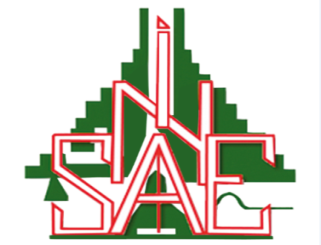 SOMMAIRELISTE DES SIGLES ET ABREVIATIONS	iiiLISTE DES TABLEAUX	viRESUME	iiProfils socio-économiques du Bénin : Tableau de synthèse des indicateurs de la SCRP de 2007 à 2016	ivProfils socio-économiques du Bénin : Tableau de synthèse des indicateurs des OMD de 2007 à 2016	viINTRODUCTION	1I.  APERÇU SUR LE BENIN	2II-ANALYSE DES PROFILS SOCIO-ECONOMIQUES DU BENIN	92.1. Analyse des indicateurs de résultat pertinents pour l’objectif de réduction de la pauvreté	92.2. Analyse des indicateurs de résultat pertinents pour l’axe 1 de la SCRP 3: ACCELERATION DE LA CROISSANCE	142.3. Analyse des indicateurs de résultat pertinents pour l’axe 2 de la SCRP 3: DEVELOPPEMENT DES INFRASTRUCTURES	202.4. Analyse des indicateurs de résultat pertinents pour l’axe 3 de la SCRP 3: RENFORCEMENT DU CAPITAL HUMAIN	262.5. Analyse des indicateurs de résultat pertinents pour l’axe 4 de la SCRP 3: PROMOTION DE LA BONNE GOUVERNANCE	342.6. Analyse des indicateurs de résultat pertinents pour l’axe 5 de la SCRP 3: DEVELOPPEMENT EQUILIBRE ET DURABLE DE L’ESPACE NATIONAL	37III. PROFILS SOCIO-ECONOMIQUES EN CHIFFRES	40LISTE DES SIGLES ET ABREVIATIONSLISTE DES TABLEAUXTableau 3. 1. 1 : Indicateurs de développement de 2007 à 2016	41Tableau 3. 1. 2 : Indices de pauvreté monétaire par département et par milieu de résidence sur la période 2006-2016	41Tableau 3. 1. 3 : Indices de pauvreté monétaire selon le genre et le niveau d’instruction du chef de ménage sur la période 2006-2016	42Tableau 3. 1. 4 : Indices de Gini selon le milieu de résidence et le genre sur la période 2006-2016	42Tableau 3. 1. 5 : Contributions des départements à la pauvreté nationale sur la période 2006-2015	43Tableau 3. 1. 6 : Indice de Développement Humain (IDH) par département sur la période 2006-2014	43Tableau 3. 1. 7: Indices de pauvreté non monétaire par département sur la période 2006-2015	44Tableau 3. 1. 8 : Incidence du noyau dur (%) sur la période 2006-2015	44Tableau 3. 2. 1 : Indicateurs de croissance économique de 2007 à 2016	46Tableau 3. 2.2 a : Immatriculation des entreprises par secteur de 2007 à 2016	46Tableau 3. 2.2 b : Immatriculation des entreprises par département de 2007 à 2016	47Tableau 3. 2.3 a : Indices des prix à la consommation selon les catégories, de 2010 à 2016 (base 100 : 2014)	48Tableau 3. 2.3b : Indices des prix à la consommation selon les fonctions, de 2010 à 2016 (base 100=2014)	48Tableau 3. 2.4a : Indices mensuels des prix à la consommation selon les catégories en 2016 (base 100 =2014)	49Tableau 3. 2.4b : Indices mensuels des prix à la consommation selon les fonctions en 2016 (base 100 : 2014)	49Tableau 3. 2.5 : Epargne –Investissement de 2007 à 2016 (% du PIB)	50Tableau 3. 2.6 : Opérations financières de l’Etat de 2007 à 2016 (% du PIB)	50Tableau 3. 2. 7 : Opérations avec l’extérieur de 2007 à 2016	51Tableau 3. 2. 8 : Importations et exportations (en valeur) de quelques produits de	51Tableau 3. 2. 9 : Encours de la dette publique sur la période 2009-2016 (en milliards de FCFA)	52Tableau 3. 2. 10 : Service de la dette publique sur la période 2009-2016 (en milliards de FCFA)	52Tableau 3. 2. 11 : Situation monétaire intégrée de 2007 à 2016 (en milliards de F CFA)	53Tableau 3. 2. 12 : Critères de convergence UEMOA de 2007 à 2016	53Tableau 3. 2. 13 : Indicateurs macro-économiques (PIB courant au prix du marché) pour les pays de la sous-région de 2007 à 2016 (en millions de $US)	54Tableau 3. 2. 14 : Taux de croissance réel par tête (%) pour les pays de la sous-région de 2007 à 2016	55Tableau 3. 2. 15 : Inflation (Taux de croissance moyenne annuel) (%) pour les pays de la sous-région : de 2007 à 2016	55Tableau 3. 2. 16 : Cours nominaux des matières premières de 2006 à 2015	56Tableau 3. 2. 16b : Cours nominaux des matières premières de 2006 à 2015 (suite et fin)	57Tableau 3. 2. 17 : Taux de change du dollar par rapport aux devises de la sous-région de 2006 à 2015	57Tableau 3. 2. 18a : Production agricole par département en 2006 (en tonne)	58Tableau 3. 2. 18b : Production agricole par département en 2007 (en tonne)	59Tableau 3. 2. 18c : Production agricole par département en 2008 (en tonne)	60Tableau 3. 2. 18d : Production agricole par département en 2009 (en tonne)	61Tableau 3. 2. 18e : Production agricole par département en 2010 (en tonne)	62Tableau 3. 2. 18f : Production agricole par département en 2011(en tonne)	63Tableau 3. 2. 18g : Production agricole par département en 2012(en tonne)	64Tableau 3. 2. 18h : Production agricole par département en 2013 (en tonne)	65Tableau 3. 2. 18i : Production agricole par département en 2014 (en tonne)	66Tableau 3. 2. 14j : Production agricole par département en 2015 (en tonne)	67Tableau 3. 2. 14k : Production agricole par département en 2016 (en tonne)	68Tableau 3. 2. 19 : Eeffectif du cheptel (nombre de têtes) au Bénin de 2007 à 2016	69Tableau 3. 2. 20 : Production halieutique (en tonne) au Bénin de 2007 à 2016	69Tableau 3. 2. 21 : Facteurs de production du secteur halieutique au Bénin de 2007 à 2016	70Tableau 3. 2. 22 : Commercialisation de produits halieutiques au Bénin de 2007 à 2016 (en tonne)	70Tableau 3. 2. 23 : Indicateurs du secteur du tourisme de 2010 à 2016	71Tableau 3. 2. 24 : Indice de production industrielle par trimestre et par type d’industrie de 2006 à 2010 (base 100 = 2007)	72Tableau 3. 3. 1 : Répartition du réseau bitumé selon le département de 2007 à 2016 (en km)	75Tableau 3. 3. 2 : Répartition du réseau routier en terre selon le département de 2007 à 2016 (en km)	75Tableau 3. 3.3 : Indicateurs du secteur transport (transport aérien) de 2007 à 2016	76Tableau   3. 3. 4 : Indicateurs du secteur transport (transport ferroviaire) de 2007 à 2016	76Tableau 3. 3.5 : Indicateurs du secteur transport (transport maritime) de 2007 à 2016	77Tableau 3. 3.6 : Délivrance des permis de conduire de 2007 à 2016	78Tableau 3. 3.7 : Immatriculation des véhicules de 2007 à 2016	78Tableau 3. 3.8 : Constatation d’accidents de circulation routière de 2007 à 2016	79Tableau 3. 3. 9 : Indicateurs de circulation routière de 2007 à 2016	79Tableau 3. 3. 10 : Infrastructures de télécommunication au niveau national de 2007 à 2016	80Tableau 3. 3.11 : Proportion de ménages possédant de poste radio par département sur la période 2007-2016	81Tableau 3. 3.12 : Proportion de ménages possédant de poste téléviseur (%) par département sur la période 2007-2016	81Tableau 3. 3.13 : Indicateurs du secteur médiatique 2006 à 2015	82Tableau 3. 3.14 : Indicateurs de l’internet de 2007 à 2016	83Tableau 3. 3.15 : Indicateurs de la téléphonie de 2007 à 2016	83Tableau 3. 3. 16a : Nombre de points ou équivalent point d’eau (EPE) fonctionnels dans les zones rurales par département de 2007 à 2016	84Tableau 3. 3. 16b : Nombre d’équivalent points d’eau (EPE) en panne dans les zones rurales par département de 2007 à 2016	84Tableau 3. 3. 16 c : Taux de fonctionnement des points d’eau dans les zones rurales par département de 2006 à 2015	85Tableau 3. 3. 17 : Taux de desserte en eau potable dans les zones rurales par département de 2006 à 2015	85Tableau 3. 3. 18:Réalisation en points d’eau par type d’ouvrages fonctionnels et par département de 2008 à 2015	86Tableau 3. 3. 19 : Evolution du parc des abonnés facturés de la SONEB par département, de 2007 à 2015 (nombre d'abonnés)	87Tableau 3. 3. 20 : Taux de désserte en eau potable pour les zones urbaines et périurbaines, de 2007 à 2016	87Tableau 3. 3. 21 : Quantité d'eau produite par la SONEB par département, de 2007 à 2016 (millier de mètres cubes)	88Tableau 3. 3. 22 : Evolution du nombre d'abonnés basse et moyenne tensions au réseau électrique de la SBEE par département de 2006 à 2016	89Tableau 3.3.23 : Performance du secteur énergie 2007 à 2016	89Tableau 3. 3. 24.a : Mode d’approvisionnement en eau pour la consommation par département en 2002 (% de ménages)	90Tableau 3. 3. 24.b : Mode d’approvisionnement en eau pour la consommation par département en 2007 (% de ménages)	90Tableau 3. 3. 24.c : Mode d’approvisionnement en eau pour la consommation par département en 2009 (% de ménages)	91Tableau 3. 3. 24.d : Mode d’approvisionnement en eau pour la consommation par département en 2011 (% de ménages)	91Tableau 3. 3. 24.e : Mode d’approvisionnement en eau pour la consommation par département en 2013 (% de ménages)	92Tableau 3. 3. 25.a : Mode d’évacuation des ordures ménagères par département en 2002 (% de ménages)	93Tableau 3. 3. 25.b : Mode d’évacuation des ordures ménagères par département en 2007 (% de ménages)	94Tableau 3. 3. 25.c : Mode d’évacuation des ordures ménagères par département en 2009 (% de ménages)	94Tableau 3. 3. 25.d : Mode d’évacuation des ordures ménagères par département en 2011 (% de ménages)	95Tableau 3. 3. 25.e : Mode d’évacuation des ordures ménagères par département en 2013 (% de ménages)	95Tableau 3. 3. 25.f : Mode d’évacuation des ordures ménagères par département en 2015 (% de ménages)	96Tableau 3. 3. 26.a : Mode d’évacuation des eaux usées par département en 2002 (% de ménages)	96Tableau 3. 3. 26.b : Mode d’évacuation des eaux usées par département en 2007 (% de ménages)	97Tableau 3. 3. 26.c : Mode d’évacuation des eaux usées par département en 2009 (% de ménages)	97Tableau 3. 3. 26.d : Mode d’évacuation des eaux usées par département en 2011 (% de ménages)	98Tableau 3. 3. 26.e: Mode d’évacuation des eaux usées par département en 2013 (% de ménages)	98Tableau 3. 3. 27.a : Mode d’aisance utilisé par les ménages par département en 2002 (% de ménages)	99Tableau 3. 3. 27.b : Mode d’aisance utilisé par les ménages par département en 2007 (% de ménages)	100Tableau 3. 3. 27.c : Mode d’aisance utilisé par les ménages par département en 2009 (% de ménages)	100Tableau 3. 3. 27.d : Mode d’aisance utilisé par les ménages par département en 2011 (% de ménages)	101Tableau 3. 3. 27.e : Mode d’aisance utilisé par les ménages par département en 2013 (% de ménages)	101Tableau 3. 3. 27.f : Mode d’aisance utilisé par les ménages par département en 2014 (% de ménages)	102Tableau 3. 3. 27.g : Mode d’aisance utilisé par les ménages par département en 2015 (% de ménages)	102Tableau 3. 3. 28.a : Mode d’éclairage utilisé par les ménages par département en 2002 (% de ménages)	103Tableau 3. 3. 28.b : Mode d’éclairage utilisé par les ménages par département en 2007 (% de ménages)	103Tableau 3. 3. 28.c : Mode d’éclairage utilisé par les ménages par département en 2009 (% de ménages)	104Tableau 3. 3. 28.d : Mode d’éclairage utilisé par les ménages par département en 2013 (% de ménages)	104Tableau 3. 3. 28.e : Mode d’éclairage utilisé par les ménages par département en 2015 (% de ménages)	105Tableau 3. 3. 29.a : Mode de cuisson utilisé par les ménages par département en 2002 (% de ménages)	105Tableau 3. 3. 29.b : Mode de cuisson utilisé par les ménages par département en 2007 (% de ménages)	106Tableau 3. 3. 29.c : Mode de cuisson utilisé par les ménages par département en 2009 (% de ménages)	106Tableau 3. 3. 29.d : Mode de cuisson utilisé par les ménages par département en 2011 (% de ménages)	107Tableau 3. 3. 29.e : Mode de cuisson utilisé par les ménages par département en 2013 (% de ménages)	107Tableau 3. 3. 29.f : Mode de cuisson utilisé par les ménages par département en 2014 (% de ménages)	108Tableau 3. 3. 29.g : Mode de cuisson utilisé par les ménages par département en 2015 (% de ménages)	108Tableau 3. 3. 30.a : Nature du sol des habitations par département en 2002 (% des unités d’habitation)	109Tableau 3. 3. 30.b : Nature du sol des habitations par département en 2007 (% des unités d’habitation)	109Tableau 3. 3. 30.c : Nature du sol des habitations par département en 2009 (% des unités d’habitation)	110Tableau 3. 3. 30.e: Nature du sol des habitations par département en 2013 (% des unités d’habitation)	111Tableau 3. 3. 30.f: Nature du sol des habitations par département en 2014 (% des unités d’habitation)	111Tableau 3. 3. 30.f: Nature du sol des habitations par département en 2015 (% des unités d’habitation)	112Tableau 3. 3. 31.a : Nature du toit des habitations par département en 2002 (% des unités d’habitation)	112Tableau 3. 3. 31.b : Nature du toit des habitations par département en 2007 (% des unités d’habitation)	113Tableau 3. 3. 31.c : Nature du toit des habitations par département en 2009 (% des unités d’habitation)	113Tableau 3. 3. 31.d : Nature du toit des habitations par département en 2011 (% des unités d’habitation)	114Tableau 3. 3. 31.e : Nature du toit des habitations par département en 2013 (% des unités d’habitation)	114Tableau 3. 3. 31.f : Nature du toit des habitations par département en 2014 (% des unités d’habitation)	115Tableau 3. 3. 31.g : Nature du toit des habitations par département en 2015 (% des unités d’habitation)	115Tableau 3. 3. 32.a : Nature du mur des habitations par département en 2002 (% des unités d’habitation)	116Tableau 3. 3. 32.b : Nature du mur des habitations par département en 2007 (% des unités d’habitation)	116Tableau 3. 3. 32.c : Nature du mur des habitations par département en 2009 (% des unités d’habitation)	117Tableau 3. 3. 32.d : Nature du mur des habitations par département en 2011 (% des unités d’habitation)	117Tableau 3. 3. 32.e : Nature du mur des habitations par département en 2013 (% des unités d’habitation)	118Tableau 3. 3. 32.f : Nature du mur des habitations par département en 2014 (% des unités d’habitation)	118Tableau 3. 3. 32.g : Nature du mur des habitations par département en 2015 (% des unités d’habitation)	119Tableau 3.4.1a : Population par genre et par département de 2007-2010	121Tableau 3.4.1b : Population par genre et par département de 2011-2014	121Tableau 3.4.1c : Population par genre et par département de 2015-2016	122Tableau 3.4.2 : Population par groupe d’âges utiles des projets et programmes de population et par genre 2013 à 2016	122Tableau 3.4.3 a : Nombre de ménages par sexe du CM et par milieu de résidence (2002)	123Tableau 3.4.3b: Nombre de ménages par sexe du CM et par milieu de résidence (2013)	123Tableau 3.4.4 : Espérance de vie à la naissance selon le milieu de résidence et le sexe sur la période 1992-2013	124Tableau 3.4.5a : Indicateurs de mortalité des enfants de moins de cinq ans par département pour la période des dix années ayant précédé l'enquête (2006)	124Tableau 3.4.5c : Indicateurs de mortalité des enfants de moins de cinq ans par département en 2013	124Tableau 3.4.5d : Indicateurs de mortalité des enfants de moins de cinq ans par département pour la période de cinq ans précédant l’enquête en 2014	125Tableau 3.4.6 : Indice synthétique de fécondité sur la période 1992-2014	125Tableau 3.4.7 : Age moyen au premier mariage par département en 2002 et 2013	126Tableau 3.4.8 : Age moyen à la maternité par département en 2002 et 2013	126Tableau 3.4.9 : Age médian à la première union - âge médian à la première naissance en 2006 et 2011-2012	127Tableau 3.4.10 : Indicateurs de couverture en infrastructures sanitaires et en personnel de santé de 2007 à 2016	128Tableau 3.4.11 : Quelques indicateurs épidémiologiques de 2007 à 2016	128Tableau 3.4.12 : Couverture vaccinale par type de vaccination de 2007 à 2016	129Tableau 3.4.13 : Quelques indicateurs d’activité de médecine et de soins de santé maternelle et infantile de 2007 à 2016	129Tableau 3.4.14 : Taux de fréquentation des services de santé (%) par département, de 2007 à 2016	130Tableau 3.4.15 : Taux de couverture en consultation prénatale (%) par département, de 2007 à 2016	130Tableau 3.4.16: Taux de couverture en consultation postnatale (%) par département, de 2007 à 2016	130Tableau 3.4.17: Taux de couverture des accouchements assistés (%) par département, de 2007 à 2016	131Tableau 3.4.18a: Taux de consultation enfants sains 0-11mois (%) par département, de 2007 à 2016	131Tableau 3.4.18b: Taux de consultation enfants sains 12-35 mois (%) par département, de 2007 à 2016	131Tableau 3.4.19: Pourcentage d’enfants de 0-11 mois ayant reçu le PENTA3 par département, de 2007 à 2016	132Tableau 3.4.20: Pourcentage d’enfants de 0-11 mois ayant reçu le VAR par département, de 2007 à 2016	132Tableau 3.4.21a : Indicateurs de couverture en infrastructures sanitaires et en ressources humaines par département (2010)	133Tableau 3.4.21b : Indicateurs de couverture en infrastructures sanitaires et en ressources humaines par département (2011)	133Tableau 3.4.21c : Indicateurs de couverture en infrastructures sanitaires et en ressources humaines par département (2012)	134Tableau 3.4.21d : Indicateurs de couverture en infrastructures sanitaires et en ressources humaines par département (2013)	134Tableau 3.4.21e : Indicateurs de couverture en infrastructures sanitaires et en ressources humaines par département (2014)	135Tableau 3.4.21g : Indicateurs de couverture en infrastructures sanitaires et en ressources humaines par département (2016)	135Tableau 3.4.22a : Densité démographique en fonction des infrastructures sanitaires et du personnel médical par département (2007)	136Tableau 3.4.22b : Densité démographique en fonction des infrastructures sanitaires et du personnel médical  par département (2008)	136Tableau 3.4.22c : Densité démographique en fonction des infrastructures sanitaires et du personnel médical par département (2009)	136Tableau 3.4.22d : Densité démographique en fonction des infrastructures sanitaires et du personnel médical par département (2010)	137Tableau 3.4.22e : Densité démographique en fonction des infrastructures sanitaires et du personnel médical par département (2011)	137Tableau 3.4.22f : Densité démographique en fonction des infrastructures sanitaires et du personnel médical par département (2012)	137Tableau 3.4.22g : Densité démographique en fonction des infrastructures sanitaires et du personnel médical par département (2013)	137Tableau 3.4.22h : Densité démographique en fonction des infrastructures sanitaires et du personnel médical par département (2014)	138Tableau 3.4.22i : Densité démographique en fonction des infrastructures sanitaires et du personnel médical par département (2015)	138Tableau 3.4.22j : Densité démographique en fonction des infrastructures sanitaires et du personnel médical par département (2016)	138Tableau 3.4.23 : Prévalence du VIH/SIDA chez les femmes enceintes par département et milieu de résidence sur la période 2011-2016 (%)	139Tableau 3.4.24 : Indicateurs budgétaires au niveau du secteur santé 2007 à 2016 (en Millions de FCFA)	139Tableau 3.4.25 : Effectif des écoliers dans le public et le privé au niveau de l’enseignement maternel par département de 2007 à 2016	140Tableau 3.4.26 : Effectif total des écoliers par sexe au niveau de l’enseignement maternel par département de 2007 à 2016	141Tableau 3.4.27 : Effectif total des enseignants selon le sexe au niveau de l’enseignement maternel par département de 2007 à 2016	142Tableau 3.4.28 : Effectif total des enseignants selon le type au niveau de l’enseignement maternel par département de 2007 à 2016	144Tableau 3.4.29 : Nombre de salles de classe dans le public et le privé au niveau de l’enseignement maternel par département de 2007 à 2016	145Tableau 3.4.30 : Nombre d’écoles dans le public et le privé au niveau de l’enseignement maternel par département de 2007 à 2016	146Tableau 3.4.31 : Taux brut de pré-socolarisation selon le sexe au niveau de l’enseignement maternel par département de 2007 à 2016	148Tableau 3.4.32 : Populations cibles au niveau de l’enseignement primaire de 2007 à 2016	150Tableau 3.4.33a : Effectifs des élèves et d’enseignants au primaire par département (2006-2007)	151Tableau 3.4.33b : Effectifs des élèves et d’enseignants au primaire par département (2007-2008)	151Tableau 3.4.33c : Effectifs des élèves et d’enseignants au primaire par département (2008-2009)	152Tableau 3.4.33d : Effectifs des élèves et d’enseignants au primaire par département (2009-2010)	152Tableau 3.4.33e : Effectifs des élèves et d’enseignants au primaire par département (2010-2011)	153Tableau 3.4.33f : Effectifs des élèves et d’enseignants au primaire par département (2012-2013)	153Tableau 3.4.33g : Effectifs des élèves et d’enseignants au primaire par département (2013-2014)	154Tableau 3.4.33h : Effectifs des élèves et d’enseignants au primaire par département (2014-2015)	154Tableau 3.4.33i : Effectifs des élèves et d’enseignants au primaire par département (2015-2016)	155Tableau 3.4.33j : Effectifs des élèves et d’enseignants primaire de 2007 à 2016	155Tableau 3.4.34a : Indicateurs d’éducation dans le primaire de 2007 à 2016	156Tableau 3.4.34b : Indicateurs d’éducation dans le primaire par département (2006-2007)	157Tableau 3.4.34c : Indicateurs d’éducation dans le primaire par département (2007-2008)	158Tableau 3.4.34d : Indicateurs d’éducation dans le primaire par département (2008-2009)	159Tableau 3.4.34e : Indicateurs d’éducation dans le primaire par département (2009-2010)	160Tableau 3.4.34f : Indicateurs d’éducation dans le primaire par département (2010-2011)	161Tableau 3.4.34g : Indicateurs d’éducation dans le primaire par département (2011-2012)	162Tableau 3.4.34h: Indicateurs d’éducation dans le primaire par département (2012-2013)	163Tableau 3.4.34i : Indicateurs d’éducation dans le primaire par département (2013-2014)	164Tableau 3.4.34j : Indicateurs d’éducation dans le primaire par département (2014-2015)	165Tableau 3.4.35a : Ratio fille/garçon à l’école (nombre de filles pour 10 garçons) de 2007 à 2016 a	167Tableau 3.4.35b : Ratio fille/garçon (nombre de filles pour 10 garçons) à l’école par département de 2007 à 2016	167Tableau 3.4.36a : Effectifs des élèves, enseignants et classes dans le primaire par département (2006-2007)	168Tableau 3.4.36b: Effectifs des élèves, enseignants et classes dans le primaire par département (2007-2008)	168Tableau 3.4.36c : Effectifs des élèves, enseignants et classes dans le primaire par département (2008-2009)	169Tableau 3.4.36d : Effectifs des élèves, enseignants et classes dans le primaire par département (2009-2010)	169Tableau 3.4.36e : Effectifs des élèves, enseignants et classes dans le primaire par département (2010-2011)	170Tableau 3.4.36f : Effectifs des élèves, enseignants et classes dans le primaire par département (2011-2012)	170Tableau 3.4.36g : Effectifs des élèves, enseignants et classes dans le primaire par département (2012-2013)	171Tableau 3.4.36h : Effectifs des élèves, enseignants et classes dans le primaire par département (2013-2014)	171Tableau 3.4.36i : Effectifs des élèves, enseignants et classes dans le primaire par département (2014-2015)	172Tableau 3.4.36j : Effectifs des élèves, enseignants et classes dans le primaire par département (2015-2016)	172Tableau 3.4.37 : Principaux chiffres de l'Enseignement Secondaire Général, par département et par statut de l’établissement en 2014-2015	173Tableau 3.4.38 : Principaux chiffres de l'Enseignement Technique, par département et statut de l’établissement en 2014-2015	174Tableau 3.4.39 Principaux chiffres de la Formation Professionnelle, par département et statut d’établissement en 2014-2015	175Tableau 3.4.40a : Nombre d’établissements d’enseignement supérieur par département selon le statut au titre des années académiques 2008/2009 et 2009/2010	177Tableau 3. 4.40b : Nombre d’établissements d’enseignement supérieur par département selon le statut au titre des années académiques 2010/2011 et 2011/2012	177Tableau 3.4.40c : Nombre d’établissements d’enseignement supérieur par département selon le statut au titre des années académiques 2012/2013 et 2013/2014	177Tableau 3.4.40d: Nombre d’établissements d’enseignement supérieur par département selon le statut au titre des années académiques 2013/2014 et 2014/2015	178Tableau 3.4.41 : Effectifs des étudiants dans le public de 2005/2006 à 2014/2015	178Tableau 3.4.42: Nombre d'établissements d'enseignements supérieur de 2004/2005 à 2013/2014	178Tableau 3.4.43a : Nombre d’inscriptions par type de formation et par sexe à l’université dans le public de 2005/2006 à 2009/2010	180Tableau 3.4.43b : Nombre d’inscriptions par type de formation t par sexe à l’université dans le public de 2010/2011 à 2014/2015	180Tableau 3.4.44 : Nombre d’enseignants à l’université dans le public de 2006/2007 à 2015/2016	181Tableau 3.4.45a : Nombre d’enseignants permanents, vacataires et d'agents agents administratif dans les établissements publics et privés en 2009	181Tableau 3.4.45b : Nombre d’enseignants permanents, vacataires et d'agents agents administratif dans les établissements publics et privés en 2010	181Tableau 3.4.45c : Nombre d’enseignants permanents, vacataires et d'agents administratif dans les établissements publics et privés en 2011	182Tableau 3. 4. 45d : Nombre d’enseignants permanents, vacataires et d'agents administratif dans les établissements publics et privés en 2012	182Tableau 3.4.45e : Nombre d’enseignants permanents, vacataires et d'agents administratif dans les établissements publics et privés en 2013	182Tableau 3.4.46 : Répartition des enseignants par catégorie et par sexe à l'UAC, l'UP et l’UAK 2008 à 2014	183Tableau 3.4.47 : Ratio étudiants/enseignants dans le public de 2006/2007 à 2015/2016	183Tableau 3. 4.38a : Résultats au baccalauréat de 2007 à 2016 (session unique + remplacement + spéciale)	184Tableau 3.4.48b : Résultats au baccalauréat de 2008 par département (session unique + remplacement + spéciale)	185Tableau 3.4.48c : Résultats au baccalauréat de 2009 par département (session unique + remplacement + spéciale)	185Tableau 3.4.48d : Résultats au baccalauréat de 2010 par département (session unique + remplacement + spéciale)	186Tableau 3.4.48e : Résultats au baccalauréat de 2011 par département (session unique + remplacement + spéciale)	186Tableau 3.4.48f : Résultats au baccalauréat de 2012 par département (session unique + remplacement + spéciale)	187Tableau 3.4.48g : Résultats au baccalauréat de 2013 par département (session unique + remplacement + spéciale)	187Tableau 3.4.48h : Résultats au baccalauréat de 2014 par département (session unique + remplacement + spéciale)	188Tableau 3.4.49 : Résultats du Brevet de Technicien Supérieur (BTS) de 2007 à 2016	188Tableau 3.4.50a : Taux d’alphabétisation des adultes (15 ans et plus) par sexe sur la période 2006-2015	189Tableau 3.4.50b : Taux d’alphabétisation des jeunes (15 à 24 ans) par sexe sur la période 2006-2015	189Tableau 3.4.51a : Nombre de centres d’alphabétisation initiale par département de 2006 à 2010	190Tableau 3.4.51b : Nombre de centres d’alphabétisation initiale par département de 2011 à 2015	190Tableau 3.4.52a : Nombre d’inscrits aux programmes d’alphabétisation initiale par département de 2006 à 2010	191Tableau 3.4.42b : Nombre d’inscrits aux programmes d’alphabétisation initiale par département de 2011 à 2015	191Tableau 3.4.53a : Nombre de testés aux programmes d’alphabétisation initiale par département de 2006 à 2010	192Tableau 3.4.53b : Nombre de testés aux programmes d’alphabétisation initiale par département de 2011 à 2015	192Tableau 3.4.54a : Nombre de nouveaux alphabétisés par département de 2006 à 2010	193Tableau 3.4.54b : : Nombre de nouveaux alphabétisés par département de 2011 à 2015	193Tableau 3.4.55a : Nombre d’abonnés de la bibliothèque nationale de 2010 à 2016	194Tableau 3.4.55b: Nombre de bibliothèques et de centres de lecture de 2010 à 2013	194Tableau 3.4.55c: Nombre d'artistes ayant adhéré au BUBEDRA par section (catégorie d'art) 2010 à 2013	1943.4.4 : Emploi durable et renforcement des capacités des pauvres	195Tableau 3. 4. 56a : Effectif des agents permanents de l’Etat par catégorie de 2011 à 2016	195Tableau 3. 4. 56b : Effectif des agents contaractuels de l’Etat par catégorie de 2011 à 2016	195Tableau 3.4.57a: Taux de chômage des 10 ans ou plus sur la période 2006-2015	196Tableau 3.4.57b: Taux global d'activité sur la période 2006-2015	196Tableau 3.4.58a: Activité de l'ANPE en 2009	197Tableau 3.4.58b: Activité de l'ANPE en 2010	198Tableau 3.4.58c: Activité de l'ANPE en 2011	199Tableau 3.4.58d: Activité de l'ANPE en 2012	200Tableau 3.4.58e: Activité de l'ANPE en 2013	201Tableau 3.4.58f: Activité de l'ANPE en 2014	202Tableau 3.4.58g: Activité de l'ANPE en 2015	203Tableau 3. 5 .1a : Dépenses d'investissements base engagements de l’Etat par institution de 2006 à 2015	205Tableau 3. 5 .1b : Dépenses courantes hors salaires base engagements de l’Etat par institution de 2006 à 2015 (en millions de FCFA)	207Tableau 3. 5. 2a : Niveau d’exécution des dépenses courantes hors salaire par ministère (base engagement) de 2006 à 2015	209Tableau 3. 5. 2b : Niveau d’exécution (%) des dépenses d’investissement par ministère (base ordonnancement) de 2006 à 2015	210Tableau 3. 5. 3 : Délai moyen de paiement des dépenses publiques par type de dépenses et par ministère 2006 à 2015 (en jours)	212Tableau 3. 5. 4a : Délai de passation des marchés sur financement du budget national (en jours) de 2008 à 2014	216Tableau 3. 5. 4b : Performance dans la gestion des finances publiques de 2008 à 2015	217Tableau 3. 5. 5 : Dossiers d’assises de 2007 à 2016	217Tableau 3. 5. 6 : Effectif des magistrats en exercice dans les TPI et les CAde 2007 à 2016	218Tableau 3. 5. 7 : Effectif du personnel greffier en exercice dans les TPI et les CA de 2007 à 2016	220Tableau 3. 5. 8 : Distance moyenne parcourue par les justiciables par département de 2007 à 2016 (Km)	221Tableau 3.5.9. Taux de dossiers sortis/vidés par les TPI de 2007 à 2016	221Tableau 3. 5. 10a : Taux d'occupation des prisons (%) et nombre de détenus en attente de jugement pour un condamné de 2006 à 2015	222Tableau 3. 5. 10b : Ratios détenu en attente de jugement/Capacité d'accueil et Condamnés/Capacité d'accueil de 2007 à 2016	223Tableau 3.5.11 : Sessions d'assisse tenues et taux de dossiers vidés par la Cours d’Appel (CA)de 2007 à 2016	225Tableau 3.5.13a : Effectif des détenus mineurs des deux sexes de 2006 à 2015	228Tableau 3.5.13b : Effectif des détenus femmes majeures de 2006 à 2016	231Tableau 3.5.13c : Effectif des hommes majeurs de 2006 à 2016	233Tableau 3.6.1 : Effectif des visiteurs dans les parcs W et PENDJARI de 2006 à 2015	236Tableau 3.6.2 : Effectif des chasseurs dans les parcs W et PENDJARI de 2006 à 2016	236Tableau 3.6.3 : Volume de bois d’œuvre à l’exportation de 2007 à 2016	237Tableau 3.6.4 : Indicateurs sur l’exploitation de la forêt de 2008 à 2016	237Tableau 3.6.5 : Indicateurs de l'ABE de 2008 à 2015	237Tableau 3.6.6: Synthèse des statistiques du contrôle-réglage des gaz d'échappement 2007 à 2015	238Tableau 3.6.7a : Nombre de jours de pluie par station de 2007 à 2016	240Tableau 3.6.7b : Nombre de jours de pluie par mois à Bohicon de 2008 à 2016	240Tableau 3.6.7c : Nombre de jours de pluie par mois à Cotonou de 2008 à 2016	241Tableau 3.6.7d : Nombre de jours de pluie par mois à Kandi de 2008 à 2016	241Tableau 3.6.7e : Nombre de jours de pluie par mois à Natitingou de 2008 à 2016	242Tableau 3.6.7f : Nombre de jours de pluie par mois à Parakou de 2008 à 2016	242Tableau 3.6.7g : Nombre de jours de pluie par mois à Savè de 2008 à 2016	243Tableau 3.6.8a : Hauteurs de pluie par station de 2007 à 2016 (en mm)	243Tableau 3.6.8b : Hauteurs de pluie par mois à Bohicon de 2007 à 2016 (en mm)	244Tableau 3.6.8c : Hauteurs de pluie par mois à Cotonou de 2007 à 2016 (en mm)	244Tableau 3.6.8d : Hauteurs de pluie par mois à Kandi de 2007 à 2016 (en mm)	245Tableau 3.6.8e : Hauteurs de pluie par mois à Natitingou de 2007 à 2016 (en mm)	245Tableau 3.6.8f : Hauteurs de pluie par mois à Parakou de 2007 à 2016 (en mm)	246Tableau 3.6.8g: Hauteurs de pluie par mois à Savè de 2007 à 2016 (en mm)	246Tableau 3.6.9 : Humidité minimale et maximale par station e 2007 à 2016 (en %)	247Tableau 3.6.10 : Températures minimale et maximale par station de 2007 à 2016 (en °C)	247Tableau 3.6.11a : Durée d'insolation en heure et dixième par station de 2008 à 2016	248Tableau 3.6.11b : Durée d'insolation mensuelle en heure et dixième à Bohicon de 2008 à 2016	248Tableau 3.6.11c : Durée d'insolation mensuelle en heure et dixième à Cotonou de 2008 à 2016	249Tableau 3.6.11d : Durée d'insolation mensuelle en heure et dixième à Kandi de 2008 à 2016	249Tableau 3.6.11e : Durée d'insolation mensuelle en heure et dixième à Natitingou de 2008 à 2016	251Tableau 3.6.11f : Durée d'insolation mensuelle en heure et dixième à Parakou de 2008 à 2016	251Tableau 3.6.11f : Durée d'insolation mensuelle en heure et dixième à Savè de 2008 à 2016	253LISTE DES GRAPHIQUESGraphique 1: Pyramide des âges du Bénin en 2015	2Graphique 1 : Incidence de la pauvreté selon le niveau d’instruction en 2011 et 2015	2Graphique 2 : Indicateurs de pauvreté monétaire par département en 2011 et 2015	3Graphique 3 : Indicateurs de pauvreté non monétaire par département en 2011 et 2015	4Graphique 4 : Noyau dur de la pauvreté en 2011 et 2015 selon le milieu de résidence	4Graphique 5 : Taux de croissance réel et contribution absolue des secteurs à la croissance de 2006 à 2015	1Graphique 4 : Evolution du PIB réel par tête ($US) entre 2014 et 2015 au sein de l’UEMOA	2Graphique 6 : Etat du réseau routier national non compris la voirie urbaine en 2014	22Graphique 7 : Consommation d’énergie électrique de 2006 à 2014 au Bénin (en MWh)	24Graphique 8 : Evolution du ratio filles/garçons par ordre d’enseignement de 2010 à 2015	28Graphique 9 : Principaux motifs d’hospitalisation en 2015	30Graphique 10 : Taux de fréquentation (%) des services de santé par département en 2014 et 2015	32Graphique 11 : Hauteur de pluie (mm) par station en 2014 et 2015	38. RESUMELa réalisation du Tableau de Bord Social découle du besoin accru d’informations au niveau du pays et des départements en raison d’une part, du suivi et de l’évaluation de la SCRP et des OMD et d’autre part, de l’élaboration des plans et programmes de développement tant au niveau national que décentralisé.La nécessité d’adapter le TBS au suivi de la SCRP 2010-2015 et des OMD a conduit à réorienter son contenu et sa forme. Cette révision a permis de dégager un profil socio-économique décomposé selon les axes stratégiques de la SCRP 3 dont l’objectif est de créer les conditions d’une croissance accélérée pour la réduction de la pauvreté. En attendant la finalisation du document du Programme de Croissance pour le Développement Durable (PC2D) qui va succéder à la SCRP3, le TBS 2016 est élaboré suivant les axes de la SCRP3. Il s’agit de :Axe 1 : Accélération de la croissance ; Axe 2 : Développement des infrastructures ;Axe 3 : Renforcement du capital humain ;Axe 4 : Promotion de la bonne gouvernance ;Axe 5 : Développement équilibré et durable de l’espace national.Analyse des profils socio-économiques du BéninIndicateurs liés à l’objectif de réduction de la pauvretéLes indicateurs relatifs à la réduction de la pauvreté proviennent de l’Enquete Modulaire Intégrée sur les Conditions de Vie des Ménages (EMICoV)L’incidence de la pauvreté monétaire a augmenté entre 2011 et 2015, passant de 36,2% en 2011 à 40,08% en 2015 ;Entre 2011 et 2015, à part le Littoral, tous les départements ont enregistré une aggravation de la pauvreté monétaire ;Par ailleurs, il est noté une légère augmentation des inégalités entre 2011 et 2015 dans la distribution des dépenses de consommation des ménages ;La pauvreté non monétaire a regressé, touchant 28,7% de la population béninoise en 2015 contre 30,2% en 2011. Accélération de la croissanceLes indicateurs relatifs à l’accélération de la croissance économique proviennent de l’INSAE et du Ministère de l’Economie et des FinancesLa croissance économique connait une deuxième année de recul. Le taux de croissance s’établit à 1,8% en 2015 contre 6,4% en 2014 et 7,2% en 2013 ;L’économie béninoise est marquée par la maîtrise de l’inflation : le taux d’inflation s’élève à -0,8% en 2016 (inferieure au critère de convergence des Etats membres de l’UEMOA 3%) contre 0,3% en 2015 ;La balance commerciale toujours déficitaire s’est dégradée en 2015 avec un niveau de -7,42% du PIB contre -7,3 % en 2014 ;Le déficit global base ordonnancement s’est amélioré passant de -2,8% du PIB en 2014 à 7,5% du PIB en 2015.Développement des infrastructures.La proportion du réseau routier national en bon état est de 17,2% en 2016 contre 35,3% en 2015, du fait du manque d’entretien qui a induit une détérioration des voies construites ou réhabiliitées ;La consommation d’énergie électrique dans le secteur domestique et des services a baissé de près de 6,8% en 2014 (860,9MWh) par rapport à 2013 (923,3 MWh) ; La part de la population ayant accès à l’eau potable est de 72,1% en 2014 contre 76,8% en 2013 ; La téléphonie fixe est en voie de disparition au profit des GSM ces dernières années : le nombre d’abonnements à la téléphonie fixe a baissé d’environ 1000 de 2014 à 2015 tandis que les abonnements à la téléphonie mobile ont augmenté de 775 790 entre les deux années.Renforcement du capital humainLes indicateurs relatifs au renforcement du capital humain proviennent des Ministères des divers ordres de l’enseignement et du Ministère de la Santé La scolarisation dans le primaire est de 115,4% en 2016 contre 124,8% en 2015 ;Le niveau de fréquentation des services de santé poursuit sa baisse amorcée depuis 2013, en passant de 52,7% en 2013 à 45,2% en 2016 ; Le paludisme, les infections respiratoires aigues et les affections gastro-intestinales demeurent les pathologies les plus fréquentes avec 63,6% des motifs de consultations en 2016 contre 59,2% en 2015.Promotion de la bonne gouvernanceLa capacité d’absorption des dotations budgétaires pour l’investissement dans les ministères s’est accrue entre 2012 et 2014 : elle s’est établie en moyenne à 75,7 en 2014 contre70,28 % en 2012 ;Les délais moyens de paiement des dépenses publiques sont en baisse pour atteindre 6,2 jours en 2012 contre 24,7 jours en 2011 ;Le délai de passation des marchés sur financement du budget national est de 61,7 jours en moyenne simple par type de marché en 2012, en diminution nette par rapport à 2011 (64,7 jours). Développement équilibré de l’espace nationalSur toute l’étendue du territoire national, l’exploitation du bois de chauffe s’élève à 64 356 stères en 2016 contre 57 116 stères en 2015, soit une hausse de 12,7% ;La superficie totale reboisée par l’Administration forestière s’établie à 3 983 ha en 2016 contre 9 834,0 ha en 2015 soit une baisse de 60,4% ;Par ailleurs, les stations de Bohicon, kandi et Parakou ont enregistré une augmentation du nombre de jours de pluie en 2016 par rapport à 2015. Profils socio-économiques du Bénin : Tableau de synthèse des indicateurs de la SCRP de 2007 à 2016Profils socio-économiques du Bénin : Tableau de synthèse des indicateurs des OMD de 2007 à 2016INTRODUCTIONLa majorité des pays d'Afrique Sub-Saharienne s’est engagée dans la mise en œuvre de Stratégies de Lutte contre la Pauvreté, le plus souvent à travers des Documents de Stratégie de Réduction de la Pauvreté ou Stratégie de Croissance pour la Réduction de la Pauvreté (DSRP ou SCRP) dont l’élaboration et la mise en œuvre sont appuyées par la communauté internationale. Ces pays ont également souscrit dans la plupart des cas à des engagements au titre des Objectifs du Millénaire pour le Développement (OMD). Ces initiatives supposent un suivi rapproché des indicateurs sociaux et économiques dont les résultats doivent permettre un réajustement des stratégies, des politiques et des programmes mis en œuvre pour lutter contre la pauvreté.La pauvreté, dans son ampleur et ses manifestations, est un phénomène évolutif. Sa réduction nécessite des efforts soutenus et durables. Le suivi et l’évaluation des impacts des politiques de lutte contre la pauvreté nécessitent la mise en place d’un système d’informations fiable. La production du Tableau de Bord Social est une contribution à cette démarche. La nécessité d’adapter le TBS au suivi de la SCRP 3 et des OMD a conduit à une réorientation de son contenu et de sa forme. Cette révision a permis de dégager un profil socio-économique décomposé selon les axes stratégiques de la SCRP. Les indicateurs contenus dans le TBS, de 2011 à 2015, reprennent notamment ceux identifiés dans la section portant sur le suivi-évaluation de la SCRP, du Crédit d’Appui à la Réduction de la Pauvreté (PRSC) ainsi que les indicateurs de suivi des OMD et des programmes de l'Union Européenne. A partir de 2016, un autre document de stratégie en l’occurrence le Programme de Croissance pour le Développement Durable (PC2D) devrait être en vigueur. En attendant sa finalisation, le TBS 2016 est élaboré suivant les axes de la SCRP3.Le profil présenté dans ce document suit l’objectif et les axes stratégiques contenus dans la SCRP et est présenté comme suit :Objectif : Créer les conditions d’une croissance accélérée pour la réduction de la pauvreté Axe 1 : Accélération de la croissanceAxe 2 : Développement des infrastructuresAxe 3 : Renforcement du capital humainAxe 4 : Promotion de la bonne gouvernanceAxe 5 : Développement équilibré et durable de l’espace national.Le Tableau de Bord Social 2016 est structuré en trois sections. La première donne un bref aperçu du Bénin. La seconde traite des profils socio-économiques au Bénin. La troisième présente sous forme de tableaux avec plus de détails certaines séries chronologiques, les principaux indicateurs qui caractérisent la situation socio-économique du Bénin. I. APERÇU SUR LE BENINCette première section du TBS édition 2016 met en relief les principales caractéristiques du Bénin en soulignant la population, les conditions climatiques et hydrographiques, le sol et la végétation, l’organisation administrative et les relations qu’entretient le Bénin avec les pays de la sous-région.  PopulationEn 2016, la population du Bénin a été estimée à 10 915 375 habitants dont 5 563 470 femmes et 5 351 905 hommes. Le Bénin est caractérisé par une population jeune. En effet, la part de la population ayant moins de 20 ans est estimée à 56,7%. La population potentiellement active (15-64 ans) représente 50,8% de la population. L’espérance de vie à la naissance est de 62,6 ans pour l’ensemble de la population. Celle des femmes (64,9 ans) est plus élevée que celle des hommes (60,2 ans)Graphique 1: Pyramide des âges du Bénin en 2016Source : INSAE, Projection (Août 2016) à partir du RGPH4, 2013La population est inégalement répartie sur le territoire. On observe de fortes densités dans le sud qui s’expliquent par la présence des infrastructures socio-économiques et administratives et la proximité de l’océan.ReliefDe forme allongée en latitude, le Bénin est limité au Nord par le Niger, au Nord-Ouest par le Burkina-Faso, à l’Ouest par le Togo, au Sud par l’Océan Atlantique et à l’Est par le Nigeria. Il couvre une superficie de 114 763 Km2 avec un relief peu accidenté. La seule région élevée, la chaîne de l’Atacora, est située dans le Nord-Ouest du pays.ClimatL'évolution du climat est marquée par la succession de périodes excédentaires et déficitaires en précipitations, d'inégales durées et apériodiques. Cette situation rend l’activité agricole, principale activité de la population, tributaire des aléas climatiques. Du Nord au Sud, on peut distinguer 5 régions de caractères climatiques différents :Une Zone Nord, limitée au Sud par les régions montagneuses du Nord-Est et du Nord-Ouest où le climat de type continental tropical (soudanien) est caractérisé par la succession dans l’année, d’une seule saison sèche de Novembre à Mars et d’une seule saison des pluies (maximum pluviométrique en Août). La hauteur annuelle des précipitations varie en moyenne de 700 mm à 1500 mm du Nord au Sud et se répartit entre 50 et 140 jours environ avec de fortes amplitudes moyennes de température (15°C à 38°C).Les zones montagneuses du Nord-Est et du Nord-Ouest (chaine de l’Atacora), avec les mêmes caractères climatiques que la zone Nord. Toutefois, le maximum pluviométrique s’établit en Septembre et non en Août et la saison des pluies y est un peu plus longue (fin Mars à début Novembre). Les hauteurs annuelles des précipitations varient entre 900 mm à 1500 mm et se répartissent, en moyenne entre 60 et 130 jours avec de fortes températures en Mars (40°C en moyenne).Une Zone de transition, comprise sensiblement entre les parallèles de Djougou et Dassa-Zoume ; c’est une zone de transition entre le climat tropical des régions précédentes et le climat subéquatorial des régions côtières. Les hauteurs annuelles des pluies oscillent entre 1000 mm et 1200 mm et se répartissent, en moyenne entre 80 et 110 jours.  Une zone précôtière, située au Sud de la zone de transition où les caractères de double saison des pluies s’affirment peu à peu par une diminution progressive du minimum pluviométrique d’Août qui reste toutefois compris entre 50 et 100 mm. Les hauteurs annuelles des pluies varient de 1000 mm à 1300mm et se répartissent en moyenne entre 90 et 110 jours. Une Zone Côtière caractérisée par une répartition inégale d’Est à l’Ouest des pluies et quatre saisons plus ou moins marquées dont deux pluvieuses et deux sèches. Les hauteurs annuelles de pluies varient entre 900 mm et 1100 mm dans la zone Ouest tandis qu’elles oscillent entre 1300 mm et 1400mm dans la zone Est. Les températures maximales les plus élevées ont lieu en Mars (34°C) tandis que les plus basses ont lieu en Août (23°C).HydrographieLe réseau hydrographique du Bénin s'appuie sur le système morphogénétique en place à partir de la ligne de partage des eaux. Aussi, distingue-t-on le système Nord ayant comme défluent le fleuve Niger et le système Sud dont les eaux convergent vers le Golfe du Bénin dans l'Océan Atlantique. De ces deux ensembles, se dégagent deux systèmes imbriqués de bassins versants auxquels s'ajoute le bassin de la Pendjari (380 km). Au Nord, c’est le bassin du Niger et au Sud, le système du bassin versant de l'Ouémé. Ce réseau hydrographique est complété par un système lacustre et lagunaire. Les cours et plans d’eau du Bénin sont poissonneux. Les populations riveraines se composent en bonne partie des pêcheurs : pêche dans les lacs et lagunes et le long de certains cours d’eau (Mono, Ouémé, Zou, Okpara, Pendjari, Niger).VégétationLa végétation varie lorsqu'on se déplace du Sud vers le Nord. Elle est répartie en deux grandes catégories de paysages végétaux :La végétation dégradée du Sud-Bénin qui s’étend de la côte jusqu’à la latitude de Setto. Elle est constituée des îlots forestiers, des savanes arborées et arbustives, de quelques prairies aquatiques ainsi que des mangroves ;La végétation des régions soudanaises qui présente dans le Nord une savane arborée dominée par le néré, le karité, le caîlcédrat, le baobab et le kapokier. Le long des cours d’eau se développent des forêts galeries. Il existe par ailleurs des plantations de tecks, d’anacardiers et de manguiers.Sol et fauneLa plus grande partie du Bénin est composée de sols à sesquioxydes, ferrugineux et ferralitiques. Les sols des régions méridionales, dans les départements de l'Ouémé, de l'Atlantique et du Mono sont ferralitiques sur le continental terminal et s'étendent du plateau de Dogbo-Azovè au plateau d'Abomey et à ceux de Pobè-Sakété. Au Nord, dominent les sols à sesquioxydes. Seules, les vallées des cours d'eau présentent des sols hydromorphes et des poches vertisols.Au total, 70 500 km² de terres arables sont disponibles au Bénin dont seulement 15% environ sont exploitées. Ce taux brut d'exploitation des terres disponibles masque en réalité les disparités régionales réelles entre l'abondance des terres dans le Nord du pays et leur rareté dans les régions méridionales.La faune est très riche et diversifiée. On trouve un grand nombre de gros herbivores (éléphants, buffles, cobs de bufflon, bubales), de carnivores (lions, guépards surtout dans les réserves, les parcs nationaux de la Pendjari et W du Niger), beaucoup de reptiles, de singes, de rongeurs, d’oiseaux et d’insectes. Organisation socio-linguistiqueLe Bénin est habité par une soixantaine d’ethnies que l’on peut répartir en des groupes relativement homogènes selon la langue parlée. Ces groupes ont élaboré des formes d'organisation sociale variées allant des systèmes de pouvoir centralisé dont le plus élaboré est celui de l'ancien royaume du Danxomè aux sociétés qui peuvent être qualifiées de segmentaires (Nord-Ouest de l'Atacora) en passant par des formes de pouvoir décentralisé (royaumes Wassangari du Nord-Est).Au Bénin, la langue officielle est le Français. Dans le commerce et les relations internationales le Français et l’Anglais sont les langues utilisées.MigrationsDeux types de migration sont enregistrés : les migrations internes et les migrations externes.Les migrations internes se traduisent par :les migrations rurales : de l’Atacora vers le Borgou et les Collines  (où les jeunes sont en quête de nouvelles terres), des campagnes du Mono et de l’Atlantique vers les périmètres d’aménagement ;l’exode rural : 	les jeunes ruraux désertent les villages pour affluer vers les centres urbains (Cotonou, Porto-Novo, Parakou, Abomey, etc.), à la recherche d’un emploi salarié et des loisirs. Les villages se vident des jeunes travailleurs et les villes regorgent de ces jeunes ruraux qui ne trouvent pas de travail et deviennent des sans-emplois.les migrations interurbaines des petites villes vers les principaux centres économiques régionaux (Cotonou, Porto-Novo, Parakou, Abomey, Djougou). Cette forme de migration concerne surtout les artisans de métier (mécaniciens, tailleurs, cordonniers) et les jeunes ouvriers en quête d’emploi (chauffeurs, maçons).Les migrations externes se font sous deux formes :les migrations saisonnières qui intéressent les jeunes ruraux qui vont vers le Ghana, la Côte d’Ivoire (de moins en moins) et surtout, vers le Nigeria. Ces jeunes migrants vont séjourner dans les plantations de cacao pour les cueillettes surtout d’octobre à mars ; ils sont également manœuvres dans les villes ;la deuxième forme assez importante, concerne les ouvriers, les intellectuels et hommes d’affaires qui vont s’installer en Côte d’Ivoire (de moins en moins), au Nigéria, au Gabon, au Niger, au Togo, sans oublier les migrants vers l’Europe (surtout la France).    Administration territorialeConformément à la loi n° 97-028 du 15 Janvier 1999, le Bénin compte douze départements que sont : l’Alibori, l’Atacora, l’Atlantique, le Borgou, les Collines, le Couffo, la Donga, le Littoral, le Mono, le Plateau, l’Ouémé et le Zou.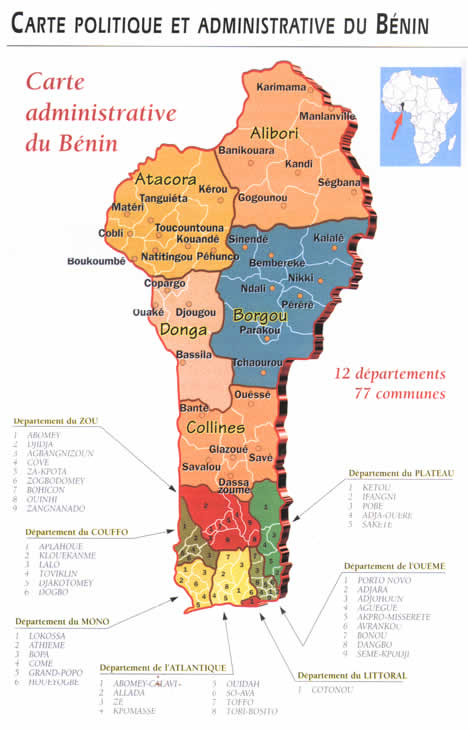 La structure hiérarchique de l'Administration territoriale au Bénin, telle que prévue par les textes en la matière, comprend douze départements composés de soixante-dix-sept (77) communes composées à leur tour de cinq cent quarante-six (546) arrondissements démembrés en cinq mille deux cent quatre-vingt-quinze (5295) villages et quartiers de ville.Chaque département est administré par un Préfet nommé en Conseil des Ministres sur proposition du Ministre en charge de la décentralisation. Chaque commune est administrée par un Maire élu par un Conseil Communal ou Municipal. Chaque arrondissement est administré par un Chef d'Arrondissement assisté par un Conseil d'Arrondissement. Chaque village ou quartier de ville est administré par un Chef de village ou un chef de quartier assisté d'un Conseil de village ou d'un Conseil de quartier de ville.Relations interafricainesLe Bénin est membre fondateur du Conseil de l’Entente, de l’UEMOA, de la CEDEAO et de l’UA ;Le Conseil de l’Entente est une organisation de coopération politique et économique, créée en mai 1959 qui regroupe le Bénin, la Côte d’Ivoire, le Burkina-Faso, le Niger et le Togo ;La Communauté Économique des États de l’Afrique de l’Ouest (CEDEAO) est une organisation créée en mai 1975, qui vise à renforcer la coopération politique, économique et technique entre tous les États de l’Afrique de l’Ouest ;L’Union Economique et Monétaire Ouest Africaine, créée en janvier 1994 regroupe huit pays de l’Afrique de l’Ouest (Bénin, Burkina-Faso, Togo, Niger, Côte d’Ivoire, Sénégal, Mali et la Guinée Bissau) qui ont en commun le franc FCFA. Son siège est à Ouagadougou (Burkina-Faso) ;L’Union Africaine (UA) créée en 2002 en remplacement de l’Organisation de l’Unité Africaine (OUA) qui regroupe tous les États indépendants d’Afrique.II-ANALYSE DES PROFILS SOCIO-ECONOMIQUES DU BENINLe profil socioéconomique analysé dans le Tableau de Bord Social 2016 est présenté selon les points ci-après :Analyse des indicateurs de résultat pertinents pour l’objectif de réduction de la pauvretéAnalyse des indicateurs de résultat pertinents pour l’axe 1 de la SCRP 3 : Accélération de la croissanceAnalyse des indicateurs de résultat pertinents pour l’axe 2 de la SCRP 3 : Développement des infrastructuresAnalyse des indicateurs de résultat pertinents pour l’axe 3 de la SCRP 3 : Renforcement du capital humainAnalyse des indicateurs de résultat pertinents pour l’axe 4 de la SCRP 3 : Promotion de la bonne gouvernanceAnalyse des indicateurs de résultat pertinents pour l’axe 5 de la SCRP 3 : Développement équilibré et durable de l’espace national2.1. Analyse des indicateurs de résultat pertinents pour l’objectif de réduction de la pauvretéLa Stratégie de Croissance pour la Réduction de la Pauvreté vise essentiellement à réduire la proportion de la population béninoise vivant en dessous du seuil de pauvreté. L’évolution de la pauvreté sur la période couverte par le TBS est présentée d’un point de vue monétaire et non monétaire à l’aide des indicateurs suivants :Incidence de la pauvreté (P0) ;Profondeur de la pauvreté (P1) ;Sévérité de la pauvreté (P2) ;Contribution des départements à la pauvreté nationale par rapport aux trois indices de pauvreté précédents.La pauvreté monétaire au Bénin est mesurée par le niveau des dépenses de consommation des ménages en référence à un seuil de pauvreté. Les indicateurs renseignés sont issus de l’exploitation des bases de données des enquêtes réalisées auprès des ménages en utilisant les seuils de pauvreté qui prennent en compte l’inflation entre les périodes. Les sources utilisées concernent l’Enquête Modulaire Intégrée sur les Conditions de Vie des Ménages en République du Bénin (EMICoV) dont les informations sont relatives aux années 2006, 2007, 2009, 2011 et 2015.Pauvreté monétaire au Bénin : une aggravation entre 2011 et 2015Depuis 2007, la pauvreté monétaire a connu une aggravation de période en période. L’incidence de pauvreté s’est établit à 33,3% en 2007 et est passée respectivement à 36,2% et 40,08% en 2011 et 2015. Quel que soit le milieu de résidence, l’incidence de la pauvreté a connu une aggravation entre 2011 et 2015.En milieu rural, l’incidence de pauvreté monétaire est de 43,56% en 2015 contre 39,67% en 2011 soit une hausse de 3,89 points. En milieu urbain, l’incidence de pauvreté monétaire s’est accrue de 4,48 points entre 2011 et 2015 ; l’incidence s’élève à 35,83% en 2015 contre 31,35% en 2011. L’inégalité parmi les pauvres s’est sensiblement aggravée au niveau national entre 2011 et 2015. L’indice de sévérité s’établit à 0,12 en 2015 contre 0,039 en 2011.Pauvreté monétaire et niveau d’instruction : une corrélation négative.Au Bénin comme l’indique la littérature, l’éducation apparaît comme étant un facteur favorable pour la réduction de la pauvreté monétaire. En effet, les résultats de l’enquête EMICoV 2011 et 2015 montrent que les ménages dirigés par des personnes ayant au moins le niveau primaire sont moins vulnérables à la pauvreté par rapport à des ménages dirigés par des personnes sans niveau d’instruction. Par ailleurs, l’incidence de pauvreté diminue avec le niveau d’instruction. Aussi l’incidence de pauvreté en 2015 s’élève-t-elle à 45,6% pour les chefs de ménage n’ayant aucun niveau d’instruction contre 37,5%, 28,2% et 15,8% respectivement pour ceux qui ont le niveau primaire, le niveau secondaire et le niveau supérieur.Graphique 1 : Incidence de la pauvreté selon le niveau d’instruction en 2011 et 2015Source : INSAE, EMICoV_2011, 2015Pauvreté monétaire suivant les départements : le Couffo, les Collines, le Mono, la Donga, l’Atacora, le Zou et l’Atlantique sont les plus affectés par la pauvreté.En 2015, la pauvreté monétaire a touché plus de 4 ménages sur dix dans certains départements à savoir : les départements du Couffo (49,31%), des Collines (47,20%), du Mono (46,83%), de la Donga (42,48%) de l’Atacora (42,33%), du Zou (42,8%) et l’Atlantique (41,34%). Par contre, d’autres départements ont eu une incidence de pauvreté en-dessous de la moyenne nationale. Il s’agit des départements de l’Alibori (39,88%), du Borgou (38,63%), du Plateau (37,27%), de l’Ouémé (27,55%) et du Littoral (25,73%) et qui ont affiché une incidence de plus d’un point de pourcentage en moins par rapport au niveau national.Comparé à 2011, tous les départements, à part le Littoral, ont enregistré en 2015 une aggravation de la pauvreté monétaire.Graphique 2 : Indicateurs de pauvreté monétaire par département en 2011 et 2015Source : INSAE, EMICoV (2011, 2015)Inégalité dans la distribution des revenus : une sensible amélioration entre 2011 et 2015L’analyse de l’évolution des inégalités dans la distribution des revenus ou des dépenses vient compléter l’analyse de l’évolution de l’incidence de la pauvreté qui est insuffisante pour une appréciation totale de la situation en matière de pauvreté et d’inégalité. L’indice de Gini est un indicateur qui mesure l’inégalité des dépenses par tête ; il varie entre 0 et 1.En 2015, on note une distribution plus inégalitaire des dépenses par tête au niveau des ménages urbains qu’au niveau des ménages ruraux. Aussi, les dépenses par tête sont-elles plus égalitairement distribuées pour les ménages dirigés par les hommes que ceux dirigés par les femmes. Par ailleurs, dans une moindre, mesure il est noté une accentuation des inégalités entre 2011 et2015 dans la distribution des dépenses de consommation des ménages. En effet, au niveau national, l’indice de Gini est passé de 0,464 en 2011 à 0,470 en 2015, soit une augmentation de 0,006 point. La même tendance est notée tant au niveau des ménages ruraux (+0,030 point) que des ménages urbains (+0,015 point), avec une augmentation plus importante en milieu rural par rapport au milieu urbain marqué par une plus grande inégalité. Pauvreté non monétaire : un recul au niveau national entre 2011 et 2015Appréhendée à travers un indice composite de niveau de vie, la pauvreté non monétaire est un indicateur qui traduit l’ampleur des privations en termes de confort général du logement, de possession de biens durables et d’hygiène. Cette forme de pauvreté a touché 28,7% de la population béninoise en 2015 contre 30,2% en 2011. Bien que le milieu rural soit plus touché par la pauvreté non monétaire (à l’image de la pauvreté monétaire), les ménages urbains ont connu une amélioration de leurs conditions en 2015 par rapport à 2011 (l’incidence est passée de 26,4% à 20,5%), contrairement aux ménages ruraux qui ont enregistré une aggravation. L’incidence de pauvreté non monétaire a connu un repli progressif entre 2006 (42%) et 2015 (28,7%), soit une baisse de 13,3 points. Cette situation est traduite par une amélioration dans l’accès aux infrastructures de base ces dernières années.Graphique 3 : Indicateurs de pauvreté non monétaire par département en 2011 et 2015Source : INSAE, EMICOV (2011, 2015)Par ailleurs, on note de fortes disparités entre les départements. Sur la période 2011-2015, l’incidence de pauvreté non monétaire demeure plus élevée dans l’Atacora et plus faible dans l’Atlantique. Les départements de l’Atacora (-11,4 points), de l’Atlantique (-7,7 points), de l’Alibori (-6,6 points), de la Donga (-5,1 points), de l’Ouémé (-3,4 point), et du  Mono (-1,2 points) ont enregistré une baisse de l’incidence de pauvreté non monétaire tandis que les départements du Couffo (+6,6 points ), du Zou (+6 points), du Plateau (+3,4 points), des Collines (+1,6 points), du Littoral (+1,4 points) et du Borgou (+0,2 point) ont connu une détérioration de leur situation.Noyau dur de la pauvreté : Plus de dix personnes sur cent cumulent la pauvreté monétaire et la pauvreté non monétaireLe cumul de toutes les formes de pauvreté permet d’isoler un noyau dur de la pauvreté qui est estimé à 15,30% en 2015 contre 13,6% en 2011, soit une augmentation de 1,7point. Les personnes de cette classe représentant plus du dixième de la population pauvres en 2015, ont à la fois de faibles dépenses de consommation, de mauvaises conditions de vie et des privations en termes d’actifs.Graphique 4 : Noyau dur de la pauvreté en 2011 et 2015 selon le milieu de résidenceSource : INSAE, EMICoV (2011, 2015)Encadré 1 : Points saillants de l’axe central de la SCRP 32.2. Analyse des indicateurs de résultat pertinents pour l’axe 1 de la SCRP 3: ACCELERATION DE LA CROISSANCELa croissance et la distribution du revenu sont essentielles à la réduction de la pauvreté. L’axe 1 de la SCRP 3 vise la stabilisation du cadre macroéconomique, la dynamisation du secteur privé ; la promotion de nouvelles filières porteuses pour les exportations et la promotion de l’intégration régionale. Le TBS renseigne sur un certain nombre d’indicateurs relatifs à la situation macro-économique, aux sources de la croissance en passant en revue le secteur primaire (agriculture, élevage, pêche), le secteur des services (tourisme, nouvelles technologies de l’information et de la communication, service de transit), le secteur industriel et des infrastructures de base (énergie, eau, mines, télécommunications et infrastructures de transports). La croissance économique a reculé en 2015 par rapport à 2014En 2015, le taux de croissance est estimé à 1,8% contre 6,4% en 2014 avec une contribution négative du secteur primaire (-1,6%) qui a tiré la croissance vers le bas.Graphique 5 : Taux de croissance réel et contribution absolue des secteurs à la croissance de 2006 à 2015Sur la période 2006-2015, le secteur tertiaire (2,4%) a en moyenne plus contribué à la croissance économique suivi du secteur primaire (0,6%) et du secteur secondaire (0,4%). Les impôts et taxes nets des subventions ne sont restés en marge avec une contribution moyenne de 0,9%.Par ailleurs, le Bénin occupe la troisième place au sein de l’UEMOA en termes de Produit Intérieur Brut réel par habitant en 2016De 2015 à 2016, le Bénin est l’un des pays de l’UEMOA dont la situation est plus confortable, du point de vue du produit intérieur brut réel par tête. En effet, le PIB réel par tête s’élève à 803 $US en 2016 contre 777 $US en 2015 pour le Bénin qui se place en troisième position au sein de l’union en 2016, après la Côte d’Ivoire (1451 $US en 2015 contre 1530 $US en 2016) et le Sénégal (900 $US en 2015 contre 950 $US en 2015). Seul le Niger a connu une baisse de son PIB réel par tête entre 2015 et 2016. Graphique 4 : Evolution du PIB réel par tête ($US) entre 2015 et 2016 au sein de l’UEMOASource Annuaire Statistique pour l’Afrique 2017, BADTourisme au Bénin : des efforts remarquables se font dans le domaine Au cours des six dernières années, des avancées notables ont été observées dans le domaine du tourisme avec une augmentation significative des infrastructures d’accueil. Le nombre d’établissements hôteliers est passé de 758 en 2010 à 1186 en 2015 soit un accroissement de 56,5%. De même, on note une progression sensible et continue du nombre de touristes visitant le Bénin entre 2010 et 2015. En effet, le nombre de touristes enregistrés dans les établissements d’hébergement s’élève à 195 160 en 2015 contre 180 600 en 2010, soit un accroissement annuel moyen de 1,5%. Aussi, les recettes touristiques s’établissent-elles à 6,8 milliards de franc CFA en 2014 contre 6,4 milliards de franc CFA en 2010. Par ailleurs, la durée moyenne de séjour est restée stationnaire à 5 jours sur la période.Prix à la consommation : une hausse notable de l’inflation en 2016 par rapport à 2015Le taux d’inflation est de -0,8% en 2016 contre 0,3 % en 2015 soit une baisse de 1,1 point. En 2015 comme en 2016, le taux d’inflation respecte le critère de convergence des Etats membres de l’UEMOA, qui recommande un taux d’inflation inférieur à 3%.Investissement rapporté au PIB : une baisse en 2015 par rapport à 2014 imputable au privéLe taux d’investissement global tourne en moyenne autour de 23,7% du PIB sur la période 2006-2015 avec un pic de 28,6% en 2014. Les investissements ont chuté à 26,0% du PIB en 2015 du fait d’une baisse importante de l’investissement privé qui est passé de 23,2% du PIB en 2014 à 20,4% du PIB en 2015.Dépenses de l’Etat rapportées au PIB : une légère diminution en 2015 par rapport à 2014En matière d’opérations financières de l’Etat, on note une diminution de la part des recettes totales dans le PIB en 2015 par rapport à 2014. La part des recettes dans le PIB s’élève à 16,4% en 2015(dont 14,3% proviennent des taxes et impôts) contre 16,5% en 2014(dont 14,8% proviennent des taxes et impôts) soit une baisse de 0,1 point de pourcentage par rapport au niveau de 2014. De même, les dépenses de l’Etat en pourcentage du PIB ont connu une hausse entre 2014 et 2015 ; elles s’établissent à 24,8% du PIB en 2015 contre 19,4% en 2014. Aussi, la situation des finances publiques s’est traduite par une dégradation du déficit global base ordonnancement (-8,5% du PIB en 2015 contre -2,9% du PIB en 2014).Opérations avec l’extérieur : une amélioration du solde commercial en 2015 par rapport à 2014Les statistiques des échanges extérieurs révèlent que la balance commerciale du Bénin reste toujours déficitaire. Le déficit s’est amélioré entre 2014 et 2015 : le solde commercial en pourcentage du PIB s’élève à -6,0% en 2015 contre -7,4% en 2014.Situation de la dette du Bénin en 2015 : le service de la dette en pourcentage des exportations en hausse par rapport à 2014La dette publique en devise est de 1139,6 milliards de francs CFA en 2016 (dont 228,9 milliards de dette bilatérale contre 910,7 milliards de dette multilatérale) contre 1043,6 milliards de francs CFA en 2015(dont 222,1 milliards de dette bilatérale contre 821,4 milliards de dette multilatérale). En ce qui concerne le service de la dette rapporté aux exportations, le Bénin enregistre une hausse sensible en 2015 par rapport à 2014 : il est estimé à 3,5% en 2015 contre 2,5% en 2014.Conjoncture internationale : une diminution des prix des principaux produits d’exportation et un gain substantiel de deviseLes cours mondiaux de la principale matière première d’exportation du Bénin à savoir le coton ont baissé passant de 1832,2$/tonne en 2014 à 1556,8$/tonne en 2015. Il en est de même de l’huile de palme (821,4$/tonne en 2014 contre 623,3$/tonne en 2015), et du maïs (192,9$/tonne en 2014 contre 171,3 $/tonne en 2015). Aussi, les cours des principaux produits d’importation, à savoir le sucre (374,2$/ tonne en 2014) contre 300,3 $/ tonne en 2015) et le pétrole (96,2$/baril en 2014 contre 55,9$/baril en 2015) ont connu une baisse en 2015 par rapport à 2014. En somme, entre 2014 et 2015, les cours mondiaux des principales matières premières d’exportation et des principaux produits d’importation ont connu une baisse.Par ailleurs, l’année 2015 a été marquée globalement par une dévalorisation du franc CFA par rapport au dollar américain comparativement à la situation de 2014. En effet, 1 $ US vaut 590,3 F CFA en 2015 contre 493,3 F CFA en 2014. Ce niveau de change du franc CFA par rapport au dollar se traduit par une perte sensible de la compétitivité de la zone franc CFA par rapport aux autres pays dont leurs monnaies ont une bonne tenue par rapport au dollar notamment le Ghana (1 $ US vaut 3,7 cedis en 2015) où la compétitivité ne cesse de se renforcer d’année en année même si le dollar prend de plus en plus le dessus.La production agricole au Bénin : une baisse de 15,8% en 2015 par rapport à 2014L’agriculture est l’un des secteurs prioritaires identifiés par la SCRP 2011-2015 pour faire du Bénin une économie émergente. La vision du Gouvernement pour ce secteur est de « Faire du Bénin, une puissance agricole dynamique à l’horizon 2015, compétitive, respectueuse de l’environnement, créatrice de richesse répondant aux besoins de développement économique et social de la population ». La production agricole est concentrée autour de deux catégories de cultures à savoir : les cultures vivrières et les cultures de rente essentiellement dominées par le coton. La culture vivrière est largement dominée par les racines et tubercules dont la production s’est établie à 6 128 289 tonnes en 2015 contre 7 325 318 tonnes en 2014, soit une baisse de 16,3% du fait de la faible pluviométrie défavorable à ces types de cultures. Ensuite viennent les cultures céréalières dont la production totale réalisée dans le pays est de 1 643 227 tonnes en 2015 contre 1 714 040   tonnes en 2014, soit une baisse de 4,1%. Le maïs est la principale culture de céréales, sa production a connu une croissance soutenue de 2006 à 2014 mais a connu une baisse en 2015 par rapport à 2014. La production du maïs est passée de 1 354 344 tonnes en 2014 à 1 286 060 tonnes en 2015.Graphique 5 : niveau de la production agricole totale en 2014 et 2015 (milliers de tonne)Source : MAEPLa production des cultures industrielles (coton, arachide, ananas, canne à sucre et tabac) en 2014 est de 900 426tonnes contre 1 010 445 tonnes en 2013 soit une diminution de 10,9%. Première source de devises du Bénin, la production du coton en 2015 est estimée à 269 213 tonnes contre 393 337 tonnes en 2014 soit une baisse de 31,6%. En 2015, la production cotonière est concentrée dans les départements de l’Alibori (63,9%), de l’Atacora (21,1%) et du Borgou (9,9%). Production halieutique : une baisse de 8,5% en 2015 par rapport à 2014La production halieutique est caractérisée par les pêches continentale et maritime ainsi que l’aquaculture. Sur la période 2006-2015, la production halieutique au Bénin est estimée en moyenne à 41 185,4 tonnes par an. En 2015, la production halieutique est de 45 280,9 tonnes, en baisse de 8,5% par rapport à 2014. Il est à noter que depuis 2013, le Bénin a commencé par octroyer des licences de pêche aux navires ghanéens pour l'exploitation du thon. La production du thon est passée de 1775,0 tonnes en 2013 à 5 654,0 tonnes en 2014 puis à 8 354,5 tonnes en 2015Encadré 2 : Points saillants de l’axe 1 de la SCRP 3 : Accélération de la croissance2.3. Analyse des indicateurs de résultat pertinents pour l’axe 2 de la SCRP 3 : DEVELOPPEMENT DES INFRASTRUCTURESL’axe 2 de la SCRP 3 est centré sur le développement des infrastructures à travers la mise en place d’un réseau d’infrastructures en bon état et des services de transport performants et compétitifs, des infrastructures énergétiques, d’hydrauliques et d’assainissement.2.3.1. Infrastructures de transportLes infrastructures de transport concernent le développement et l’entretien du réseau routier, incluant les pistes rurales, le réseau ferroviaire, le développement du transport maritime et fluvial, et les services portuaires et aéroportuaires.Qualité du réseau routier au Bénin : moins de la moitié du linéaire total bituméeLe Bénin ne dispose pas d’infrastructures de transport suffisantes qui sont pourtant essentielles au développement des échanges. Le réseau routier national comporte une linéarité totale de 6 076 Km (Décret N° 2001-092 du 20/02/2001) sous la responsabilité du Ministère en charge des transports. Ce réseau routier se répartit comme suit :7 routes classées Nationales Inter-Etats totalisant une longueur de 2 178 Km,10 anciennes routes classées Nationales pour une longueur de 1 247 Km et 29 nouvelles routes classées Nationales d’une longueur de 2 651Km.A ce réseau classé, s’ajoutent les traversées urbaines de routes nationales d’une longueur de 55 Km dans les villes de Cotonou et Porto-Novo. Le réseau routier comporte 2 684,8 km de routes bitumées et 3 259,7 km de routes en terre. La longueur de pistes rurales aménagées est passée de 686,7 km en 2013 à 724,2km en 2014. Etat du réseau routier national non compris la voirie urbaine : moins du cinquième du linéaire est en bon état en 2016La réalisation d’infrastructures routières constitue une des priorités pour le Gouvernement, qui s’emploie à désenclaver de nombreuses localités, à faciliter le bon écoulement des marchandises, à rendre l’accès aux marchés facile pour les populations. Toutefois, d’énormes défis restent à relever en faveur du réseau routier national. En effet, jusqu’au 31 décembre 2016, seulement 17,2% du réseau routier national non compris la voirie urbaine est en bon état. Environ 45,1% est en mauvais état et mérite d’être aménagé afin de soulager les populations.Graphique 6 : Etat du réseau routier national non compris la voirie urbaine en 2016Source : DGTP, 2016Densité routière (en km pour 10 000 habitants) : une diminution progressive d’année en annéeLes pistes rurales constituent le principal réseau de collecte et d’évacuation des produits agricoles. Le désenclavement des zones rurales revêt une grande importance sur le plan économique, social et politique. En 2014, la longueur de pistes rurales nationales aménagées est estimée à 724,2 km contre 686,7 km en 2013. Avec l’accroissement démographique rapide, malgré les efforts déjà consentis par le gouvernement jusqu’au 31 décembre 2014, la densité routière est estimée en moyenne à 5,9 kilomètres de route pour 10 000 habitants, identique à celle de 2013. Le réseau des liaisons urbaines et interurbaines doit être amélioré tenant compte du contexte de la décentralisation et de l’urbanisation. Le point faible du réseau routier, réside surtout dans son manque d’entretien. Ainsi, comparativement aux autres pays d’Afrique de l’ouest, le réseau ferroviaire et routier béninois révèle d’énormes insuffisances. Le transport fluvial et lagunaire n’est pas développé au Bénin, bien que des potentialités existent pour désenclaver certaines zones, pour la promotion du tourisme, et même pour développer un système de transport public près de Cotonou. Sécurité sur les routes : une diminution des accidents en 2015Le nombre d’accidents sur les routes, en baisse en 2015 (5 992) par rapport à 2014 (6 170). Toutefois, des efforts restent à faire pour réduire de façon significative le nombre d’accident sur nos routes qui évolue en dent de scie depuis 2013.  Par ailleurs, des efforts restent à faire également pour réduire le nombre de blessés (graves ou légers) ainsi que le nombre de piétons victimes d’accidents de circulation. Trafic portuaire au Port Autonome de Cotonou : le cap des 2000 navires atteint …Le rôle important du Port Autonome de Cotonou (PAC) dans l’économie béninoise n’est plus à démontrer. Le trafic maritime a atteint et dépassé pour la première fois en 2014, le cap des deux mille navires soit exactement 2 033. Mais en 2016, le trafic maritime est de 1 055 navires soit une baisse de 20,8% par rapport à 2015. Le volume total des marchandises embarquées et débarquées, a baissé de 07,2% en 2016 par rapport à 2015. Les performances de l’aéroport international Cardinal Bernardin GANTIN s’améliorent d’une année à une autre du fait de sa réhabilitation ces dernières années …Le Bénin dispose d’un seul aéroport de classe internationale situé à Cotonou. Sa piste d’atterrissage et de décollage d’une longueur de 2 400 m est insuffisante pour accueillir aisément certains types d’avions gros-porteurs. Les possibilités de son allongement sont limitées.  Mais les travaux réalisés dans le cadre de l’organisation du sommet de la CEN-SAD en juin 2008 à Cotonou, ont permis de porter la capacité d’accueil de l’Aéroport International Cardinal Bernardin GANTIN de Cadjèhoun de 09 postes à 23 postes d’avions. Par ailleurs, la construction d’un second aéroport de classe internationale est en cours à Tourou dans le département du Borgou. Aussi, des efforts sont-ils en cours pour la réalisation effective du projet « Aéroport de Glodjigbé »Le nombre total de passagers enregistré en 2016 s’élève à 503 358 passagers, en baisse de 4,7% par rapport à 2015 avec 528 479 passagers. Par ailleurs, la quantité de Frêt (arrivée et départ) de marchandises est estimée à 6 389 tonnes en 2016 contre 8 353 tonnes en 2015. Quant aux colis postaux, leur frêt est de 78 tonnes en 2016 contre 100 tonnes en 2015.… en plus, le réseau ferroviaire béninois révèle d’énormes insuffisances à corriger.Le réseau ferroviaire comprend une voie métrique unique entre Cotonou et Parakou (438 km).  Cependant, la voie et le matériel roulant sont en mauvais état au point que l’exploitation de la ligne est partiellement paralysée. Depuis l’achèvement de la route Cotonou-Parakou, les modes ferroviaire et routier sont en forte concurrence dans ce corridor. Depuis 2010, le réseau ferroviaire n’est plus exploité pour le transport de marchandises et de personnes. La réhabilitation de ce réseau s’impose afin de limiter le développement des gros porteurs qui ne cessent de dégrader le réseau routier construit avec de lourds investissements.2.3.2. Infrastructures énergétiquesLa Côte d’Ivoire, le Ghana et le Nigeria sont les principaux fournisseurs du Bénin dans la production d’énergie électrique. Consommation d’énergie électrique : en augmentation permanente d’année en année Malgré la dépendance du pays vis-à-vis de l’extérieur, la consommation d’énergie électrique est en nette progression depuis l’année 2006 dans le pays. En effet, la consommation d’énergie électrique dans le secteur domestique et des services a régulièrement augmenté de 2006 à 2013 en passant respectivent de 589,9 MWh à 923,3 MWh en 2013, soit un accroissement de 6,6% en moyenne par an sur la période, avant de baisser à 860,9 MWH en 2014.Graphique 7 : Consommation d’énergie électrique de 2006 à 2014 au Bénin (en MWh)Source : SBEE, 2014Performances du secteur de l’énergie : la couverture nationale en électrification est en amélioration en 2014 par rapport à 2013Le taux d’électrification nationale est en hausse et estimé à 29,5% en 2014 contre 29,2% en 2013. Cette même tendance est observée en milieu urbain comme rural où les taux sont établis respectivement à 58,4% et 5,9% en 2014 contre 56,4% et 5,4% en 2013. Ces résultats sont le fruit d’une part, de l’électrification de 189 nouvelles localités en 2014, portant ainsi le taux de couverture nationale à 44,6% en 2014, et d’autre part, de l’augmentation du nombre d’abonnés à l’électricité, qui est passé de 483 680 en 2013 à 489 425 en 2014, soit un taux d’accroissement de 1,2%.2.3.3. Infrastructures hydrauliques et d’assainissementLe taux de desserte en eau potable en milieu rural en 2015 est en baisse de 0,6 point par rapport à 2014 malgré les efforts du Gouvernement et des PTF.Les efforts de l’Etat et les Partenaires Techniques et Financiers (PTF) ne cessent de s’accroitre pour qu’une grande part de la population ait accès à l’eau potable, au cours de la prochaine décennie. Néanmoins le taux de desserte en eau potable dans les zones rurales s’élève à 67,6% en 2015 contre 68,2% en 2014. Les efforts non négligeables faits par le Gouvernement permettent d’assurer la couverture en points d’eau au niveau nationalLe taux de fonctionnement des points d’eau est estimé à 93,4% en 2015 contre 87,4%en 2014, soit environ 7 EPE en panne sur 100 en 2015.  Par ailleurs, le taux de desserte en en eau potable pour les zones urbaines et périurbaines est passé de 72,2% en 2014 à 84,8% en 2015. De même, le nombre d’abonnés au réseau de distribution d’eau de la SONEB s’élève à 235 449 en 2015 contre 205 888 en 2014.Mais, beaucoup d’effort restent à faire dans le domaine de l’assainissement en termes d’évacuation des ordures et d’aisanceLa proportion de ménages évacuant leurs ordures ménagères par la voirie publique ou privée est en baisse continue. De 16,9% en 2011 cette proportion est passée 13,3% en 2013 puis à 11,8% en 2015. Par ailleurs, plus de la moitié de population continue de déféquer dans la nature beaucoup plus en milieu rural qu’en milieu urbain.2.3.4. Infrastructures de communicationLa téléphonie fixe est en voie de disparition au profit des GSM ces dernières années, ……Le nombre d’abonnements à la téléphonie fixe a baissé d’environ 1000 de 2014 à 2015 tandis que les abonnements à la téléphonie mobile ont augmenté de 775 790 entre les deux années.… par contre, d’efforts louables sont faits en vue de faciliter l’accès des populations à la connexion internet, à la radio et à la télévisionLa largeur de la bande passante internationale est passé de 1 595mégabits par seconde en 2013 à 2 217 en 2016. Le nombre d’abonnements à l’internet sur le fixe et les réseaux est en pleine expansion depuis 2007.Par ailleurs, les taux de couverture radiophonique et télévisuelle sont évalués respectivement à 93% et 91% en 2014 contre respectivement 92% et 94% en 2013. Ces résultats enregistrés au niveau des TIC traduisent les efforts du Gouvernement dans le quadrillage du territoire par le réseau de fibre optique ainsi que dans l’accès aux moyens de communication (couverture radiophonique et télévisuelle, accès facile à la téléphonie).Encadré 3 : Points saillants de l’axe 2 de la SCRP 3 : Développement des infrastructures2.4. Analyse des indicateurs de résultat pertinents pour l’axe 3 de la SCRP 3 : RENFORCEMENT DU CAPITAL HUMAINL’axe 3 de la SCRP 3 est centré sur l’amélioration du capital humain à travers la promotion de l’éducation et l’amélioration des soins de santé.2.4.1. EducationLa République du Bénin a toujours réservé une place de choix à l'instruction. Rares sont les villages du Bénin qui ne disposent pas d'une école primaire. Les collèges d'enseignement général et les lycées couvrent la quasi-totalité du territoire national. Ils appartiennent en majorité à l'Etat, mais de plus en plus, des institutions privées s'occupent, aux côtés de l'Etat, de l'éducation au Bénin. L’Enseignement supérieur pour sa part est marqué par la présence de trois universités publiques (UAC, UP et UAK), des Centres Universitaires et de quelques établissements privés d’enseignement supérieur. Le système formel d'éducation au Bénin comporte quatre (4) niveaux d'enseignementL'enseignement maternel d’une durée de 2 ans : 8716 nouveaux apprenants entre 2015 et 2016En 2016, l’enseignement maternel touchait 160 448 enfants contre 151 732 enfants en 2015, soit une augmentation de 5,7%. Le sex-ratio (nombre de filles pour 10 garçons) dans cet ordre d’enseignement est de 10,08 en 2016 contre 9,98 en 2015, ce qui traduit une amélioration de l’engouement des parents à envoyer les filles à l’école.Le taux brut de préscolarisation s’est aussi amélioré en étant de 15,6% en 2016 contre 14,5% en 2015. Cette tendance est observée aussi bien chez les filles (15,9% contre 15,00%) que les garçons (15,5% contre 14,5%).L'enseignement primaire d’une durée de 6 ans : un accroissement de 1,3% de la population scolarisée en 2016 par rapport à 2015L’enseignement primaire présente la plus forte population scolaire et regroupe en principe les enfants de 6 à 11 ans selon la législation béninoise. L’effectif de la population scolarisée est de 2 267 835 élèves en 2016 contre 2 238 185 élèves en 2015, soit un accroissement de 1,3%. La sex-ratio est de 9,0 aussi bien en 2015 qu’en 2016, soit un effectif de 1 080 674 filles pour 1 187 161 garçons en 2016 contre un effectif de 1 063 070 filles pour 1 175 115 garçons en 2015.Cet ordre d’enseignement comptait 54 463 enseignants (dont 13 663 femmes) en 2016 contre 49 688 enseignants (dont 11 883 femmes) en 2015. Le ratio d’encadrement (élèves/maître) a dimunié entre 2016 et 2015. En effet, le ratio est de 41,6 élèves par maître en 2016 contre 45,04 élèves par maître en 2015. En 2016, les Agents Permanents de l’Etat (APE) représentaient 14,5% des enseignants contre 16,8% en 2015. Cette situation est due aux départs à la retraite. En 2016, le taux brut d’admission (proportion de nouveaux entrants sur l’effectif de la population de 6 ans) s’est établi à 141,8 %, un niveau relativement faible par rapport à celui observé en 2015 (149,7%). Les garçons présentent un taux brut d’admission de (145,4%) supérieur à celui des filles (138,2%) en 2016. Le niveau élevé de cet indicateur traduit la présence, dans l’effectif, de nouveaux entrants âgés de plus de 6 ans ou de moins de 6 ans. Le taux d’achèvement quant à lui connaît une baisse légèrement remarquable : il est de 71,3% en 2016 contre 79,22% en 2015. En 2016, le taux d’achèvement est plus élevé chez les garçons (74,8%) que chez les filles (67,7%). L’enseignement supérieur public : un développement progressif du secteur privéL’effectif des étudiants inscrits dans les établissements de l’enseignement supérieur public est en augmentation permanente depuis 2009. Avec 54 857 étudiants en 2009, les établissements d’enseignement supérieur public en comptent 97 148 en 2013 et 108 943 en 2014. Le ratio étudiants/enseignant est en augmentation au cours des trois dernières années, passant de 71 en 2012 à 81 en 2013 puis à 92 en 2014.Du fait des doubles inscriptions, les 108 943 étudiants inscrits en 2014 correspondent à 122 574 inscriptions. La répartition de ces inscriptions par type de formation dans les deux principales universités publiques (UAC et UP) révèle un doublement des inscriptions en formation professionnelle entre 2013 et 2014.Graphique 8 : Evolution du ratio filles/garçons par ordre d’enseignement de 2010 à 2015Source : DPP/MEMP et DPP/MESRS2.4.2. Santé Le système sanitaire national est calqué sur le découpage administratif et se définit au travers d’une structure pyramidale à trois niveaux : le niveau central ou national ;le niveau intermédiaire ou départemental ;le niveau périphérique.Au niveau central, la gestion du système est assurée par le Ministère de la Santé qui est chargé de mettre en œuvre la politique définie par le Gouvernement en matière de santé. Pour ce faire, il initie l’action sanitaire, planifie sa mise en œuvre, coordonne et contrôle l’exécution des tâches définies. Comme infrastructures au niveau central, nous avons le Centre National Hospitalier et Universitaire (CNHU) et l’Hôpital de la Mère et de l’Enfant Lagune (HOMEL). Au niveau intermédiaire, le relais de la politique sanitaire nationale est assuré par les Directions Départementales de la Santé dont les actions s’inscrivent dans le sens de la stratégie arrêtée au niveau central. Il existe cinq Centres Hospitaliers Départementaux (CHD) situés dans les départements de l’Ouémé, du Borgou, de l’Atacora, du Zou et du Mono. Dans le Littoral, c’est le CNHU qui, en plus de sa fonction nationale, joue le rôle de CHD-Littoral. Au niveau périphérique, on retrouve les zones sanitaires qui constituent les entités opérationnelles les plus décentralisées du système de santé béninois. La zone sanitaire est constituée d’un réseau de services de premiers soins : Unité Villageoise de Santé (UVS), Maternités et dispensaires seuls, Centre de Santé (CS) et des formations sanitaires privées, le tout appuyé par un hôpital de première référence (Hôpital de zone), public ou privé, et destiné à desservir une aire abritant entre 100 et 200 milles habitants. On dénombre en 2014, un effectif de 28 zones sanitaires qui ont leurs hôpitaux de référence dont 12 jouent pleinement leur rôle. Cette stratégie permet de rendre viable et performante la qualité des services offerts en même temps qu’elle favorise la décentralisation, la participation communautaire et le partenariat des secteurs public et privé. Disponibilité du personnel de santé (médecin, infirmier, sage-femme) : les efforts entrepris par l’Etat dans ce secteur doivent être renforcés. La couverture sanitaire est encore insuffisante au Bénin. En effet, la disponibilité en personnel médical est faible car, le nombre d’habitants par médecin en 2016 est de 7 014 contre 6 379 en 2015 et 6 628 en 2014. En 2015, on comptait 2 031 habitants pour un infirmier contre 2 072 habitants pour un infirmier en 2014, alorsqu’en 2016 ce nombre est de 2 169 traduisant ainsi une dégradation irrégulière de la disponibilité en personnel infirmier. Le nombre de femmes en âge de procréer par sage-femme présente une augmentation en dents de scie de 2006 à 2016. On note une augmentation du nombre de femmes en âge de procréer par sage-femme en 2009 et 2010 soit 1 563 femmes en âge de procréer pour une sage-femme.  Ce ratio a connu une augmentation entre 2010 (1563 FAP par sage-femme) et 2011 (1 712 FAP par sage-femme) puis une baisse de 11% en 2012 par rapport à 2011. En 2016, il a connu une augmentation, 1 898 contre 1 711 en 2015.Le paludisme, les infections respiratoires aigues demeurent les pathologies les plus fréquentes des motifs de consultations en 2014 ;Sur le plan épidémiologique, plusieurs pathologies amènent les patients à se présenter en consultation dans les centres de santé. Depuis 2006, près des deux tiers des patients sont allés en consultation pour les trois principales pathologies qui affectent la population. La proportion des motifs de consultation pour ces trois pathologies a évolué en dents de scie de 2006 à 2016, soit 60.1% en 2006 contre 63,6% en 2016. En 2016, on note une légère hausse 63,6% contre 59,2% en 2015. Le paludisme est l’affection qui touche le plus les béninois ; le pourcentage de consultation pour motif de paludisme est de 42,8% en 2016 et 39,7% en 2015. Il est suivi des infections respiratoires aigues (13,9% en 2016 contre 13,6% en 2015 et 12,9% en 2014). Les infections gastro-intestinales n’ont affecté que 6,9 % des patients en 2016 contre 5,9% des patients en 2015 et 6,6% en 2014. Par ailleurs, en 2016, on note 167 cas de lèpre dépistés et en 2015, ils étaient 167 cas de lèpre dépistés, soit une baisse par rapport à 2008 (2 cas de lèpre dépistés). Grâce aux efforts déployés sur les plans matériel et financier, les maladies infectieuses comme la lèpre et l’onchocercose reculent sensiblement et la dracunculose (ver de Guinée) a été éradiquée. Mais en dépit de ces résultats satisfaisants, le paludisme continue d’être en première ligne des fléaux à combattre. Pour ce faire, il a été lancé un Plan de Lutte Antipaludique Accéléré (LAPA), avec pour objectif, la réduction de 50% des décès dus au paludisme d’ici à l’an 2025, de 30% entre 2010 et 2015, et de 20% entre 2015 et 2025. Il est également question de réduire dans les mêmes proportions le taux de morbidité et l’incidence socio-économique du paludisme d’ici à l’an 2025. Pendant longtemps, de nombreux facteurs, à la fois sociologiques et monétaires tels que le manque de confiance en la médecine moderne et le faible niveau des revenus ont été des facteurs de blocage en matière d’hospitalisation des populations, notamment rurales. Néanmoins, cette situation évolue progressivement, avec les multiples journées de sensibilisation sur la question du VIH/SIDA.Graphique 9 : Principaux motifs d’hospitalisation en 2016Source : DPP/MS 2015Prévalence du VIH/SIDA : un faible taux mais en baisse de 0,77 point en 2016 par rapport à 2015.Le taux de prévalence du VIH/SIDA obtenu à partir des sites sentinelles a atteint 1,09% en 2016 contre 1,86% en 2015 dans l’ensemble du pays, avec une forte disparité selon le milieu de résidence. Couverture vaccinale par type de vaccin : une performance moindre qui mérite d’être renforcée.Les activités du PEV (Programme Elargi de Vaccination) continuent sur le terrain. Cependant, les taux de vaccination enregistrés en 2016 bien que satisfaisantes (supérieurs à 100%), sont tous inférieurs à ceux de 2015. Les taux calculés ne concernent que les populations cibles du PEV, à savoir les enfants de moins d’un an. (Enfants de 0-11 mois) Selon les statistiques sanitaires, le taux de couverture en Bacille de Calmette et Guérin (BCG) en 2016 est de 113,8% contre 1119% en 2015. La couverture vaccinale en PENTA 3 (Pentavalent 3ème dose) a atteint 104,9% contre 113,4% en 2015. La couverture vaccinale moyenne en VAR (Vaccin Anti Rougeoleux) est de 99,3% en 2016 contre 107,1% en 2015.Le niveau de fréquentation des services de santé reste toujours faible en 2016 …En 2016, la part de la population qui a fréquenté les services de santé est estimée à 45,2%. On note une baisse de 5,1 points de pourcentage par rapport au niveau de 2015. Ce taux a connu une diminution entre 2015 et 2016 dans prsque tous les départements à l’exception du Couffo (31,3% à 31,7%) du Mono (47,1 % à 50,7%) et du Plateau (55,1% à 55,3%). …par ailleurs, le taux de couverture en soins prénatales est en baisse en 2016 par rapport à son niveau de 2015.Le taux de couverture en consultations prénatales est passé de 96% en 2007 à 101,0% en 2012, et à 98,4% en 2015 puis à 92% en 2016. Celui des consultations postnatales a enregistré une tendance à la baisse entre 2007 (43%) et 2011 (38,9%) avant de reprendre une légère hausse en 2012 (41,1%) mais a baissé en 2015 (36,8% contre 37,2% 2015). En 2015, le taux des accouchements assistés par du personnel de santé est estimé à 89,4% contre 80,5% en 2016. Graphique 10 : Taux de fréquentation (%) des services de santé par département en 2015 et 2016Source : DPP/MS, 2015 et 2016En matière de promotion de la santé en milieu professionnel, le processus du Régime Assurance Maladie Universelle (RAMU) est en cours d’opérationnalisation : les différents paramètres techniques ont été définis et l’Agence Nationale de l’Assurance Maladie est créée et fonctionnelle.2.4.3. Participation de la femme à la prise de décision et renforcement des capacitésLes politiques en faveur des femmes méritent d’être renforcées, car la prise en compte du genre à tous les niveaux de la vie socioéconomique est faiblement observée ...,Dans les stratégies de réduction des inégalités de genre, des mesures ont été mises en œuvre et renforcées en 2012 puis en 2013 afin d’assurer l’égalité et l’équité entre homme et femme dans l’accès à l’éducation, à l’alphabétisation et aux instances de prises de décisions dans divers domaines. Jusqu’en 2014, ces mesures sont concrètes à travers la gratuité de la scolarisation des filles au primaire et au secondaire (de la sixième en seconde) et la prise en charge du 1/3 du montant de la scolarisation des filles de la filière industrie de l’enseignement technique. Par ailleurs, 41 520 personnes dont 94% de femmes ont été appuyées par le Fonds d’Appui aux Activités Agricoles Rurales (FAAR) en 2012 et 1 766 996 microcrédits, dont 95% de bénéficiaires sont des femmes, ont été mis en place à travers le Programme Intermédiaire d’Appui au Développement des Activités Génératrices de Revenus (PIAD-AGR). L’analyse des performances dans le domaine de la réduction des inégalités du genre révèle que l’Indice de la Condition de la Femme (ICF), une composante de l’Indice de Développement et des Inégalités entre les Sexes en Afrique (IDISA)  est passé de 0,531 en 2004 à 0,655 en 2011. Cette performance montre que des efforts sont faits pour le changement en matière de réduction des inégalités, surtout dans la rubrique pouvoir politique. En effet, la rubrique relative au pouvoir politique montre que l’ICF est passé de 0,135 en 2004 à 0,223 en 2011.…aussi l’insertion de jeunes diplômés reste-t-elle encore faible et préoccupe beaucoup les Dirigeants.Le nombre de chercheurs d’emploi reçus et orientés s’élève à 2 241 700 en 2015 contre 1 965 600 en 2014 et 10 422 en 2013. Parallèlement, toutes les prestations d’activités relevant du « cœur de métier emploi », à savoir les formations en technique de recherche d’emploi, les mises en relation et les insertions ont connu une plus grande ampleur ces deux dernières années.  Avec les différentes initiatives conduites par le Gouvernement et qui sont traduites par le Programme d’Appui à l’Emploi Indépendant (PAEI), le Partenariat Décentralisé pour l’Emploi (PaDE) et le Programme d’Appui à l’Emploi Salarié (PAES), 3 592 chômeurs ont été formés en entreprenariat dans l’auto-emploi en 2015 ; de même, 3 564 primo-demandeurs ont été mis en stage  En emploi salarié  dans l’Administration Publique, pour une période de six (6) mois renouvelables une fois.Encadré 4 : Points saillants de l’axe 3 de la SCRP 3 : renforcement du capital humain2.5. Analyse des indicateurs de résultat pertinents pour l’axe 4 de la SCRP 3 : PROMOTION DE LA BONNE GOUVERNANCEDans la SCRP 3, la promotion de la bonne gouvernance fait notamment référence à l’accélération des réformes administratives et au renforcement de l’Etat de droit et des libertés individuelles. Elle s’apprécie principalement par rapport aux dépenses de l’Etat, aux délais de paiement, au dispositif de passation de marché et au fonctionnement de l’appareil judiciaire.Dépenses courantes hors salaires de l’Etat : une hausse en 2014 par rapport à 2013Les dépenses de l’Etat base engagements ont connu une hausse (234 346millions de F.CFA) en 2014 par rapport à 2013 (222 499 millions).Les secteurs sociaux ont enregistré un accroissement de leurs dépenses courantes hors salaires de 6,2%, entre 2013 et 2014 (102 146millions en 2014contre96 149 millions en 2013). Les secteurs de l’éducation et de la santé concentrent respectivement 53,7% et 29,3 % en 2014 contre50,3% et 36,4% en 2013 des dépenses hors salaires des secteurs sociaux soit au total 83,0% en 2014 et 86,7% en 2013.On note une baisse des dépenses courantes hors salaires au niveau de la Santé (-7,1%) et une hausse des dépenses d’Education (3,4%) entre 2013 et 2014.Concernant les hautes institutions de l’Etat, la Présidence de la République et l’Assemblée Nationale sont les plus consommatrices de ressources publiques. En 2014, leurs budgets représentaient 83,3% des dépenses hors salaires des hautes institutions de l’Etat contre 67,8% en 2013 et 73,0% en 2012.Globalement, la plupart des institutions et départements ministériels ont vu leurs budgets s’accroître sensiblement. Cela s’est traduit par un meilleur arbitrage en faveur des secteurs sociaux, notamment en faveur de l’éducation. Cette option s’explique par les priorités de la politique du Bénin en matière de développement du capital humain et des infrastructures économiques, sources majeures d’une croissance économique durable.  Exécution budgétaire des ministères : une baisse notable de la capacité d’investissement en 2014 par rapport à 2013La capacité d’absorption des dotations budgétaires pour l’investissement dans les ministères a diminué en 2014 par rapport à 2013 : elle s’est établie à 75,67 % en moyenne en 2014 contre un taux moyen de 77,12% en 2013 ; soit une baisse de 1,45 points.La performance dans la capacité d’absorption budgétaire pour l’investissement s’est améliorée dans la plupart des ministères depuis 2010 (26,98%) contre (75,67%) en 2014. Cette performance peut s’expliquer par des efforts d’amélioration des délais enregistrée dans certains domaines dans les ministères à savoir :les procédures de décaissement des fonds ;les passations des marchés publics ;la mise à disposition des crédits d’investissements.Délais moyens de paiement des dépenses publiques : une réduction considérable en 2012 par rapport à 2011En 2012, le délai moyen de paiement des dépenses est de 6,2 jours contre 24,7 jours en 2011. Cette situation traduit l’intensification des réformes engagées dans l’administration et qui ont favorisé l’accélération des procédures administratives. En général, ce délai moyen a baissé au niveau de tous les ministères.  Délais de passation des marchés publics de 2014 : en diminution nette par rapport à 2013Le délai moyen de passation des marchés publics a connu une amélioration en 2014 par rapport à 2013. En effet, les délais de passation des marchés publics sont en moyenne de 28,7 jours en 2014 contre 43,7 jours en 2013 ; soit une baisse considérable de 15 jours imputable aux domaines des services, des fournitures et des grands travaux. Fonctionnement de l’appareil judiciaire : un cinquième des magistrats se trouve à Cotonou.Les indicateurs du fonctionnement de l’appareil judiciare ont connu des améliorations. Le nombre de magistrats dans les juridictions s’accroit progressivement, passant de 155 en 2012 à 159 en 2013 puis 176 en 2014, du fait de la mise en service de nouveaux tribunaux construits dans certaines communes avec l’appui financier de Millénnium Challenge Accunt (MCA) Bénin. Environ 20% des magistrats se trouve à Cotonou. Le ratio habitants/magistrat a connu une baisse en 2014 (56 134 habitants pour un magistrat) par rapport à 2013 (60 209 habitants pour un magistrat) et 2012 (60 132 habitants pour un magistrat). Les prisons civiles restent marquées par une surpopulation carcérale (le taux d’occupation des prisons est passé de 249,3 en 2012 à 214,8% en 2013 puis à 188,3 en 2014) avec une prépondérance des détenus en attente de jugement par rapport aux condamnés.Encadré 5 : Points saillants de l’axe 4 de la SCRP 3 : Promotion de la bonne gouvernance2.6. Analyse des indicateurs de résultat pertinents pour l’axe 5 de la SCRP 3 : DEVELOPPEMENT EQUILIBRE ET DURABLE DE L’ESPACE NATIONALVisite aux parcs touristiques : le parc Pendjari reste toujours plus attractifLe nombre de visiteurs dans les deux parcs nationaux du Bénin a repris son augmentation de la saison 2011-2012 à la saison 2013-2014. Mais en 2014-2015, le nombre de visiteurs a baissé par rapport 2013-2014 et est de 5 804. En effet, après une évolution en dents de scie entre 2006 et 2010, le nombre de visiteurs est passé de 8 124 pour la saison 2013-2014 puis à 5 804 pour la saison 2014-2015.  Dans le parc Pendjari, l’effectif des visiteurs a atteint le chiffre de 4 933 pour la saison cynégétique 2014-2015, soit une baisse de 21,2% par rapport à la saison précédente. Les étrangers sont ceux qui visitent le plus le parc Pendjari, ils représentent 54,6% des visiteurs en 2014-2015. Les visiteurs du parc W sont moins nombreux et font environ le 17,7 % des visiteurs du parc Pendjari. Les nationaux sont ceux qui visitent le plus le parc W, ils représentent 97,5% des visiteurs en 2014-2015.Ressources forestières du Bénin : une exploitation grandissanteDes variations importantes ont été notées sur l’exploitation du bois d’œuvre, au cours des 10 dernières années. Les résultats de l’EMICoV 2011 indiquent que le bois (73,9%) suivi du charbon (20,77%) sont les modes de cuisson les plus courants. Au cours de l’année 2015, le volume de bois d’œuvre exporté s’élève à 77 842 m3 contre 112 903 m3 en 2014. Sur toute l’étendue du territoire national la quantité exploitée comme bois de chauffe s’élève à 57 116 stères en 2015 contre 41 537 stères en 2014. Par ailleurs, 49 050,5 tonnes métriques de charbon de bois ont été enregistrés dans le circuit formel en 2015 contre 56 485,0 en 2014. Toutes ces pratiques contribuent à exercer une forte pression sur les ressources forestières du pays. Les actions de reboisement sont de plus en plus renforcées pour limiter les dégâts que cause cette exploitation forestière grandissante. En revanche, la superficie totale reboisée par l’Administration forestière s’établie à 9 834,0 ha en 2015 contre 9257,0 ha en 2014. Par ailleurs, les agents forestiers sont encore en nombre insuffisant car en 2015, un agent forestier couvrait près de 204 km2 de forêt classée contre 224 km2 en 2014.Variations climatiques : une hausse des précipitations en 2015 par rapport à 2014 dans presque toutes les stations Les précipitations ont connu globalement une baisse en 2015 par rapport à 2014 dans quatre stations sur les  six (6)du pays : Parakou (808,0, mm en 2015 contre 1 417,4 mm en 2014), Kandi (1 186,3 mm en 2015 contre 967,4 mm en 2014), Natitingou (1 089,1 mm en 2015 contre 859,5 mm en 2014), Cotonou (1 304,6 mm en 2015 contre 1 383,9 mm en 2014), Bohicon (709,6 mm en 2015 contre 1 161,1 mm en 2014) et de Savè (853,0 mm en 2015 contre 1 117,7 mm en 2014). Graphique 11 : Hauteur de pluie (mm) par station en 2014 et 2015Source : ASECNAPar ailleurs, toutes les stations ont enregistré une diminution du nombre de jours de pluie en 2015 par rapport à 2014 sauf à Natitingou. Le nombre moyen au niveau national est de 90 jours en 2015 contre 110 en 2014. Le nombre de jours le plus élevé a été observé dans la station de Natitingou (109 jours contre 136 en 2014) et le plus faible dans la station de Bohicon (74 jours contre 93 en 2014).La température moyenne a enregistré une augmentation de 2,8 points entre 2014 et 2015 tandis que l’humidité relative de l’air a enregistré une diminution de 26,8 points entre 2014 et 2015.La proportion de parcelles dotées de titre foncier augmente d’année en annéeL’accès au foncier a connu une avancée sensible ces deux dernières années avec les reformes foncières introduites par le gouvernement et accompagnées par MCA Bénin depuis 2006. En effet, la part des ménages propriétaires de parcelles est estimée à 65% en 2007. Par ailleurs, la part des parcelles dotées de titre foncier est estimée à 3% en 2011 contre 2% en 2007. De plus, les conflits fonciers sont récurrents ces dernières années, vu que le pourcentage de parcelles ayants fait objets de conflits fonciers est estimé à 1,3% en 2007 comme en 2011. Encadré 6 : Points saillants l’axe 5 de la SCRP 3 : Développement équilibré et durable de l’espace nationalIII. PROFILS SOCIO-ECONOMIQUES EN CHIFFRESCette section présente les données disponibles pour les indicateurs retenus suivant les axes identifiés dans la section II.Indicateurs de résultats pertinents pour l’objectif central de la SCRPTableau 3. 1. 1 : Indicateurs de développement de 2007 à 2016Source : PNUD et INSAE, Comptes NationauxTableau 3. 1. 2 : Indices de pauvreté monétaire par département et par milieu de résidence sur la période 2006-2016Source : INSAE, EMICOV (2006, 2007, 2010, 2011 et 2015).Tableau 3. 1. 3 : Indices de pauvreté monétaire selon le genre et le niveau d’instruction du chef de ménage sur la période 2006-2016Source : INSAE, EMICOV (2006, 2007, 2010, 2011 et 2015).Tableau 3. 1. 4 : Indices de Gini selon le milieu de résidence et le genre sur la période 2006-2016Source : INSAE, EMICOV (2006, 2007, 2010, 2011 et 2015).Tableau 3. 1. 5 : Contributions des départements à la pauvreté nationale sur la période 2006-2015Source : INSAE, EMICOV (2006, 2007, 2010, 2011 et 2015).Tableau 3. 1. 6 : Indice de Développement Humain (IDH) par département sur la période 2006-2014Source : PNUD, RNDH de 2007 à 2015Tableau 3. 1. 7: Indices de pauvreté non monétaire par département sur la période 2006-2015Source : INSAE, EMICOV (2006, 2007, 2009, 2011 et 2015)Tableau 3. 1. 8 : Incidence du noyau dur (%) sur la période 2006-2015Source : INSAE, EMICOV (2007, 2010, 2011 et 2015)Indicateurs de résultat pertinents pour l’axe 1 de la SCRP 3 :Accélération de la croissanceTableau 3. 2. 1 : Indicateurs de croissance économique de 2007 à 2016Source : INSAETableau 3. 2.2 a : Immatriculation des entreprises par secteur de 2007 à 2016Source : INSAETableau 3. 2.2 b : Immatriculation des entreprises par département de 2007 à 2016Source : INSAETableau 3. 2.3 a : Indices des prix à la consommation selon les catégories, de 2010 à 2016 (base 100 : 2014)Source : INSAETableau 3. 2.3b : Indices des prix à la consommation selon les fonctions, de 2010 à 2016 (base 100=2014)Source : INSAETableau 3. 2.4a : Indices mensuels des prix à la consommation selon les catégories en 2016 (base 100 =2014)Source : INSAETableau 3. 2.4b : Indices mensuels des prix à la consommation selon les fonctions en 2016 (base 100 : 2014)Source : INSAETableau 3. 2.5 : Epargne –Investissement de 2007 à 2016 (% du PIB)Source : DGAE/MFE :Tableau 3. 2.6 : Opérations financières de l’Etat de 2007 à 2016 (% du PIB)Source : DGAE/MFE :Tableau 3. 2. 7 : Opérations avec l’extérieur de 2007 à 2016Source : DGAETableau 3. 2. 8 : Importations et exportations (en valeur) de quelques produits de 2007 à 2016 (milliard de FCFA)Source : INSAETableau 3. 2. 9 : Encours de la dette publique sur la période 2009-2016 (en milliards de FCFA)Source : CAA Tableau 3. 2. 10 : Service de la dette publique sur la période 2009-2016 (en milliards de FCFA)Source : CAA Tableau 3. 2. 11 : Situation monétaire intégrée de 2007 à 2016 (en milliards de F CFA)Source : BCEAOTableau 3. 2. 12 : Critères de convergence UEMOA de 2007 à 2016Source DGAE /MFE ; BCEAO :Tableau 3. 2. 13 : Indicateurs macro-économiques (PIB courant au prix du marché) pour les pays de la sous-région de 2007 à 2016 (en millions de $US)Source : Statistiques de la BAD, Volume 18, 2016Tableau 3. 2. 14 : Taux de croissance réel par tête (%) pour les pays de la sous-région de 2007 à 2016Source : Statistiques de la BAD, Livre de poche, Volumes 18Tableau 3. 2. 15 : Inflation (Taux de croissance moyenne annuel) (%) pour les pays de la sous-région : de 2007 à 2016Source : BAD, Annuaire statistique pour l’Afrique 2016Tableau 3. 2. 16 : Cours nominaux des matières premières de 2006 à 2015Source : Site Web AFRISTAT (www. Afristat.org)Tableau 3. 2. 16b : Cours nominaux des matières premières de 2006 à 2015 (suite et fin)Source : Site Web FMI (www. imf.org/commodities)Tableau 3. 2. 17 : Taux de change du dollar par rapport aux devises de la sous-région de 2006 à 2015Source : Site Web AFRISTAT (www. Afristat.org)Tableau 3. 2. 18a : Production agricole par département en 2006 (en tonne)Tableau 3. 2. 18b : Production agricole par département en 2007 (en tonne)Tableau 3. 2. 18c : Production agricole par département en 2008 (en tonne)Tableau 3. 2. 18d : Production agricole par département en 2009 (en tonne)Tableau 3. 2. 18e : Production agricole par département en 2010 (en tonne)Tableau 3. 2. 18f : Production agricole par département en 2011(en tonne)Tableau 3. 2. 18g : Production agricole par département en 2012(en tonne)Source :DPP/MAEPTableau 3. 2. 18h : Production agricole par département en 2013 (en tonne)Source : DPP/MAEPTableau 3. 2. 18i : Production agricole par département en 2014 (en tonne)Source : DPP/MAEPTableau 3. 2. 14j : Production agricole par département en 2015 (en tonne)Source : DPP/MAEPTableau 3. 2. 14k : Production agricole par département en 2016 (en tonne)Source : DPP/MAEPTableau 3. 2. 19 : Eeffectif du cheptel (nombre de têtes) au Bénin de 2007 à 2016Source : DPP/MAEPTableau 3. 2. 20 : Production halieutique (en tonne) au Bénin de 2007 à 2016Source : DPP/MAEPTableau 3. 2. 21 : Facteurs de production du secteur halieutique au Bénin de 2007 à 2016Source : DPP/MAEPTableau 3. 2. 22 : Commercialisation de produits halieutiques au Bénin de 2007 à 2016 (en tonne)Source : INSAETableau 3. 2. 23 : Indicateurs du secteur du tourisme de 2010 à 2016*données estiméesSource : SDS/DDPT/MCATTableau 3. 2. 24 : Indice de production industrielle par trimestre et par type d’industrie de 2006 à 2010 (base 100 = 2007)Source : INSAEIndicateurs de résultat pertinents pour l’axe 2 de la SCRP3 :Développement des infrastructuresInfrastructures de Transport et TélécommunicationTableau 3. 3. 1 : Répartition du réseau bitumé selon le département de 2007 à 2016 (en km)Source : DGTP Tableau 3. 3. 2 : Répartition du réseau routier en terre selon le département de 2007 à 2016 (en km)Source : DGTPTableau 3. 3.3 : Indicateurs du secteur transport (transport aérien) de 2007 à 2016Source : ANAC/MITTableau   3. 3. 4 : Indicateurs du secteur transport (transport ferroviaire) de 2007 à 2016Source : OCBNTableau 3. 3.5 : Indicateurs du secteur transport (transport maritime) de 2007 à 2016Source : PACTableau 3. 3.6 : Délivrance des permis de conduire de 2007 à 2016Source : ANaTT (Ex DGTT)Tableau 3. 3.7 : Immatriculation des véhicules de 2007 à 2016Source : ANaTT (Ex DGTT)Tableau 3. 3.8 : Constatation d’accidents de circulation routière de 2007 à 2016Source : CNSRTableau 3. 3. 9 : Indicateurs de circulation routière de 2007 à 2016Source : ANaTT (EX DGTT).Tableau 3. 3. 10 : Infrastructures de télécommunication au niveau national de 2007 à 2016Source : DPP/MCTIC, ARCEPTableau 3. 3.11 : Proportion de ménages possédant de poste radio par département sur la période 2007-2016Source : INSAE, EMICoV-(2007 ; 2007 ; 2009 ; 2011 ; 2015), MICS 2014Tableau 3. 3.12 : Proportion de ménages possédant de poste téléviseur (%) par département sur la période 2007-2016Source : INSAE, EMICoV-(2007 ; 2007 ; 2009 ; 2011 ; 2015), MICS 2014Tableau 3. 3.13 : Indicateurs du secteur médiatique 2006 à 2015Source :OPT, DPP/MCCNT :  OPT, DPP/MCTICTableau 3. 3.14 : Indicateurs de l’internet de 2007 à 2016Source : DPP/MCTICTableau 3. 3.15 : Indicateurs de la téléphonie de 2007 à 2016Source : DPP/MCTIC Infrastructures Hydrauliques et d’assainissementTableau 3. 3. 16a : Nombre de points ou équivalent point d’eau (EPE) fonctionnels dans les zones rurales par département de 2007 à 2016 Source : DGEau, (*) Le département du Littoral est entièrement urbain.Tableau 3. 3. 16b : Nombre d’équivalent points d’eau (EPE) en panne dans les zones rurales par département de 2007 à 2016Source : DGEau, (*) Le département du Littoral est entièrement urbain.Tableau 3. 3. 16 c : Taux de fonctionnement des points d’eau dans les zones rurales par département de 2006 à 2015Source : DGEau, (*) Le département du Littoral est entièrement urbain.Tableau 3. 3. 17 : Taux de desserte en eau potable dans les zones rurales par département de 2006 à 2015 Source : DGEau, (*) Le département du Littoral est entièrement urbainNB : Taux de desserte = ((nombre de EPE réalisés) / (population rurale à desservir))x100Tableau 3. 3. 18:Réalisation en points d’eau par type d’ouvrages fonctionnels et par département de 2008 à 2015 Source : DGEau , NB: les AEV sont converties en BF ; 1 FPM=1 EPE ;1 PM= 1 EPE ;1 BF=2 EPE ;1 PEA = 4 EPETableau 3. 3. 19 : Evolution du parc des abonnés facturés de la SONEB par département, de 2007 à 2015 (nombre d'abonnés)Source: SONEBTableau 3. 3. 20 : Taux de désserte en eau potable pour les zones urbaines et périurbaines, de 2007 à 2016 Source: SONEBTableau 3. 3. 21 : Quantité d'eau produite par la SONEB par département, de 2007 à 2016 (millier de mètres cubes) Source: SONEBTableau 3. 3. 22 : Evolution du nombre d'abonnés basse et moyenne tensions au réseau électrique de la SBEE par département de 2006 à 2016 Source : SBEETableau 3.3.23 : Performance du secteur énergie 2007 à 2016Source: DGE /MERPMDERTableau 3. 3. 24.a : Mode d’approvisionnement en eau pour la consommation par département en 2002 (% de ménages)Source : RGPH3, 2002	Tableau 3. 3. 24.b : Mode d’approvisionnement en eau pour la consommation par département en 2007 (% de ménages)Source : INSAE (EMICOV, 2007)Tableau 3. 3. 24.c : Mode d’approvisionnement en eau pour la consommation par département en 2009 (% de ménages)Source : INSAE (EMICOV, 2010)Tableau 3. 3. 24.d : Mode d’approvisionnement en eau pour la consommation par département en 2011 (% de ménages)Source : INSAE (EMICOV, 2011)Tableau 3. 3. 24.e : Mode d’approvisionnement en eau pour la consommation par département en 2013 (% de ménages)Source : INSAE RGPH4, 2013Tableau 3. 3. 24.f : Mode d’approvisionnement en eau pour la consommation par département en 2014 (% de ménages)Source : INSAE: MICS 2014Tableau 3. 3. 24.g : Mode d’approvisionnement en eau pour la consommation par département en 2015 (% de ménages)Source : INSAE: EMICoV 2015Tableau 3. 3. 25.a : Mode d’évacuation des ordures ménagères par département en 2002 (% de ménages)Source : RGPH3, 2002Tableau 3. 3. 25.b : Mode d’évacuation des ordures ménagères par département en 2007 (% de ménages)Source : INSAE (EMICOV, 2007)Tableau 3. 3. 25.c : Mode d’évacuation des ordures ménagères par département en 2009 (% de ménages)Source : INSAE (EMICOV, 2010)Tableau 3. 3. 25.d : Mode d’évacuation des ordures ménagères par département en 2011 (% de ménages)Source : INSAE (EMICOV, 2011)Tableau 3. 3. 25.e : Mode d’évacuation des ordures ménagères par département en 2013 (% de ménages)Source : RGPH4, 2013Tableau 3. 3. 25.f : Mode d’évacuation des ordures ménagères par département en 2015 (% de ménages)Source : EMICoV, 2015Tableau 3. 3. 26.a : Mode d’évacuation des eaux usées par département en 2002 (% de ménages)Source : RGPH3, 2002Tableau 3. 3. 26.b : Mode d’évacuation des eaux usées par département en 2007 (% de ménages)Source : INSAE (EMICOV, 2007)Tableau 3. 3. 26.c : Mode d’évacuation des eaux usées par département en 2009 (% de ménages)Source : INSAE (EMICOV, 2010)Tableau 3. 3. 26.d : Mode d’évacuation des eaux usées par département en 2011 (% de ménages)Source : INSAE (EMICOV, 2011)Tableau 3. 3. 26.e: Mode d’évacuation des eaux usées par département en 2013 (% de ménages)Source : RGPH4, 2013Tableau 3. 3. 26.f: Mode d’évacuation des eaux usées par département en 2015 (% de ménages)Source : EMICoV, 2015Tableau 3. 3. 27.a : Mode d’aisance utilisé par les ménages par département en 2002 (% de ménages)Source : RGPH3, 2002Tableau 3. 3. 27.b : Mode d’aisance utilisé par les ménages par département en 2007 (% de ménages)Source : INSAE (EMICOV, 2007)Tableau 3. 3. 27.c : Mode d’aisance utilisé par les ménages par département en 2009 (% de ménages)Source : INSAE (EMICOV, 2010)Tableau 3. 3. 27.d : Mode d’aisance utilisé par les ménages par département en 2011 (% de ménages)Source : INSAE (EMICOV, 2011)Tableau 3. 3. 27.e : Mode d’aisance utilisé par les ménages par département en 2013 (% de ménages)Source : INSAE RGPH4, 2013Tableau 3. 3. 27.f : Mode d’aisance utilisé par les ménages par département en 2014 (% de ménages)Source : INSAE MICS, 2014Tableau 3. 3. 27.g : Mode d’aisance utilisé par les ménages par département en 2015 (% de ménages)Source : INSAE EMICoV, 2015Tableau 3. 3. 28.a : Mode d’éclairage utilisé par les ménages par département en 2002 (% de ménages)Source : RGPH3, 2002Tableau 3. 3. 28.b : Mode d’éclairage utilisé par les ménages par département en 2007 (% de ménages)Source : INSAE (EMICOV, 2007)Tableau 3. 3. 28.c : Mode d’éclairage utilisé par les ménages par département en 2009 (% de ménages)Source : INSAE (EMICOV, 2010)Tableau 3. 3. 28.d : Mode d’éclairage utilisé par les ménages par département en 2013 (% de ménages)Source : RGPH4, 2013Tableau 3. 3. 28.e : Mode d’éclairage utilisé par les ménages par département en 2015 (% de ménages)Source : INSAE EMICOV, 2015Tableau 3. 3. 29.a : Mode de cuisson utilisé par les ménages par département en 2002 (% de ménages)Source : RGPH3, 2002Tableau 3. 3. 29.b : Mode de cuisson utilisé par les ménages par département en 2007 (% de ménages)Source : INSAE (EMICOV, 2007)Tableau 3. 3. 29.c : Mode de cuisson utilisé par les ménages par département en 2009 (% de ménages)Source : INSAE (EMICOV, 2010)Tableau 3. 3. 29.d : Mode de cuisson utilisé par les ménages par département en 2011 (% de ménages)Source : INSAE (EMICOV, 2011)Tableau 3. 3. 29.e : Mode de cuisson utilisé par les ménages par département en 2013 (% de ménages)Source : INSAE RGPH4, 2013Tableau 3. 3. 29.f : Mode de cuisson utilisé par les ménages par département en 2014 (% de ménages)Source : INSAE MICS, 2014Tableau 3. 3. 29.g : Mode de cuisson utilisé par les ménages par département en 2015 (% de ménages)Source : INSAE EMICoV, 2015Tableau 3. 3. 30.a : Nature du sol des habitations par département en 2002 (% des unités d’habitation)Source : RGPH3, 2002Tableau 3. 3. 30.b : Nature du sol des habitations par département en 2007 (% des unités d’habitation)Source : INSAE (EMICOV, 2007)Tableau 3. 3. 30.c : Nature du sol des habitations par département en 2009 (% des unités d’habitation)Source : INSAE (EMICOV, 2010)Tableau 3. 3. 30.d : Nature du sol des habitations par département en 2011 (% des unités d’habitation)Source : INSAE (EMICOV, 2011)Tableau 3. 3. 30.e: Nature du sol des habitations par département en 2013 (% des unités d’habitation)Source : INSAE RGPH4, 2013Tableau 3. 3. 30.f: Nature du sol des habitations par département en 2014 (% des unités d’habitation)Source : INSAE MICS, 2014Tableau 3. 3. 30.f: Nature du sol des habitations par département en 2015 (% des unités d’habitation)Source : INSAE MICS, 2015Tableau 3. 3. 31.a : Nature du toit des habitations par département en 2002 (% des unités d’habitation)Source : RGPH3, 2002Tableau 3. 3. 31.b : Nature du toit des habitations par département en 2007 (% des unités d’habitation)Source : INSAE (EMICOV, 2007)Tableau 3. 3. 31.c : Nature du toit des habitations par département en 2009 (% des unités d’habitation)Source : INSAE (EMICOV, 2010)Tableau 3. 3. 31.d : Nature du toit des habitations par département en 2011 (% des unités d’habitation)Source : INSAE (EMICOV, 2011)Tableau 3. 3. 31.e : Nature du toit des habitations par département en 2013 (% des unités d’habitation)Source : RGPH4, 2013Tableau 3. 3. 31.f : Nature du toit des habitations par département en 2014 (% des unités d’habitation)Source : INSAE MICS, 2014Tableau 3. 3. 31.g : Nature du toit des habitations par département en 2015 (% des unités d’habitation)Source : INSAE EMICoV, 2015Tableau 3. 3. 32.a : Nature du mur des habitations par département en 2002 (% des unités d’habitation)Source : RGPH3, 2002Tableau 3. 3. 32.b : Nature du mur des habitations par département en 2007 (% des unités d’habitation)Source : INSAE (EMICOV, 2007)Tableau 3. 3. 32.c : Nature du mur des habitations par département en 2009 (% des unités d’habitation)Source : INSAE (EMICOV, 2010)Tableau 3. 3. 32.d : Nature du mur des habitations par département en 2011 (% des unités d’habitation)Source : INSAE (EMICOV, 2011)Tableau 3. 3. 32.e : Nature du mur des habitations par département en 2013 (% des unités d’habitation)Source : RGPH4, 2013Tableau 3. 3. 32.f : Nature du mur des habitations par département en 2014 (% des unités d’habitation)Source : INSAE (MICS, 2014)Tableau 3. 3. 32.g : Nature du mur des habitations par département en 2015 (% des unités d’habitation)Source : INSAE (EMICoV, 2015)Indicateurs de résultat pertinents pour l’axe 3 de la SCRP 3:Renforcement du Capital Humain3.4.1 : Population Tableau 3.4.1a : Population par genre et par département de 2007-2010Source : INSAE (RGPH4, Projections démographiques, 2008)Tableau 3.4.1b : Population par genre et par département de 2011-2014Source : INSAE (RGPH4, Projections démographiques, 2008)Tableau 3.4.1c : Population par genre et par département de 2015-2016Source : INSAE (RGPH4, Projections démographiques 2014, 2015 et 2016)Tableau 3.4.2 : Population par groupe d’âges utiles des projets et programmes de population et par genre 2013 à 2016Source : INSAE (RGPH4, 2013 et projections démographiques, 2014, 2015 et 2016)Tableau 3.4.3 a : Nombre de ménages par sexe du CM et par milieu de résidence (2002) Source : INSAE (RGPH3, 2002)Tableau 3.4.3b: Nombre de ménages par sexe du CM et par milieu de résidence (2013) Source : INSAE (RGPH, 2013)Tableau 3.4.4 : Espérance de vie à la naissance selon le milieu de résidence et le sexe sur la période 1992-2013Source : INSAE (RGPH3, 2002)Tableau 3.4.5a : Indicateurs de mortalité des enfants de moins de cinq ans par département pour la période des dix années ayant précédé l'enquête (2006)Source : INSAE (EDS, 2006)Tableau 3.4.5b : Indicateurs de mortalité des enfants de moins de cinq ans par département pour la période des dix années ayant précédé l'enquête (2011-2012)Source : INSAE (EDS, 2011-2012)Tableau 3.4.5c : Indicateurs de mortalité des enfants de moins de cinq ans par département en 2013Source : INSAE (RGPH4)Tableau 3.4.5d : Indicateurs de mortalité des enfants de moins de cinq ans par département pour la période de cinq ans précédant l’enquête en 2014Source : INSAE (MICS 2014)Tableau 3.4.6 : Indice synthétique de fécondité sur la période 1992-2014Source: INSAE (RGPH-1992-2002-2013, EDS-1996-2001-2006-2011-2012, MICS 2014) Tableau 3.4.7 : Age moyen au premier mariage par département en 2002 et 2013Source : INSAE (RGPH-2002-2013)Tableau 3.4.8 : Age moyen à la maternité par département en 2002 et 2013
Source : INSAE (RGPH-2002-2013)Tableau 3.4.9 : Age médian à la première union - âge médian à la première naissance en 2006 et 2011-2012Source : INSAE (EDS-2006, EDS-2011-2012) a : Non calculé parce que moins de 50% des hommes ont commencé à vivre pour la première fois avec leur épouse / partenaire avant d’atteindre le début du groupe d’âge.3.3.2 : SantéTableau 3.4.10 : Indicateurs de couverture en infrastructures sanitaires et en personnel de santé de 2007 à 2016Source : DPP/MSP : DPP/MSTableau 3.4.11 : Quelques indicateurs épidémiologiques de 2007 à 2016Source : DPP/MSP : DPP/MS Tableau 3.4.12 : Couverture vaccinale par type de vaccination de 2007 à 2016Source : DPP/MSP : DPP/MS Tableau 3.4.13 : Quelques indicateurs d’activité de médecine et de soins de santé maternelle et infantile de 2007 à 2016Source : DPP/MSP : DPP/MS Tableau 3.4.14 : Taux de fréquentation des services de santé (%) par département, de 2007 à 2016Source : DPP/MSP Annuaires statistiques sanitaires, 2007-2016Tableau 3.4.15 : Taux de couverture en consultation prénatale (%) par département, de 2007 à 2016Source : DPP/MS Annuaires statistiques sanitaires, 2007 Tableau 3.4.16: Taux de couverture en consultation postnatale (%) par département, de 2007 à 2016Source : :DPP/MS Annuaires statistiques sanitaires,2008 Tableau 3.4.17: Taux de couverture des accouchements assistés (%) par département, de 2007 à 2016Source : :DPP/MS Annuaires statistiques sanitaires, 2007-2016Tableau 3.4.18a: Taux de consultation enfants sains 0-11mois (%) par département, de 2007 à 2016Source : DPP/MS Annuaires statistiques sanitaires, 2007-2016Tableau 3.4.18b: Taux de consultation enfants sains 12-35 mois (%) par département, de 2007 à 2016 Source : DPP/MS Annuaires statistiques sanitaires, 2007-2016Tableau 3.4.19: Pourcentage d’enfants de 0-11 mois ayant reçu le PENTA3 par département, de 2007 à 2016Source : DPP/MS Annuaires statistiques sanitaires, 2007-2016Tableau 3.4.20: Pourcentage d’enfants de 0-11 mois ayant reçu le VAR par département, de 2007 à 2016Source : DPP/MS Annuaires statistiques sanitaires, 2007-2016Tableau 3.4.21a : Indicateurs de couverture en infrastructures sanitaires et en ressources humaines par département (2010)Source : :DPP/MS Annuaires statistiques sanitaires, 2010 : Tableau 3.4.21b : Indicateurs de couverture en infrastructures sanitaires et en ressources humaines par département (2011)Source : :DPP/MS Annuaires statistiques sanitaires, 2011 : Tableau 3.4.21c : Indicateurs de couverture en infrastructures sanitaires et en ressources humaines par département (2012)Source : :DPP/MS Annuaires statistiques sanitaires, 2012 Tableau 3.4.21d : Indicateurs de couverture en infrastructures sanitaires et en ressources humaines par département (2013)Source : DPP/MS, Annuaires statistiques sanitaires, 2013Tableau 3.4.21e : Indicateurs de couverture en infrastructures sanitaires et en ressources humaines par département (2014)Source : DPP/MS, Annuaires statistiques sanitaires, 2014Tableau 3.4.21g : Indicateurs de couverture en infrastructures sanitaires et en ressources humaines par département (2016)Tableau 3.4.22a : Densité démographique en fonction des infrastructures sanitaires et du personnel médical par département (2007)Source : DPP/MS, Annuaires statistiques sanitaires, 2007								Tableau 3.4.22b : Densité démographique en fonction des infrastructures sanitaires et du personnel médical  par département (2008)Source : DPP/MS, Annuaires statistiques sanitaires, 2008										Tableau 3.4.22c : Densité démographique en fonction des infrastructures sanitaires et du personnel médical par département (2009)Source : DPP/MS, Annuaires statistiques sanitaires, 2009Tableau 3.4.22d : Densité démographique en fonction des infrastructures sanitaires et du personnel médical par département (2010)Source : DPP/MS, Annuaires statistiques sanitaires, 2010 Tableau 3.4.22e : Densité démographique en fonction des infrastructures sanitaires et du personnel médical par département (2011)Source : DPP/MS, Annuaires statistiques sanitaires, 2011 : DPP/MSTableau 3.4.22f : Densité démographique en fonction des infrastructures sanitaires et du personnel médical par département (2012)Source : DPP/MS, Annuaires statistiques sanitaires, 2012 : Tableau 3.4.22g : Densité démographique en fonction des infrastructures sanitaires et du personnel médical par département (2013)Source : DPP/MSP, Annuaires statistiques sanitaires, 2013Tableau 3.4.22h : Densité démographique en fonction des infrastructures sanitaires et du personnel médical par département (2014)Source : DPP/MS, Annuaires statistiques sanitaires, 2014Tableau 3.4.22i : Densité démographique en fonction des infrastructures sanitaires et du personnel médical par département (2015)Source : DPP/MS, Annuaires statistiques sanitaires, 2015Tableau 3.4.22j : Densité démographique en fonction des infrastructures sanitaires et du personnel médical par département (2016)Source : DPP/MS, Annuaires statistiques sanitaires, 2016Tableau 3.4.23 : Prévalence du VIH/SIDA chez les femmes enceintes par département et milieu de résidence sur la période 2011-2016 (%)Source : PNLS/MS Tableau 3.4.24 : Indicateurs budgétaires au niveau du secteur santé 2007 à 2016 (en Millions de FCFA)Source : DPP/MS3.4.3 : Education Tableau 3.4.25 : Effectif des écoliers dans le public et le privé au niveau de l’enseignement maternel par département de 2007 à 2016Source : DPP/MEMP (L’année n correspond à l’année scolaire n-1; n.)Tableau 3.4.26 : Effectif total des écoliers par sexe au niveau de l’enseignement maternel par département de 2007 à 2016Source : DPP/MEMPTableau 3.4.27 : Effectif total des enseignants selon le sexe au niveau de l’enseignement maternel par département de 2007 à 2016Source : DPP/MEMPTableau 3.4.28 : Effectif total des enseignants selon le type au niveau de l’enseignement maternel par département de 2007 à 2016Source : DPP/MEMPTableau 3.4.29 : Nombre de salles de classe dans le public et le privé au niveau de l’enseignement maternel par département de 2007 à 2016Source : DPP/MEMPTableau 3.4.30 : Nombre d’écoles dans le public et le privé au niveau de l’enseignement maternel par département de 2007 à 2016Source : DPP/MEMPTableau 3.4.31 : Taux brut de pré-socolarisation selon le sexe au niveau de l’enseignement maternel par département de 2007 à 2016Source : DPP/MEMPTableau 3.4.32 : Populations cibles au niveau de l’enseignement primaire de 2007 à 2016Source : INSAE, RGPH-3 (2002), RGPH-4 (2013), Projections démographiques.Tableau 3.4.33a : Effectifs des élèves et d’enseignants au primaire par département (2006-2007)Tableau 3.4.33b : Effectifs des élèves et d’enseignants au primaire par département (2007-2008)Source : DPP/MEMP (L’année n correspond à l’année scolaire n-1; n.)Tableau 3.4.33c : Effectifs des élèves et d’enseignants au primaire par département (2008-2009)Source : DPP/MEMP (L’année n correspond à l’année scolaire n-1; n.)Tableau 3.4.33d : Effectifs des élèves et d’enseignants au primaire par département (2009-2010)Source : DPP/MEMP (L’année n correspond à l’année scolaire n-1; n.)Tableau 3.4.33e : Effectifs des élèves et d’enseignants au primaire par département (2010-2011)Source : DPP/MEMP (L’année n correspond à l’année scolaire n-1; n.)Tableau 3.4.33f : Effectifs des élèves et d’enseignants au primaire par département (2012-2013)Source : DPP/MEMP (L’année n correspond à l’année scolaire n-1; n.)Tableau 3.4.33g : Effectifs des élèves et d’enseignants au primaire par département (2013-2014)Source : DPP/MEMP (L’année n correspond à l’année scolaire n-1; n.)Tableau 3.4.33h : Effectifs des élèves et d’enseignants au primaire par département (2014-2015)Source : DPP/MEMP (L’année n correspond à l’année scolaire n-1; n.)Tableau 3.4.33i : Effectifs des élèves et d’enseignants au primaire par département (2015-2016)Source : DPP/MEMP (L’année n correspond à l’année scolaire n-1; n.)Tableau 3.4.33j : Effectifs des élèves et d’enseignants primaire de 2007 à 2016Source : DPP/MEMPTableau 3.4.34a : Indicateurs d’éducation dans le primaire de 2007 à 2016Source : DPP/MEMPTableau 3.4.34b : Indicateurs d’éducation dans le primaire par département (2006-2007)Tableau 3.4.34c : Indicateurs d’éducation dans le primaire par département (2007-2008)Tableau 3.4.34d : Indicateurs d’éducation dans le primaire par département (2008-2009)Source : DPP/MEMPTableau 3.4.34e : Indicateurs d’éducation dans le primaire par département (2009-2010)Source : DPP/MEMPTableau 3.4.34f : Indicateurs d’éducation dans le primaire par département (2010-2011)Source : DPP/MEMPTableau 3.4.34g : Indicateurs d’éducation dans le primaire par département (2011-2012)Source : DPP/MEMPTableau 3.4.34h: Indicateurs d’éducation dans le primaire par département (2012-2013)Source : DPP/MEMPTableau 3.4.34i : Indicateurs d’éducation dans le primaire par département (2013-2014)Source : DPP/MEMPTableau 3.4.34j : Indicateurs d’éducation dans le primaire par département (2014-2015)Source : DPP/MEMPSource : DPP/MEMPTableau 3.4.35a : Ratio fille/garçon à l’école (nombre de filles pour 10 garçons) de 2007 à 2016 aSource : Calculs de l’INSAETableau 3.4.35b : Ratio fille/garçon (nombre de filles pour 10 garçons) à l’école par département de 2007 à 2016Source : Calculs de l’INSAETableau 3.4.36a : Effectifs des élèves, enseignants et classes dans le primaire par département (2006-2007)Source : DPP/MEMPTableau 3.4.36b: Effectifs des élèves, enseignants et classes dans le primaire par département (2007-2008)Source : DPP/MEMPTableau 3.4.36c : Effectifs des élèves, enseignants et classes dans le primaire par département (2008-2009)Source : DPP/MEMPTableau 3.4.36d : Effectifs des élèves, enseignants et classes dans le primaire par département (2009-2010)Source : DPP/MEMPTableau 3.4.36e : Effectifs des élèves, enseignants et classes dans le primaire par département (2010-2011)Source : DPP/MEMPTableau 3.4.36f : Effectifs des élèves, enseignants et classes dans le primaire par département (2011-2012)Source : DPP/MEMPTableau 3.4.36g : Effectifs des élèves, enseignants et classes dans le primaire par département (2012-2013)Source : DPP/MEMPTableau 3.4.36h : Effectifs des élèves, enseignants et classes dans le primaire par département (2013-2014)Source : DPP/MEMPTableau 3.4.36i : Effectifs des élèves, enseignants et classes dans le primaire par département (2014-2015)Source : DPP/MEMPTableau 3.4.36j : Effectifs des élèves, enseignants et classes dans le primaire par département (2015-2016)Source : DPP/MEMPTableau 3.4.37 : Principaux chiffres de l'Enseignement Secondaire Général, par département et par statut de l’établissement en 2014-2015Source : DPP/MESTFPTableau 3.4.38 : Principaux chiffres de l'Enseignement Technique, par département et statut de l’établissement en 2014-2015Source : DPP/MESTFPTableau 3.4.39 Principaux chiffres de la Formation Professionnelle, par département et statut d’établissement en 2014-2015Indicateurs de l’enseignement supérieur Tableau 3.4.40a : Nombre d’établissements d’enseignement supérieur par département selon le statut au titre des années académiques 2008/2009 et 2009/2010 Source : SGSI/DPP/MESRS Tableau 3. 4.40b : Nombre d’établissements d’enseignement supérieur par département selon le statut au titre des années académiques 2010/2011 et 2011/2012Tableau 3.4.40c : Nombre d’établissements d’enseignement supérieur par département selon le statut au titre des années académiques 2012/2013 et 2013/2014 Source : SGSI/DPP/MESRSTableau 3.4.40d: Nombre d’établissements d’enseignement supérieur par département selon le statut au titre des années académiques 2013/2014 et 2014/2015Source : SGSI/DPP/MESRSTableau 3.4.41 : Effectifs des étudiants dans le public de 2005/2006 à 2014/2015Source : SGSI/DPP/MESRS NB: - Les anciennes données publiées portent sur les inscriptions et non sur les inscrits. Elles ont été corrigées en considérant les effectifs physiques des étudiants.Tableau 3.4.42: Nombre d'établissements d'enseignements supérieur de 2004/2005 à 2013/2014Source : SGSI/DPP/MESRSTableau 3.4.43a : Nombre d’inscriptions par type de formation et par sexe à l’université dans le public de 2005/2006 à 2009/2010Source : SGSI/DPP/MESRS :(F : féminin ; T : Total) NB : UAC = Université d’Abomey-Calavi ; UP = Université de ParakouTableau 3.4.43b : Nombre d’inscriptions par type de formation t par sexe à l’université dans le public de 2010/2011 à 2014/2015Source : SGSI/DPP/MESRS :(F : féminin ; T : Total)NB : UAC = Université d’Abomey-Calavi ; UP = Université de ParakouTableau 3.4.44 : Nombre d’enseignants à l’université dans le public de 2006/2007 à 2015/2016Source : SGSI/DPP/MESRS Tableau 3.4.45a : Nombre d’enseignants permanents, vacataires et d'agents agents administratif dans les établissements publics et privés en 2009Source : SGSI/DPP/MESRS : SGSI/DPP/VPM/ESRSTableau 3.4.45b : Nombre d’enseignants permanents, vacataires et d'agents agents administratif dans les établissements publics et privés en 2010Source : SGSI/DPP/MESRS : SGSI/DPP/VPM/ESRSTableau 3.4.45c : Nombre d’enseignants permanents, vacataires et d'agents administratif dans les établissements publics et privés en 2011Source : SGSI/DPP/MESRS Tableau 3. 4. 45d : Nombre d’enseignants permanents, vacataires et d'agents administratif dans les établissements publics et privés en 2012Source : SGSI/DPP/MESRS Tableau 3.4.45e : Nombre d’enseignants permanents, vacataires et d'agents administratif dans les établissements publics et privés en 2013Source : SGSI/DPP/MESRS :Tableau 3.4.46 : Répartition des enseignants par catégorie et par sexe à l'UAC, l'UP et l’UAK 2008 à 2014Source : SGSI/DPP/MESRS : UAC = Université D’abomey-Calavi ; UP = Université de ParakouTableau 3.4.47 : Ratio étudiants/enseignants dans le public de 2006/2007 à 2015/2016Source : SGSI/DPP/MESRS :Tableau 3. 4.38a : Résultats au baccalauréat de 2007 à 2016 (session unique + remplacement + spéciale)Source : DOBTableau 3.4.48b : Résultats au baccalauréat de 2008 par département (session unique + remplacement + spéciale)Source: Direction de l’Office du Baccalauréat (DOB)Tableau 3.4.48c : Résultats au baccalauréat de 2009 par département (session unique + remplacement + spéciale)Source : DOBTableau 3.4.48d : Résultats au baccalauréat de 2010 par département (session unique + remplacement + spéciale)Source : DOBTableau 3.4.48e : Résultats au baccalauréat de 2011 par département (session unique + remplacement + spéciale)Source : DOBTableau 3.4.48f : Résultats au baccalauréat de 2012 par département (session unique + remplacement + spéciale)Source : DOBTableau 3.4.48g : Résultats au baccalauréat de 2013 par département (session unique + remplacement + spéciale)Source : DOBTableau 3.4.48h : Résultats au baccalauréat de 2014 par département (session unique + remplacement + spéciale)Source : DOBTableau 3.4.49 : Résultats du Brevet de Technicien Supérieur (BTS) de 2007 à 2016Source: DECTableau 3.4.50a : Taux d’alphabétisation des adultes (15 ans et plus) par sexe sur la période 2006-2015Source : INSAE (EMICoV 2006-2015, RGPH4 de 2013)Tableau 3.4.50b : Taux d’alphabétisation des jeunes (15 à 24 ans) par sexe sur la période 2006-2015Source : INSAE (EMICoV 2006-2015, RGPH4 de 2013)Tableau 3.4.51a : Nombre de centres d’alphabétisation initiale par département de 2006 à 2010Source : DNAEATableau 3.4.51b : Nombre de centres d’alphabétisation initiale par département de 2011 à 2015Source : DNAEATableau 3.4.52a : Nombre d’inscrits aux programmes d’alphabétisation initiale par département de 2006 à 2010Source : DNAEA (F : féminin ; T : Total ; nd : non défini)Tableau 3.4.42b : Nombre d’inscrits aux programmes d’alphabétisation initiale par département de 2011 à 2015Source : DNAEA (F : féminin ; T : Total ; nd : non défini)Tableau 3.4.53a : Nombre de testés aux programmes d’alphabétisation initiale par département de 2006 à 2010Source : DNAEA (F : féminin ; T : Total ; nd : non défini)Tableau 3.4.53b : Nombre de testés aux programmes d’alphabétisation initiale par département de 2011 à 2015Source : DNAEA (F : féminin ; T : Total ; nd : non défini)Tableau 3.4.54a : Nombre de nouveaux alphabétisés par département de 2006 à 2010Source : DNAEA (F : féminin ; T : Total ; nd : non défini)Tableau 3.4.54b : : Nombre de nouveaux alphabétisés par département de 2011 à 2015Source : DNAEA (F : féminin ; T : Total ; nd : non défini)Tableau 3.4.55a : Nombre d’abonnés de la bibliothèque nationale de 2010 à 2016Source : DPP/MCAT Tableau 3.4.55b: Nombre de bibliothèques et de centres de lecture de 2010 à 2013Source : DPP/MCAT Tableau 3.4.55c: Nombre d'artistes ayant adhéré au BUBEDRA par section (catégorie d'art) 2010 à 2013Source :DPP/MCAT 3.4.4 : Emploi durable et renforcement des capacités des pauvresTableau 3. 4. 56a : Effectif des agents permanents de l’Etat par catégorie de 2011 à 2016Source : MTFP : DPP/MTFPRAITableau 3. 4. 56b : Effectif des agents contaractuels de l’Etat par catégorie de 2011 à 2016Source : MTFP : DPP/MTFPRAITableau 3.4.57a: Taux de chômage des 10 ans ou plus sur la période 2006-2015Source : INSAE, EMICoV (2006, 2007, 2010, 2011 et 2015) et RGPH4Tableau 3.4.57b: Taux global d'activité sur la période 2006-2015Source : INSAE (EMICoV 2006, 2007, 2010)Tableau 3.4.58a: Activité de l'ANPE en 2009Source : ANPETableau 3.4.58b: Activité de l'ANPE en 2010Source : ANPETableau 3.4.58c: Activité de l'ANPE en 2011Source : ANPETableau 3.4.58d: Activité de l'ANPE en 2012Source : ANPETableau 3.4.58e: Activité de l'ANPE en 2013Source : ANPETableau 3.4.58f: Activité de l'ANPE en 2014Source : ANPETableau 3.4.58g: Activité de l'ANPE en 2015Source : ANPEIndicateurs de résultat pertinents pour l’axe 4 de la SCRP 3 :Promotion de la bonne gouvernanceTableau 3. 5 .1a : Dépenses d'investissements base engagements de l’Etat par institution de 2006 à 2015Source : SIGFIP /MEF :Tableau 3. 5 .1b : Dépenses courantes hors salaires base engagements de l’Etat par institution de 2006 à 2015 (en millions de FCFA)Source: SIGFIP /MEF Tableau 3. 5. 2a : Niveau d’exécution des dépenses courantes hors salaire par ministère (base engagement) de 2006 à 2015 Source: SIGFIP /MEF :.Tableau 3. 5. 2b : Niveau d’exécution (%) des dépenses d’investissement par ministère (base ordonnancement) de 2006 à 2015Source: SIGFIP /MEF Tableau 3. 5. 3 : Délai moyen de paiement des dépenses publiques par type de dépenses et par ministère 2006 à 2015 (en jours) Source: SIGFIP /MEF  Tableau 3. 5. 4a : Délai de passation des marchés sur financement du budget national (en jours) de 2008 à 2014Source : DNMP * Calculs effectués par CSPEFTableau 3. 5. 4b : Performance dans la gestion des finances publiques de 2008 à 2015Source : DNMP * Calculs effectués par CSPEFTableau 3. 5. 5 : Dossiers d’assises de 2007 à 2016Source SIPAGeS:/DPP/MJLDH *  Pas d’assisesSIPAGeS= Système d’Informations, de Production d’Analyse et de Gestion des Statistiques du MJLDHTableau 3. 5. 6 : Effectif des magistrats en exercice dans les TPI et les CAde 2007 à 2016Source : SIPAGeS/DPP/MJLDH Tableau 3. 5. 7 : Effectif du personnel greffier en exercice dans les TPI et les CA de 2007 à 2016 Source : SIPAGeS/DPP/MJLDH :Tableau 3. 5. 8 : Distance moyenne parcourue par les justiciables par département de 2007 à 2016 (Km)Source : SIPAGeS/DPP/MJLDH Tableau 3.5.9. Taux de dossiers sortis/vidés par les TPI de 2007 à 2016	Source : SIPAGeS/DPP/MJLDHTableau 3. 5. 10a : Taux d'occupation des prisons (%) et nombre de détenus en attente de jugement pour un condamné de 2006 à 2015Source : SIPAGeS/DPP/MJLDHTableau 3. 5. 10b : Ratios détenu en attente de jugement/Capacité d'accueil et Condamnés/Capacité d'accueil de 2007 à 2016 Source : SIPAGeS/DPP/MJLDH Tableau 3.5.11 : Sessions d'assisse tenues et taux de dossiers vidés par la Cours d’Appel (CA)de 2007 à 2016Source : SIPAGeS/DPP/MJLDHTableau 3.5.12 : Etat de la population carcérale du Bénin de 2007 à 2016Source : SIPAGeS/DPP/MJLDHTableau 3.5.13a : Effectif des détenus mineurs des deux sexes de 2006 à 2015Source : SIPAGeS/DPP/MJLDHTableau 3.5.13b : Effectif des détenus femmes majeures de 2006 à 2016Source : SIPAGeS/DPP/MJLDH Tableau 3.5.13c : Effectif des hommes majeurs de 2006 à 2016Source : SIPAGeS/DPP/MJLDHIndicateurs de résultat pertinents pour l’axe 5 de la SCRP 3 :Développement équilibré de l’espace nationalTableau 3.6.1 : Effectif des visiteurs dans les parcs W et PENDJARI de 2006 à 2015Source : CENAGREFTableau 3.6.2 : Effectif des chasseurs dans les parcs W et PENDJARI de 2006 à 2016Source : CENAGREFTableau 3.6.3 : Volume de bois d’œuvre à l’exportation de 2007 à 2016Source: DGFRNTableau 3.6.4 : Indicateurs sur l’exploitation de la forêt de 2008 à 2016Source : DGFRNTableau 3.6.5 : Indicateurs de l'ABE de 2008 à 2015Source : ABE					Tableau 3.6.6: Synthèse des statistiques du contrôle-réglage des gaz d'échappement 2007 à 2015Source :DGE  (Ministère en charge de l’environnement), NB : il n’y a pas eu d’opérations de contrôle –réglage des gaz d’échappement des véhicules motorisés en 2010.Tableau 3.6.7a : Nombre de jours de pluie par station de 2007 à 2016Source : ASECNA/Service météorologique nationalTableau 3.6.7b : Nombre de jours de pluie par mois à Bohicon de 2008 à 2016Source : ASECNA/Service météorologique nationalTableau 3.6.7c : Nombre de jours de pluie par mois à Cotonou de 2008 à 2016Source : ASECNA/Service météorologique nationalTableau 3.6.7d : Nombre de jours de pluie par mois à Kandi de 2008 à 2016Source : ASECNA/Service météorologique nationalTableau 3.6.7e : Nombre de jours de pluie par mois à Natitingou de 2008 à 2016Source : ASECNA/Service météorologique nationalTableau 3.6.7f : Nombre de jours de pluie par mois à Parakou de 2008 à 2016Source : ASECNA/Service météorologique nationalTableau 3.6.7g : Nombre de jours de pluie par mois à Savè de 2008 à 2016Source : ASECNA/Service météorologique nationalTableau 3.6.8a : Hauteurs de pluie par station de 2007 à 2016 (en mm)Source : ASECNA/Service météorologique nationalTableau 3.6.8b : Hauteurs de pluie par mois à Bohicon de 2007 à 2016 (en mm)Source : ASECNA/Service météorologique nationalTableau 3.6.8c : Hauteurs de pluie par mois à Cotonou de 2007 à 2016 (en mm)Source : ASECNA/Service météorologique nationalTableau 3.6.8d : Hauteurs de pluie par mois à Kandi de 2007 à 2016 (en mm)Source : ASECNA/Service météorologique nationalTableau 3.6.8e : Hauteurs de pluie par mois à Natitingou de 2007 à 2016 (en mm)Source : ASECNA/Service météorologique nationalTableau 3.6.8f : Hauteurs de pluie par mois à Parakou de 2007 à 2016 (en mm)Source : ASECNA/Service météorologique nationalTableau 3.6.8g: Hauteurs de pluie par mois à Savè de 2007 à 2016 (en mm)Source : ASECNA/Service météorologique nationalTableau 3.6.9 : Humidité minimale et maximale par station e 2007 à 2016 (en %)Source : ASECNA/Service météorologique nationalTableau 3.6.10 : Températures minimale et maximale par station de 2007 à 2016 (en °C)Source : ASECNA/Service météorologique nationalTableau 3.6.11a : Durée d'insolation en heure et dixième par station de 2008 à 2016Source : ASECNA/Service météorologique nationalTableau 3.6.11b : Durée d'insolation mensuelle en heure et dixième à Bohicon de 2008 à 2016Source : ASECNA/Service météorologique nationalTableau 3.6.11c : Durée d'insolation mensuelle en heure et dixième à Cotonou de 2008 à 2016Source : ASECNA/Service météorologique nationalTableau 3.6.11d : Durée d'insolation mensuelle en heure et dixième à Kandi de 2008 à 2016Source : ASECNA/Service météorologique nationalTableau 3.6.11e : Durée d'insolation mensuelle en heure et dixième à Natitingou de 2008 à 2016Source : ASECNA/Service météorologique nationalTableau 3.6.11f : Durée d'insolation mensuelle en heure et dixième à Parakou de 2008 à 2016Source : ASECNA/Service météorologique nationalTableau 3.6.11f : Durée d'insolation mensuelle en heure et dixième à Savè de 2008 à 2016Source : ASECNA/Service météorologique nationalABEAgence Béninoise pour l'EnvironnementAEVAdduction d'Eau VillageoiseAFRISTATObservatoire économique et statistique d'Afrique subsaharienneANPEAgence Nationale Pour l'EmploiASECNA  Agence pour la Sécurité de la Navigation Aérienne en Afrique et à MadagascarBADBanque Africaine de DéveloppementBCEAO  Banque Centrale des Etats de l’Afrique de l’OuestBF Borne Fontaine  BiPEN  Bilan et Perspectives de l’Economie NationaleBTSABénin Télécoms S.ACACour d’AppelCAPOD  Projet de Renforcement des Capacités en Conception et Analyse des Politiques de DéveloppementCDMT Cadre de Dépense à Moyen TermeCDPF Commission Départementale de Promotion de la FemmeCEDEAO        Communauté Economique des Etats de l’Afrique de l’Ouest  CHDCentre Hospitalier DépartementalCNDLP Commission Nationale pour le Développement et la Lutte contre la PauvretéCNEEP Comité National de suivi de l’Exécution et d’Evaluation des Projets/ProgrammesCNHU             Centre National Hospitalier et UniversitaireCNPF Commission Nationale de Promotion de la FemmeCNSRCentre National de Sécurité RoutièreCSA Centre de Santé d'ArrondissementCSC                  Centre de Santé de CommuneCSPEFCellule de Suivi des Programmes Economiques et FinanciersDDTDirection du Développement TouristiqueDGAE Direction Générale des Affaires EconomiquesDGB                Direction Générale du BudgetDGEDirection Générale de l'EnvironnementDG-EauDirection Générale de l'EauDGFRNDirection Général des Forêts et Ressources NaturellesDGPP  Direction Générale de la Programmation et de la ProspectiveDGTPDirection Générale des Travaux PublicsDGTTDirection Générale des Transports TerrestresDHAB Direction de l’Hygiène et de l’Assainissement de BaseDIAG  Division de l’Intégration de l’Approche GenreDNAEA Direction Nationale de l’Alphabétisation et de l’Education des AdultesDPP Direction de la Programmation et de la ProspectiveDSEE  Direction des Statistiques et Etudes Economiques  DSRP Document de Stratégie de Réduction de la PauvretéDSS Direction des Statistiques SocialesDTCP3Diphtérie Tétanos Coqueluche et Polyomélite 3ème doseECVREnquête sur les Conditions de Vie en milieu RuralEDS  Enquête Démographique et de Santé EDSB  Enquête Démographique et de Santé du BéninELAM Enquête Légère Auprès des MénagesEMICoV          Enquête Modulaire Intégrée sur les Conditions de Vie des ménagesEPE Equivalent Point d'EauFAIFournisseur d’Accès InternetFASN Fonds d’Appui à la Solidarité NationaleFBCF Formation Brute du Capital FixeFPMForage équipé de Pompe à Motricité humaineHOMEL          Hôpital de la Mère et de l’Enfant LaguneIMF Institution de MicroFinanceINSAE Institut National de la Statistique et de l’Analyse EconomiqueIPF Indice de Participation de la FemmeIPH Indicateur de Pauvreté HumaineIRA Infection Respiratoire AiguëeLAPA Lutte Anti-paludique AccéléréeMAEP Ministère de l’Agriculture, de l’Elevage et de la PêcheMATMinistère de l’Artisanat et du TourismeMDCTTTATP_PR  Ministère Délégué auprès du PR Charge des Transports Terrestres, des   Transports Aériens et des Travaux Publics MEEMinistère de l’Energie et de l’EauMEF Ministère de l’Economie et des FinancesMEFPDMinistère de l’Economie et des Finances et des Programmes de DénationalisationMEMPMinistère des Enseignements Maternel et PrimaireMEPNMinistère de l’Environnement et de la Protection de la NatureMEPS  Ministère des Enseignements Primaire et SecondaireMESRS Ministère de l’Enseignement Supérieur et de la Recherche ScientifiqueMETFP Ministère de l’Enseignement Technique et de la Formation ProfessionnelleMFSN  Ministère de la Famille et de la Solidarité NationaleMJLDH Ministère de la Justice, de la Législation et des Droits de l’HommeMPDEPP-CAGMinistère de la Prospective, du Développement, de l'Evaluation des Politiques Publiques et de la Coordination de l'Action GouvernementaleMS Ministère de la Santé NTIC Nouvelles Technologies de l’Information et de la CommunicationOCS Observatoire du Changement SocialOEF Observatoire de l’Emploi et de la FormationOIT Organisation Internationale du TravailOMD Objectifs du Millénaire pour le DéveloppementONG Organisation Non GouvernementaleOPT Office des Postes et TélécommunicationOUA   Organisation de l’Unité AfricainePAG IIProgramme d’Action du Gouvernement IIPC2DProgramme de Croissance pour le Développement DurablePDC Plan de Développement CommunautairePEA Poste d'Eau Autonome PENTAPentavalentPEV Programme Elargi de VaccinationPIB Produit Intérieur BrutPIP Programme d’Investissements PublicsPM Puits ModernePNPF Politique Nationale de Promotion de la FemmePNUDProgramme des Nations Unies pour le DéveloppementPPTE Pays Pauvres Très EndettésQUIBB Questionnaire des Indicateurs de Base du Bien-êtreRGPH Recensement Général de la Population et de l’HabitationRNDH Rapport National pour le Développement HumainSBEE   Société Béninoise d’Energie ElectriqueSCAIA Système de Collecte et d’Analyse des Indicateurs AgrégésSCRP             Stratégie de Croissance pour la Réduction de la PauvretéSFD Services Financiers DécentralisésSIGFiP Système Intégré de Gestion des Finances PubliquesSONAPRA Société Nationale pour la Promotion AgricoleSONEB           Société Nationale des Eaux du BéninTAP Taux d’Achèvement du PrimaireTBA Taux Brut d’Admission TBS Tableau de Bord SocialTEC Tarif Extérieur CommunTMI Taux de Mortalité InfantileTMM5 Taux de Mortalité des Moins de 5 ans/ Taux de Mortalité Infanto-JuvénileTOFE  Tableau des Opérations Financières de l’EtatTPI Tribunal de Première InstanceTVA Taxe sur la Valeur AjoutéeUA                  Union AfricaineUAC Université d’Abomey-CalaviUEMOA Union Economique et Monétaire Ouest AfricaineUNICEF Fonds des Nations Unies pour l’EnfanceUPUniversité de ParakouVAR          Vaccin Anti RougeoleuxVIH/SIDA Virus Immunodéficience Humaine/Syndrome d’Immunodéficience AcquiseZS Zone SanitaireObjectif central de la SCRPObjectif central de la SCRPIndicateurs2007200820092010201120122013201420152016Réduction de la pauvretéRéduction de la pauvretéIncidence de la pauvretéRéduction de la pauvretéRéduction de la pauvretéMilieu rural36,129,839,743,56Réduction de la pauvretéRéduction de la pauvretéMilieu urbain28,338,431,435,83Réduction de la pauvretéRéduction de la pauvretéNational33,335,236,240,08Réduction de la pauvretéRéduction de la pauvretéIndicateur du Développement Humain (IDH)0,4540,4580,4660,4750,4810,485Axe de la SCRPDomaineAccélération de la croissanceAccélération de la croissanceIMacro-économieTaux de croissance réel (%)6,0 4,9 2,3 2,1 3,0 4,8 7,2 6,4 1,8IMacro-économieTaux d'inflation (% en critère de convergence UEMOA)1,37,92,22,12,76,71,0-1,10,3-0,8IMacro-économieTaux d’ouverture du commerce extérieur (%), comptes nationaux49,948,745,552,647,651,160,267,861,1IMacro-économieTaux de couverture du commerce extérieur (%), comptes nationaux55,259,357,256,352,260,762,769,569,0IMacro-économieIndice de la production industrielle (IHPI), base 100=2007100,0107,4114,1121,1130,0133,2138,3140,2146,0IITransportLinéarité de route (Km)6 0766 0765 9456 0105 944,65 944,65 944,65 944,65 944,65 944,6IITransportBitumée (Km)1 8381838207821432211,62211,82303,62303,62329,12684,8IITransportEn terre (Km)4 2384 2383 8673 8663732,83732,83 641,03 641,03615,53259,8IIEau et assainissementTaux de desserte en milieu rural (%)46,549,955,157,261,063,765,7 68,267,6IIEau et assainissementTaux de desserte en eau de la SONEB (%)52,053,856,858,161,463,467,172,284,887,5IISantéTaux de fréquentation des services de santé (%)45,645,246,546,545,451,452,750,450,345,2IISantéTaux de couverture des consultations postnatales (%)43413736,538,941,141,137,737,292,0IISantéTaux de couverture des consultations prénatales (%)9693,392,993,497,210126,89898,436,8IISantéDécès maternels pour 100 000 naissances vivantes (%)179140195196,2220,7205,6152,3154,6200,1201,0IISantéTaux de couverture vaccinale PENTA3 (%)96,094,098,094,694,9105,7105,7115,6113,4104,9IISantéTaux de couverture vaccinale VAR (%)92,090,095,096,389,9100,5100,5109107,199,3IISantéRatio habitants par médecin7472751179797979841158496418662863797 014Axe de la SCRPDomaineIndicateurs2007200820092010201120122013201420152016IIIEducationTaux d'alphabétisation des adultes (%)39,538,544,643,141,6IIIEducationTaux d'abandon au primaire (%)9,211,310,710,714,413,413,811,713,315,0IIIEducationTaux de redoublement (%)11,416,313,413,413,311,911,611,411,212,8IIIEducationTaux brut d'admission au primaire (%)119,3143140132,2130,7143,6142,7145,3149,8141,8IIIEducationTaux d'achèvement au primaire (%)66,360,66564,167,971,576,977,679,271,3IIIEducationRatio élèves /maître au primaire43,844,644,944,444,244,143,7345,94541,6IIIEducationTaux brut de préscolarisation (%)4,57,68,110,3--12,1 14,715,6IIIEducationTaux brut de scolarisation au primaire (%)98,5104,3109,1110,6112,6119,7121,1122124,8115,4IIIRenforcement des capacités des pauvresTaux d'activité (%)5375,172,0IIIRenforcement des capacités des pauvresTaux de chômage national (%)0 ,70,52,6IIIRenforcement des capacités des pauvresTaux de chômage en milieu urbain20,94,3IIIRenforcement des capacités des pauvresTaux de chômage à Cotonou53,2 26,1IIIRenforcement des capacités des pauvresEvolution du SMIG (F.CFA)27 50027 50031 62531 62531 62531 62531 62540 00040 00040 000IIIRenforcement des capacités des pauvresRatio fille /garçons (nombre de filles pour 10 garçons)IIIRenforcement des capacités des pauvres  Maternel9,89,810,210,210,0IIIRenforcement des capacités des pauvres  Primaire8,28,28,58,78,78,88,99,09,0IIIRenforcement des capacités des pauvres  Secondaire général et technique6,5 6,77,0IIIRenforcement des capacités des pauvres  Supérieur3,23,233,43,03,1 3 Promotion de la bonne gouvernancePromotion de la bonne gouvernancePromotion de la bonne gouvernanceIVIVTaux d'exécution des dépenses courantes hors salaire au niveau des ministères (%)68,776,968,523,467,494,190,2 93,3IVIVTaux d'exécution des dépenses d'investissement au niveau des ministères (%)4245,149,726,150,970,377,1 75,7IVIVDélai de passation des marchés publics1726169,36564,761,743,728,7IVIVDélai moyen de paiement des dépenses publiques 10,115,719,517,524,76,2IVIVDistance moyenne parcourue par les justiciables (en km)49,649,649,649,711,513,413,413,4IVIVTaux d'occupation des prisons (%)194206220,1198,7249,3274,8188,3177,5IVIVRatio Population/magistrat10427210760994831708136758560132725255613470316ObjectifsCiblesIndicateurs 200720082009201020112012201320142015Valeur cible OMD en 201520161. Eliminer l'extrême pauvreté et la faimRéduire de 50% la proportion de la population béninoise vivant en dessous du seuil de pauvreté en faisant passer l'indice de pauvreté à 15% d'ici 2015Indice de la pauvreté monétaire33,335,236,240,1151. Eliminer l'extrême pauvreté et la faimRéduire de 50% la proportion de la population béninoise vivant en dessous du seuil de pauvreté en faisant passer l'indice de pauvreté à 15% d'ici 2015Indice de Pauvreté Humaine39,70161. Eliminer l'extrême pauvreté et la faimRéduire de 50% la proportion de la population béninoise vivant en dessous du seuil de pauvreté en faisant passer l'indice de pauvreté à 15% d'ici 2015Indice d'écart de pauvreté0,040,0450,2711. Eliminer l'extrême pauvreté et la faimD'ici à 2015, réduire de 50% le nombre de personnes souffrant de malnutritionProportion d'enfants de moins de 5 ans souffrant d'une insuffisance pondérale18,4017,3017,3021,3014,602. Assurer une éducation primaire pour tousD'ici à 2015, assurer l'instruction primaire à tous les enfants en âge d'aller à l'écoleTaux net de scolarisation dans le primaire76,2072,974,498,0898,541002. Assurer une éducation primaire pour tousD'ici à 2015, assurer l'instruction primaire à tous les enfants en âge d'aller à l'écoleTaux d'achèvement du primaire66,3260,672,5864,167,8671,4976,8577,6179,221002. Assurer une éducation primaire pour tousD'ici à 2015, assurer l'instruction primaire à tous les enfants en âge d'aller à l'écoleTaux d'alphabétisation des 15 et plus, femmes et hommes39,538,544,6043,1 41,61003. Promouvoir l'égalité des sexes et l'autonomisation des femmesEliminer les disparités entre les sexes dans les enseignements primaire et secondaire d'ici à 2005 et, à tous les niveaux de l'enseignement en 2015 au plus tardRapport fille-garçon dans le primaire (Nombre de filles pour 10 garçons)8,28,28,58,78,78,89,08,99,0103. Promouvoir l'égalité des sexes et l'autonomisation des femmesEliminer les disparités entre les sexes dans les enseignements primaire et secondaire d'ici à 2005 et, à tous les niveaux de l'enseignement en 2015 au plus tardRapport fille-garçon dans le secondaire5,25,26,73. Promouvoir l'égalité des sexes et l'autonomisation des femmesEliminer les disparités entre les sexes dans les enseignements primaire et secondaire d'ici à 2005 et, à tous les niveaux de l'enseignement en 2015 au plus tardRapport fille-garçon dans le supérieur3,22,933,43,43,03. Promouvoir l'égalité des sexes et l'autonomisation des femmesEliminer les disparités entre les sexes dans les enseignements primaire et secondaire d'ici à 2005 et, à tous les niveaux de l'enseignement en 2015 au plus tardPourcentage des élus locaux par sexe (% des femmes)3,205,005,005,005,005,00303. Promouvoir l'égalité des sexes et l'autonomisation des femmesEliminer les disparités entre les sexes dans les enseignements primaire et secondaire d'ici à 2005 et, à tous les niveaux de l'enseignement en 2015 au plus tardPourcentage de femmes parlementaires10,8010,8010,8010,808,408,408,40 ObjectifsCiblesIndicateurs 200720082009201020112012201320142015Valeur cible OMD en 201520164. Réduire la mortalité infantile Réduire le taux de mortalité infanto-juvénile de 166,5 pour mille en 1996 à 65 pour mille en 2015Taux de mortalité des enfants de moins de cinq ans pour 1000 NV125 7065 pour 10004. Réduire la mortalité infantile Réduire le taux de mortalité infanto-juvénile de 166,5 pour mille en 1996 à 65 pour mille en 2015Taux de mortalité infantile67 4239 pour 10004. Réduire la mortalité infantile Réduire le taux de mortalité infanto-juvénile de 166,5 pour mille en 1996 à 65 pour mille en 2015 Proportion d'enfants de 1 an vaccinés contre la rougeole7070100,5109,0107,11005. Améliorer la santé maternelleRéduire le taux de mortalité maternelle de 498 en 1996 à 125 pour cent mille naissances vivantes en 2015Taux de mortalité maternelle pour 100 000 naissances vivantes179140195196,2220,7205,6152,3154,6200,1125 pour 100.0005. Améliorer la santé maternelleRéduire le taux de mortalité maternelle de 498 en 1996 à 125 pour cent mille naissances vivantes en 2015Proportion d'accouchements assistés par du personnel de santé qualifié82,0%82,0%79,0%81,3%94,4%93,8%91,8%90,3%89,4%100%5. Améliorer la santé maternelleRendre l'accès à la médecine procréative universel d'ici à 2015Taux de couverture en soins prénatals96,0%94,0%92,9%93,4%97,2%101,0%98,9%98%98,4%100%6. Combattre le VIH/SIDA, le paludisme et autres maladiesRéduire la prévalence des IST/VIH/SIDATaux de prévalence du VIH chez les femmes enceintes de 15 à 24 ans (%)1,71,822 0,50,51,011,90%6. Combattre le VIH/SIDA, le paludisme et autres maladiesRéduire la prévalence des IST/VIH/SIDATaux d'utilisation de la contraception moderne (%)7,011,821,022,118,810,212,340,90%6. Combattre le VIH/SIDA, le paludisme et autres maladiesD'ici 2015, avoir maîtrisé le paludisme et autres grandes maladies, et avoir commencé à inverser la tendance actuelle Taux d'incidence du paludisme (1000 hbts)149121131161157170148169155ND6. Combattre le VIH/SIDA, le paludisme et autres maladiesD'ici 2015, avoir maîtrisé le paludisme et autres grandes maladies, et avoir commencé à inverser la tendance actuelleTaux de prévalence de la tuberculose (10 000 hbts)3,44,45,53,43,73,43,13,0Stabilisé6. Combattre le VIH/SIDA, le paludisme et autres maladiesD'ici 2015, avoir maîtrisé le paludisme et autres grandes maladies, et avoir commencé à inverser la tendance actuelleTaux de fréquentation des services de santé (soins curatifs) (%)4645,246,5046,5045,451,451,450,450,3100%ObjectifsCiblesIndicateurs 2007200820092010201120122013 20142015Valeur cible OMD en 201520167. Assurer un environnement durableIntégrer les principes du développement durable dans les politiques nationales et inverser la tendance actuelle à la déperdition des ressources environnementalesSuperficie des terres protégées (en %)23,90%50%7. Assurer un environnement durableIntégrer les principes du développement durable dans les politiques nationales et inverser la tendance actuelle à la déperdition des ressources environnementalesProportion de la population évacuant des ordures ménagères dans la nature78,0%80,4%83,1%74,4% 30%7. Assurer un environnement durableRéduire de moitié d'ici 2015, le pourcentage de la population qui n'a pas accès de façon durable à un approvisionnement en eau potableProportion de la population ayant accès à une source d'eau potable66,3%75,7%72,7%76,8% 72,1%100%7. Assurer un environnement durableRéussir d'ici 2015, à améliorer sensiblement la vie d'au moins 2/3 des béninois vivant dans des taudisProportion de ménages ne disposant pas de latrine ou toilette87,1%58,1%54,2% 42%8. Mettre en place un Partenariat Mondial pour le développementTraiter globalement le problème de la dette des pays en voie de développement, par des mesures d'ordre national et international propres à rendre leur endettement viable à long termeService de la dette en pourcentage des exportations de biens et services2,35%2,51%3,20%2,70%3,1%3,0%4,7%2,9%≤ 15%8. Mettre en place un Partenariat Mondial pour le développementFormuler et appliquer des stratégies qui permettent aux jeunes de trouver un travail décent et utileTaux de chômage2,0%0,9%2,6%2,3%Aggravation de la pauvreté monétaire entre 2011 et 2015 : l’incidence de pauvreté monétaire s’établit à 40,08% en 2015 contre 36,2% en 2011 ; Hausse des inégalités au sein de la population : l’indice des inégalités s’élève à 0,470 en 2015 contre 0,464 en 2011 ;Le risque d’être pauvre baisse avec le niveau d’instruction : en 2015, l’incidence de pauvreté est de 45,6% pour ceux qui sont non instruits, 37,5% pour le primaire, 28,2% pour le secondaire/technique et 15,8% pour le supérieur; La quasi-totalité des départements ont enregistré une aggravation de la pauvreté monétaire entre 2011 et 2015. Sept départements sur douze ont une incidence au-dessus de la moyenne nationale. Il s’agit des départements du Couffo (49,31%), des Collines (47,20%), du Mono (46,83%), de la Donga (42,48%) de l’Atacora (42,33%), du Zou (42,8%) et l’Atlantique (41,34%).La situation économique du Bénin est moins reluisante en 2016 par rapport à 2015 : le taux de croissance est estimé à 3,3% contre 2,1% au niveau du PIB prix de base 2015 ;Toutefois, l’économie béninoise est marquée par une maîtrise de l’inflation en 2016 : le taux d’inflation s’élève à -0,8% en 2016 (conforme au critère de convergence des Etats membres de l’UEMOA qui le situe en dessous de 3%) contre 0,3% en 2015 ;Les dépenses totales de l’Etat rapportées au PIB ont légèrement augmenté en 2015 : ces dépenses en pourcentage du PIB s’établissent à 24,8% en 2015 contre 19,4% en 2014 ;  Le déficit public s’est dégradé en 2015 par rapport à 2014 : le déficit global (base ordonnancement) est estimé à -8,5% du PIB en 2015 contre -2,9% du PIB en 2014.Infrastructures de transportAu 31 décembre 2014, seulement 17,22% du réseau routier national non compris la voirie urbaine est en bon état;La densité routière (en km pour 10 000 hbts) diminue progressivement d’une année à une l’autre: elle est estimée en moyenne à 5,9 kilomètres de route pour 10 000 habitants en 2014;Infrastructures énergétiquesLa consommation d’énergie électrique est globalement en augmentation permanente au cours de ces dernières années;La consommation d’énergie électrique dans le secteur domestique et des services a connu un accroissement régulier de 6,6% en moyenne par an sur la période 2006-2013. Cette consommation d’énergie électrique dans le secteur domestique et des services a baissé de près de 7% en 2014 (860,9MWh) par rapport à 2013 (923,3 MWh). Infrastructures de communicationLe nombre d’abonnements à la téléphonie fixe a baissé de près de 70 000 en 2016 par rapport à 2015. De même le nombre d’abonnements aux réseaux GSM a diminué de 633 631 ;Pour la connexion internet, la largeur de la bande passante internationale est passée à 2 217 mégabits en 2016 contre les 1 595 mégabits de 2013 maintenus en 2014.Infrastructures hydrauliques et d’assainissementLe taux de desserte en eau potable s’est amélioré en milieu urbain (72,2% à 84,8%) tandis qu’il s’est dégradé en milieu rural (68,2% à 67,6%) entre 2014 et 2015 ; La gestion de l’environnement reste encore une préoccupation car 9 ménages sur 10 des ménages évacuent les ordures ménagères dans la nature pendant qu’environ 6 ménages sur 10 utilisent la nature comme mode d’aisance (EMICoV, 2011). EducationLa scolarisation dans le primaire a connu un accroissement (le taux brut de scolarisation est de 115,4% en 2016 contre 124,82% en 2015 et 122% en 2014 ;Le taux de redoublement est de l’ordre de 2,9% en 2016 contre 11,16% en 2015 et le taux d’abandon de 21,4% contre 13,2% en 2015; ces taux étaient respectivement de 11,4% et 11,7% en 2014;L’enseignement supérieur public a connu une augmentation de l’effectif des étudiants inscrits entre 2013 et 2014 : 108 943 étudiants contre 97 148 étudiants en 2013.SantéLe niveau de fréquentation des services de santé reste encore faible en 2016 (45,2%) ;Le taux de couverture des accouchements assistés estimé à 80,5% en 2016 contre 89,4% en 2015;Le paludisme demeure la pathologie la plus fréquente avec 42,8% en 2016 contre 39,7% en 2015.La capacité d’absorption des dotations budgétaires pour l’investissement dans les ministères s’est accrue en 2013 par rapport à 2012 : elle s’est établie à 77,12% en moyenne en 2013 contre un taux moyen de 70,3%en 2012 mais a connu une baisse de 1,4% entre 2013 et 2014 ;Les délais moyens de paiement des dépenses publiques ont connu une baisse drastique pour atteindre 6,2 jours en 2012 contre 24,7 jours en 2011 ;Le délai de passation de marchés est de 28,7 jours en moyenne en 2014, en diminution de 15 jours par rapport à 2013. Gestion de l’environnement et des ressources naturelles et l’amélioration du cadre de vieSur toute l’étendue du territoire national, l’exploitation du bois de chauffe s’élève à 57 116 stères en 2015 contre 41 537 stères en 2014, soit une augmentation de 37,5% ;La superficie totale reboisée par l’Administration forestière s’établie à 9 834 ha en 2015 contre 9 257 ha en 2014.Par ailleurs, 5 stations sur 6 ont enregistré une baisse du nombre de jours de pluie en 2015 par rapport à 2014 ;Gestion des catastrophes et des risques naturelsL’année 2015 a été marquée par des inondations moins graves que celui de 2010, qui ont causé de dommages et pertes de produits agricoles.INDICATEURS 2007200820092010201120122013201420152016Indice du Développement Humain (IDH) national0,502nd0,4900,50,4680,40,4760,485ndIDH (rapport mondial PNUD 2016) 0,4540,4580,4660,4750,4810,485PIB à prix courant (en Milliard de Franc CFA), suivant SCN932 861,03 194,13 351,23 452,23 687,24 162,14 523,84 799,54 926,4PIB réel au prix de 2007 (en Milliard de Franc CFA), suivant SCN932 861,03 001,03 070,63 135,63 228,53 383,83 627,23 857,83 926,4PIB à prix courant (en Milliard de Franc CFA), suivant SCN20087005,2PIB réel au prix de 2007 (en Milliard de Franc CFA), suivant SCN20086957,7200620062006200720072007200920092009201120112011201520152015Incidence Profondeur Sévérité Incidence Profondeur Sévérité Incidence Profondeur Sévérité Incidence Profondeur Sévérité Incidence Profondeur Sévérité (P0)(P1)(P2)(P0)(P1)(P2)(P0)(P1)(P2)(P0)(P1)(P2)(P0)(P1)(P2)DépartementsAlibori42,50,1510,08143,30,1360,05935,70,1110,0536,2850,0920,03339,880,200,13Atacora32,30,0780,02933,160,0770,028360,1070,04639,7420,0960,03442,330,220,14Atlantique39,60,1110,04636,380,1130,0536,90,1110,04839,010,1150,04841,340,130,06Borgou39,20,1720,10539,230,1360,06528,90,0950,04531,4620,0790,02838,630,230,16Collines36,10,0990,0431,170,0770,0344,20,1420,06446,070,1220,04747,200,200,12Couffo40,40,1140,04735,380,090,03446,50,1360,05546,5770,1330,05649,310,230,15Donga36,20,1010,03933,620,10,04331,30,0880,03736,6410,0950,03442,480,220,15Littoral37,80,1320,06726,240,080,03823,90,0590,02225,8820,0720,03125,730,100,05Mono37,10,0950,03627,560,0770,03346,50,1430,05943,5270,1130,04246,830,200,12Ouémé36,10,1190,05525,330,0760,03624,30,0570,0225,4310,0610,02327,550,120,07Plateau40,30,1280,05935,230,0890,03232,70,0880,03736,0130,1080,04737,270,140,09Zou35,90,0960,03932,680,0780,02841,20,1280,05741,4880,1260,05442,800,200,13Milieu de résidenceUrbain 36,50,120,05728,310,0850,03929,760,08470,035531,3510,0880,03635,830,140,07Rural38,30,1150,05336,080,1010,04138,360,11580,049839,6860,1050,0443,560,220,15Bénin37,50,1170,05533,260,0950,0435,20,1040,04536,1950,0980,03940,080,180,12Catégorie200620062006200720072007200920092009201120112011201520152015CatégorieIncidenceProfondeurSévérité IncidenceProfondeurSévérité IncidenceProfondeurSévérité IncidenceProfondeurSévéritéIncidenceProfondeurSévéritéCatégorie(P0)(P1)(P2)(P0)(P1)(P2)(P0)(P1)(P2)(P0)(P1) (P2)(P0)(P1) (P2)Genre Genre Genre Genre Genre Genre Genre Genre Genre Genre Genre Genre Genre Masculin37,370,1160,05434,660,0990,04236,20,1080,046380,1040,04140,20,1860,118Féminin36,10,1090,04826,510,0770,03430,40,0860,03627,60,070,02739,70,1680,102Niveau d’instructionNiveau d’instructionNiveau d’instructionNiveau d’instructionNiveau d’instructionNiveau d’instructionNiveau d’instructionNiveau d’instructionNiveau d’instructionNiveau d’instructionNiveau d’instructionNiveau d’instructionNiveau d’instructionAucun41,450,1330,06335,90,0940,03639,90,1210,05242,90,1190,04845,60,2170,140Primaire35,180,1030,04630,10,0930,04331,50,0880,036330,0860,03337,50,1550,089Secondaire et technique26,380,0680,02832,50,110,05420,60,0570,02324,20,0610,02328,20,1180,072Supérieur11,110,0370,024,60,0070,0026,80,0170,00610,50,0280,01315,830,0530,029Catégorie20062007200920112015Milieu de résidenceUrbain 0,5240,4650,4680,4520,467Rural0,4810,4160,3960,3730,403Sexe du chef de ménageMasculin0,5390,4720,4670,4690,472Féminin0,4970,4620,4670,4410,454Bénin0,530,4720,4690,4640,470Départements200620062006200720072007200920092009201120112011201520152015DépartementsIncidenceProfondeurSévéritéIncidenceProfondeurSévéritéIncidenceProfondeurSévéritéIncidenceProfondeurSévéritéIncidenceProfondeurSévéritéDépartements(P0)(P1)(P2)(P0)(P1)(P2)(P0)(P1)(P2)(P0)(P1)(P2)(P0)(P1)(P2)Alibori8,5610,112,079,9211,0911,468,86,49,2Atacora6,925,554,68,056,665,867,3107,6Atlantique11,2110,449,6411,6112,8613,5811,71313,6Borgou5,337,7710,576,077,498,618,47,913,4Collines7,466,816,137,396,466,1710,68,77,7Couffo9,48,818,099,398,527,710,18,78,1Donga11,3110,499,0211,9512,6513,014,24,95,2Littoral7,668,8810,046,066,537,415,78,46,6Mono9,938,457,138,198,128,317,66,35,3Ouémé5,025,55,664,054,344,98,28,58,4Plateau11,5212,1512,4811,4510,268,764,76,45,6Zou5,675,044,565,885,014,2412,510,89,4IDH20062007200920112014Alibori0,3350,5120,3160,3400,355Atacora0,3860,4850,3660;3640,381Atlantique0,4690,4740,4990,4770,494Borgou0,4210,4920,4550,4210,438Collines0,4620,4940,4750,4120,429Couffo0,4040,4770,4120,3830,400Donga0,3920,480,3780,3830,400Littoral0,620,480,6540,5980,616Mono0,4410,4630,4600,4250,442Ouémé0,5030,4890,5250,4730,490Plateau0,4020,4920,4120,4050,421Zou0,40,4530,4410,3870,404Bénin0,4710,5020,4900,4680,485Départements200620062006200720072007200920092009201120112011201520152015DépartementsIncidence (P0)Profondeur (P1)Sévérité (P2)Incidence (P0)Profondeur (P1)Sévérité (P2)Incidence (P0)Profondeur (P1)Sévérité (P2)Incidence (P0)Profondeur (P1)Sévérité (P2)Incidence (P0)Profondeur (P1)Sévérité (P2)Alibori53,0460,03120,003333,30.1490,09041,40,1650,09834,80,1190,070Atacora72,065,80,06510,008369,70.3130,17958,30,2720,18146,90,2160,136Atlantique34,930,90,02150,00226,40.1070,05824,30,1010,06616,60,0710,041Borgou45,445,90,06290,024232,20.1200,06229,50,1110,06429,70,1040,058Collines37,828,90,01890,001917,30.0610,03022,60,080,04824,20,0790,042Couffo47,348,50,03380,003442,20.1690,08537,20,1530,09343,80,1720,096Donga31,738,80,02920,003221,40.0740,03923,70,0790,04318,60,0760,047Littoral0,417,30,03650,012713,00.0370,01620,10,0610,02721,50,0720,033Mono59,549,20,03980,004344,90.2300,14741,20,2010,14140,00,1680,100Ouémé27,328,40,04290,013519,50.0810,04520,10,070,04316,70,0630,036Plateau48,143,80,03230,003328,70.1070,05628,10,1050,06531,50,1140,070Zou45,143,20,03260,003332,30.1300,06927,90,110,06633,90,1510,097Bénin40,339,70,03740,007530,80.1270,07030,20,1210,07428,70,1100,070Milieu de résidence20062007200920112015Urbain10,46,111,612,611,65Rural128,815,414,318,27Bénin11,47,81413,615,30Indicateurs2007200820092010201120122013201420152016Taux de croissance du PIB nominal (%), suivant SCN936,411,64,936,812,98,76,12,2Taux de croissance du PIB nominal (%), suivant SCN20084,4Taux de croissance économique réel (%) (prix de 2007), suivant SCN9364,92,32,134,87,26,41,8Contribution à la croissance en % (secteur primaire), suivant SCN931,20,51,1-0,50,50,71,11,2-0,3Contribution à la croissance en % (secteur secondaire), suivant SCN93-0,6-1,900,7-0,40,51,71,42,4Contribution à la croissance en % (secteur tertiaire), suivant SCN933,35,50,61,43,12,12,72,50,2Contribution des Impôts et taxes nets des Subventions à la croissance (%), suivant SCN932,10,90,50,5-0,21,51,71,2-0,5Taux de croissance économique réel (%) (prix de 2015), suivant SCN20083,3Contribution à la croissance en % (secteur primaire), suivant SCN20082,4Contribution à la croissance en % (secteur secondaire), suivant SCN20080,1Contribution à la croissance en % (secteur tertiaire), suivant SCN20080,9Contribution des Impôts et taxes nets des Subventions à la croissance (%), suivant SCN2008-0,1Secteurs2007200820092010201120122013201420152016Primaire396199156239192102337301Secondaire1651206186914601349110581512471020Tertiaire47545836007592658995551448261446000Total64358858075754274876848539977287321Departements2007200820092010201120122013201420152016Alibori251441339335105116Atacora316125149137161111143142Atlantique24795159111141158112768410711040Borgou559271444458384259402267Collines140166139161121919799Couffo3812579881074858105Donga651575872658181Littoral58240433874378536463328300241094108Mono3153182171179185107234225Oueme19540101010191094911733965874Plateau132112848983628136Zou3158553441381274200381228Reste du monde1195221Total64358858075754274876848539977287321Catégories2010201120122013201420152016Indice global91,393,8100,1100,6100,0100,299,4Nature du produitIndice produit frais93,492,795,399,4100,0102,5101,0Indice Energie87,590,9105,3103,8100,096,388,8Indice hors produit frais et énergie92,894,5100,8101,3100,0100,2100,8Durabilité du produitIndice durables93,591,098,5100,0100,099,398,3Indice non durables88,493,499,5100,7100,099,597,7Indice semi-durables98,298,999,7100,4100,0100,699,7Indice services92,493,0100,1101,0100,0101,1101,8SecteurIndice primaire90,093,3100,3101,8100,0103,1103,4Indice secondaire92,696,1100,9101,6100,098,496,0Indice tertiaire91,893,0100,1101,0100,0101,1101,8Origine du produitIndice produits locaux92,694,7100,0100,9100,0101,0101,7Indice produits importés88,291,599,9101,2100,098,895,3Fonctions2010201120122013201420152016Produits alimentaires et boissons non alcoolisées88,893,998,3100,8100,0100,499,9Boissons alcoolisées, Tabac et stupéfiants94,895,998,399,1100,0102,4102,7Articles d'habillement et chaussures96,898,298,799,4100,0101,1100,2Logement, eau, gaz, électricité et autres combustibles96,097,999,599,0100,099,899,1Meubles, articles de ménage et entretien courant du foyer96,397,398,9100,1100,0100,6100,4Santé98,298,599,8100,1100,099,7100,2Transports80,182,0108,0107,6100,098,594,8Communication109,3102,8100,8100,8100,098,698,5Loisirs et culture100,5101,1100,8100,1100,0100,299,9Enseignement99,4100,0100,3100,3100,0100,5100,7Restaurants et Hôtels92,294,797,598,4100,0101,5102,0Biens et services divers88,390,298,899,7100,0101,6101,4Ensemble (indice global)91,393,8100,1100,6100,0100,299,4Taux d'inflation91,393,8100,1100,6100,0100,299,4Catégoriesjanv-16févr-16mars-16avr-16mai-16juin-16juil-16août-16sept-16oct-16nov-16déc-16Nature du produitIndice produit frais101,499,8102,8109,6116,0110,6101,194,391,591,895,996,9Indice Energie90,687,192,5101,892,188,588,589,383,784,183,883,8Indice hors produit frais et énergie100,7100,6100,7100,9100,9100,5101,6100,7100,5100,5101,0101,1Durabilité du produitIndice durables99,499,499,499,599,598,698,698,498,497,996,793,4Indice non durables97,996,298,8104,3104,9101,498,894,992,192,494,895,6Indice semi-durables100,7100,7100,7100,7100,799,199,199,098,998,898,998,7Indice services101,8101,8101,8101,8101,8101,6101,8101,8101,8101,8101,8101,8SecteurIndice primaire101,2100,3105,5114,1121,6114,9103,596,592,794,298,198,3Indice secondaire97,495,996,899,597,195,997,195,493,793,594,695,2Indice tertiaire101,8101,8101,8101,8101,8101,6101,8101,8101,8101,8101,8101,8Origine du produitIndice produits locaux101,0100,9101,9104,2106,4104,1102,599,898,699,0100,9101,4Indice produits importés97,495,397,0100,296,795,695,595,093,393,192,592,5Fonctionsjanv-16févr-16mars-16avr-16mai-16juin-16juil-16août-16sept-16oct-16nov-16déc-16Produits alimentaires et boissons non alcoolisées100,298,4100,1104,5107,6106,0102,195,993,394,098,299,2Boissons alcoolisées, Tabac et stupéfiants102,8102,8102,7102,8102,8102,8102,6102,7102,7102,6102,5102,5Articles d'habillement et chaussures101,3101,3101,3101,3101,399,599,399,399,399,499,499,4Logement, eau, gaz, électricité et autres combustibles99,4100,099,199,6100,2100,798,998,798,398,298,498,0Meubles, articles de ménage et entretien courant du foyer100,6100,6100,6100,6100,6100,6100,3100,3100,3100,4100,4100,2Santé99,799,799,799,799,799,7100,7100,7100,7100,7100,7100,7Transports96,193,097,7104,596,693,994,995,591,691,891,291,1Communication98,598,598,598,598,598,598,598,598,598,598,598,5Loisirs et culture100,3100,3100,3100,3100,1100,199,699,699,699,699,699,6Enseignement100,9100,9100,9100,9100,9100,9100,9100,9100,9100,1100,1100,1Restaurants et Hôtels102,0102,0102,0102,0102,0102,0102,0102,0102,0102,0102,0102,0Biens et services divers101,6101,6101,6101,6101,6101,4101,4101,4101,4101,2101,2101,3Ensemble99,898,8100,0102,5102,5101,4100,098,196,696,898,198,4Indicateurs2007200820092010201120122013201420152016Taux d’investissement24,120,421,923,124,122,628,424,625,0        Public6,95,59,05,16,15,26,45,25,3        Privé17,114,912,918,018,017,322,019,419,7Epargne Intérieure Brute11,59,610,814,115,913,719,013,113,3       Publique 9,57,76,26,75,86,77,06,16,2       Privée1,91,94,67,410,17,012,07,07,1Epargne Nationale15,112,912,815,517,515,421,015,515,7Solde Epargne – Investissement-8,9-7,5-9,1-7,6-6,6-7,2-7,4-9,1-9,2Indicateurs2007200820092010201120122013201420152016Recettes totales19,218,217,217,516,417,417,616,316,6   Recettes fiscales15,616,014,915,214,514,414,814,614,5   Recettes non fiscales3,52,22,22,21,93,02,81,72,2Dépenses totales20,521,424,020,320,519,621,019,125,2Solde primaire (définition étroite)---------Solde primaire (définition large)2,80,7-3,70,4-0,10,60,70,6-4,2Déficit global (base ordonnancement)-3,2-7,0-8,6-3,2-4,5-2,4-3,3-3,5-8,6Indicateurs2007200820092010201120122013201420152016Exportations501,7574,2578,2634,7590,2736,5979,11267,3995,1501,7Importations767,6846,2820,6879,2849,51022,11281,41618,51293,6767,6Balance commerciale -266,0-272,0-242,3-244,5-259,3-285,6-302,3-351,3-298,5-266,0Taux d’ouverture65,467,970,572,269,572,176,478,376,965,4Balance courante (- = déficit)-237,0-240,0-306,4-262,7-243,6-294,6-332,6-437,5-440,5-237,0Balance globale141,436,9-48,983,1-11,969,699,1175,183,9141,4Indicateurs2007200820092010201120122013201420152016Importations782767,1743,2997954,51081,41459,31817,91502,2Produits alimentaires 239,9270,4231,5317,66263,74392,85525,52789,5557,8 -dont céréales104,886,746,9174,3299,97196,58329,82538,5302,2Produits des industries alimentaires37,248,843,99,7311,8615,9114,1412,113,5Boissons et tabacs1316,714,113,8713,412,8411,0810,412,1Machines et matériels de transport121,7108115,8147,47150,68140,5294,38339,2275,8Exportations130,8188,2213224,3142,5176,2296,41473,7369,7Taux de couverture16,724,528,722,514,916,320,3126,124,6Dette publique /Années20092010201120122013201420152016Dette multilatérale384,6482,8516,7551,4645,4789,8821,4910,7Dette bilatérale78,7100,196,987,5111,1161,1222,1228,9Dette en devises463,3582,9613,7638,9756,5950,91043,61139,6Bon du Trésor102,5154,8237,7246,0219,1312,7231,7161,5Obligations du trésor149,2144,2184,0150,6116,3138,8583,1849,8Autres117,7102,797,776,052,159,5222,2362,1Dette monnaie locale369,4401,6519,4472,6387,5510,91036,91373,4Encours de la dette publique832,6984,51133,11111,51144,01461,82080,52513,1Dette publique/Années20092010201120122013201420152016Dette en devises13,819,921,431,431,830,233,736,2Principal6,913,214,922,224,222,023,324,3Intérêts6,96,76,59,17,68,210,311,9Dette en monnaie locale151,4220,8289,9299,3302,6327,1293,6263,6Principal134,2199,8264,5270,8276,0304,6263,0212,2Intérêts17,121,025,428,526,622,530,551,4Service de la dette publique165,2240,6311,3330,7334,4357,3327,2299,8Principal141,2213,0279,4293,0300,3326,6286,3236,5Intérêts24,027,731,937,734,130,740,963,3Indicateurs2007200820092010201120122013201420152016Avoirs Exterieurs Nets676,5690,2645,9728,7717785,988510601143,7973,40    Banque Centrale527,9569,4484,1222,3352,6540,5214,5261302,229,63    Banques148,6120,8161,9506,4364,3245,4670,5799841,5943,77Crédit interieur325,1442,4593,2593,6749,6766,9882,2971,2982,71 221,89    Position nette du Gouvernement-202,6-182-105-164-95,4-157,5-140,4-113-81,832,89    Crédit à l’économie527,6624,5698,6757,8845924,4102310841064,51 189,00Masse monétaire958,211061183127613801470172220272172,52191,06Disponibilité monétaire245,4370,3342,4356,6385,1409,9512,6637,7IndicateursCritères2007200820092010201120122013201420152016Critères de premier rang Ratio du solde budgétaire de base (% du PIB)> 00,4-1,6-4,0-1,5-1,7-0,4-1,7-1,9-1,9-Taux d’inflation annuel moyen (%)< 3%1,37,92,21,92,86,20,9-0,3-1,3-Ratio de l’encours de la dette rapporté au PIB (% du PIB)< 70%19,022,324,828,530,726,725,330,530,9-Arriérés de paiement extérieurs0000000000-Critères de second rang Masse salariale sur recettes fiscales (%)< 35%3235,6145,145,447,646,744,945,345,3Ratio des investissements publics financés sur ressources internes rapporté aux recettes fiscales (%)> 20%2124,1344,319,220,221,72016,3Ratio du déficit extérieur courant hors dons par rapport au PIB (%)< 5%-7,0-8,0-8,3-10,2-8,1-7,7-6,6-7,6-7,7Taux de pression fiscale (%)> 17%15,616,014,915,214,514,414,814,614,82007200820092010201120122013201420152016Nigeria265 697208 065169 481369 062411 744460 954514 965568 499494 583433 813Ghana24 75828 52825 97832 17439 56540 64745 19436 91036 72142 452UEMOA349 482308 883267 541475 402534 111586 106653 323706 019622 233573 998Bénin5 9707 1337 0976 9707 8148 1179 1119 5758 4588 965Burkina Faso6 7718 3708 3698 98010 72411 16611 93512 25710 68611 619Côte-d’Ivoire20 34424 22524 27724 88525 67026 78731 27135 31632 94735 583Mali7 1469 75110 18110 67912 97812 44313 24614 38813 03814 113Niger4 2845 4035 3975 7196 4096 9427 6688 2457 1717 058Sénégal11 28513 37612 77212 91414 35214 19414 80615 28513 61014 810Togo2 5313 1683 1633 1733 7573 8674 0814 4834 0034 484Guinée Bissau6968648268461 0989891 0461 0611 0161 1012007200820092010201120122013201420152016Nigéria0,93,84,65,2415,12,63,50,1-4,2Ghana3,94,32,55,211,1-4,45,22,11,61,1UEMOABénin1,11,9-0,4-0,30,2-0,23,02,92,61,4Burkina Faso1,41,3-0,24,821,13,82,21,12,5Côte-d’Ivoire-0,30,41,30,4-7,9-12,16,35,96,55,9Mali1,10,62,12,7-0,3-5,5-1,32,83,02,2Niger1,41,2-4,94,30,610,33,2-0,61,1Sénégal0,31,2-0,41,4 1,3-14,40,61,63,43,7Togo-0,4-1,80,71,61,7-82,932,62,4Guinée Bissau-0,40,30,81,42,9-9,9-1,50,23,42,52007200820092010201120122013201420152016Nigéria6,71112,513,710,812,28,58,09,015,7Ghana9,416.519,210,78,79,211,815,517,117,5UEMOABénin1,57,90.42.12,76,71-1,10,3-0,9Burkina Faso210.70.9-0.62.83.80.5-0.31,0-1,4Côte-d’Ivoire2,36,40.22.04.91.32.60.41,20,7Mali2,19.22,41,235,3-0,60,91,4-1,8Niger0,710,90,50,92,90,52,3-0,91,00,2Sénégal5,95,8-2,21,23,41,40,7-1,10,10,8Togo3,28.73.71.53.62.61,80,21,80,9Guinée Bissau37.9-2,82,24,82,31.2-1,51,41,7ProduitsUnité2006200720082009201020112012201320142015Coton 1$/tonne1 1711395,31574,71383,92283,83271,61967,419931832,231556,78Coton 2$/tonneOr$/g1924,630,834,343,255,658,949,844,6442,54Pétrole$/baril6471,19761,879,1106,6105104,196,2455,95Riz 1$/tonne218269,6482329,1383,6471,9525,1474425,17401,57Riz 2$/tonne0----Maïs$/tonne122163,8223,1165,5185,9284,7298,4259,4192,88171,29Sucre 1$/tonne327222,2282,1399,9466,3586,9475389,8374,17300,30Sucre 2$/tonne646680,9696,9524,3441,8449,4420,1433,8432,50364,11Bœuf$/tonne2 54726033138,12636,533514034,14142,14073,34949,174614,63Banane$/tonne0----Banane 1$/tonne87710371187,61144,7-1096,71021,81043,33917,78Banane 2$/tonne260---1003,81082,9Crevette$/kg2125,419,718,516,618,318,129,536,5334,69Huile d’arachide 1$/tonne9701352,12131,11184,51403,819682424,81773,11313,001358,50Huile d’arachide 2$/tonne466----Palmiste$/tonne581888,41129,5700,11183,815731110,3897,21121,42995,83Huile de palme$/tonne478780,3948682,5900,81112,4999,3856,9821,42673,33Sésame$/tonne276----Soja$/tonne0----Café Robusta 1$/tonne1 4071947,32342,317011854,52477,42380,722172328,562183,39Café Robusta 2$/tonne1 6492351,9---Café Arabica$/tonne2 0472717,43045,53122,64286,75959,44126,43110,34472,993725,84Cacao 1$/tonne1 4491958,12572,82895,33130,22965,22377,12439,13062,772993,28Cacao 2$/tonne1 5511802,7--Produits2007200820092010201120122013201420152016Thé241,70211,93269,51313,96316,74346,16348,92265,60237,86340,39Bois Grume 11 074,281 181,391 092,731 126,441 329,961 236,851 158,231 179,981 079,271 013,26Bois dur scié 1497,77485,53463,72464,69470,21478,02508,01517,08499,07507,97Caoutchouc102,60117,4187,16165,72218,51153,19126,7688,7570,7374,48Phosphate425,791 009,15328,80501,62624,18543,70448,63476,29462,32349,39Fer36,6361,5779,99146,72167,79128,53135,3697,3956,1458,57Aluminium2 639,862 577,921 668,492 172,992 400,642 022,801 846,681 867,421 664,681 604,18Uranium99,2464,1846,6745,9656,2448,9038,5733,4936,8226,49Devise2006200720082009201020112012201320142015Franc CFA522,9479,3447,8472,2495,3471,9510,5493,9493,3590,3Escudo du Cap Vert87,980,675,379,483,378,985,883,128399,3Ouguiyas de Mauritanie269259,7241,5261,8280,6285,5294302,1306322,7Cedis du Ghana* (à partir de juillet 2007, 1 Cedis nouveau=10000 cedis ancien)9 174,309366,21,061,411,431,521,822,63,7Naira du Nigeria127,4125,8118148,8150,3153,9155,4157,3165,2195,8Euro0,80,730,70,70,890,890,80,80,80,9DTS du FMI0,70,650,60,60,60,60,70,70,70,7CulturesBéninAliboriAtacoraAtlantiqueBorgouCollinesCouffoDongaLittoralMonoOuéméPlateauZouMais 864 77174 56057 773200 713102 06748 42944 29518 757020 87246 160220 15430 991S/total maïs864 77174 56057 772200 713102 06848 42844 29518 75720 87246 161220 15430 992Sorgho133 02051 89735 71327 3594 07312 0151 963Petit mil34 34316 06115 2974062 5736Riz61 81822 41622 82352 9257 9904803 600173417989Fonio1 3471 3452S/total céréales1 095 299164 934132 950200 718132 75860 49144 77536 947021 04546 578220 15433 950Igname1 577 00969 699371 115564 581206 9802 278292 81765 5104 029Manioc2 808 89216 982109 275934 511213 191296 338247 262135 999200 500143 070388 475123 289Patate douce62 5953 8065 75618 1422 1811 4101 6032 9881 60716 4912 8325 779Taro2 8891 213116546345669Pomme de terre218218S/total rac/tub4 451 60390 705487 359952 653779 953504 844251 143432 3500202 107159 561457 162133 766Niébé/haricot87 8978 81315 4572 39414 04016 3149 6133 9364597 4174 8934 562Arachide112 51920 8619 1553 28814 34119 5349 5478 9173462 3967 95916 176Pois d'angole6 1442 1931026563 193Vouandzou9 9433717 35680237887310954Goussi6 5903512 9637115191 179867Sesame49548213Dohi1 406544862Soja5 4725751 1862 18536723390917S/total leg.230 46630 62033 9875 68231 36842 29319 49515 359080510 33214 79625 731Tomate148 8784 42213 13538 2434 9304 47535 5575 2012894 56718 31614 0445 699Piment39 7551 6001 5204 7211 9475 760532380134511 6788 3482 923Gombo52 4477 22015 4974 5355 7212 7021 7943 0241 8034 1091 5514 491Légumes feuilles26 7265299 5312 6171946897 5165 650Oignon35 35316 51580145318 610S/total cult. Mar.303 15929 75730 68157 11012 59812 93740 6458 79998225 32541 61929 59313 113Coton240 491120 03439 48939 92513 3036 4825 58681202 06613 506Ananas124 464124 464Canne a sucre66 1169 46956 647Tabac48545332S/tot cult. Industrielles431 556120 03439 942124 46439 92513 3036 4825 61809 55056 6672 06613 506CulturesBéninAliboriAtacoraAtlantiqueBorgouCollinesCouffoDongaLittoralMonoOuéméPlateauZouMais localMais amélioreS/total maïs931 600101 80565 941105 185180 44461 20165 49520 72134 80253 731210 20332 072Sorgho117 32239 83032 85629 7864 4749 753623Petit mil35 30317 37515 8263541 748Riz72 96223 96830 400334 4435 3145184 835198492482 713Fonio1 4941 4922S/total céréales1 158 681182 978146 516105 218215 02770 98966 01337 058035 00054 223210 25135 408Igname1 682 19067 429265 784684 821339 043218 05047 73759 326Manioc2 284 0597 36383 911624 368220 835308 806181 17290 726136 47287 797387 268155 341Patate douce67 8912 43310 54423 7872 5328495957791 89017 5322 9853 965Taro3 2021 1033083441 447Pomme de terre36 38336 383S/total rac/tub4 073 725113 608361 343648 155908 188648 699181 767309 8620138 362105 329438 334220 078Niebe/haricot130 63012 45828 4715 61323 26812 6995 7628 8962756 35317 0009 835Arachide114 45928 8519 0913 4578 37725 1645 3136 0883492 9886 87817 903Pois d'angole7 8813 9762242 5311 150Vouandzou35 8058259 2721 56118 8921 3543 901Goussi28 3301 00418 1382 0341 3603 0882 706Sesame3 7532853 468Dohi4 5272 0592 468Soja13 5725861 40162 2277 124881 0731 067S/total leg.338 95742 72049 5249 07638 90188 05211 38719 445062410 70129 49739 030Tomate156 10317 10811 31945 8719 0185 58210 1314 3451345 53223 93018 8904 243Piment45 6005 5607383 3276 7682 45819847316915 09510 790447Gombo85 84613 0934 4774 4333 0825624 1967733 9362 9712 60345 720Legumes feuilles37 27458814 4558112151 04584911 0248 287Oignon9 0094 25236433184 639S/total cult. Mar.333 83240 01217 12268 12218 9118 60215 3674 6071 96315 12453 02040 57050 411Coton268 651142 87045 13147 52011 5256 4461 26181202 09711 700Ananas135 912135 912Canne a sucre40 37540788 44331 814Tabac52047644S/tot cult. Industrielles445 458142 87045 647135 91247 52011 5256 4461 38308 52431 8342 09711 700CulturesBéninAliboriAtacoraAtlantiqueBorgouCollinesCouffoDongaLittoralMonoOuéméPlateauZouMais local685 14450 50427 47186 81957 17173 98338 9774 55421 55954 447229 54240 119Mais améliore292 91973 60833 65537 35183 32514 0559 96918 9368 05313 965S/total maïs978 063124 11261 126124 170140 49688 03848 94623 49029 61254 447229 54254 084Sorgho142 01456 41938 03530 8913 08012 2081 381Petit mil36 28316 13916 3988692 876Riz109 37151 09218 9684916 68221 2988975 50682041253 201Fonio1 8551 855S/total céréales1 267 586247 763136 382124 661178 938112 41649 84344 080030 43254 859229 54758 666Igname2 529 71887 214401 577884 729668 4447 675332 14467 42880 507Manioc3 611 21414 065133 261781 619287 957821 380303 17381 809198 025114 246514 056361 623Patate douce72 9091 9784 95426 7054 4071 9981 6282 8112 07119 0883 0604 208Taro2 9311 183144719332553Pomme de terre0S/total rac/tub6 216 771103 257540 975808 3241 177 2371 491 822312 476417 4830200 096133 334584 876446 891Niebe/haricot98 5676 33117 3573 4419 09316 52610 9154 9996507 7635 88615 606Arachide136 79522 9518 5403 31713 31840 07010 0447 0245602 3976 13422 440Pois d'angole5 0921 3272 912567286Vouandzou13 0315567 0949553 048979400Goussi6 1683163 0078115211 184329Sesame42139031Dohi1 8497201 129Soja32 4652 2691 54211 93212 4792832 25311 707S/total leg.294 38832 10735 2396 75835 29877 17724 15416 09701 21010 68113 77241 897Tomate184 5274 48812 77571 87810 6638 08522 9154 0152247 52321 02716 5994 335Piment44 9301 3156826 5568 2954 8878832911753111 8768 681916Gombo52 1035 08211 8586 5367 1604 9021 3442 0561 8034 3211 6205 421Legumes feuilles37 73043415 0211 4892244 6312 9947 2175 720Oignon6 2281 2178546134 867S/total cult. Mar.325 51812 10225 749100 07626 16417 87426 6316 5864 88517 71844 44132 62010 672Coton210 604146 81139 56519 1841 2944211 33941891 797Ananas134 966134 68702790Canne a sucre64 696374 8007359 786Tabac20519114S/tot cult. Industrielles410 471146 81139 793139 48719 1841 2944211 426027959 7901891 797CulturesBéninAliboriAtacoraAtlantiqueBorgouCollinesCouffoDongaLittoralMonoOuéméPlateauZouMais local759 92579 63837 22584 70163 44590 01382 2205 99124 90944 742193 43753 602Mais améliore445 275116 07145 60436 440156 15217 10121 02924 9149 30518 659S/total maïs1 205 200195 70982 829121 141219 597107 114103 24930 90534 21444 742193 43772 261Sorgho123 96060 69127 69820 5172 64710 9601 447Petit mil27 43212 95511 3811 1831 913Riz150 60452 92925 2325384 73949 9301 85310 8511 292404292 807Fonio947947S/total céréales1 508 143322 284148 086121 680246 036159 692105 10354 629035 50645 146193 46676 515Igname2 373 80147 021293 504836 805664 2252 012326 580138 24065 414Manioc3 996 4238 57488 921709 491125 698866 442171 521101 112227 105263 2091 054 616379 734Patate douce63 6954 0354 90311 8261 9221 4602 3202 2082 17621 7574 6996 389Taro2 5776108810931938Pomme de terre305305S/total rac/tub6 436 80159 630387 938721 317964 7301 532 127175 853429 9880229 281284 9761 198 485452 475Niebe/haricot88 1545 08812 4662 2026 91517 4655 7655 6521 0877 9416 64116 933Arachide129 81318 9576 2251 81611 59243 6257 8828 5706642 2105 65922 614Pois d'angole2 2751 715180380Vouandzou11 2516585 4311913 1191 019833Goussi5 9523952 6018711511 598335Sesame63959247Dohi1 054468586Soja57 3081 6815 79018 72822 0985643 13255 311S/total leg.296 44626 38430 8994 01837 42691 09114 39119 29101 75110 30213 90346 992Tomate159 03410 68012 55360 5667 8768 34235 0975 4672366 8963 1962 5235 603Piment25 8677 3447234 3533 7683 6301 4514004201 6501 206922Gombo43 1765 95612 1854 1083 5635 5701 5743 1881 6125 421Legumes feuilles19 9982 1575 9441 3704307 3232 774Oignon36 01933 6092061682 180S/total cult. Mar.284 09457 58827 61875 17715 22317 54139 4929 4857 56713 8824 8473 72911 945Coton166 142116 89835 18011 226629191972173873Ananas222 223220 9671 256Canne à sucre12 110833 5581058 364Tabac937221S/tot cult. Industrielles400 568116 89835 335224 52511 2266291911 09809 6200173873CulturesBéninAliboriAtacoraAtlantiqueBorgouCollinesCouffoDongaLittoralMonoOuéméPlateauZouMais local803 209188 70457 094110 924143 588107 09177 4196 54553 42258 421Mais améliore209 42116 94615 4556 71311 6604 1174 6187 7011 68750 62485 9143 986S/total maïs1 012 630205 65072 549117 638155 247111 20982 03714 247-55 10950 62485 91462 406Sorgho156 69099 44523 30617 0544 08611 906893Petit mil26 92713 73810 3984132 377Riz125 57542 86930 0134044 25331 2542 07110 1901 2841 1791331 926Fonio815815S/total céréales1 322 637361 702137 081118 042176 967146 54984 10838 720-56 39351 80386 04765 225Igname2 624 01169 726485 8901 022 651606 9511 741338 35998 693Manioc3 444 6727 949167 013347 270251 927682 009205 531116 755155 019384 255743 618383 326Patate douce77 2646 4039 3037 4282 1912012 2355 8061 75833 2302 6096 099Taro1 46658918228333334Pomme de terre0S/total rac/tub6 147 41384 077662 794354 6981 276 7691 289 161209 508461 103- 156 777417 512746 561488 453Niebe/haricot107 3628 27913 2978657 21621 65113 3944 32650810 77012 92014 137Arachide154 40123 6798 5491 1668 15340 9787 27810 05842218 82612 24123 051Pois d'angole1 8421 134461247Vouandzou14 9421 3747 4317543 4761 202706Goussi17 2965372 7789016 5186 168394Sesame33832612Dohi905383522Soja62 9873 5914 98116 93325 8215233 207113 6914 228S/total leg.360 07336 92335 1212 03133 05696 22121 65619 706093036 12535 02043 285Tomate186 9008 84511 80867 5369 6347 35529 0284 7584 13814 78722 7846 225Piment44 6435 4991 3985 2437 3985 7171 3553672606 6499 3661 392Gombo45 5972 64420 2531 9136 2315 7731 6622 3851 1323 604Legumes feuilles16 7168854 5742 4954705 1503 142Oignon8 3977 49513162709S/total cult. Mar.302 25324 48334 34479 39723 32618 84534 5407 9805 1509 38221 43532 15011 221Coton136 95877 12537 55017 5881 2741671 338551 861Ananas266 042264 7761 266Canne a sucre11 988633 8151407 970Palmier à huile320 000313 1186 882Tabac47044723S/tot cult. Industrielles735 45877 12538 060581 70917 5881 2741671 50109 2366 882551 861CulturesBéninAliboriAtacoraAtlantiqueBorgouCollinesCouffoDongaLittoralMonoOuéméPlateauZouMais local628 80294 79125 84458 55999 70362 49756 2934 15924 37131 066134 30637 213Mais améliore537 15568 36457 13245 65573 280134 19326 34630 43911 65890 088S/total maïs1 165 957163 15582 976104 214172 983196 69082 63934 598036 02931 066134 306127 301Sorgho133 21359 42228 03620 76612 41411 0931 482Petit mil24 69011 65910 2431 0651 723Riz219 62684 32440 1979947 54758 2802 95217 2872 057641475 300Fonio747747S/total céréales1 544 233318 560162 199105 208202 361267 38485 59164 701038 08631 707134 353134 083Igname2 734 86150 323316 5291 032 795831 8232 403309 701129 49261 795Manioc3 645 9248 25485 588681 763120 985820 149165 09281 922218 591249 687848 513365 380Patate douce49 0153 2523 7639 0691 4731 1211 7801 6931 67016 6893 6044 901Taro1 875444657677682Pomme de terreS/total rac/tub6 431 67561 829406 324690 8321 155 2531 653 093169 275393 381220 261266 383982 286432 758Niebe/haricot85 4974 93512 0912 1366 70316 9295 5925 4811 0537 7036 44116 433Arachide131 79018 9176 2116 21114 18338 7697 8658 5526632 2065 64722 566Pois d'angole1 423933139351Vouandzou12 6957426 1302153 5191 149940Goussi16 1472417654 8385 0551 3825782 598690Sesame48043644Dohi977326651Soja63 0382 2107 60924 60521 96274375 902S/total leg.312 04727 04533 2428 34750 54487 49313 45716 60802 59810 48714 69347 533Tomate163 72010 56313 16963 5348 3237 54736 9265 7357 2543 3532 6474 669Piment38 54310 9681 0796 4995 6305 4212 0785986282 4641 8021 376Gombo48 3376 71813 7454 6334 0196 2831 7763 5961 8185 749Legumes feuilles19 0383 1928 8112 0296354 1037261Oignon10 81910 097625655S/total cult. Mar.280 45738 34631 18583 53917 97719 25142 80910 56414 4585 8244 71011 794Coton265 178195 20646 79419 3201 0616071402 050Ananas246 702245 2741 428Canne a sucre6 960482 045604 807Palmier à huile388 8303 63380142 143231 05311 921Tabac39930990S/tot cult. Industrielles908 069195 20647 151250 95219 3201 06160729006 315142 143231 05313 971CulturesBéninAliboriAtacoraAtlantiqueBorgouCollinesCouffoDongaLittoralMonoOuéméPlateauZouMais local499 799198 080129 535107 727136 51990 274124 50334 467051 02886 661152 64263 128Mais améliore674 764000000000000S/total maïs1 174 563198 080129 535107 727136 51990 274124 50334 467051 02886 661152 64263 128Sorgho107 96943 59332 986012 5741 610016 6560000550Petit mil31 0239 41318 6440183002 78300000Riz219 10189 75347 3304935 39338 3302 45426 72901 8812 0021 2773 460Fonio1 21601 2160000000000S/total céréales1 533 871340 839229 711108 220154 669130 213126 95780 635052 90988 663153 91867 138Igname2 739 088286 712534 1910783 113646 7552 043362 24100024 32799 708Manioc3 295 78517 397168 963579 912180 852680 396225 175134 1250196 250201 650553 111357 954Patate douce69 8295 8978 09914 34610 1133384 2796 04901 8286 5304 1608 190Taro3 57607410000276004031 187969Pomme de terre16 54460214 20900001 73300000S/total rac/tub6 124 823310 608726 204594 258974 0771 327 488231 497504 4240198 078208 583582 785466 820Niebe/haricot93 2167 91315 4941 7204 57115 90311 8306 79901 1164 6007 79615 474Arachide121 51018 7749 4771 2826 50033 58411 4179 62003192 7133 57124 253Pois d'angole2 799000061452400001 478184Vouandzou6 2523692 77002841 83204490000547Goussi5 1220656002 195097900106855331Sesame602058300001900000Dohi8200000265000000555Soja72 9943 4495 917023 58125 4685243 7730002410 258S/total leg.303 31530 50534 8973 00234 93679 86124 29521 63901 4357 41913 72451 602Tomate244 7424 58411 196113 3733 9046 27148 3826 2311009 6567 22430 0433 778Piment67 7602 9391 7058 4221 4526 9658 47171501 60323 6519 8132 023Gombo68 1517 14119 2052 3539 0036 5512 7272 79501 3868 1314 0894 769Legumes feuilles72 055018 22129 874005 8204 2723 5024 8973 9241 5450Oignon227 345220 0793132260006506 50315900S/total cult. Mar.680 052234 74350 639154 24714 35919 78865 40014 0783 60124 04543 08945 49110 570Coton240 028104 54563 2673132 61115 2844 8942 62405491 59215 117Ananas375 63600375 07300000563000Canne a sucre10 0250915 6460022795002 97913200Palmier à huile70 4490064 296002 4140030003 4390Tabac150140000100000S/tot cult. Industrielles696 153104 54563 372445 04632 61115 2847 5353 57503 8961415 03115 117CulturesBéninAliboriAtacoraAtlantiqueBorgouCollinesCouffoDongaLittoralMonoOuéméPlateauZouMais localMais amélioreS/total maïs1 316 598258 410188 90097 983184 65075 996106 70542 687061 32768 272169 69461 974Sorgho88 07835 67324 91314 8381 25811 009386Petit mil23 49510 7819 0906912 933Riz206 94378 54946 8525117 99941 7352 60516 3712 6212 4213 8763 403Fonio1 1281 1199S/total céréales1 636 242383 412270 87498 494208 178118 989109 31073 010063 94970 692173 57065 763Igname2 958 75377 353507 3411 346 673588 5121 393309 0612425 310103 087Manioc3 910 03637 630187 989643 839327 383735 184205 197172 105205 441113 628880 410401 229Patate douce65 7873 9627 49718 9198 4632 6752 2586 7771 8149 6763723 375Taro2 6041 19710012413153343655Pomme de terreS/total rac/tub6 937 180118 945704 023662 7581 682 5191 326 471208 972488 0740207 254123 381906 435508 347Niebe/haricot102 7977 27113 6712 21513 09816 99313 4716 3681 1144 6136 87217 111Arachide149 76226 59011 8201 57014 38040 84910 6278 9041 9981 9473 52527 552Pois d'angole2 732721 12239145803299Vouandzou11 1295177 1365241 300696518437Goussi13 9021781 9871 1432 6632 1371 4763 368950Sesame11414199Dohi95212632686Soja75 1531 96610 30930 83920 0653751 392471 9808 180S/total leg.356 54136 52245 0103 78559 98483 25524 86419 54503 1598 03617 16555 215Tomate232 91215 56414 617109 2467 2734 16833 8743 046425 64311 69625 1612 583Piment54 4345 6741 11112 1571 4341 7852 96481443218 3639 125576Gombo48 2392 45213 4354 5561 6966 2193 0553 1771 4466 6671 0004 536Legumes feuilles33 4491173 72616 377712 3951 9971 7832 8343 598552Oignon36 37532 689111741 109992 169123S/total cult. Mar.405 40956 49632 900142 51110 47312 17243 3979 1331 82412 52340 44635 8387 695Coton307 355143 09278 05737 73820 1315 3033 9020521 00218 078Ananas358 870357 6933556676500Canne àsucre27 285616 0782203 55917 367Palmier à huile72 16668 3653 516285Tabac1515S/tot cult. Industrielles765 691143 09278 133432 13637 73820 1318 8194 15704 46217 4431 50218 078CulturesBéninAliboriAtacoraAtlantiqueBorgouCollinesCouffoDongaLittoralMonoOuéméPlateauZouMais local609 00364 20329 71382 989109 50973 36581 03481847 82421 30150 06048 189Mais améliore745 341162 622165 48936 70476 61522 41434 97039 08317 62930 607139 71919 489S/total maïs1 354 344226 825195 202119 693186 12395 779116 00439 901065 45251 908189 77967 678Sorgho100 24941 50128 10814 9461 74513 445503Petit mil23 6688 49212 4753472 355Riz234 14592 04947 7605463 89550 1873 64122 7542 3913 9353 3633 625Fonio1 6341 6322S/total céréales1 714 040368 868285 177120 239205 311147 711119 64578 45767 84355 843193 14171 806Igname3 191 38590 022544 5471 437 941645 1771 539322 23207530 833119 019Manioc4 066 71138 037248 361910 454317 104766 550207 014124 057202 951102 709739 257410 217Patate douce65 4886 1346 86219 5158 8392 8492 5773 7161 5149 6373413 504Taro1 5646702061575065222419Pomme de terre17163108S/total rac/tub7 325 318134 193800 503929 9891 763 8851 414 636211 187450 164204 465112 485770 653533 158Niebe/haricot163 00923 7996 4491 81612 23256 42510 1469 5412962 4393 52936 339Arachide141 69824 96910 4631 50714 03141 1348 0479 7342251 9883 14026 462Pois d'angole1 8438742771470222Vouandzou12 5694917 9963041 933754466624Goussi5 900799082901 79025114611 504356Sesame93962619294Dohi809191618Soja99 0655 95013 11433 16329 5064641 554142 68312 617S/total leg.425 83255 28839 5563 32360 020131 85318 93622 11305364 88812 08677 238Tomate400 57228 89035 962185 33010 5006 65952 4414 5661212 57324 43835 0924 108Piment75 9538 4891 63115 6971 5522 5123 6531 09671727 79712 041767Gombo48 9072 78315 7075 2031 5246 4282 1831 8631 2546 1271 2134 622Legumes feuilles56 7354 73430 2944 2051812 3395 7418 0951 146Oignon42 83833 063823930158279 0972116S/total cult. Mar.625 00573 22558 041236 76313 57615 59962 5137 8642 37829 38366 66849 4989 497Coton393 337Ananas315 795Canne a sucre20 398Palmier à huile29 193Tabac5S/tot cult. Industrielles758 728CulturesBéninAliboriAtacoraAtlantiqueBorgouCollinesCouffoDongaLittoralMonoOuéméPlateauZouMais localMais amélioreS/total maïs1 286 060236 436196 67488 263202 71294 56681 77645 508050 35153 052173 69063 032Sorgho129 67456 57627 519032 2602 172010 5220000625Petit mil21 6406 57211 46404402303 14200000Riz204 31092 32743 8043657 72938 0041 91110 28901 1155 0791753 512Fonio1 54301 5400000300000S/total céréales357 168155 47584 32636540 42940 2001 91123 95601 1155 0791754 137Igname2 650 498125 620498 0370974 965594 2251 533330 861006830 09895 092Manioc3 420 66542 558108 183676 640212 249718 663171 97689 7450176 03995 709780 546348 358Patate douce55 4056 6095 78515 2683 9732 5381 5904 18901 0458 7047334 971Taro1 6340607004863420073324477Pomme de terre860820000400000S/total rac/tub6 128 289174 786612 694691 9081 191 1871 315 473175 163424 8400177 084104 554811 702448 898Niebe/haricot99 10511 02215 6471 85610 14517 47011 9304 92608734 5675 09115 579Arachide134 32332 1366 8431 2279 67239 0557 3458 61701971 8813 01324 337Pois d'angole2 659394902382933615000418950Vouandzou10 4095075 26302932 7520631000467496Goussi5 60539564201241 7870690003621 193412Sesame52313037700001600000Dohi8310100217000000613Soja139 91012 32721 0092156 80227 8545038 961016091911 497S/total leg.393 36556 55649 8313 10477 05989 96420 11423 85601 0866 81011 10053 883Tomate303 89216 7147 273142 6067 62710 31840 3114 6853569 32426 99033 8243 864Piment75 72311 3862 83710 1151 4942 7263 72281422495331 2819 458713Gombo41 5466 3868 4222 6101 5435 3752 1152 48001 0556 3781 4513 731Legumes feuilles56 73504 73430 294004 2051812 3395 7418 0951 1460Oignon71 14761 7101463124002452688 66013400S/total cult. Mar.549 04496 19623 412185 93710 70418 41950 3778 2122 98725 73372 87845 8798 308Coton269 213172 12156 91826 7707 1667021 0541529673 363AnanasCanne a sucrePalmier à huileTabacS/tot cult. Industrielles269 213172 12156 918026 7707 1667021 054015209673 363CulturesBéninAliboriAtacoraAtlantiqueBorgouCollinesCouffoDongaLittoralMonoOuéméPlateauZouMais localMais amélioreS/total maïs1 376 683   88 263202 71294 56681 77645 508050 35153 052173 69063 032Sorgho129 665   032 2602 172010 5220000625Petit mil25 182   6 57204402303 14200000Riz281 428   92 3273657 72938 0041 91110 28901 1155 0791753 512Fonio1 331   00000300000S/total céréales1 814 289   155 47584 32636540 42940 2001 91123 95601 1155 0791754 137Igname3 041 245   125 620498 0370974 965594 2251 533330 861006830 09895 092Manioc3 892 287   42 558108 183676 640212 249718 663171 97689 7450176 03995 709780 546348 358Patate douce58 145   6 6095 78515 2683 9732 5381 5904 18901 0458 7047334 971Taro1 578   0607004863420073324477Pomme de terre1 367   0820000400000S/total rac/tub6 994 622   174 786612 694691 9081 191 1871 315 473175 163424 8400177 084104 554811 702448 898Niebe/haricot101 821   11 02215 6471 85610 14517 47011 9304 92608734 5675 09115 579Arachide137 214   32 1366 8431 2279 67239 0557 3458 61701971 8813 01324 337Pois d'angole2 226   394902382933615000418950Vouandzou14 049   5075 26302932 7520631000467496Goussi6 350   39564201241 7870690003621 193412Sesame734   13037700001600000Dohi853   0100217000000613Soja156 901   12 32721 0092156 80227 8545038 961016091911 497S/total leg.420 148   56 55649 8313 10477 05989 96420 11423 85601 0866 81011 10053 883Tomate335 412   16 7147 273142 6067 62710 31840 3114 6853569 32426 99033 8243 864Piment88 268   11 3862 83710 1151 4942 7263 72281422495331 2819 458713Gombo42 244   6 3868 4222 6101 5435 3752 1152 48001 0556 3781 4513 731Legumes feuilles108 81404 73430 294004 2051812 3395 7418 0951 1460Oignon81 177   61 7101463124002452688 66013400S/total cult. Mar.730 728   96 19623 412185 93710 70418 41950 3778 2122 98725 73372 87845 8798 308Coton451 210   172 12156 91826 7707 1667021 0541529673 363Ananas303 887Canne a sucre12 017Palmier à huile 18 412   Tabac 3   S/tot cult. Industrielles172 12156 918026 7707 1667021 054015209673 363Espèces2007200820092010201120122013201420152016Bovins1 857 0001 905 0001 954 0002 005 0002 058 0002 111 0002 166 0002 222 0002 280 000      2 339 000   Ovins762300 780 700791 000794 500825 000842 000860 000878 000896 000          915 000   Caprins 14674001 483 3001 523 0001 570 5001 640 0001 678 0001 716 0001 755 0001 795 000      1 836 000   Porcins327 000341 000354 000368 000383 000398 000414 000431 000448 000          466 000   Volailles14 455 00019 153 00015 399 00015 900 00017 087 00017 634 00018 198 00018 780 00019 381 000    20 002 000Léporides24 00025 00025 00025 00025 00025 00025 0002500025000            20 000   Aulacodes52 00052 00052 00052 00052 00052 00052 00052 00052 000            53 000   Type de pêche2007200820092010201120122013201420152016Pêche maritime industrielle537,0 609,6 309,1 329,4 170,7 177,4 130,7 616,2 148,4 83Pêche maritime artisanale 5 648,8 6 685,0 8 851,4 9 777,8 7 531,6 9 185,7 12 491,3 13 495,9 16 074,7 16 477,0   Pêche continentale et aqaculture30 200,0 30 200,0 30 650,0 30 650,0 31 000,0 30 500,0 28 180,6 29 708,6 20 703,4 34 536,1   Production totale hors thons36 385,8 37 494,6 39 810,4 40 757,2 38 702,3 39 863,1 40 802,5 43 820,7 36 926,5051 096,10Pêche thonnière à partir de 20131 775,0 5 654,0 8 354,5 8 621,5Production totale par an (en tonnes)36 385,8 37 494,6 39 810,4 40 757,2 38 702,3 39 863,1 42 577,5 49 474,7 45 280,9 59 717,60Indicateurs2007200820092010201120122013201420152016Nombre de bateaux172411100525Nombre de pirogues pour la pêche maritime artisanale840 840742742742742742728728Nombre de pirogues pour la pêche continentale42187 42 18742 18742 18752 53752 53752 53752 53752 537Nombre de pêcheurs marins artisans4 3454 3455 0805 0805 0805 0805 0804 3054 305Nombre de pêcheurs continentaux50 00056 87656 87656 87630 95430 95430 95430 95430 954Nombre de pisciculteurs2 1382 2482 248Indicateurs2007200820092010201120122013201420152016Importation de poissons63 687,777 566,277 853,675 868,278 833,477 553,582 570,1182 288,2145 255,054 573,3Importation de viandes et abats comestibles68 814,893 613,4139 185,0151 612,0180 044,4184 038,0197 193,3183 971,851 102,9Exportation de crevettes 11,30,01,61,720,426,40,00,00,082,4Indicateurs2010201120122013201420152016Arrivées dans les établissements d'hébergement180 600189 500191 870193 185194 113195 160Nuitées dans les établissements d'hébergement900 000954 000968 310982 128991 3691 526 708Recettes touristiques des établissements d'hébergement6 402 266 2006 683 098 0007 629 471 0006 563 317 9656 806 303 680-Durée de séjour5555.085.15,51(*)Nombre d’employés 9 1409 65810 31110 52110 69712 883(*)Taux moyen d'occupation10.2810.019.669.389.2611,7(*)Capacité d’accueil (nombre de chambres)10 38811 87012 24012 82413 14314 775(*)Nombre de place-lit23 98026 08927 44028 68529 32934 755(*)Nombre d'établissements hoteliers7588789831 0771 1341 186Sites touristiques dont113113113113113113Musées111111111111Réserves naturelles222222Attraits touristiques100100100100100100PériodesIndustrie Industrie Industrie Industrie Energie Autres Indice globalPériodesextractivealimentairetextilechimiqueEnergieindustriesIndice globalT1-07nd95,2132,1111,692,794,395,5T2-07nd95,381,39496,797,796T3-07nd103,192,6103,798,8100,6100,4T4-07nd106,49490,6111,8107,4108,2Année 2007nd100100100100100100T1-08nd98,5133,289,910798,3102,9T2-08nd104,2176,198,6107,486,6103,4T3-08nd104,4176,179,5101,596,1103,3T4-08nd125,2141,391,7116,7117,2119,9Année 2008nd108,1156,789,9108,199,5107,4T1-09nd108,1117,878,6124,396,4111,4T2-09nd114,8121,968116,9106,4113T3-09nd106,9135,367,2117,5110,5112,5T4-09nd124,4139,589,2127,5101119,4Année 2009nd113,5128,675,8121,5103,6114,1T1-10nd10261,351,6139,899,1114,1T2-10nd124,6129,349,3133,5103,9121,9T3-10nd116,413240,7120,2144,1124,5T4-10nd116,341,849,3130,1138,5123,9Année 2010nd114,891,147,7130,9121,4121,1T1-11nd123,4119,765,4137,4111,4125,0T2-11nd137,891,942,4134,9152,5127,5T3-11nd133,1130,752,3125,8152,5134,0T4-11nd143,6120,377,8138,5118,4133,3Année 2011nd134,5115,659,5134,2133,7130,0T1-12110,7149,4100,7192,6186,6109,6143,1T2-12116,0129,099,662,9175,7106,4128,8T3-12129,4110,9109,481,4174,2105,6124,1T4-1295,0130,799,693,8189,7112,8136,6Année 2012112,8130,0102,3107,7181,6108,6133,2T1-13103,7154,191,2157,3195,4115,0147,4T2-13113,0141,290,481,7186,2111,8137,5T3-13101,2111,386,783,2178,6115,6129,1T4-1384,7132,292,7100,5196,5113,6139,2Année 2013100,6134,790,3105,7189,2114,0138,3T1-14107,7144,892,9109,3194,0107,3139,8T2-1498,2139,294,378,6193,295,7132,2T3-14121,6125,5104,277,7185,8111,9133,6T4-1495,7123,5106,994,3208,1113,8140,2Année 2014105,8133,399,690,0195,3107,2136,4T1-1591,5147,588,5194,6215,2116,1152,4T2-15118,8141,484,9130,6207,1115,6146,3T3-15119,4111,486,475,3195,3105,8129,3T4-15105,5128,385,693,3222,2115,3145,4Année 2015108,8132,286,3123,4209,9113,2143,3T1-16144,3138,186,8123,4219,8115,6148,5T2-1643,7141,283,791,7204,9106,9140,6T3-16118,771,892,273,6202,7105,6120,6T4-1688,998,282,7139,0216,6106,2133,5Année 201698,9112,386,3107,0211,0108,6135,8Départements2007200820092010201120122013201420152016Atacora-Donga429,3429,3426,7479,5516,34516,34500,16500,16500,16500,16Borgou-Alibori 425,7425,7558,1572,0571,97571,97679,87679,87705,50877,62Zou-Collines 430,0430,0496,6446,5465,37465,37480,15480,15480,15535,37Mono-Couffo180,6180,6224,2246,2224,16224,16209,38209,38209,38239,85Atlantique -Littoral 169,6169,6169,6169,6169,59169,59169,59169,59169,59257,72Ouémé-Plateau202,9202,9202,9186,3264,34264,34264,34264,34264,34274,10LONGUEUR ROUTES NATIONALES BITUMEES1 838,01 838,02 078,12 078,12211,772211,772303,482303,482329,122684,82Départements2007200820092010201120122013201420152016Atacora-Donga1 219,01 219,01 070,41 070,01033,601033,60961,84961,84961,84961,84Borgou-Alibori 1 255,01 255,01 083,61 084,01083,641083,641063,681063,681038,05865,93Zou-Collines 913,6913,6882,4882,0846,99846,99846,99846,99846,99791,78Mono-Couffo296,9296,9246,2246,0246,21246,21246,21246,21246,21215,74Atlantique -Littoral 327,8327,8359,8360,0359,77359,77359,77359,77359,77271,65Ouémé-Plateau225,4225,4224,1224,0162,59162,59162,59162,59162,59152,83LONGUEUR ROUTES NATIONALES EN TERRE4 237,54 237,53 866,53 866,03732,803732,803641,093641,093615,463259,77Indicateurs2007200820092010201120122013201420152016Passagers dont384 636394 002401 217413 202432 591481 389475 369514 390528 479503 358Passagers arr/dép371 412391 200399 535413 202432 591481 389475 369514 390528 479503 358Passagers transit13 2242 8021 682-------Mouvements dont9 5939 90411 06212 09611 33812 23312 02411 6598 31510 241Mouvements commerciaux7 8198 6759 41610 94210 45410 80310 2689 7777 11910 241Autres mouvements1 7741 2291 6461 1548841 4301 7561 8821 196-Frêt (en tonnes) dont7 5737 1536 7576 9486 6986 7997 8148 6148 3536 389Frêt arrivée (en tonnes)3 4023 5352 6933 0732 6162 4933 1693 0562 6702 043Frêt départ (en tonnes)4 1713 6184 0643 8764 0824 3074 6465 5575 6834 346Poste (en tonnes)19714218814913616218511410078Total Frêt + Poste (en tonnes)7 7707 2966 9457 0976 8236 9627 9998 7288 4536 467Indicateurs2007200820092010201120122013201420152016Montée (tonnage)22 63610 00923 98365 60737 117141 83124 56916 925Descente (tonnage)19 9204 71912 57039 16933 224115 94322 62821 752Quantité de marchandises transportées (Tonnage)42 55614 72836 553104 77670 341257 774427 19738 677Indicateurs200720082009201020112012201220132013201420142015201520162016Trafic maritime (unité de navires) dont1 4071 0991 2991 2451 2011 2011 0731 0731 4091 4092 0332 0331 3321 3321 0551 055Navires de commerce1 0451 0281 1701 1861 1211 1211 0261 0261 1541 1541 2791 2791 1421 1421 0311 031Autres3627112959808047472552557547541901902424Trafic maritime (trafic total des marchandises en tonnes métriques)6 152 4166 998 3906 698 3656 959 3556 804 6326 804 6327 439 3067 439 3068 839 0198 839 01910 547 44510 547 4459 374 1279 374 1278 701 4038 701 403Importations (tonnes métriques), y compris transbordement5 528 0226 135 1065 967 1216 239 6145 757 3275 757 3276 274 4136 274 4137 956 7327 956 7328 948 2208 948 2208 218 4988 218 4988 098 9968 098 996Exportations (tonnes métriques)624 395863 284731 244719 7411 047 3051 047 3051 164 8931 164 893882 287882 2871 599 2251 599 2251 155 6291 155 629602 407602 407Trafic des marchandises (en tonnes) par pays utilisateurs du PACBénin3 302 9843 584 3933 450 3193 073 8093 301 3873 301 3874 061 6664 061 6664 038 6354 038 6355 506 4375 506 4374 021 7944 021 794Niger1 696 9932 205 8052 076 1742 486 7782 173 0002 173 0002 254 2832 254 2833 656 9253 656 9253 633 2123 633 2123 269 8233 269 823Nigéria798 554835 991644 535614 949572 589572 589494 459494 459431 151431 151443 490443 490459 475459 475Mali112 111107 533140 570193 683257 868257 868174 918174 918176 589176 589106 153106 153127 760127 760Burkina-Faso201 972225 891314 531445 444365 000365 000373 797373 797355 992355 992224 323224 323286 108286 108Togo3 9513 5946 2425 80115 04315 0436 7046 70415 98515 98517 54817 5486 5446 544Autres35 85135 18465 994138 891119 745119 74573 48073 480163 742163 742616 282616 2821 202 6231 202 623Total6 152 4166 998 3916 698 3656 959 3556 804 6326 804 6327 439 3077 439 3078 839 0198 839 01910 547 44510 547 4459 374 1279 374 127Indicateurs2007200820092010201120122013201420152016Nombre de permis de conduire délivrés18 51222 29524 596 25 148 30 79829 02129 48929 934 30 60730 791Indice d’évolution de la délivrance de permis de conduire (base 100 l’année précédente)112,26120,44110,32102,24122,4794,23101,61101,51102,25100,60Indicateurs2007200820092010201120122013201420152016Nombre de véhicules immatriculés dont 19 68926 50427 01425 61326 88123 72834 914112 389124 46474 855Motos et tricycles2 1702 5591 6231 1551 05470882869 77177 76637 559Voiture particulière13 10917 15017 71717 18118 67216 61924 50730 19329 04631 229Camionnette1 0402 6092 8632 5782 8392 4203 6494 0443 8233 600Camion léger5998471 0531 0028968161 1611 6601 99927Camion moyen16147-1- 3551592Camion lourd25527716369556345821 954297Tracteur routier9171 1231 3901 41538918581 4301 71513Remorque8411 0421 1341 1909848521 4672 2352 0311 250Minibus6578169649271 0059411 2261 3991 183758Autobus41455217143452241322Autres véhicules442248791 3231 1841 1181 5464 4198Indicateurs2007200820092010201120122013201420152016Accidents de la route36963856 45954838598657405474617059925939Evolution des accidents de la route d’une année à une autre (%)-28,84,319,25,7 23,1    -4,1-4,612,7-2,9-0,9Blessés35423613 42184352519851955069553250384851Tués605553 728760791658688670637629Accidents36963856 45954863598657405474617059925939Indice d’évolution des accidents de la route (base 100=1993)172,55180,02 214,52227,03279,86266,53----ACTIVITES2007200820092010201120122013201420152016Examens de Permis de Conduire organisés71727270774866Candidats inscrits à l’examen de permis de conduire274463302531 29931 22935 2412479942 963Permis de Conduire Succès délivrés 18 512 22 295250223079829 02129 48929 93430 607 30 791Permis de Conduire Duplicatas et Remplacement délivré293029094 3284 5075 5542 984 4 451Certificat d’Authenticité de Permis de Conduire délivrée429419565688614504 580Echange de Permis de Conduire délivrée113411775Attestations de remplacement et de duplicatas de Permis de Conduire délivrées 296532053 7624 8145 0034 490 6 165Permis de Conduire Internationaux délivrés 1 824 2 2442 573258427712 9683 1872 5322 930 2 771Véhicules en transit immatriculés215 745269 716259975282631281 234300 293306 632191 265 67 506Véhicules en immatriculations provisoires12 04017 396255623373935 73026 157000Véhicules mis en gage et renouvellement de gage1379 1123106610331 294843848446 728Elèves moniteurs inscrits 262727131--Elèves moniteurs formés26242200--Autorisation pour ouverture d’Auto-école délivrées 63014151018Licences d’exploitation d’Auto-écoles délivrées371103131125 195Transporteurs inscrits au registre national38303463373044Droits taxi délivrés964 12257778812 2892 9862 2221 402 1 204Page jaune traitée115712341 57111 92111 6137 790 5 778Véhicules en Séries normales immatriculés 164731725616 03117 00629 06723 099 34 666Véhicules en Remplacement, mutation, transformation et duplicata8 440 10 007795078047 0697 3119 6298 152 10 572Véhicules à deux roues immatriculés110895869477782 64079 343 41 598Véhicules du Corps diplomatiques et assimilés immatriculés258 228209224178247351170 243Cartes Grises Internationales délivrées807 901112411301 142946923946 672Autorisations de transports délivrées12090013Cartes nationales de transports délivrées 9308008901 5375 2041 370 4 132Cartes internationales de transport délivrées 5224214168831 869435 731Cartes W de garage délivrées 25272634262421Prorogation IP34 940000Tonnage de coton graine enregistré 185884,7--165 310,5316 033,0282 780,0187 953Tonnage de coton fibre enregistré70521,3--70 534,332 160,387 139,4116137Tonnage de graine de coton enregistré90161,3--81 744,010 103,799 884,887 839Indicateurs2007200820092010201120122013201420152016Nombre de réseaux de téléphonie mobile4555555544Nombre de réseaux de téléphonie mobile offrant le service Internet0133344444Nombre de Fournisseurs d’Accès Internet (FAI) actifs0000000334Départements20072009201120142015Alibori80,1673,6264,5566,1569,69Atacora74,2368,2551,6553,4150,44Atlantique84,8373,162,9259,5869,05Borgou89,2583,267756,1959,30Collines73,9272,9961,8153,3359,19Couffo68,4651,0746,2854,4540,66Donga86,8781,672,5259,5156,41Littoral90,9187,8481,2472,0676,36Mono74,2453,3554,5349,2850,51Ouémé75,2771,7463,8957,4267,05Plateau76,6172,2760,4358,6662,31Zou72,5870,2663,9862,9356,28Bénin78,8772,1764,6258,6460,94Départements20072009201120142015Alibori6,98,069,4413,4212,42Atacora7,538,8212,9418,6814,48Atlantique23,0529,8436,0541,3741,08Borgou18,8926,9428,3828,624,75Collines11,7215,220,3922,4524,42Couffo10,3110,1512,3119,4713,64Donga11,0122,8627,4733,1323,46Littoral72,4477,8180,1674,4675,55Mono10,2312,5421,623,723,25Ouémé18,1435,6238,738,6741,55Plateau11,4618,6224,8434,5123,78Zou9,8819,3321,319,424,21Bénin18,7526,8533,2732,6330,53Indicateurs2006200720082009201020112012201320142015Chaines de radios étatiques, y compris Ado fm8999910Chaines de radios privées dont 2 de campus universitaire non encore autorisés645454555555Chaine de télévisions étatiques 111113Chaine de télévisions privées 855555Quotidiens privés1121159397105627772Périodique 373553586625Quotidiens637873Hebdomadaires181620Bihebdomadaires445Mensuels465Bimensuels345Magazines 1237044Feuillets322044Nombre de plaintes enregistrées par l’ODEM6NDNDNDND1114Rang du Bénin en matière de la liberté de presse24e /16853e /16970ie /17372è /17570è/17891è/17991e /17979è /17975è /18084è /180Indicateurs 2007200820092010201120122013201420152016Largeur de bande passante internationale (Mégabits/s)1551552056201 0851085159515952 2172 217Abonnements à l’internet fixe chez l’opérateur BTSA6 0009 35519 67927 03637 94942 15942 83442 80673 16819 220Abonnements à l’internet fixe chez les FAI00000004 0511 4333 591Total des abonnements à l’internet sur le fixe6 0009 35519 67927 03637 94942 15942 83446 85774 60122 811Abonnements à l’internet sur les réseaux mobiles-35 335118 16097 564242 690414 7251 087 0891 915 4522 155 0412 770 627Télédensité (taux de pénétration) internet sur le fixe (%)0,080,110,230,310,420,450,430,470,700,21Télédensité (taux de pénétration) internet sur mobile (%)-0,431,391,112,684,4310,8919,1820,1024,97Indicateurs2007200820092010201120122013201420152016Téléphonie fixeAbonnements à la téléphonie fixe110 254131 286127 149133 427152 715156 715159 443195 662194 666124 883- Réseau filaire (Conventionnel)71 98966 32969 94660 25160 42860 34558 16857 43557 9875 6 907- Réseau sans fil (CDMA)38 26564 95757 20373 17692 28796 370101 275138 227136 6796 7 976Télédensité fixe (%)1,391,601,501,521,681,671,601,961,821 ,13Téléphonie mobileAbonnements à la téléphonie mobile2 051 7853 625 3665 033 3497 074 9147 765 2068 407 8469 627 44710 780 87511 557 35710 923 726Abonnements au réseau SPACETEL BENIN790 0971 182 0141 578 7862 190 7622 485 2502 729 7163 464 6833 893 2524 428 9534 198 296Abonnement au réseau ETISALAT693 949978 4701 357 8381 987 3282 406 6622 795 5663 311 4683 586 0064 546 1954 838 558Abonnement au réseau GLO MOBILE564 0521 097 9581 754 6031 627 7141 514 5481 468 2891 908 6532 293 0341 614 983Abonnement au réseau BBCOM371 576709 987849 359897 943978 4891 074 6661 103 0141 103 629- -Abonnement au séseau LIBERCOM196 163190 843149 408244 278267 091293 350279 993289 335289 1752 71 889Télédensité mobile (%)25,7844,0859,2380,5985,6489,7896,43107,94107,7998,44AnnéesBéninAliboriAtacoraAtlantiqueBorgouCollinesCouffoDongaLittoralMonoOuéméPlateauZou2007200814 6751 6641 6721 6911 5341 5321 236872na9768571 1471 494200916 7771 7381 7861 9321 6711 8301 4011 001na1 1721 0751 3981 773201018 0781 6811 9092 2231 7891 9741 5561 139na1 3051 1761 3951 931201120 0881 8452 0302 6302 1582 0381 6761 246na1 4081 3471 4282 282201221 7842 1482 2692 6492 2572 1481 9101 302na1 5081 5081 5832 502201323 3482 2752 5913 0532 5422 2672 0101 402na1 4331 6491 7052 421201425 2392 2952 7243 3142 9732 4982 2351 528na1 4271 8141 9392 492201525 7492 4622 8743 2773 0372 6022 2591 538na 1 5271 8621 9672 4122016BéninAliboriAtacoraAtlantiqueBorgouCollinesCouffoDongaLittoralMonoOuéméPlateauZou20073 974632299254648541368424na2689215219620083 966600236255798536373408na27716511720120091 9091618317422741833146na705817216920101 9191548117422643030924na605823317020112 22116621017936342630925na8058234020122 15312020717937438425617na7413623417220134 055331388378963577295159na10520523342120143 634381369187785587281158na2022048739320151 8274719012421737623617na166138872292016BéninAliboriAtacoraAtlantiqueBorgouCollinesCouffoDongaLittoralMonoOuéméPlateauZou200690,48899,486,490,694,383,591,7na97,587,781,992,1200768,95979,483,758,863,966,742,9na65,873,483,884,7200878,773,587,686,965,874,176,868,1na77,983,990,788,1200989,891,595,691,78881,480,995,6na94,494,98991,3201090,491,695,992,788,882,183,497,9na95,695,385,791,920119091,790,693,685,682,784,498na94,695,985,910020129194,791,693,785,884,888,298,7na95,391,787,193,6201385,287,3878972,579,787,289,8na93,288,98885,2201487,485,888,194,779,18188,890,6na87,689,995,786,4201593,498,193,796,493,387,490,598,9na90,293,195,891,3BéninAliboriAtacoraAtlantiqueBorgouCollinesCouffoDongaLittoralMonoOuéméPlateauZou20064462633548634947na50214045200746,562,457,638,745,157,546,746,3na49,422,350,449,2200849,964,864,339,742,156,150,852,5na6025,759,956,1200955,16566,443446455,958,3na70,331,470,865201057,260,670,546,845,165,960,364na76,333,168,869,120116163,470,552,352,164,96367,7na80,337,267,90201263,77176,249,752,265,269,868,384,640,572,985,3201365,772,384,15456,365,771,371na78,3437680,8201468,270,185,455,16368,676,974,8na7645,583,781201567,672,48551,364,568,275,572,7na79,348,382,276,5AnnéeOuvragesBéninAliboriAtacoraAtlantiqueBorgouCollinesCouffoDongaMonoOuéméPlateauZou2008FPM6 7449311 1831979569144104002353713737742008PM2 3594733454462861541372621132463562008AEV2911794916264111241832482008BF2 3689859401105222336902881763102832008PEA16512458654514719312009FPM7 4771 0051 2462411 0511 0034514332494554638802009PM2 3524733444482861411372611133163552009AEV34317115320334713322336582009BF3 01498854971413273981453412453903472009PEA19312459684432723342010FPM7 8039691 3782481 0721 0444545162724744828942010PM2 270444344450287142137260117313552010AEV37820126023345515332537642010BF3 5961101006341893784741733942864394192010PEA176846168443278342011FPM8 5941 1161 3152811 3681 1194766002774774891 0762011PM2 113446341443287141137112117313552011AEV44623256728386027353339712011BF4 2191311767622263934952554373714525212011PEA197538975433458342012FPM8 3841 2662842811 4771 1936515992935625461 2322012PM2 3825464424432861431371121173331202012AEV48824696728385732393642562012BF4 9241507777622193965152894834095014232012PEA33558989751633368742013FPM10 2471 3651 6363331 6421 2186946243186425501 2252013PM2 1455463444512891451371157363722013AEV49526338931455934393746562013BF4 9641463449602774425573254834385604142013PEA239584751633368722014FPM10 6761 3651663951 7821 2547356173147195481 2862014PM2 1435443404552881461371147393702014AEV55525429344475840414050752014BF5 6901853601 0394255016373884914926744982014PEA22393624225319332015FPM37 7121 5091 7413921 8471 2627436203627195481 4552015PM2015AEV54127429443515840424150532015BF5 7661963611 0294255496433945175146884502015PEA1990089624234311912Départements2007200820092010201120122013201420152016Alibori1347141515981730181119162050196924392573Atacora325533813473379740604 1874 4884 8525 8106 506Atlantique15 23516 40120 02621 96025 62326 47429 63632 32638 17841 591Borgou9 51410 24711 04311 90512 64613 49114 42915 27317 72519 315Collines2279242329263280364738154024414052235397Couffo2085218224372446260026692824291842184404Donga1399147115351660179919032000208024662657Littoral63 30567 26472 49876 69181 85784 50088 53791 756100 146102 078Mono4 9265 0725 4585 6666 1566 3296 6686 8328 6408 976Ouémé17 71519 08120 49521 86323 67125 25226 76627 49931 58632 913Plateau2027213921992220227423312515258134743478Zou 10 09410 82111 26311 57912 33412 46613 08313 66215 54417 020Bénin133 181141 897154 951164 797178 478185 333197 020205 888235 449246 9082007200820092010201120122013201420152016Population désservie2 223 9962 364 2402 603 2453 194 6403 377 880 Population cible3 506 2503 528 3583 605 0003 765 5203 862 405 Taux de desserte52%53,80%56,80%58,50%61,41%63,43%67,01%72,21%84,80%87,46%Départements2007200820092010201120122013201420152016Alibori406398438470454476484529505495Atacora6728368508359381 0341 1221 2451 1301 080Atlantique6 9277 7858 3539 4409 78811 51711 49311 93014 81615 321Borgou2 1612 6042 4022 5772 4182 3452 9173 2603 0172 639Collines253337412499512569590584674661Couffo528572596572573568622622645704Donga291303299324375369382422399378Littoral13 60914 20015 70516 04816 64617 98616 23016 79519 60718 851Mono1 0511 1561 3051 3161 4231 4731 4891 4341 5351 577Ouémé3 1793 4394 1934 5014 9004 7674 9034 9514 9765 037Plateau448475488460531509519535552616Zou 2 0762 3232 1372 1492 2752 4382 3842 3192 4282 154Bénin31 60034 42837 17839 19140 83444 05243 13544 62450 28349 514Départements20062007200820092010201120122013201420152016Alibori4 4145 1175 5504 7756 1336 5856 8337 2497 6618 629Atacora4 9375 5546 2277 3817 9038 4879 2689 78510 18210 624Atlantique50 45954 99361 36965 59473 08178 87783 68591 19796 648103 013Borgou18 00419 48020 66323 42923 48724 80426 43529 07532 96435 092Collines9 1317 6708 2119 4149 99510 9449 14912 99314 21215 043Couffo9 0859 7609 2659 55910 73210 98711 76212 26812 97913 088Donga3 8884 2635 4056 8417 0687 3159 45310 71211 10411 927Littoral140 889144 981148 643151 786162 860167 721172 608177 570184 940191 846Mono11 40511 81614 31315 49016 05116 73016 74817 08719 06919 716Ouémé49 42152 35755 53859 29563 24166 98469 00374 61374 20376 812Plateau7 0387 4598 1228 2119 2239 6459 52610 32110 38310 652Zou19 38122 82324 80725 48127 10428 74432 86931 61632 91934 086Bénin328 052346273368113387 256416 878437 823457 339484 486507 264530 5282007200820092010201120122013201420152016Taux national d’électrification (en %) 23,524,124,925,325,826,126,827,327,729,0Taux national d’électrification en milieu urbain (en %)50,449,949,847,848,548,448,349,149,753,9Taux national d’électrification en milieu rural (%) 1,82,32,93,43,64,35,86,06,36,5Taux de couverture nationale (%) 26,727,928,934,937,239,241,944,847,347,6Nombre de localités électrifiées1 0031 0471 0861 3121 3971 4731 5731 6821 7751 811Nombre d’abonnés aux réseaux conventionnels (Basse Tension)345 725367 711392 406416 211437 092456 567483 187506 382529 626597 187Approvisionnement en eauBéninAliboriAtacoraAtlantiqueBorgouCollinesCouffoDongaLittoralMonoOuéméPlateauZouEau courante SBEE à la maison9,81,72,6    5  7,82,3  2,41,943,36,29,12,66,3Eau SBEE ailleurs  21,33,93,922,611,69,614,64,454,0  23,7   22,1 18 25Fontaine ou robinet public5,71,5    112,9  1,68,3  8,81,9 0,1  11,4 4,99,93,1Pompe villageoise  15,3  17,732,5 6,819,4   47,219,3  10,3 0,012 8,2 1814,6Citerne2,4    0,0 0,0 2,4  0,10,3  7,20,0 0,00,1 0,11,313,8Puits protégé8,2  14,99,113,1 11,2   8  8,417,8 0,75,8 7,78,7 3,3Puits non protégé  22,34122,527,8 25,410,326,339,5 1,0  29,1  35   11,816,1Rivière, marigot ou mare 13  15,926,6  7,6 20,713,011,322,6 0,0 8,1   10,6   25,916,6Autre0,70,60,4  0,5  0,6 0,1 0,8  0,2 0,0 2,3   12,30,3Ensemble100100100100100100100100100100100100100Approvisionnement en eauBéninAliboriAtacoraAtlantiqueBorgouCollinesCouffoDongaLittoralMonoOuéméPlateauZouEau courante à la maison10,90,52,68,08,91,33,51,857,17,16,82,15,9Eau courante ailleurs15,80,43,118,016,01,29,96,641,012,922,311,417,2Robinet public, fontaine14,07,83,226,08,110,918,314,11,114,820,132,49,6Forage équipé de pompe manuelle21,332,637,85,630,759,929,55,40,220,412,423,817,6Puits buse ou protégé8,214,311,312,811,58,16,414,66,38,39,03,5Puits non protégé18,538,925,522,513,910,820,347,40,132,418,97,214,8Source aménagée0,61,41,80,10,10,72,40,00,21,7Rivière, marigot, mare6,53,714,53,410,96,31,79,23,57,013,49,9Eau de pluie dans la citerne3,42,81,010,10,10,00,118,9Autre eau de pluie0,10,20,40,20,0Camion citerne0,10,00,10,4Eau en bouteille0,00,1Autre0,70,10,70,10,23,90,50,4Non déclaré0,10,30,10,00,00,10,10,10,30,10,20,1Ensemble100,0100,0100,0100,0100,0100,0100,0100,0100,0100,0100,0100,0100,0Approvisionnement en eauBéninAliboriAtacoraAtlantiqueBorgouCollinesCouffoDongaLittoralMonoOuéméPlateauZouEau courante à la maison13,12,03,511,112,74,81,78,152,87,712,18,211,4Eau courante ailleurs12,70,40,112,711,11,04,73,846,16,420,01,414,2Robinet public, fontaine15,51,31,926,09,616,219,73,70,831,523,523,316,4Forage équipé de pompe manuelle20,437,032,47,528,545,233,416,60,014,38,732,817,2Puits buse ou protégé14,421,533,211,012,226,921,331,60,28,38,222,16,1Puits non protégé15,234,721,021,213,54,310,126,10,025,919,84,611,9Source aménagée0,40,40,80,10,00,00,40,60,00,11,10,31,2Rivière, marigot, mare4,92,57,15,611,81,52,79,30,05,74,45,76,1Eau de pluie dans la citerne2,70,10,04,20,60,25,50,20,00,10,00,414,2Autre eau de pluie0,10,00,00,00,00,00,40,00,00,00,00,00,8Camion citerne0,00,00,00,00,00,00,00,00,00,00,30,00,0Eau en bouteille0,00,00,00,00,00,00,00,00,00,00,10,00,0Autre0,50,30,00,70,00,00,10,00,10,01,71,20,6Source de l'eau à boireBéninAliboriAtacoraAtlantiqueBorgouCollinesCouffoDongaLittoralMonoOuéméPlateauZouRobinet dans logement7,50,21,16,93,51,10,81,830,22,18,31,03,2Robinet dans cour/parcelle8,60,43,24,97,42,83,74,532,44,67,53,53,8Robinet public/borne fontaine27,216,411,930,328,225,022,011,528,143,229,339,527,6Puits à pompe ou forage21,427,031,413,627,049,637,912,91,219,413,631,423,8Puits protégé8,113,98,914,09,64,59,215,70,83,38,66,48,2Puits non protégé16,537,930,117,013,610,715,442,40,323,619,64,317,1Eau de source protégée0,90,91,71,10,30,20,60,11,10,31,30,11,8Eau de source non protégée1,71,81,20,94,71,02,40,20,11,11,63,13,4Eau de pluie1,30,10,12,70,00,12,65,50,00,10,10,55,3Camion citerne0,10,00,10,00,00,00,00,00,00,10,00,00,3Charrette avec petite citerne/tonneau0,20,00,00,70,00,10,01,70,00,10,20,30,1Eau de surface(rivière/barrages/lacs/mares ….)4,21,48,85,35,14,74,52,10,02,03,89,25,3Eau en bouteille0,00,00,00,10,00,00,00,10,10,10,00,00,0Autre2,30,01,42,50,70,10,81,55,70,06,20,70,0Ensemble100,0100,0100,0100,0100,0100,0100,0100,0100,0100,0100,0100,0100,0Approvisionnement en eauBéninAliboriAtacoraAtlantiqueBorgouCollinesCouffoDongaLittoralMonoOuemePlateauZouEau courante SONEB à la maison11,02,33,99,29,83,42,82,951,07,312,33,17,6Eau courante SONEB ailleurs17,54,03,522,711,97,87,25,946,122,823,613,914,9Borne fontairne/Robinet public7,02,52,610,92,911,09,23,20,313,65,612,56,9Pompe villageoise ou forage équipé de pompe à motricité humaine22,531,344,511,334,352,921,120,70,019,714,025,524,0Citerne5,20,40,24,50,31,319,60,40,00,71,13,923,6Puits protégé/busé public5,213,35,94,76,13,55,913,50,16,14,34,92,9Puits protégé/busé privé7,45,33,210,26,97,09,08,70,66,09,714,95,1Puits non protégé15,026,818,521,713,35,414,728,40,817,821,85,76,9Rivère/marigot/mare7,310,515,43,212,36,78,613,20,14,35,514,07,2Autre0,50,70,70,50,60,30,60,80,11,00,80,70,2Non déclaré1,33,11,61,11,80,91,32,10,80,91,21,10,8Ensemble100,0100,0100,0100,0100,0100,0100,0100,0100,0100,0100,0100,0100,0Source principale d'eau potableBéninAliboriAtacoraAtlantiqueBorgouCollinesCouffoDongaLittoralMonoOuéméPlateauZouRobinet dans le logement7,52,52,85,610,21,52,90,832,74,28,14,15,5Robinet dans quartier, cour ou parcelle20,57,824,822,112,36,46,910,459,224,637,84,45,8Robinet du voisin3,11,64,91,44,92,02,71,96,44,52,51,92,9Robinet public / borne fontaine15,19,84,513,718,531,124,514,50,221,811,48,321,1Puits à pompe, forage20,225,122,99,925,936,818,613,50,116,718,052,720,6Puits protégé6,55,34,613,94,55,711,710,10,54,12,62,66,8Puits non protégé18,438,426,126,812,96,822,741,90,520,815,33,918,2Source protégée0,21,50,00,10,10,30,40,00,00,00,30,30,1Source non protégée1,01,61,50,20,51,41,42,10,00,81,31,41,5Eau de pluie1,70,00,01,60,01,57,30,30,00,20,10,56,6Camion-citerne0,40,00,00,60,00,10,50,00,00,00,00,52,3Charrette avec petite citerne / tonneau0,00,00,00,10,00,00,00,00,00,00,00,20,0Eau de surface (rivière, fleuve, barrage, la, ..) 5,36,37,93,810,15,90,54,40,02,02,019,08,0Eau en bouteille0,10,00,00,10,00,10,00,00,20,00,10,00,0Eau en sachet0,10,00,00,20,00,20,00,00,10,30,40,00,0Autre0,10,10,00,00,10,10,00,00,00,00,00,10,6Non déclaré0,00,00,00,00,00,00,00,00,00,00,00,00,0Ensemble100,0100,0100,0100,0100,0100,0100,0100,0100,0100,0100,0100,0100,0Source principale d'eau potableBéninAliboriAtacoraAtlantiqueBorgouCollinesCouffoDongaLittoralMonoOuemePlateauZouRobinet dans logement4,80,91,34,64,12,00,31,424,93,07,40,22,4Robinet dans cour/parcelle7,02,82,78,25,62,20,61,530,93,58,61,67,7Robinet public/borne fontaine23,619,820,627,619,124,225,512,132,039,924,413,118,6Puits à pompe ou forage28,422,039,313,646,355,020,218,80,919,322,160,837,8Puits protégé8,14,57,013,47,57,79,111,12,92,311,39,14,4Puits non protégé19,041,115,323,89,91,531,947,24,222,418,85,315,8Eau de source protégée0,61,00,40,50,10,10,70,01,20,80,61,80,5Eau de source non protégée2,01,71,32,03,50,82,82,20,11,92,01,14,0Eau de pluie1,10,91,31,20,20,25,10,30,23,90,10,40,2Camion citerne0,10,10,10,20,10,00,10,00,00,10,10,00,0Charrette avec petite citerne/tonneau0,30,00,00,20,00,00,40,00,00,00,01,22,0Eau de surface (rivière/barrages/lacs/mares/fleuves/canaux d'irrigation)4,05,210,53,43,26,33,34,10,11,62,35,35,8Eau en bouteille0,00,00,00,20,00,00,00,00,20,00,00,00,0Autre0,90,00,31,10,20,00,11,32,41,42,20,10,8Ensemble100,0100,0100,0100,0100,0100,0100,0100,0100,0100,0100,0100,0100,0Evacuation des ordures ménagèresBéninAliboriAtacoraAtlantiqueBorgouCollinesCouffoDongaLittoralMonoOuéméPlateauZouVoirie publique0,80,30,3 0,13,40,20,10,33,80,6  0,50,10,1Voirie privée7,01,20,8 6,17,72,00,92,4  45,92,511,50,82,6Enterrées0,90,20,3 1,60,30,41,40,20,91,1  1,71,40,8Brulage9,22,87,714,25,03,87,02,11,1  16,719,5  20,210,2Nature  81,5  95,0   90,7     77,2  83,2   93,3  88,3  94,6   47,9  78,865,9  76,9  86,1Autre0,60,50,20,80,40,32,30,40,40,3  0,90,6 0,2Ensemble100100100100100100100100100100100100100Evacuation des ordures ménagèresAliboriAtacoraAtlantiqueBorgouCollinesCouffoDongaLittoralMonoOuéméPlateauZouBéninVoirie publique0,611,346,680,090,791,231,044,270,070,361,58Voirie privée, ONG0,080,587,672,830,260,414,7365,602,1013,900,251,2010,83Enterrées0,110,321,040,040,140,100,080,690,514,230,100,310,85Brulées0,113,411,480,651,680,665,650,300,485,581,631,171,83Dans la cour0,581,032,040,950,275,162,320,811,011,530,370,901,38Dans la nature, dehors97,6094,5686,2688,6197,0893,3585,5630,5694,5269,4496,1995,5482,95Autre0,220,040,040,120,060,060,110,330,721,120,100,23Non déclaré0,700,070,120,110,510,170,750,800,330,280,440,35Ensemble100100100100100100100100100100100100100Evacuation des ordures ménagèresBéninAliboriAtacoraAtlantiqueBorgouCollinesCouffoDongaLittoralMonoOuéméPlateauZouVoirie publique1,50,50,31,12,51,00,54,94,31,61,50,20,1Voirie privée, ONG11,71,20,511,88,91,30,01,565,01,014,02,12,3Enterrées0,60,10,10,50,60,10,01,40,60,32,20,70,2Brulées3,50,40,14,42,30,40,93,40,30,414,39,90,6Dans la cour2,06,50,40,40,90,75,01,70,93,61,71,62,8Dans la nature, dehors80,491,198,681,684,896,593,687,127,292,566,085,393,6Autre0,30,20,00,20,00,00,00,01,70,60,20,20,4Ensemble100,0100,0100,0100,0100,0100,0100,0100,0100,0100,0100,0100,0100,0Lieu où ils jettent les orduresBéninAliboriAtacoraAtlantiqueBorgouCollinesCouffoDongaLittoralMonoOuéméPlateauZouVoirie publque1,60,30,00,31,60,50,24,17,01,00,60,70,1Voirie privée/ONG15,31,80,415,810,10,70,22,664,53,817,31,91,5Enterrées0,80,10,31,00,10,00,00,30,51,13,20,70,4Brulées2,30,12,24,21,50,10,03,20,61,75,45,41,3Dans la cour2,82,41,44,50,96,88,80,11,01,02,02,41,5Dans la nature/dehors76,795,395,573,985,891,890,088,724,491,471,088,895,0Autre0,50,00,10,30,10,00,80,92,00,10,40,10,2Ensemble100,0100,0100,0100,0100,0100,0100,0100,0100,0100,0100,0100,0100,0Evacuation des ordures ménagèresBéninAliboriAtacoraAtlantiqueBorgouCollinesCouffoDongaLittoralMonoOuemePlateauZouVoirie publique1,30,60,40,91,41,70,61,92,72,70,91,40,8Voirie privée/ONG12,04,12,512,19,73,21,02,659,75,216,71,33,3Enterrées1,20,40,42,50,50,51,00,60,41,51,81,11,1Brûlées7,24,87,88,13,94,53,43,90,78,513,316,86,9Dans la nature/dehors74,984,886,073,781,287,684,387,533,079,664,877,285,7Autre1,20,40,20,80,41,07,10,41,90,50,30,30,6Non déclaré2,34,82,71,92,71,62,63,21,62,02,12,01,6Ensemble100,0100,0100,0100,0100,0100,0100,0100,0100,0100,0100,0100,0100,0Evacuation des ordures ménagèresBéninAliboriAtacoraAtlantiqueBorgouCollinesCouffoDongaLittoralMonoOuemePlateauZouVoirie publique0,90,50,60,22,00,02,20,22,42,20,60,10,5Voirie privée/ONG10,91,81,512,59,12,01,00,157,35,019,41,13,3Enterrées0,80,40,20,60,10,80,10,60,30,52,70,51,9Brulées1,80,20,81,41,02,10,76,70,80,73,82,42,2Dans la cour3,13,16,33,13,10,72,76,30,61,82,35,94,1Dans la nature/dehors81,594,090,482,084,694,385,286,037,389,870,789,987,2Autre1,00,00,10,10,10,08,20,21,30,00,50,20,7Ensemble100,0100,0100,0100,0100,0100,0100,0100,0100,0100,0100,0100,0100,0Evacuation des eaux uséesBéninAliboriAtacoraAtlantiqueBorgouCollinesCouffoDongaLittoralMonoOuéméPlateauZouCaniveau0,831,00,00,01,01,00,00,04,01,01,00,01,0Caniveau ouvert0,671,00,00,002,00,00,01,02,00,01,01,00,0Fosse septique1,750,01,02,01,00,01,00,09,01,04,01,01,0Fosse perdue0,500,00,00,01,01,00,00,00,01,01,01,01,0Egout3,25  14,00,00,01,00,00,00,01,00,01,00,0 22,0Cour32,75  84,00,027,0  18,0   22,0  44,0  11,0  15,0  39,0  30,0  28,0 75,0Nature59,080,0   88,070,0  76,0   76,0  54,0  88,0  68,0  58,0  62,0  69,00,0Autre0,250,01,01,00,00,00,00,01,00,00,00,00,0Ensemble 100100100100100100100100100100100100100Evacuation des eaux uséesAliboriAtacoraAtlantiqueBorgouCollinesCouffoDongaLittoralMonoOuéméPlateauZouBéninCaniveau fermé0,350,440,520,200,091,716,820,340,260,00,071,03Caniveau ouvert0,100,300,170,070,220,391,340,060,600,00,32Fosse sceptique0,080,290,101,700,060,385,090,250,940,00,050,90Puits perdus0,160,040,200,290,060,080,340,050,11Egouts0,110,170,070,631,460,500,00,28Cour4,966,359,209,586,8814,5214,1311,786,1114,561,679,289,47Nature93,0291,9489,0886,8592,0984,6881,2271,7392,3481,5796,4889,5986,81Autre0,530,540,380,670,090,350,320,570,430,851,230,380,53Non déclaré0,950,610,270,240,670,081,220,920,410,630,280,590,55Ensemble100100100100100100100100100100100100100Evacuation des eaux uséesBéninAliboriAtacoraAtlantiqueBorgouCollinesCouffoDongaLittoralMonoOuéméPlateauZouCaniveau fermé0,70,00,10,10,50,10,00,95,10,10,00,00,1Caniveau à ciel ouvert0,50,00,00,71,40,00,00,62,40,00,20,30,0Fosse sceptique1,10,00,10,80,30,30,00,56,40,12,10,20,0Puits perdus0,10,10,00,00,10,10,30,20,10,10,10,00,2Egouts0,20,50,00,10,10,00,00,10,20,10,20,01,0Dans la cour9,310,63,66,28,17,610,77,213,69,214,69,57,9Dans la nature, dehors87,988,596,292,189,591,689,090,571,790,482,689,990,8Autre0,10,20,10,10,10,20,00,00,50,10,20,20,1Ensemble100100100100100100100100100100100100100Lieu où ils jettent les eaux uséesBéninAliboriAtacoraAtlantiqueBorgouCollinesCouffoDongaLittoralMonoOuéméPlateauZouCaniveau fermé1,80,00,10,90,20,40,11,58,00,22,70,10,1Caniveau à ciel ouvert0,80,00,00,31,30,50,00,02,00,21,80,60,1Fosse septique2,20,00,22,50,50,10,10,19,10,43,30,50,2Puits perdus0,40,00,01,80,10,00,10,00,00,20,20,30,5Egouts0,40,10,10,00,10,10,00,01,80,10,50,20,1Dans la cour11,815,613,38,79,718,113,82,98,77,316,420,68,3Dans la nature/dehors82,484,386,385,888,180,785,995,468,891,575,177,690,6Autre0,30,00,00,10,00,10,10,01,70,10,10,00,1Ensemble100,0100,0100,0100,0100,0100,0100,0100,0100,0100,0100,0100,0100,0Evacuation des eaux uséesBéninAliboriAtacoraAtlantiqueBorgouCollinesCouffoDongaLittoralMonoOuemePlateauZouCaniveau fermé1,40,40,20,81,70,30,21,07,20,42,10,60,4Caniveau à ciel ouvert1,11,10,50,52,31,10,41,23,50,31,10,60,3Fosse septique5,71,31,17,35,01,11,01,220,62,79,21,43,3Puits perdu0,50,40,20,60,40,30,50,60,40,40,60,90,7Dans la cour20,115,79,919,415,023,531,812,39,629,021,828,722,5Dans la nature/dehors69,778,286,669,974,072,664,781,657,066,363,966,771,5Autre0,30,10,10,40,10,20,20,10,80,20,10,10,4Non déclaré1,22,71,41,11,60,81,22,10,90,81,11,00,8Ensemble100,0100,0100,0100,0100,0100,0100,0100,0100,0100,0100,0100,0100,0Evacuation des eaux uséesBéninAliboriAtacoraAtlantiqueBorgouCollinesCouffoDongaLittoralMonoOuemePlateauZouCaniveau fermé1,10,10,50,21,50,00,90,48,00,10,80,10,0Caniveau à ciel ouvert0,90,30,41,10,90,11,00,13,90,10,80,60,1Fosse septique1,90,10,42,61,51,60,60,16,71,03,90,21,2Puits perdus0,30,70,30,20,10,00,00,50,70,40,70,10,4Egouts0,30,10,10,40,30,00,10,40,20,20,70,30,1Dans la cour14,523,513,98,410,03,923,817,97,718,417,219,018,2Dans la nature/dehors80,875,284,487,085,894,373,580,672,179,675,479,780,0Autre0,20,00,10,10,00,00,00,00,80,10,50,00,0Ensemble100,0100,0100,0100,0100,0100,0100,0100,0100,0100,0100,0100,0100,0Mode d’aisanceBéninAliboriAtacoraAtlantiqueBorgouCollinesCouffoDongaLittoralMonoOuéméPlateauZouLatrine ventilée13,62,61,614,57,34,43,82,061,98,410,01,92,3Latrine non ventilée12,57,15,814,413,55,37,98,64,810,122,019,321,2Toilette à chasse2,81,80,71,61,70,71,90,311,71,13,41,30,5Réseau égout0,20,00,00,10,20,40,10,00,10,30,50,50,1Latrine suspendue ou sur pilotis0,80,20,12,60,30,10,20,01,71,00,30,30,3Latrine à tinette0,30,20,10,20,30,40,60,20,20,30,30,40,2Pas de toilette ou dans la nature 67,3  86,1   90,0     65,1  74,7   88,3  81,4  87,3  17,6  75,0  61,4  74,0 68,1Autre2,6 1,91,71,52,00,54,11,62,03,82,12,37,3Ensemble100100100100100100100100100100100100100Mode d’aisanceBéninAliboriAtacoraAtlantiqueBorgouCollinesCouffoDongaLittoralMonoOuéméPlateauZouLatrine non ventilée17,788,686,5817,1616,257,2213,4720,7425,4313,9322,8627,5223,83Latrine ventilée16,593,272,9121,7811,716,349,405,1659,5915,7019,463,946,43Toilette à chasse1,880,361,310,310,060,3510,700,423,280,130,08Réseau d'égout0,010,190,05Latrine suspendue, pilotis0,520,390,872,200,230,100,920,260,140,180,090,12Pas de toilettes, nature62,7287,4589,0257,2971,4686,0176,1472,433,1669,7153,4067,5768,58Autre0,100,220,190,060,170,38Non déclaré0,410,210,260,040,040,270,080,860,750,170,650,380,96Ensemble100100100100100100100100100100100100100Mode d’aisanceBéninAliboriAtacoraAtlantiqueBorgouCollinesCouffoDongaLittoralMonoOuéméPlateauZouToilette à chasse automatique0,80,10,00,50,20,10,10,13,90,21,70,20,3Toilette à chasse manuelle1,80,10,01,30,90,30,21,310,20,32,60,70,1Latrine avec dalle a fosse ventilée15,81,93,221,711,03,83,74,459,912,120,55,68,3Latrine avec dalle à fosse non ventilée12,03,04,815,910,07,619,18,411,69,29,614,221,0Latrine à fosse sans dalle7,03,91,76,06,93,56,814,15,86,114,39,66,3Latrine suspendue/Pilotis0,90,30,02,30,70,00,21,70,30,21,93,30,0Toilette à compostage0,40,00,00,00,00,00,00,73,60,00,10,00,0Seau/Tinette0,00,00,00,00,10,10,00,30,00,00,00,10,0Pas de toilette/Nature61,190,890,252,170,384,569,868,94,671,949,166,464,1Autre0,10,00,00,10,00,10,00,10,00,10,20,00,0Ensemble100100100100100100100100100100100100100Type de toiletteBéninAliboriAtacoraAtlantiqueBorgouCollinesCouffoDongaLittoralMonoOuéméPlateauZouChasse d'eau connectée à un système d'égout0,80,10,10,80,20,00,10,12,70,41,30,00,2Chasse d'eau connectée à une fosse septique3,70,20,22,90,20,20,10,215,21,27,00,50,7Chasse d'eau connectée à des latrines0,70,00,10,80,20,10,00,02,50,21,40,00,2Chasse d'eau connectée à quelque chose d'autre0,10,00,00,00,00,00,00,00,10,30,10,00,1Chasse d'eau connectée à ne sait pas où0,00,00,00,00,00,00,00,00,10,00,00,00,1Fosses-latrines ventilées améliorées3,70,61,93,42,92,01,61,012,43,12,80,11,9Fosses-latrines avec dalle26,74,96,928,420,612,615,919,455,819,039,825,120,2Fosses-latrines sans dalle, trou ouvert6,63,22,79,47,13,67,18,93,38,24,612,110,8Toilettes à compostage0,30,00,00,90,60,00,00,30,00,50,21,40,0Seau/tinette0,00,00,00,00,00,10,00,00,00,00,10,00,0Toilettes/latrines suspendues1,63,60,52,10,50,41,00,80,80,60,90,66,5Pas de toilette/nature55,387,387,550,667,580,974,368,86,166,241,358,459,4Autre0,50,10,10,60,20,20,00,40,90,30,51,80,0Ensemble100,0100,0100,0100,0100,0100,0100,0100,0100,0100,0100,0100,0100,0Mode d’aisanceBéninAliboriAtacoraAtlantiqueBorgouCollinesCouffoDongaLittoralMonoOuemePlateauZouLatrine à fosse ventilée16,23,22,726,213,09,17,84,852,912,716,35,68,3Latrine à fosse non ventilée17,510,68,620,614,77,613,312,312,014,825,425,728,2Toilette à chasse6,63,52,27,64,32,82,93,020,83,110,54,73,9Latrine suspendue/sur piloté1,40,80,33,80,70,60,70,62,51,11,11,00,6Pas de toilette/Dans la nature56,378,484,440,164,878,073,676,59,566,544,961,257,9Autre0,60,30,20,50,71,00,40,71,50,90,50,40,2Non déclaré1,43,11,71,21,70,91,42,20,91,01,31,20,9Ensemble100,0100,0100,0100,0100,0100,0100,0100,0100,0100,0100,0100,0100,0Type de toilettesBéninAliboriAtacoraAtlantiqueBorgouCollinesCouffoDongaLittoralMonoOuéméPlateauZouChasse connectée à système d'égouts0,50,00,00,50,20,00,10,02,40,20,80,90,2Chasse connectée à fosse septique3,90,00,56,01,60,60,10,119,01,07,11,50,3Chasse reliée à des latrines0,90,10,01,33,00,20,40,01,70,50,30,60,7Chasse reliée à autre chose0,30,00,01,10,40,00,10,00,10,20,20,00,0Chasse reliée à endroit inconnu / Pas sûr / NSP où0,00,00,00,00,10,10,00,00,10,10,10,00,0Latrines améliorées ventilées (LAV)9,74,91,56,44,46,19,58,638,31,318,30,75,9Latrines à fosse avec dalle20,57,414,525,615,96,328,410,925,130,417,432,521,1Latrines à fosse sans dalle / trou ouvert7,67,76,010,812,34,16,14,93,311,03,78,29,4Toilettes à compostage/Ecocendre0,20,00,00,01,50,00,00,40,00,00,00,10,5Seaux0,00,00,00,00,00,00,00,00,00,00,00,00,0Toilettes / Latrines suspendues0,80,10,22,60,00,10,30,30,90,51,30,10,2Pas de toilettes ou brousse ou champ54,479,777,043,660,475,155,073,77,953,650,155,061,5Autre1,30,20,22,00,37,50,11,01,31,40,60,40,2Non déclaré/Pas de réponse0,00,00,00,00,00,00,00,00,00,00,00,00,0Ensemble100,0100,0100,0100,0100,0100,0100,0100,0100,0100,0100,0100,0100,0Type de toiletteBéninAliboriAtacoraAtlantiqueBorgouCollinesCouffoDongaLittoralMonoOuemePlateauZouChasse d'eau connectée à un système d'égout0,50,00,21,30,20,00,30,01,60,40,70,00,1Chasse d'eau connectée à une fosse septique3,10,41,03,61,30,71,00,217,21,45,40,21,1Chasse d'eau connectée à des latrines0,80,51,00,60,50,80,90,01,20,42,00,10,2Chasse d'eau connectée à quelque chose d'autre0,10,10,00,00,00,10,00,00,40,10,10,10,0Chasse d'eau connectée à ne sait pas où0,40,10,00,20,00,30,00,00,00,10,20,13,4Fosses-latrines ventilées améliorées4,40,30,49,11,01,90,54,218,92,63,81,92,9Fosses-latrines avec dalle22,39,44,230,720,514,913,98,647,410,432,116,829,7Fosses-latrines sans dalle, trou ouvert7,92,06,511,13,88,12,85,34,16,815,713,98,3Toilettes à compostage1,40,10,41,50,40,00,20,50,015,90,70,60,4Seau/tinette0,10,00,00,10,00,00,00,30,00,40,00,00,1Toilettes/latrines suspendues2,72,51,63,11,62,71,72,91,28,32,04,91,6Pas de toilette/nature56,184,884,438,470,770,478,777,85,753,236,761,451,7Autre0,40,00,40,20,10,20,10,22,10,10,60,00,6Ensemble100,0100,0100,0100,0100,0100,0100,0100,0100,0100,0100,0100,0100,0Mode d’éclairageBéninAliboriAtacoraAtlantiqueBorgouCollinesCouffoDongaLittoralMonoOuéméPlateauZouPétrole  79,5  93,290,7     78,482,1   93,1  89,8  93,429,884,368,668,6  82,3Electricité SBEE19,35,15,620,716,65,99,85,369,414,930,530,5  17,0Energie solaire0,10,00,00,1 0,20,20,00,1 0,10,3 0,1 0,10,2Groupe électrogène communautaire0,20,20,00,1 0,20,40,10,6 0,00,0 0,1 0,10,1Groupe électrogène privé0,10,20,10,30,20,10,10,1 0,10,1 0,1 0,10,1Gaz0,00,00,00,00,00,00,00,0 0,00,0 0,0 0,00,0Huile0,10,10,00,10,10,10,00,1 0,00,1 0,1 0,10,0Autre0,71,23,60,30,60,20,20,4 0,60,2 0,5 0,50,2Ensemble100100100100100100100100100100100100100Mode d’éclairageAliboriAtacoraAtlantiqueBorgouCollinesCouffoDongaLittoralMonoOuéméPlateauZouBéninElectricité5,668,1730,5026,8819,2613,2418,2888,8117,5741,4213,4219,3329,47Pétrole69,2686,2669,0263,0980,4286,6878,949,9581,5857,2085,6780,3067,20Gaz0,110,080,150,070,110,080,150,090,08Huile0,060,080,01Energie solaire0,150,060,02Groupe électrogène communautaire0,070,060,01Groupe électrogène privé0,530,240,090,140,040,100,430,750,050,18Autre23,774,790,069,702,270,490,162,68Non déclaré0,660,450,130,040,250,080,510,600,360,670,060,330,35Ensemble100100100100100100100100100100100100100Mode d’éclairageBéninAliboriAtacoraAtlantiqueBorgouCollinesCouffoDongaLittoralMonoOuéméPlateauZouElectricité33,67,213,337,529,921,522,227,391,221,344,419,224,3Pétrole57,217,668,761,843,474,977,367,98,278,054,179,175,2Gaz0,10,00,10,10,20,10,10,20,10,30,10,10,1Huile0,10,00,10,00,10,40,20,00,00,10,10,00,1Energie solaire0,00,00,00,10,00,00,00,00,10,10,00,20,0Groupe électrogène communautaire0,20,50,00,11,50,10,00,00,10,00,00,00,0Groupe électrogène privé0,40,60,00,30,90,20,30,40,00,31,11,00,2Autre8,374,217,80,124,13,00,04,20,40,00,10,30,1Ensemble100100100100100100100100100100100100100Mode d'éclairageBéninAliboriAtacoraAtlantiqueBorgouCollinesCouffoDongaLittoralMonoOuemePlateauZouPétrole45,417,312,854,916,241,174,631,811,072,351,675,966,8Electricité SBEE32,610,813,539,226,223,615,623,684,124,143,720,026,1Energie solaire0,30,60,30,30,40,30,20,20,20,30,10,10,2Groupe0,20,40,20,30,30,30,20,20,00,10,40,40,1Groupe électrogène privé1,11,30,81,91,30,90,41,10,20,41,91,50,5Gaz0,00,10,10,00,10,00,00,10,00,00,00,00,0Huile0,10,20,00,10,10,00,10,10,10,10,20,10,1Autres générateurs3,19,218,70,210,21,70,17,40,20,10,20,10,3Lampe à pile9,835,231,91,426,819,14,820,32,01,20,60,63,3Lampe rechargeable4,817,115,50,712,99,22,49,81,00,60,30,31,6Autre1,65,55,10,24,33,00,83,30,30,20,10,10,5Mode d’éclairage1,02,41,30,91,30,70,91,90,70,60,90,80,6Ensemble100,0100,0100,0100,0100,0100,0100,0100,0100,0100,0100,0100,0100,0Mode d'éclairageBéninAliboriAtacoraAtlantiqueBorgouCollinesCouffoDongaLittoralMonoOuemePlateauZouPétrole45,417,312,854,916,241,174,631,81172,351,675,966,8Electricité SBEE32,610,813,539,226,223,615,623,684,124,143,72026,1Energie solaire0,30,60,30,30,40,30,20,20,20,30,10,10,2Groupe0,20,40,20,30,30,30,20,200,10,40,40,1Groupe électrogène privé1,11,30,81,91,30,90,41,10,20,41,91,50,5Gaz00,10,100,1000,100000Huile0,10,200,10,100,10,10,10,10,20,10,1Autres générateurs3,19,218,70,210,21,70,17,40,20,10,20,10,3Lampe à pile9,835,231,91,426,819,14,820,321,20,60,63,3Lampe rechargeable4,817,115,50,712,99,22,49,810,60,30,31,6Autre1,65,55,10,24,330,83,30,30,20,10,10,5Mode d’éclairage12,41,30,91,30,70,91,90,70,60,90,80,6Ensemble100100100100100100100100100100100100100Mode de cuissonBéninAliboriAtacoraAtlantiqueBorgouCollinesCouffoDongaLittoralMonoOuéméPlateauZouBois   80,3  93,0   91,0     74,0  81,0   91,0   94,0  91,012,0  89,0   69,0  92,0 87,0Charbon13,44,06,019,015,07,04,07,062,08,016,03,010,0Electricité0,00,00,00,00,00,00,00,0 0,00,00,00,00,0Gaz0,80,00,01,00,00,00,00,0 7,00,01,00,00,0Pétrole4,52,01,05,03,02,02,01,016,02,013,05,02,0Autre1,11,02,01,01,00,00 ,01,0  3,01,0  1,00,01,0Ensemble100100100100100100100100100100100100100Mode de cuissonBéninAliboriAtacoraAtlantiqueBorgouCollinesCouffoDongaLittoralMonoOuéméPlateauZouBois 73,4396,4690,7666,6477,4089,6695,1681,834,9491,2162,6690,3488,36Charbon 20,771,986,7628,4420,128,944,2115,6968,827,0028,587,859,70Electricité0,050,060,200,190,070,05Gaz3,170,110,292,840,630,240,2018,931,173,870,210,19Pétrole1,050,180,470,740,940,440,260,133,280,172,790,760,10Autre0,010,08Non déclaré1,521,271,721,350,840,950,131,953,840,451,960,841,60Ensemble100100100100100100100100100100100100100Mode de cuissonBéninAliboriAtacoraAtlantiqueBorgouCollinesCouffoDongaLittoralMonoOuéméPlateauZouBois à brûler69,796,883,762,775,286,790,380,15,786,561,379,776,7Charbon de bois25,22,515,832,522,012,08,518,769,513,130,818,722,1Electricité0,10,00,30,10,00,00,00,30,60,10,00,00,1Gaz3,50,20,03,81,00,20,70,521,20,14,50,20,2Petrole1,10,20,10,81,21,10,60,31,70,23,01,20,8Autre0,30,40,10,00,60,10,00,21,30,10,30,20,1Ensemble100100100100100100100100100100100100100Type de combustible pour cuisinerBéninAliboriAtacoraAtlantiqueBorgouCollinesCouffoDongaLittoralMonoOuéméPlateauZouElectricité0,20,00,00,10,40,10,00,00,60,00,40,10,1Gaz propane liquéfié (GPL)4,81,11,65,01,60,81,30,618,51,04,42,02,0Gaz naturel0,90,10,01,80,00,10,00,33,00,11,10,00,1Biogaz0,20,00,00,20,00,00,00,00,80,20,10,00,1Kerosène ou pètrole0,50,00,10,50,10,10,00,01,30,51,60,40,1Charbon, lignite0,40,40,20,80,20,10,20,31,00,20,10,20,8Charbon de bois27,64,48,432,628,011,06,019,067,211,840,917,816,1Bois62,593,788,957,468,186,881,079,54,285,448,478,575,2Paille/branchages/herbes1,40,00,50,60,00,010,20,00,00,00,30,15,1Résidus agricoles0,00,00,00,00,00,00,00,00,00,00,00,00,0Bouse0,00,00,00,00,00,00,00,00,10,00,00,00,1Pas de repas préparé dans le ménage1,10,30,30,81,51,11,20,12,40,42,20,70,1Autre0,30,00,10,20,20,10,10,10,90,40,40,10,3Ensemble100,0100,0100,0100,0100,0100,0100,0100,0100,0100,0100,0100,0100,0Moyen de cuisson BéninAliboriAtacoraAtlantiqueBorgouCollinesCouffoDongaLittoralMonoOuemePlateauZouPétrole2,81,80,63,01,12,52,91,72,62,64,66,12,2Bois/palme56,176,773,945,059,768,177,667,12,471,842,271,268,3Electricité SBEE0,20,20,20,20,20,10,10,30,30,10,40,30,2Energie solaire0,10,10,10,10,10,00,00,00,00,10,10,10,1Gaz5,00,71,17,31,80,60,70,823,62,16,90,81,2Charbon de bois28,710,114,438,629,322,78,922,166,117,239,214,721,4Copeau/sciure0,40,10,10,40,30,40,20,10,80,20,70,40,6Résidus agricoles2,33,14,51,52,11,95,12,00,12,21,72,52,9Autre0,61,10,90,40,80,50,50,71,50,40,50,30,2ND3,86,24,43,54,53,13,95,22,63,23,83,73,0Ensemble100,0100,0100,0100,0100,0100,0100,0100,0100,0100,0100,0100,0100,0Type de combustible utilisé pour la cuisineBéninAliboriAtacoraAtlantiqueBorgouCollinesCouffoDongaLittoralMonoOuéméPlateauZouElectricité0,20,10,00,10,60,00,00,10,30,20,10,20,1Gaz propane liquéfié (GPL)2,40,00,14,10,10,10,20,113,60,73,20,50,2Gaz naturel1,80,30,13,41,00,20,50,210,20,40,71,00,2Biogaz0,20,00,00,00,70,10,30,31,50,00,00,00,0Kérosène0,20,00,00,10,10,10,00,00,70,01,10,10,0Charbon / Lignite0,00,00,00,00,00,00,00,00,00,00,00,00,0Charbon de bois28,08,221,935,525,019,711,025,966,024,036,919,017,3Bois64,290,377,055,071,277,378,672,23,770,354,576,281,0Paille / Branchages / Herbes1,20,00,00,30,10,07,50,00,03,51,61,00,3Bouse0,00,00,00,00,00,00,00,00,00,00,00,00,0Résidus agricoles0,00,00,00,00,00,00,00,00,10,00,10,00,0Pas de repas préparé dans le ménage1,01,10,51,11,32,30,70,42,20,50,80,50,5Autre0,60,00,40,30,00,11,20,71,60,41,01,50,4Non déclaré/Pas de réponse0,00,00,00,00,00,00,00,00,00,00,10,00,0Ensemble100,0100,0100,0100,0100,0100,0100,0100,0100,0100,0100,0100,0100,0Type de combustible utilisé pour la cuisineBéninAliboriAtacoraAtlantiqueBorgouCollinesCouffoDongaLittoralMonoOuemePlateauZouElectricité0,10,10,00,00,10,00,00,30,20,10,20,10,0Gaz propane liquéfié (GPL)2,90,91,25,80,51,30,30,413,51,83,00,81,1Gaz naturel1,40,10,31,01,00,50,30,08,00,22,70,10,8Biogaz0,30,20,00,30,20,00,00,02,40,30,20,00,0Kerosène ou pètrole0,30,00,00,50,00,00,00,10,90,11,10,40,1Charbon, lignite0,30,40,10,30,10,30,10,20,60,30,30,30,1Charbon de bois29,47,010,844,222,426,95,820,267,022,549,014,727,0Bois62,387,586,747,074,470,587,577,04,068,739,080,765,4Paille/branchages/herbes0,91,20,00,00,00,15,40,30,14,70,10,00,6Résidus agricoles0,50,00,00,00,00,00,10,00,10,00,01,24,4Bouse0,00,20,10,00,00,00,00,00,00,00,00,00,0Pas de repas préparé dans le ménage1,42,40,40,71,10,50,61,42,31,13,91,60,3Autre0,20,00,30,10,20,00,00,10,90,20,50,10,1Ensemble100,0100,0100,0100,0100,0100,0100,0100,0100,0100,0100,0100,0100,0Nature du solBéninAliboriAtacoraAtlantiqueBorgouCollinesCouffoDongaLittoralMonoOuéméPlateauZouCiment55,8  37,4  29,9     59,849,5   60,7  34,8  54,9  90,1  41,3   69,0  44,3 48,6Bois1,52,41,52,81,51,11,71,20,51,61,41,61,2Terre   40,2  59,2   68,3     32,8  47,7   37,7  63,3  43,52,8  56,4   24,5  53,5 49,6Carreau1,30,10,10,80,60,30,10,36,20,31,90,30,4Bambou0,90,20,03,60,10,10,10,10,20,12,50,10,1Autre0,30,70,30,10,60,10,00,10,30,30,70,10,0Ensemble100100100100100100100100100100100100100Nature du solAliboriAtacoraAtlantiqueBorgouCollinesCouffoDongaLittoralMonoOuéméPlateauZouBéninTerre, sable59,6967,6337,3048,3230,7766,7944,180,8561,0419,4051,5655,3541,35Bouse4,564,700,232,510,481,060,630,370,991,750,591,25Bois/planche2,380,101,560,100,51Palme, bambou2,380,142,470,040,63Parquet, bois poli0,140,080,02Carreaux0,210,090,890,210,135,240,082,430,240,131,07Ciment35,2826,9356,7348,9268,4232,0754,4693,1138,1572,5546,2843,5654,85Autre0,090,050,01Non déclaré0,260,560,090,040,190,080,500,610,360,530,060,330,30Ensemble100100100100100100100100100100100100100Nature du solBéninAliboriAtacoraAtlantiqueBorgouCollinesCouffoDongaLittoralMonoOuéméPlateauZouTerre, sable40,255,173,533,553,327,567,641,34,356,718,746,448,2Bouse0,90,51,00,51,40,20,42,40,00,12,32,40,8Bois/planche0,90,00,03,20,00,50,00,00,20,03,10,00,2Palme, bambou0,60,00,00,80,10,10,10,00,10,02,60,00,8Parquet, bois poli0,10,10,10,20,10,00,10,10,30,00,10,00,3Carreaux1,60,20,11,70,80,40,10,37,50,22,90,40,4Ciment55,043,424,759,543,670,731,355,885,941,570,050,449,1Moquette0,60,70,60,60,40,50,30,21,81,50,20,50,1Autre0,00,10,00,00,30,00,00,00,00,00,10,00,0Ensemble100100100100100100100100100100100100100Matériau du solBéninAliboriAtacoraAtlantiqueBorgouCollinesCouffoDongaLittoralMonoOuéméPlateauZouTerre/sable35,859,366,927,939,233,654,052,12,949,722,547,543,4Bouse0,80,94,50,00,50,20,30,20,21,71,60,60,2Planches en bois0,40,00,12,20,00,00,00,00,40,00,10,00,0Palmes/bambou0,60,10,01,40,20,00,00,20,10,12,90,00,0Parquet ou bois ciré0,10,00,00,20,20,10,20,10,20,10,00,00,0Bandes de vinyle/asphalte0,00,00,00,00,00,00,00,00,00,20,00,00,0Carrelage3,20,20,13,11,30,20,10,612,70,74,90,50,7Ciment58,539,428,464,657,765,845,145,381,047,367,751,455,6Moquette0,50,10,00,50,40,10,10,42,40,00,00,00,0Autre0,10,00,00,00,60,10,11,00,10,10,30,00,0Ensemble100,0100,0100,0100,0100,0100,0100,0100,0100,0100,0100,0100,0100,0Nature du solBéninAliboriAtacoraAtlantiqueBorgouCollinesCouffoDongaLittoralMonoOuemePlateauZouCiment58,838,737,367,253,468,641,555,179,551,072,052,055,1Bois/Planche/Bambou2,11,70,64,80,90,71,01,01,41,04,41,50,6Terre/sable32,353,157,120,739,527,353,037,93,444,314,541,740,7Carreau3,10,30,54,11,80,40,40,713,30,85,70,50,8Autre0,20,40,40,10,20,10,20,30,20,20,20,70,1Non déclaré3,45,74,03,04,22,93,85,02,32,73,33,62,7Ensemble100,0100,0100,0100,0100,0100,0100,0100,0100,0100,0100,0100,0100,0Matériau principal du solBéninAliboriAtacoraAtlantiqueBorgouCollinesCouffoDongaLittoralMonoOuéméPlateauZouTerre / Sable30,457,043,025,927,627,549,014,11,838,921,230,242,7Bouse1,90,31,70,09,90,20,20,20,00,90,26,73,4Planches en bois0,80,00,12,50,00,00,00,00,40,03,10,10,0Palmes / Bambou0,30,10,00,30,00,00,00,00,10,21,70,00,0Parque ou bois ciré0,30,20,00,20,00,00,00,03,10,00,00,40,0Vinyle ou asphalte0,10,00,00,00,00,00,00,20,50,00,10,00,0Carrelage4,10,30,56,23,80,50,70,817,30,75,62,51,2Ciment60,842,154,564,458,071,450,283,171,357,864,559,252,5Moquette1,10,00,00,50,70,10,00,44,70,83,00,70,2Autre0,30,00,20,00,00,30,01,10,70,60,60,10,0Non déclaré/Pas de réponse0,00,00,00,00,00,00,00,00,00,00,00,00,0Ensemble100,0100,0100,0100,0100,0100,0100,0100,0100,0100,0100,0100,0100,0Matériau du solBéninAliboriAtacoraAtlantiqueBorgouCollinesCouffoDongaLittoralMonoOuemePlateauZouTerre/sable36,357,962,919,739,528,256,526,911,847,919,245,246,6Bouse1,21,62,30,11,71,10,00,00,41,41,90,33,4Planches en bois0,80,10,12,40,10,40,10,00,70,12,50,10,1Palmes/bambou0,40,20,21,40,00,00,10,00,20,20,70,20,0Parquet ou bois ciré0,20,00,20,40,10,10,00,70,40,20,10,00,1Bandes de vinyle/asphalte0,00,00,00,10,00,00,00,10,00,00,10,00,0Carrelage3,10,50,63,61,41,30,31,113,21,36,80,62,0Ciment57,339,433,371,256,868,742,770,970,448,267,753,447,7Moquette0,40,10,20,90,20,10,10,12,20,10,30,20,0Autre0,20,10,10,20,10,00,20,00,60,50,70,00,0Ensemble100,0100,0100,0100,0100,0100,0100,0100,0100,0100,0100,0100,0100,0Nature du toitBéninAliboriAtacoraAtlantiqueBorgouCollinesCouffoDongaLittoralMonoOuéméPlateauZouTôle71,957,143,5     78,6  70,9   76,6  81,4  53,287,0  57,8   65,8   66,2 85,2Tuile 1,1  0,2  0,11,70,30,20,10,1 3,03,31,40,80,2Terre 1,110,0  2,80,40,80,70,50,9 0,10,60,40,70,6Paille22,832,052,9     17,8  27,4   22,2  17,7  45,6 1,4  37,1   22,4   29,1 13,6Dalle 2,2 0,20,40,90,30,20,30,1 8,20,66,40,80,2Bois planche 0,0 0,00,00,00,00,00,00,0 0,10,00,10,10,0Palme bambou 0,7 0,20,00,50,00,10,00,0 0,10,43,42,20,1Autre 0,1 0,30,20,10,10,10,00,0 0,10,20,10,10,0Ensemble100100100100100100100100100100100100100Nature du toitAliboriAtacoraAtlantiqueBorgouCollinesCouffoDongaLittoralMonoOuéméPlateauZouBéninTerre4,221,950,350,930,691,000,330,050,740,350,570,510,82Paille20,4938,6416,8519,0611,7713,4721,7143,1921,9521,3015,3718,50Bois, planche0,050,601,010,070,150,120,070,210,23Palme, bambou0,260,250,500,070,070,050,242,980,610,100,54Tole74,6657,8378,7879,5886,3584,5576,8988,4452,5266,2475,4183,2576,60Tuile0,151,580,110,500,100,394,062,611,781,190,131,20Dalle0,100,840,220,230,610,116,700,346,000,850,051,76Autre0,090,050,01Non déclaré0,310,380,090,040,250,080,570,700,360,640,060,330,33Ensemble100100100100100100100100100100100100100Nature du toitBéninAliboriAtacoraAtlantiqueBorgouCollinesCouffoDongaLittoralMonoOuéméPlateauZouTerre1,44,91,31,63,31,61,71,10,01,10,30,81,0Paille16,320,036,911,514,912,36,515,60,144,818,218,315,7Bois, planche0,40,00,20,20,10,20,30,11,00,01,50,00,1Palme, bambou0,60,00,00,40,10,40,33,20,10,02,21,90,2Tole77,674,861,182,481,284,390,979,188,749,868,175,982,1Tuile1,60,10,42,80,40,70,30,42,33,93,61,70,3Dalle1,90,00,11,10,00,50,10,47,80,46,11,40,4Autre0,00,20,00,10,00,00,00,10,00,00,00,00,1Ensemble100,0100,0100,0100,0100,0100,0100,0100,0100,0100,0100,0100,0100,0Matériau du toitBéninAliboriAtacoraAtlantiqueBorgouCollinesCouffoDongaLittoralMonoOuéméPlateauZouPas de toit2,60,810,91,70,55,73,63,10,11,72,80,23,0Chaume/palmes/feuilles9,610,313,510,74,29,68,311,10,229,613,813,53,0Mottes de terre0,45,00,60,00,10,20,00,40,10,20,00,00,0Nattes0,51,00,00,10,80,00,10,00,10,10,10,03,0Palmes/bambou1,93,33,01,40,10,50,91,20,24,92,25,62,0Planches en bois0,50,10,10,00,00,00,20,33,10,10,10,10,2Carton0,10,20,00,00,00,00,00,00,20,10,00,00,0Tôle76,277,961,480,084,982,484,481,176,455,468,872,486,1Bois0,40,80,70,40,40,20,30,00,70,40,30,50,3Zinc/fibre de ciment0,00,00,00,30,00,00,00,00,00,00,00,00,0Tuiles1,70,00,02,20,10,10,20,04,74,32,52,00,4Ciment3,90,20,13,11,30,31,00,712,50,79,11,31,0Shingles0,00,00,00,00,10,00,00,00,10,00,00,00,0Autre2,30,59,70,17,61,00,92,11,62,60,14,30,9Ensemble100,0100,0100,0100,0100,0100,0100,0100,0100,0100,0100,0100,0100,0Nature du toitBéninAliboriAtacoraAtlantiqueBorgouCollinesCouffoDongaLittoralMonoOuemePlateauZouTôle81,473,175,186,082,687,492,185,981,067,873,673,090,8Tuile2,40,60,33,90,50,30,20,34,46,04,34,60,3Terre0,84,71,30,30,80,60,70,70,10,50,30,80,7Paille10,518,522,05,814,410,65,811,80,424,28,615,57,1Dalle3,40,40,32,90,70,30,70,312,81,110,31,60,5Bois/Planche/Bambou0,91,00,20,60,40,50,10,20,50,32,23,80,3Autre0,20,50,40,10,10,10,10,10,50,20,40,40,1Non déclaré0,41,20,50,30,50,20,30,70,30,20,30,20,2Ensemble100,0100,0100,0100,0100,0100,0100,0100,0100,0100,0100,0100,0100,0Matériau principal du toitBéninAliboriAtacoraAtlantiqueBorgouCollinesCouffoDongaLittoralMonoOuéméPlateauZouPas de toit0,00,00,00,10,00,10,00,10,10,10,10,00,0Chaume / Feuille de palmier / Paille8,915,515,69,89,36,84,64,90,419,58,612,93,8Herbes0,41,60,60,00,60,30,00,30,12,20,30,00,5Natte0,20,00,00,00,50,10,00,10,60,30,20,30,0Palmes / Bambou0,81,10,00,30,10,00,20,00,33,23,10,60,0Planches en bois0,20,00,00,00,30,00,00,01,30,80,10,30,0Carton0,00,00,00,00,30,00,00,00,10,00,00,00,0Métal0,10,00,00,10,00,00,00,00,40,10,00,00,1Bois0,10,20,20,00,20,00,10,30,00,10,00,00,1Zinc / Fibre de ciment0,00,10,00,00,20,00,00,00,10,10,00,00,0Tuiles2,10,00,63,30,50,20,40,24,45,22,26,10,3Ciment3,80,61,13,62,01,10,91,812,21,68,72,92,8Shingles0,00,20,00,00,00,10,00,10,10,00,10,10,0Tôles82,879,781,682,684,991,193,891,977,666,976,576,692,4Autre0,51,00,20,11,30,40,00,32,40,00,20,00,0Non déclaré/Pas de réponse0,00,00,00,10,00,00,00,00,00,00,00,00,0Ensemble100,0100,0100,0100,0100,0100,0100,0100,0100,0100,0100,0100,0100,0Matériau du toitBéninAliboriAtacoraAtlantiqueBorgouCollinesCouffoDongaLittoralMonoOuemePlateauZouPas de toit2,21,55,20,21,81,26,10,61,07,90,50,72,8Chaume/palmes/feuilles7,83,49,44,05,39,36,19,80,218,08,615,212,8Mottes de terre0,31,41,20,00,00,10,40,10,00,10,10,00,5Nattes0,52,40,20,80,10,00,10,30,51,60,00,20,7Palmes/bambou1,33,41,21,71,40,00,60,40,51,11,52,90,5Planches en bois0,40,20,00,00,10,10,30,23,40,00,00,00,4Carton0,00,10,00,00,00,00,00,00,10,00,10,00,1Tôle81,283,080,087,289,787,084,984,776,261,177,375,877,8Bois0,42,01,30,50,40,20,10,20,10,10,20,20,2Zinc/fibre de ciment0,10,00,10,10,10,00,10,00,10,20,40,10,0Tuiles1,80,10,33,00,20,20,10,25,35,12,63,00,4Ciment3,01,00,62,40,91,21,20,811,21,07,41,23,5Shingles0,00,00,00,00,00,00,00,00,00,00,20,00,0Autre0,91,60,70,10,00,70,12,71,53,71,20,60,2Ensemble100,0100,0100,0100,0100,0100,0100,0100,0100,0100,0100,0100,0100,0Nature du murBéninAliboriAtacoraAtlantiqueBorgouCollinesCouffoDongaLittoralMonoOuéméPlateauZouBrique32,012,05,141,320,414,010,96,5  83,3  23,7   47,317,4 23,1Pierre0,10,10,10,20,20,10,10,10,20,10,20,20,1Bambou6,01,10,39,00,70,53,30,3  14,15,9   11,87,62,0Terre 55,3  78,8   91,2     43,8  71,2   74,7  79,8  89,30,0  61,7   35,5   68,2  63,2Semi-dur4,85,02,03,25,6   10,05,43,40,55,52,55,811,2Bois0,60,40,20,80,30,30,20,10,70,71,60,60,4Autre1,12,61,01,81,70,40,20,31,12,41,10,20,1Ensemble100100100100100100100100100100100100100Nature du murAliboriAtacoraAtlantiqueBorgouCollinesCouffoDongaLittoralMonoOuéméPlateauZouBéninTerre69,5883,6540,0967,2868,0274,0474,570,3367,2330,8865,7463,9253,25Pierre0,280,460,610,420,280,190,290,600,580,190,450,38Bois, planche2,530,080,350,130,880,322,081,490,91palme, bambou0,974,700,230,145,576,346,7611,970,191,643,89Brique16,943,1042,7722,8315,7113,386,3288,5821,3849,5519,7721,5132,20Semi dur11,7410,449,158,3915,376,3817,452,903,353,4413,8710,508,64Autre0,111,800,060,800,090,740,420,830,030,38Non déclaré0,380,540,090,040,320,080,500,560,360,670,240,450,36Ensemble100100100100100100100100100100100100100Nature du murBéninAliboriAtacoraAtlantiqueBorgouCollinesCouffoDongaLittoralMonoOuéméPlateauZouTerre1,44,91,31,63,31,61,71,10,01,10,30,81,0Paille16,320,036,911,514,912,36,515,60,144,818,218,315,7Bois, planche0,40,00,20,20,10,20,30,11,00,01,50,00,1Palme, bambou0,60,00,00,40,10,40,33,20,10,02,21,90,2Tole77,674,861,182,481,284,390,979,188,749,868,175,982,1Tuile1,60,10,42,80,40,70,30,42,33,93,61,70,3Dalle1,90,00,11,10,00,50,10,47,80,46,11,40,4Autre0,00,20,00,10,00,00,00,10,00,00,00,00,1Ensemble100100100100100100100100100100100100100Matériau des mursBéninAliboriAtacoraAtlantiqueBorgouCollinesCouffoDongaLittoralMonoOuéméPlateauZouPas de mur4,16,713,62,26,46,84,28,80,22,43,02,23,1Bambou/canne/palme/tronc4,60,50,77,10,60,12,60,86,118,88,13,40,2Terre36,457,666,030,544,848,755,044,70,239,620,251,945,0Bambou avec boue1,94,90,60,50,20,14,10,30,76,13,61,51,8Pierres avec boue0,96,50,10,60,40,10,32,80,01,10,71,50,8Adobe non recouvert0,10,00,00,00,10,00,00,00,00,00,40,00,0Contre-plaqué0,00,00,00,00,00,00,00,00,10,00,00,00,0Carton0,00,00,00,00,00,00,00,00,10,00,00,00,0Bois de récuperation0,10,10,00,40,00,00,00,00,10,00,40,00,1Ciment37,818,815,536,136,239,119,635,072,423,743,424,537,9Pierres avec chaux/ciment0,70,10,20,64,30,50,60,40,60,10,10,30,3Briques11,63,92,719,94,04,411,86,017,27,817,412,98,3Blocs de ciment0,90,90,31,52,40,10,00,41,30,30,51,60,5Adobe recouvert0,10,00,00,10,00,00,00,00,20,00,40,10,1Planche en bois/shingles0,10,00,00,00,00,00,00,00,20,00,10,00,9Autre0,70,00,20,40,50,31,70,80,70,11,70,00,9Ensemble100,0100,0100,0100,0100,0100,0100,0100,0100,0100,0100,0100,0100,0Nature du murBéninAliboriAtacoraAtlantiqueBorgouCollinesCouffoDongaLittoralMonoOuemePlateauZouBrique42,822,114,261,530,425,625,026,485,431,860,731,235,7Pierre0,50,50,40,40,40,40,30,40,40,30,50,90,5Bambou/Planche/Bambou5,22,40,87,71,11,33,41,010,05,010,96,22,4Terre43,562,776,324,654,858,265,859,70,254,422,952,854,0Semi-dur4,66,44,32,88,911,92,17,60,93,12,25,74,9Autre3,14,63,62,73,82,53,14,12,85,32,62,92,2Non déclaré0,41,20,40,30,50,20,30,70,30,20,30,20,2Ensemble100,0100,0100,0100,0100,0100,0100,0100,0100,0100,0100,0100,0100,0Matériau principal des murs extérieursBéninAliboriAtacoraAtlantiqueBorgouCollinesCouffoDongaLittoralMonoOuéméPlateauZouPas de murs3,37,10,00,128,10,00,50,70,60,10,00,00,4Canne / Palmes / Troncs / Résidus de sciure / copeaux2,25,20,43,61,50,40,30,22,23,55,10,31,0Mottes de terre37,757,964,831,022,643,458,232,00,049,824,145,454,2Pierres0,20,00,00,20,20,00,40,10,70,00,00,00,1Bambou avec boue1,80,60,30,83,10,51,80,23,33,05,20,10,3Pierre avec boue0,80,00,70,10,70,42,21,10,00,62,40,00,4Adobe non recouvert0,00,00,00,00,00,00,10,00,00,00,10,00,0Contre-plaqué0,00,00,00,00,00,00,00,00,20,00,00,00,0Carton0,00,00,00,00,00,00,00,00,10,00,00,00,0Bois de récupération0,40,00,00,70,20,00,00,00,20,11,70,00,0Ciment44,024,725,748,240,847,429,562,281,333,443,844,439,1Pierre avec chaux/ciment0,60,00,20,60,20,80,71,42,00,50,40,60,4Briques6,02,20,611,91,22,95,80,72,85,113,88,22,9Blocs de ciment1,52,37,11,30,81,60,30,43,70,50,20,71,0Adobe recouvert0,30,00,00,00,10,00,00,00,10,02,20,10,0Planches en bois / de shingles0,20,00,00,90,20,00,00,00,30,10,20,00,0Autre1,00,00,40,70,42,60,21,12,43,20,80,10,2Non déclaré/Pas de réponse0,00,00,00,00,00,00,00,00,00,00,10,00,0Ensemble100,0100,0100,0100,0100,0100,0100,0100,0100,0100,0100,0100,0100,0Matériau des mursBéninAliboriAtacoraAtlantiqueBorgouCollinesCouffoDongaLittoralMonoOuemePlateauZouPas de mur3,93,57,20,66,11,87,80,42,412,72,92,62,6Bambou/canne/palme/tronc4,00,92,14,84,11,73,70,26,15,96,55,42,1Terre36,464,654,620,142,840,459,631,10,337,419,946,245,4Bambou avec boue2,96,50,86,40,40,71,90,40,96,31,56,81,4Pierres avec boue1,10,65,80,60,81,40,10,40,00,60,81,71,7Adobe non recouvert0,00,00,00,20,00,00,00,00,00,00,00,10,1Contre-plaqué0,00,00,00,00,00,00,00,00,20,00,00,00,0Carton0,00,10,00,00,00,00,00,00,10,10,10,00,0Bois de récuperation0,41,00,00,70,10,10,10,00,40,40,90,10,0Ciment35,720,926,742,037,948,715,066,061,320,339,512,035,1Pierres avec chaux/ciment0,50,20,31,10,10,30,30,20,81,00,20,40,8Briques13,41,52,023,07,74,711,20,619,913,826,021,28,1Blocs de ciment1,00,20,00,30,00,10,10,06,20,10,43,22,0Adobe recouvert0,00,00,00,00,00,00,00,00,10,10,00,30,2Planche en bois/shingles0,20,00,00,00,00,10,20,00,20,00,90,00,0Autre0,40,00,20,10,10,10,00,71,01,50,40,00,6Ensemble100,0100,0100,0100,0100,0100,0100,0100,0100,0100,0100,0100,0100,02007200820092010 Département EnsembleHommeFemmeEnsembleHommeFemmeEnsembleHommeFemmeEnsembleHommeFemmeAlibori612 605307 164305 441633 066317 728315 338654 094328 558325 536675 709339 669336 040Atacora645 903319 330326 573667 476330 190337 286689 647341 331348 315712 437352 768359 669Atlantique942 471460 703481 768973 950476 662497 2881 006 300493 066513 2341 039 554509 918529 636Borgou851 346427 358423 988879 782442 110437 672909 004457 269451 735939 043472 838466 205Collines630 039309 301320 738651 083319 945331 138672 709330 862341 846694 939342 060352 880Couffo616 711288 334328 377637 310298 209339 101658 478308 341350 137680 238318 729361 509Donga411 538207 463204 076425 284214 605210 679439 410221 934217 476453 931229 447224 484Littoral781 902383 570398 332808 018397 324410 694834 856411 547423 310862445426247436198Mono423 265207 034216 231437 402214 148223 254451 931221 451230 480466 865228 936237 929Ouémé859 107414 006445 101887 801428 456459 345917 290443 309473 981947 603458 555489 048Plateau478 612228 388250 224494 598236 277258 321511 026244 390266 636527 913252 716275 197Zou705 315333 893371 422728 873345 359383 514753 083357 123395 960777 969369 196408 774BENIN7 958 8143 886 5444 072 2718 224 6434 021 0134 203 6308 497 8274 159 1814 338 6468 778 6484 301 0784 477 57020112011201120122012201220132014 Département EnsembleHommeFemmeEnsembleHommeFemmeEnsembleHommeFemmeEnsembleHommeFemmeAlibori697 910350 829347 081720 812362 853357 959867 463431 357436 106893 021444 792448 229Atacora735 845364 359371 486759 992376 637383 355772 262380 448391 814795 015392 173402 842Atlantique1 073 709526 671547 0381 108 944545 067563 8771 398 229686 747711 4821 439 425707 974731 451Borgou969 896488 374481 5221 001 724505 313496 4111 214 249607 013607 2361 250 024626 023624 001Collines717 772353 298364 474741 326365 380375 947717 477353 592363 885738 616364 542374 074Couffo702 588329 201373 387725 644340 321385 323745 328348 574396 754767 288359 309407 979Donga468 845236 985231 859484 230245 046239 185543 130270 754272 376559 132279 130280 002Littoral890 781440 251450 530920 013457 179462 834679 012325 872353 140699 018335 824363 194Mono482 204236 458245 746498 028244 463253 565497 243241 554255 689511 893249 049262 844Ouémé978 737473 621505 1161 010 855490 248520 6071 100 404534 814565 5901 132 825551 282581 544Plateau545 258261 019284 239563 151270 000293 151622 372300 065322 307640 709309 251331 458Zou803 530381 326422 204829 898394 378435 520851 580407 030444 550876 670419 609457 062BENIN9 067 0764 442 3934 624 6839 364 6194 596 8854 767 73410 008 7494 887 8205 120 92910 303 6375 038 9585 264 679201520152015201620162016 Département EnsembleHommeFemmeEnsembleHommeFemmeAlibori919 227458 610460 616946 041472 764473 277Atacora818 345404 214414 131842 216416 520425 696Atlantique1 481 665729 770751 8951 524 885752 092772 793Borgou1 286 706645 556641 1501 324 240665 555658 684Collines760 291375 718384 573782 468387 118395 350Couffo789 804370 303419 500812 842381 517431 326Donga575 540287 722287 818592 329296 503295 826Littoral719 530345 994373 537740 519356 408384 112Mono526 915256 700270 215542 285264 493277 792Ouémé1 166 068568 129597 9391 200 082585 348614 734Plateau659 510318 613340 897678 749328 164350 584Zou902 396432 481469 915928 719445 607483 112BENIN10 605 9965 193 8105 412 18610 915 3755 352 0895 563 286Grouped’âge2013201320132014201420142015201520152016201620162016Grouped’âgeTotalMasculinFémininTotalMasculinFéminin Total MasculinFéminin Total MasculinFéminin< 1 an 334 071168 328165 743355 633181 737173 8963624871852371772503691411886351805061 - 3 ans1 021 311516 439504 8721 016 166513 418502 7481024224519 445504 7791039164528 961510 2030 - 3 ans1 355 382684 767670 6151 371 799695 155676 6441386711704 682682 0291408305717 596690 7091- 4 ans1 365 335690 399674 9361 351 758683 014668 744135987668906167081513749286986216763070- 4 ans1 699 406858 727840 6791 692 444856 482835 9621722363874 298848 0651744069887 256856 8133 - 5 ans1 115 205565 483549 7221 007 033508 930498 1031007188508 996498 1921007547509 157498 3906- 11 ans1 841 216936 912904 3041 958 466994 500963 96619992331 013 025986 20820226781 023 384999 2940- 17 ans5 301 0322 703 0532 597 9795 442 7152 772 7262 669 98955768232 840 2662 736 55757071292 905 5582 801 5710 - 8 ans 3 100 6281 569 1521 531 4763 075 0811 556 1631 518 91830863521 563 4111 522 94130963791 570 4451 525 93410 -18 ans 2 173 9991 115 1371 058 8622 245 0981 154 8091 090 28923650981 215 1441 149 95424878741 275 3951 212 47918 et +4 707 2712 184 4402 522 8314 860 9222 266 1792 594 74350291732 353 4292 675 74452082462 446 3472 761 89955 et +573 124267 067306 057586 576273 772312 804607493283 810323 683633279295 989337 29015-494 506 1412 118 7782 387 3634 675 1512 207 3612 467 79048562942 302 0802 554 21450495782 402 7442 646 83415-594 897 0992 311 2242 585 8755 087 3312 409 7842 677 54752917582 515 3102 776 44855093222 627 2442 882 07860-79355 428164 931190 497361 816168 015193 801365453169 954195 499367403171 210196 19380 et plus86 68436 10250 58279 07332 85046 2237081629 29041 5266442326 53737 886TotalTotalTotalUrbainUrbainUrbainRuralRuralRural Département EnsembleHommeFemmeEnsembleHommeFemmeEnsembleHommeFemmeAlibori63 08956 5546 53515 93413 6992 23547 15542 8554 300Atacora78 78766 70612 08130 42625 3145 11248 36141 3926 969Atlantique169 918127 70542 21366 78150 38016 401103 13777 32525 812Borgou93 37682 32511 05146 21038 8727 33847 16643 4533 713Collines93 87969 47924 40023 02716 2406 78770 85253 23917 613Couffo84 82766 49018 33718 83714 1814 65665 99052 30913 681Donga44 94540 9054 04013 89412 2841 61031 05128 6212 430Littoral154 346115 75138 595154 346115 75138 595000Mono76 46052 85423 60617 33912 1465 19359 12140 70818 413Ouémé150 344111 13539 20966 86947 56319 30683 47563 57219 903Plateau73 01858 26014 75823 29116 9916 30049 72741 2698 458Zou127 47487 27840 19637 18825 04512 14390 28662 23328 053BENIN1 210 463935 442275 021514 142388 466125 676696 321546 976149 345TotalTotalTotalUrbainUrbainUrbainRuralRuralRural Département EnsembleHommeFemmeEnsembleHommeFemmeEnsembleHommeFemmeAlibori108 35197 60810 74330 46226 5303 93277 88971 0786 811Atacora107 59987 68619 91342 14133 8868 25565 45853 80011 658Atlantique298 769229 13369 636139 111106 31132 800159 658122 82236 836Borgou158 099136 69021 40980 86266 44614 41677 23770 2446 993Collines129 15995 42133 73839 88928 79511 09489 27066 62622 644Couffo140 44486 09754 34743 05427 00916 04597 39059 08838 302Donga66 43359 3217 11228 47724 9863 49137 95634 3353 621Littoral166 433121 72044 713166 433121 72044 713000Mono105 98670 50635 48055 03236 35318 67950 95434 15316 801Ouémé232 620174 48658 134149 958110 58939 36982 66263 89718 765Plateau110 53287 08123 45152 93340 11712 81657 59946 96410 635Zou178 698122 23256 46661 63842 29619 342117 06079 93637 124BENIN1 803 1231 367 981435 142889 990665 038224 952913 133702 943210 190199219921992200220022002201320132013EnsembleMasculinFémininEnsembleMasculinFémininEnsembleMasculinFémininTous milieux54,2051,8356,6159,2057,1861,2563,8462,2265,24Urbain57,2755,4159,2260,7257,8364,2364,7462,0267,54Rural52,7050,1055,3657,3357,0458,1161,8860,3064,81IndicateursBéninAliboriAtacoraAtlantiqueBorgouCollinesCouffoDongaLittoralMonoOuéméPlateauZouQuotient de mortalité infantile (‰)768693697873731065965757369Quotient de mortalité juvénile (‰)64859157517353872538786661Quotient de mortalité infanto –juvénile (‰)13616417612212514112218482101147134126IndicateursBéninAliboriAtacoraAtlantiqueBorgouCollinesCouffoDongaLittoralMonoOuéméPlateauZouQuotient de mortalité infantile (‰)42583848365354534334353962Quotient de mortalité juvénile (‰)30563132213341281723291444Quotient de mortalité infanto –juvénile (‰)7011167785684938059566453104IndicateursBéninAliboriAtacoraAtlantiqueBorgouCollinesCouffoDongaLittoralMonoOuéméPlateauZouQuotient de mortalité infantile (‰)68,171,475,867,762,461,674,462,050,370,467,758,584,3Quotient de mortalité juvénile (‰)41,043,975,840,636,035,346,635,625,842,940,632,755,7Quotient de mortalité infanto –juvénile (‰)106,3112,1119,9105,596,194,7117,595,474,7110,3105,689,3135,3IndicateursBéninAliboriAtacoraAtlantiqueBorgouCollinesCouffoDongaLittoralMonoOuéméPlateauZouQuotient de mortalité infantile (‰)67564568608273713564669584Quotient de mortalité juvénile (‰)52555647396273421951617248Quotient de mortalité infanto –juvénile (‰)115108991129713914111053112123161128Départements199219962001200220062011-201220132014Alibori6,67,46,07,57,55 ,85,75,9Atacora6,47,06,96,96,95,85,65,7Atlantique5,45,26,15,45,45,14,45,5Borgou6,67,46,07,07,05,25,45,8Collines6,66,56,16,26,24,75,16,1Couffo6,36,45,95,65,65,15,46,4Donga6,47,06,96,16,14,74,65,7Littoral3,43,13,13,63,73,7Mono6,36,45,95,15,14,64,85,6Ouémé6,06,05,04,94,95,24,65,7Plateau6,06,05,05,15,15,34,76,4Zou6,66,56,15,65,65,05,15,9BENIN6,16,35,65,55,74,94,85,7Départements2002200220132013DépartementsHommeFemmeHommeFemmeAlibori2517,224,418,2Atacora25,917,825,519,1Atlantique2620,426,121,7Borgou26,218,125,519,1Collines25,819,426,421,0Couffo24,619,325,921,4Donga26,218,626,820,5Littoral29,624,127,823,4Mono25,82026,121,6Ouémé26,420,926,121,7Plateau24,819,525,821,4Zou25,519,725,421,0BENIN26,419,926,020,6Départements 20022013Alibori31,1727,2Atacora30,2527,8Atlantique30,3128,7Borgou31,2927,1Collines30,0728,2Couffo29,8929,0Donga29,8428,0Littoral30,4629,0Mono30,0928,6Ouémé30,3828,7Plateau29,5928,8Zou29,8228,6BENIN30,3428,2Année 2006Année 2006Année 2006Année 2011-2012Année 2011-2012Année 2011-2012DépartementsAge médian à la première unionAge médian à la première unionAge médian à la 1ère naissance(25-49ans)Age médian à la première unionAge médian à la première unionAge médian à la 1ère naissance(25-49ans)DépartementsHomme(25-64ans)Femme(25-49ans)Homme(30-64ans)Femme(25-49ans)Alibori21,816,718,426,418,619,5Atacoraa17,419,125,417,919,2Atlantiquea19,320,525,420,521,2Borgou24,217,519,125,018,719,9Collinesa18,519,125,518,819,2Couffo22,718,719,823,618,520,0Dongaa18,119,724,718,819,3Littorala21,622,627,622,923,8Mono24,318,719,824,019,721,3Ouémé-19,420,525,520,421,2Plateau24,418,819,926,220,221,1Zou24,718,419,623,919,020,0BENIN24,718,619,926,019,820,7Indicateurs2007200820092010201120122013201420152016Nombre d’habitants par médecin7 4727 5117 9797 9798 4115 8496 4186 6286 3797 014Nombre d’habitants par infirmier2 0452 2452 4692 4692 4471 8232 0062 0722 0312 169Nombre de femmes en âge de procréer par sage-femme1 5101 3451 5631 5631 7121 5241 6451 6991 7111 898Indicateurs2007200820092010201120122013201420152016Pourcentage des motifs de consultations des trois principales pathologies (%)62,2 61,366,372,86360,260,760,159,263,6Paludisme40,5 39,643,148,342,841,440,640,639,742,8Infections respiratoires aigues 15,214,913,91813,512,313,312,913,613,9Affections gastro-intestinales6,56,89,36,56,76,56,86,65,96,9Taux de succès thérapeutique de la tuberculose (%)87,589,2 86,486,1909190 898888Nombre de cas de lèpre dépistés345298248227448243254192165167Taux d’incidence du paludisme simple pour 1000 habitants (en %0)11812113113813,21461,48149138131Taux de létalité du paludisme grave pour 1000 cas5,357,857,7100,131,10,9Taux de prévalence du SIDA au niveau des femmes enceintes (%)1,7ND221,71,91,012,161,861,09Indicateurs2007200820092010201120122013201420152016Taux de couverture en BCG (%)114116110110110119113122,5119113,8Taux de couverture en PENTA 3 (%)9694 9894,694,9101101115,6113,4104,9Taux de couverture en VAR (%)92909596,389,194,796,1109107,199,3Taux de couverture en VAT 2 et + chez les femmes enceintes (%)  70,4677364,170,373,172,971,271,963,4Indicateurs2007200820092010201120122013201420152016Taux de fréquentation des services de santé (%)4645,246,546,545,451,451,450,450,345,2Taux de couverture des consultations prénatales (%)969492,993,497,210198,99898,492Taux de couvertures des consultations postnatales (%)43413736,538,941,14037,737,236,8Taux de couverture des consultations des enfants sains de 0 -11 mois (%)8875,668,268,670,477,475,162,349,440,1Taux de couverture des consultations des enfants sains de 12-35 mois (%)5,54,84,43,73,63,44,44,14,69,6Taux de couverture des accouchements assistés (%)828279,181,394,493,891,890,389,480,5Décès maternels pour 100.000 naissances vivantes179140195196,2220,7205,6152,3154,6200,1201Taux de mortalité néonatale précoce pour 1000 NV6,25,76,57,26,667,26,45,629,3Départements2007200820092010201120122013201420152016Alibori34,838,341,74546,655,155,355,24737,1Atacora45,150,546,449,450,348,845,246,850,549Atlantique35,93842,940,840,545,84748,948,340,1Borgou50,261,76260,557,978,282,376,178,859,6Collines30,729,628,326,928,537,639,637,637,536,5Couffo28,827,926,72725,528,729,52831,331,7Donga28,530,6304045,952,45960,259,653,2Littoral102,987,4101,1979170,970,166,262,671,1Mono47,340,143,241,235,350,251,551,747,150,7Ouémé52,746,94741,743,852,254,343,344,536,4Plateau32,626,427,628,122,73032,528,726,923Zou42,335,833,939,635,949,851,250,855,155,3Bénin45,645,246,546,545,451,452,750,450,345,2Départements2007200820092010201120122013201420152016Alibori79,081,992,192,194,495,498,596,695,184,4Atacora82,076,977,774,682,485,975,564,184,089,6Atlantique82,089,293,495,0106,0113,3105,6111,7106,393,6Borgou84,087,294,697,797,499,9104,6103,997,181,2Collines70,066,465,965,470,873,177,175,175,870,8Couffo84,089,488,186,785,985,381,677,674,172,8Donga86,073,653,289,797,7106,8104,3107,4117,2108,3Littoral229,0198,8158,1184,2158,2170,7173,6173,2162,7202,3Mono110,0103,1105,396,6102,196,991,2100,4100,3100,1Ouémé100,095,0100,983,498,9108,9103,6100,4101,991,5Plateau93,078,269,566,571,475,569,961,467,159,0Zou105,0102,397,096,5102,399,198,9103,8105,9102,0Bénin96,094,092,993,497,2101,098,998,098,492,0Départements2007200820092010201120122013201420152016Alibori3531,935,43740,740,153,449,843,436,3Atacora5057,256,333,349,751,547,435,64147,4Atlantique27252422,225,826,118,818,817,118,9Borgou5656,153,954,856,358,367,374,861,244,4Collines2831,930,727,62727,624,323,223,347,1Couffo2830,431,528,229,834,532,72730,527,2Donga6054,541,272,184,283,878,171,693,782Littoral5643,232,24436,139,839,339,83444Mono4752,950,245,14350,842,843,53439,7Ouémé4231,829,325,428,728,523,818,322,123,4Plateau4844,230,42220,123,818,214,413,911,4Zou5346,736,442,438,745,442,941,246,845,5Bénin4341,13736,538,941,14037,737,236,8Départements2007200820092010201120122013201420152016Alibori4953,757,358,370,974,977,678,975,164,6Atacora7679,471,677,791,375,478,573,774,674,6Atlantique7883,786,784,5100,1105,899,2101,998,977,6Borgou5556,862,667,177,892,395,693,688,675,1Collines7165,265,860,171,972,274,173,369,969,9Couffo7173,37268,978,468,364,56263,554Donga8277,961,684,9102,99294,296,299,391Littoral153140118,6141,7157,9146,1141,3140,1133,4160Mono118108115106,8120,7101,5103,894,991,384,6Ouémé10398,490,388,9107,3119,2112,6103,2104,192,2Plateau8175,372,161,972,589,188,486,184,471,7Zou9897,281,194,9102,790,978,583,494,790,2Bénin828279,181,394,493,891,890,389,480,5Départements2007200820092010201120122013201420152016Alibori96104101,59193,297,3102,586,392,475,94Atacora10391,777,888,78495,888,166,94165,06Atlantique4952,440,539,150,754,546,928,5129,57Borgou135118116,6108,9115,1131,8132,8127105,279,76Collines5748,345,651,150,151,766,462,535,122,62Couffo5348,551,74640,255,353,243,132,335,42Donga10687,466117,1131,2132,1128,899,5129,8120,3Littoral11810381,486,375,881,788,570,759,583,59Mono9868,983,670,362,475,461,144,730,838,88Ouémé856658,252,467,577,565,452,732,122,53Plateau10151,932,926,927,126,924,92218,610,45Zou7969,46563,158,658,151,746,935,133,71Bénin8875,668,268,670,477,475,162,349,446,06Départements2007200820092010201120122013201420152016Alibori7,36,37,97,276,712,512,11016,5Atacora8,699,49,39,27,963,43,116,3Atlantique3,12,22,21,32,11,41,71,521,3Borgou6,15,45,14,245,67,27,66,720,2Collines5,455,453,42,53,53,55,411,8Couffo3,24,22,41,90,96,61,30,50,60,9Donga4,94,76,78,210,51,510,37,76,49,6Littoral7,65,74,71,81,60,822,11,84,4Mono1,65,51,40,30,51,80,42,32,62,7Ouémé321,70,81,51,12,52,93,53,7Plateau4,72,41,20,61,61,50,91,31,83,4Zou9,25,53,62,60,86,72,32,68,613,6Bénin5,54,84,43,73,63,44,44,14,69,6Départements2007200820092010201120122013201420152016Alibori146102 104101,7102,8105,7110,2118,7112,3103,1Atacora103101 9999,798,7100,8102,5100,4102,896,1Atlantique88100 9286,296,3104,9106,8124,8125,594,1Borgou73104 110118,4109,8107,5109,5128,5118,3109,2Collines8280 9096,193,497,499,8107,398,8106,3Couffo9393 9294,791,897,494,1110,4109,6103Donga10296 10098,597,7100,1107,4126,7118,9108,6Littoral10694 10694,479,493,391,2134,3131,3174,5Mono9487 948385,891,988,9102,812198,8Ouémé9990 9585,196,4107,4104,5119,1118,5105Plateau8780 7871,483,187,181,784,386,273,2Zou9492 10497,595,5106,1103,9116110,4108,7Bénin9694 9894,694,9105,7101115,6113,4104,9Départements2007200820092010201120122013201420152016Alibori140989998,195,4100,5111,8114,9114,6100Atacora10097100189,693,99698,79894,494,8Atlantique84918876,786,394,9100,2116,3116,987,9Borgou6797103106,997,1100103,2122,5113,8104Collines84859296,991,89597,5105,197,4104,2Couffo98999393,191,39692,1106,2103,299,1Donga958910194,894,594,5100,2114,110698,1Littoral94859783,674,886,685,2123,3123,8160,9Mono92859480,88588,788,498,411894,7Ouémé91859278,587,495,694,7107,3105,795,2Plateau84757468,379,782,977,579,977,870,1Zou92871019093,199,596,4108,5106,6102,3Bénin92909596,389,9100,596,1109107,199,3Infrastructures sanitaires BéninAliboriAtacoraAtlantiqueBorgouCollinesCouffoDongaLittoralMonoOuéméPlateauZouNombre de formations sanitairesPublic563414671455044281438784959Privé Nombre de lits d’hospitalisationPublic4 28121045833631372153146792291391170634PrivéNombre d’habitants/Lits d’Hôpital de Zone2 0513 2181 55631 5021 4881 8684 4463 1091 0891 6042 4243 1051 227Nombre de lits d’hospitalisation d’Hôpitaux de Zone4 28121045833631372153146792291391170634Infrastructures sanitaires publiques par typeCNHU211CHD5010100001101Hôpital de Zone (fonctionnelle)27332432222121Centre de Santé d’Arrondissement487394468424943251035502854Centre traitement lèpreCentre traitement tuberculoseInfrastructures sanitaires BéninAliboriAtacoraAtlantiqueBorgouCollinesCouffoDongaLittoralMonoOuéméPlateauZouNombre de formations sanitaires7356555791006456412154825365Public7356555791006456412154825365Privé ndndndndndndndndndndndndndNombre de lits d’hospitalisation4 7682335951797313261111711 041261321170629Public4 7682335951797313261111711 041261321170629PrivéndndndndndndndndndndndndndNombre d’habitants/Lits d’Hôpital de ZoneNombre de lits d’hospitalisation d’Hôpitaux de Zone2 81623350017945132611117123114046170258Infrastructures sanitaires publiques par typeCNHU1000000010000CHD5010100001101Hôpital de Zone (fonctionnelle)27332432222121Centres de Santé de CommuneCentre de Santé d’Arrondissement702625177956154391851805163Centre traitement lèpreCentre traitement tuberculoseInfrastructures sanitaires BéninAliboriAtacoraAtlantiqueBorgouCollinesCouffoDongaLittoralMonoOuéméPlateauZouNombre de formations sanitaires18013745033827018395314123422178263180Public756647785906754461751805174Privé 116603652482031294929772342127189116Nombre de lits d’hospitalisationPublic4 7942145851797663261111731059261321170629PrivéNombre d’habitants/Lits d’Hôpital de ZoneNombre de lits d’hospitalisation d’Hôpitaux de Zone293421450617958032611117323114046170258Infrastructures sanitaires publiques par typeCNHU1000000010000CHD5010100001101Hôpital de Zone (fonctionnelle)27332432222121Centre de Santé 756647785906754461751805174Centre traitement lèpreCentre traitement tuberculoseInfrastructures sanitaires BéninAliboriAtacoraAtlantiqueBorgouCollinesCouffoDongaLittoralMonoOuéméPlateauZouNombre de formations sanitaires841648684908064561772886476Public756647785906754461751805174Privé 116603652482031294929772342127189116Nombre de lits d’hospitalisation4 873253596211863256149175999317411170473Public4 873253596211863256149175999317411170473PrivéNombre d’habitants/Lits d’Hôpital de Zone198529421317542811992991503028589511623254034211812Nombre de lits d’hospitalisation d’Hôpitaux de Zone295025352221168425614917517819146170115Infrastructures sanitaires publiques par typeCNHU4000000040000CHD5010100001101Hôpital de Zone (fonctionnelle)27332432222121Centre de Santé 571426670545344331438663457Centre traitement lèpreCentre traitement tuberculoseInfrastructures sanitaires BéninAliboriAtacoraAtlantiqueBorgouCollinesCouffoDongaLittoralMonoOuéméPlateauZouNombre de formations sanitaires2999188143450343282183103314123425190263Public8457587871008256572054856577Privé 2197116603652482031294929772342127189Nombre de lits d’hospitalisationPublic3 35825320412417930517664897312411170263Privé1 318268536106258150Nombre d’habitants/Lits d’Hôpital de Zone41883039206395383035383843973038551326302343835337697Nombre de lits d’hospitalisation d’Hôpitaux de Zone238525339312435220617617017820246170115Infrastructures sanitaires publiques par typeCNHU1000000010000CHD6010100101101Hôpital de Zone (fonctionnelle)28332432222122Centre de Santé 802728385957954541751836374Centre traitement lèpreCentre traitement tuberculoseInfrastructures sanitaires BéninAliboriAtacoraAtlantiqueBorgouCollinesCouffoDongaLittoralMonoOuéméPlateauZouNombre de formations sanitairesPublic838  687887967063541869976276Privé Confessionnel1053112288414181907Nombre de lits d’hospitalisation4868251599186730158191209925408409170632PublicPrivéNombre d’habitants/Lits d’Hôpital de Zone22803 8321 4298 3351 8445 0354 3262 8818141 3512 9834 0591 494Nombre de lits d’hospitalisation d’Hôpitaux de ZoneInfrastructures sanitaires publiques par typeCNHUCHDHôpital de Zone (fonctionnelle)Centre de Santé Centre traitement lèpreCentre traitement tuberculoseIndicateurs BéninAliboriAtacoraAtlantiqueBorgouCollinesCouffoDongaLittoralMonoOuéméPlateauZouRatio habitants par médecin   7 472      32 312      18 315           9 180      13 421      26 053      18 952      18 709      1 355      9 383      8 318      17 305      12 387   Ratio habitants par infirmier   2 045        3 063        3 683           1 820        1 561        2 269        2 969        4 075      1 109      2 162      1 881        3 158        1 802   Ratio FAP par sage-femme   1 510        4 251        2 516           1 134        1 557        2 717        3 329        3 183         729      1 506      5 701      10 558        1 558   Indicateurs BéninAliboriAtacoraAtlantiqueBorgouCollinesCouffoDongaLittoralMonoOuéméPlateauZouRatio habitants par médecin7 51135 17018 5418 93512 75032 55421 97620 2521 45612 4977 46115 95513 752Ratio habitants par infirmier2 2453 5373 4762 3471 7632 6683 7053 7971 0062 2662 3183 9252 113Ratio FAP par sage-femme1 3454 4262 2751 1162 1692 8083 9163 8465961 6051 0741 035981Indicateurs BéninAliboriAtacoraAtlantiqueBorgouCollinesCouffoDongaLittoralMonoOuéméPlateauZouRatio habitants par médecin7 97943 60619 1579 23212 12035 40624 38820 9241 50413 2929 45720 44114 482Ratio habitants par infirmier2 4693 3203 5922 4251 8222 7573 8733 9231 6902 3542 0383 8712 183Ratio FAP par sage-femme1 5634 6092 3661 1602 2692 9214 0694 0006951 7251 1172 2031 601Indicateurs BéninAliboriAtacoraAtlantiqueBorgouCollinesCouffoDongaLittoralMonoOuéméPlateauZouRatio habitants par médecin7 97943 606191579 23212 12035 40624 38820 9241 50413 2929 45720 44114 482Ratio habitants par infirmier2 4693 3203 5922 4251 8222 7573 8733 923169023542 0383 8712 183Ratio FAP par sage-femme1 5634 6092 3661 1602 2692 9214 0694 0006951 7251 1172 2031 601Indicateurs BéninAliboriAtacoraAtlantiqueBorgouCollinesCouffoDongaLittoralMonoOuéméPlateauZouRatio habitants par médecin8 41138 7731388410 22621 55325 63530 54717 3651 57914 61210 75513 98115 453Ratio habitants par infirmier3 8563 3912 3652 2562 8484 3913 6341 080278723644 3972 3222 447Ratio FAP par sage-femme1 7126 2233 0911 2592 6663 3554 7703 2396841 6471 2872 6492 043Indicateurs BéninAliboriAtacoraAtlantiqueBorgouCollinesCouffoDongaLittoralMonoOuéméPlateauZouRatio habitants par médecin584940 04511 5153 72114 10924 71134 55425 4861 23213 1065 08016 56313 832Ratio habitants par infirmier18232 7302 1901 6171 5002 5654 6822 7058112 4781 5393 8312 019Ratio FAP par sage-femme15245 3432 5001 0291 9583 6324 6802 7576411 9381 0112 9202 075Indicateurs BéninAliboriAtacoraAtlantiqueBorgouCollinesCouffoDongaLittoralMonoOuéméPlateauZouRatio habitants par médecin6 41867 676109 0153 84310 45025 52132 58423 8141 48015 1285 27330 61114 285Ratio habitants par infirmier2 0062 8202 2751 6821 5492 8895 6352 4761 1692 2761 5443 8262 164Ratio FAP par sage-femme1 6455 5153 0251 0392 0205 5075 4172 7077342 3539753 4462 260Indicateurs BéninAliboriAtacoraAtlantiqueBorgouCollinesCouffoDongaLittoralMonoOuéméPlateauZouRatio habitants par médecin6 62869 89111 2583 96910 79226 35633 65024 5941 52815 6235 44531 61314 752Ratio habitants par infirmier2 0722 9122 3501 7371 5992 9845 8192 5571 2072 3501 5953 9522 235Ratio FAP par sage-femme1 6992 3345 6953 1241 0732 0865 6875 5952 7967582 4301 0073 559Indicateurs BéninAliboriAtacoraAtlantiqueBorgouCollinesCouffoDongaLittoralMonoOuéméPlateauZouRatio habitants par médecin6 37934 52120 4184 25619 02426 34138 06219 7551 2488 9935 43241 35525 393Ratio habitants par infirmier2 0313 0892 8191 7881 9672 7404 7863 0488442 5401 4913 5653 017Ratio FAP par sage-femme1 7114 8734 1581 1422 6753 9154 6513 19973224619453 0272 742Indicateurs BéninAliboriAtacoraAtlantiqueBorgouCollinesCouffoDongaLittoralMonoOuéméPlateauZouRatio habitants par médecin7 01440 07416 4665 34612 02028 41035 92926 18297813 1268 08028 75121 957Ratio habitants par infirmier2 1693 6162 8352 0891 7132 5505 0393 5016762 6632 1713 9662 997Ratio FAP par sage-femme1 8985 9033 6811 4162 1844 1614 8083 7126282 1091 2433 5772 763Départements201120112011201320132013201420142014 2015  2015  2015 201620162016DépartementsUrbainRuralEnsembleUrbainRuralEnsembleUrbainRuralEnsembleUrbainRuralEnsembleUrbainRuralEnsembleAlibori0,80,80,810,60,7710,610,20,20,21,470,530,88Atacora1,70,611,591,91,771,591,91,593,070,561,510,851,861,49Atlantique2,90,71,52,790,671,582,790,672,792,551,662,011,4900,63Borgou1,30,811,251,071,141,251,071,251,360,450,811,560,290,81Collines1,30,910,670,750,720,670,750,670,940,530,680,310,280,29Couffo52,42,92,531,82,12,531,82,532,2911,492,1400,77Donga2,31,81,91,991,991,991,991,991,993,844,614,341,912,162,09Littoral3,1-3,13,0503,053,0503,053,25-3,252,212,21Mono2,1222,763,593,272,763,592,762,258,86,531,4200,41Ouémé1,73,52,52,723,172,982,723,172,721,3811,151,6300,65Plateau20,91,22,2111,492,2112,212,810,411,271,200,4Zou1,10,50,71,950,51,11,950,51,9510,570,740,6600,25BENIN2,21,81,92,161,441,92,161,442,162,11,431,861,410,531,09Indicateurs2007200820092010201120122013201420152016Budget National812 561 1 023 0001 100 00010004391099375104 4491 044 4941 069 8551 506 6381 026 632Budget Santé64 881 73 921111 4157369969 15366 73573 60876 31586 99269 616Budget santé par habitant (F CFA/par personne)7 988 8 98813 11183957627712676107640,584336273Budget santé/Budget National (%)7,98 7,2310,127,46,296,397,0575,776,8Départements2007200820092010201120122013201420152016AliboriPublic1 4191 5073 5963 55744424 984AliboriPrivé101239449489535547AliboriTotal1 5201 7464 0454 0464 9775 531AtacoraPublic1 5382 9853 5683 72253745 679AtacoraPrivé39383322689690690AtacoraTotal1 9313 0683 8904 4116 0646 369AtlantiquePublic3 7949 61610 3108 946995210 162AtlantiquePrivé6422 5132 7855 25310 56511 083AtlantiqueTotal4 43612 12913 09514 19920 51721 245BorgouPublic2 3983 1187 5899 2291146311 204BorgouPrivé9571 5171 9392 5474 7965 128BorgouTotal3 3554 6359 52811 77616 25916 332CollinesPublic2 0243 6836 4267 388930810 925CollinesPrivé211356713380695719CollinesTotal2 2354 0397 1397 76810 00311 644CouffoPublic1 3872 7104 3684 99262697 446CouffoPrivé45159147373243295CouffoTotal1 4322 8694 5155 3656 5127 741DongaPublic1 5132 5728 5389 3551379214 710DongaPrivé2718315398633633DongaTotal1 5402 5908 8539 75314 42515 343LittoralPublic2 6962 2894 4664 30547184 534LittoralPrivé6 27112 5278 7868 43113 73115 034LittoralTotal8 96714 81613 25212 73618 44919 568MonoPublic2 5044 9995 9356 56071477 258MonoPrivé1534384328841 0981 144MonoTotal2 6575 4376 3677 4448 2458 402OuéméPublic4 0254 0947 48610 0471274113 243OuéméPrivé2 2383 2276 6208 14013 17613 205OuéméTotal6 2637 32114 10618 18725 91726 448PlateauPublic2 0093 6064 3914 18046634 876PlateauPrivé613 7151 4714201 0761 136PlateauTotal2 0707 3215 8624 6005 7396 012ZouPublic2 4905 3306 3538 7201339314 419ZouPrivé2401073284441 2321 394ZouTotal2 7305 4376 6819 16414 62515 813EnsemblePublic27 79746 50958 40973 02681 001103 262109 440EnsemblePrivé11 33924 89915 62424 30728 44848 47051 008EnsembleTotal39 13671 40874 03397 333109 449119 138151 732160 448Départements2007200820092010201120122013201420152016AliboriMasculin7849589582 0542 0142 4492 5422895AliboriFéminin7367887881 9912 0322 4022 4352636AliboriTotal1 5201 7461 7464 0454 0464 8514 9775531AtacoraMasculin9561 5041 5041 9102 0992 5733 0173119AtacoraFéminin9751 5641 5641 9802 3122 5433 0473250AtacoraTotal1 9313 0683 0683 8904 4115 1166 0646369AtlantiqueMasculin2 2946 0816 0816 5377 1717 23810 30910627AtlantiqueFéminin2 1426 0486 0486 5587 0287 04710 20810618AtlantiqueTotal4 43612 12912 12913 09514 19914 28520 51721245BorgouMasculin1 6352 4102 4104 7585 7896 0627 9728045BorgouFéminin1 7202 2252 2254 7705 9896 3798 2878287BorgouTotal3 3554 6354 6359 52811 77612 44116 25916332CollinesMasculin1 1662 0762 0763 5083 7023 7594 8965662CollinesFéminin1 0691 9631 9633 6314 0664 0475 1075982CollinesTotal2 2354 0394 0397 1397 7687 80610 00311644CouffoMasculin7071 4761 4762 3152 6843 0803 2003809CouffoFéminin7251 3931 3932 2002 6813 1343 3123932CouffoTotal1 4322 8692 8694 5155 3656 2146 5127741DongaMasculin7561 3321 3324 3794 8156 3597 2257625DongaFéminin7841 2581 2584 4744 9386 4617 2007718DongaTotal1 5402 5902 5908 8539 75312 82014 42515343LittoralMasculin4 4857 4127 4126 6146 4906 1969 3579897LittoralFéminin4 4827 4047 4046 6386 2466 0539 0929671LittoralTotal8 96714 81614 81613 25212 73612 24918 44919568MonoMasculin1 2922 7412 7413 1103 5803 4834 1374156MonoFéminin1 3652 6962 6963 2573 8643 4084 1084246MonoTotal2 6575 4375 4376 3677 4446 8918 2458402OuéméMasculin3 1953 7953 7956 5449 0999 87413 02513228OuéméFéminin3 0683 5263 5267 5629 0889 73412 89213220OuéméTotal6 2637 3217 32114 10618 18719 60825 91726448PlateauMasculin1 0701 9891 9893 0012 3612 5892 9172931PlateauFéminin1 0005 3325 3322 8612 2392 4942 8223081PlateauTotal2 0707 3217 3215 8624 6005 0835 7396012ZouMasculin1 4242 8182 8183 3794 6155 7717 3347917ZouFéminin1 3062 6192 6193 3024 5496 0037 2917896ZouTotal2 7305 4375 4376 6819 16411 77414 62515813EnsembleMasculinEnsembleFémininEnsembleTotalDépartements2007200820092010201120122013201420152016AliboriMasculin19161644344652AliboriFéminin192121656978100AliboriTotal38373710981103124152AtacoraMasculin35333354655291AtacoraFéminin35212196109139191AtacoraTotal705454150129174191282AtlantiqueMasculin81767698193251333AtlantiqueFéminin1262022023545278171085AtlantiqueTotal2072782784526677201 0681 418BorgouMasculin484545127158168217BorgouFéminin779595207300416547BorgouTotal125140140334342458584764CollinesMasculin4439395610388113CollinesFéminin40545491191180258CollinesTotal849393147229294268371CouffoMasculin403636748999149CouffoFéminin16353566122130200CouffoTotal567171140181211229349DongaMasculin3133337997118203DongaFéminin232929115135170259DongaTotal546262194261232288462LittoralMasculin51303075111152187LittoralFéminin2443533534755457231127LittoralTotal2953833835505806568751314MonoMasculin5146466874102156MonoFéminin539292123173240360MonoTotal104138138191292247342516OuéméMasculin42414160183287352OuéméFéminin1752242242305939141118OuéméTotal2172652652907267761 2011 470PlateauMasculin27494930796796PlateauFéminin36616150107127196PlateauTotal6311011080145186194292ZouMasculin40373797132136225ZouFéminin72107107194367427648ZouTotal112144144291410499563873EnsembleMasculinEnsembleFémininEnsembleTotalDépartements2007200820092010201120122013201420152016AliboriAnimateurs2310105343229AliboriEducateurs1527275660122123AliboriTotal38373710981103124152AtacoraAnimateurs34191996780 84AtacoraEducateurs3635355496191198AtacoraTotal705454150129174191282AtlantiqueAnimateurs82838323119224306AtlantiqueEducateurs1251951952215281 0441 112AtlantiqueTotal2072782784526677201 0681 418BorgouAnimateurs4834342021657163BorgouEducateurs77106106132293577601BorgouTotal125140140334342458584764CollinesAnimateurs31222259558103CollinesEducateurs53717188239260268CollinesTotal849393147229294268371CouffoAnimateurs221818491024111CouffoEducateurs34535391109225238CouffoTotal567171140181211229349DongaAnimateurs251414841031165DongaEducateurs294848110129287297DongaTotal546262194261232288462LittoralAnimateurs90979730314412395LittoralEducateurs205286286247512863919LittoralTotal2953833835505806568751314MonoAnimateurs473232791055166MonoEducateurs57106106112142337350MonoTotal104138138191292247342516OuéméAnimateurs92858513720816227OuéméEducateurs1251801801535681 1851 243OuéméTotal2172652652907267761 2011 470PlateauAnimateurs2221213170292PlateauEducateurs41898949116192200PlateauTotal6311011080145186194292ZouAnimateurs6149491641797295ZouEducateurs519595127320556578ZouTotal112144144291410499563873EnsembleAnimateursEnsembleEducateursEnsembleTotalDépartements2007200820092010201120122013201420152016AliboriPublicAliboriPrivéAliboriTotal323131727473119141AtacoraPublicAtacoraPrivéAtacoraTotal5348486794112148153AtlantiquePublicAtlantiquePrivéAtlantiqueTotal123223223325458237618634BorgouPublicBorgouPrivéBorgouTotal108118118189269259420418CollinesPublicCollinesPrivéCollinesTotal588787130178119179209CouffoPublicCouffoPrivéCouffoTotal3557577110797116134DongaPublicDongaPrivéDongaTotal363434119162187222236LittoralPublicLittoralPrivéLittoralTotal300297297361382307715759MonoPublicMonoPrivéMonoTotal709494118189141212223OuéméPublicOuéméPrivéOuéméTotal198178178330553343904917PlateauPublicPlateauPrivéPlateauTotal50757510011196167190ZouPublicZouPrivéZouTotal75100100135193199284312EnsemblePublicEnsemblePrivéEnsembleTotalDépartements2007200820092010201120122013201420152016AliboriPublicAliboriPrivéAliboriTotal1717174449536373AtacoraPublicAtacoraPrivéAtacoraTotal3330305160768995AtlantiquePublicAtlantiquePrivéAtlantiqueTotal84120120209257274419432BorgouPublicBorgouPrivéBorgouTotal5863631171 224203253363CollinesPublicCollinesPrivéCollinesTotal41525294122136155184CouffoPublicCouffoPrivéCouffoTotal21363665839494112DongaPublicDongaPrivéDongaTotal1920208799132147161LittoralPublicLittoralPrivéLittoralTotal114132132146153173266283MonoPublicMonoPrivéMonoTotal39606089118122147157OuéméPublicOuéméPrivéOuéméTotal101116116168297310490497PlateauPublicPlateauPrivéPlateauTotal315656667489113121ZouPublicZouPrivéZouTotal54686894135181222249EnsemblePublicEnsemblePrivéEnsembleTotalDépartements2007200820092010201120122013201420152016AliboriMasculin2,12,562,565,224,995,95,96,7AliboriFéminin2,22,312,315,555,536,46,26,7AliboriTotal2,22,442,445,375,256,26,16,7AtacoraMasculin2,74,134,134,995,366,47,27,5AtacoraFéminin2,94,584,585,526,36,87,88,3AtacoraTotal2,84,354,355,255,816,67,57,9AtlantiqueMasculin4,611,7811,7812,0512,9112,717,417,9AtlantiqueFéminin4,512,4712,4712,8713,4813,218,419,1AtlantiqueTotal4,512,1212,1212,4513,1913,017,918,5BorgouMasculin3,65,245,249,8411,6912,015,115,2BorgouFéminin4,25,245,2410,6813,113,61717BorgouTotal3,95,245,2410,2512,3712,81616,1CollinesMasculin3,25,575,578,969,239,211,413,2CollinesFéminin3,15,555,559,7810,6910,412,614,8CollinesTotal3,25,565,569,369,949,81214CouffoMasculin1,93,943,945,876,657,57,48,8CouffoFéminin1,83,413,415,136,17,07,18,4CouffoTotal1,93,663,665,486,377,27,28,6DongaMasculin3,45,845,8418,2819,6325,327,629,1DongaFéminin3,85,925,9220,0521,6127,629,631,7DongaTotal3,65,885,8819,1320,5926,428,530,4LittoralMasculin13,221,3221,3218,117,3516,223,424,8LittoralFéminin13,221,2321,2318,1216,6515,822,724,2LittoralTotal13,221,2821,2818,111716,023,124,5MonoMasculin5,110,6210,6211,4712,8912,31414MonoFéminin5,710,9010,912,5414,5312,514,515MonoTotal5,410,7610,7611,9913,6912,414,214,5OuéméMasculin5,76,626,6210,8614,7515,619,820,1OuéméFéminin5,66,296,2912,8415,0715,820,120,6OuéméTotal5,76,466,4611,8414,9115,719,920,3PlateauMasculin4,37,847,8411,268,659,31010,1PlateauFéminin4,17,807,810,898,339,19,810,7PlateauTotal4,27,827,8211,088,499,29,910,4ZouMasculin3,36,386,387,289,711,914,415,6ZouFéminin3,15,985,987,189,6612,514,515,7ZouTotal3,26,186,187,239,6812,214,515,7EnsembleMasculin4,447,587,8210,0311,0811,814,515,2EnsembleFéminin4,57,588,2710,6211,612,31515,9EnsembleTotal4,477,588,0410,3212,6212,114,715,6Indicateurs2007200820092010201120122013201420152016Population scolarisable (6-11 ans) 1 386 1551 372 5851 388 4631 432 4871 488 4281 556 9501 841 2161 956 8721 999 2332 022 678Masculin699 661691 775699 829722 850751 889787 305936 912993 6091 013 0251 023 384Féminin686 494680 810688 634709 637736 539769 645904 304963 263986 208999 294Population d’âge légal au CI  (6 ans)227 587227 910259 529168 817143 182181 498347 918349 965334 225334 274Masculin114 623114 785131 59288 55978 32796 181176 279176 607168 912168 937Féminin112 964113 125127 93780 25864 85585 317171 639173 358165 313165 337Population d’âge légal au CM2  (11 ans)238 712240 992224 25252 14145 53856 175206 099291 556308 890324 010Masculin121 149122 075112 82030 04625 91831 559106 895149 418157 606164 679Féminin117 563118 917111 43222 09519 62024 61699 204142 138151 284159 331CatégorieAliboriAtacoraAtlantiqueBorgouCollinesCouffoDongaLittoralMonoOuéméPlateauZouEffectifs des élèves62 711100 030189 311140 243117 568138 46182 235118 477113 619182 69282 748146 111Masculin33 19557 589105 33573 67864 66876 87045 75359 33663800,00100 82247 95481 643Féminin29 51642 44183 97666 56552 90061 59136 48259 14149819,0081 87034 79464 468Nombre d’enseignants132222114593289726582669170832542438456518493479Masculin1 2101 9783 5642 4492 2922 4071 5282 3222 0843 4411 5952 833Féminin11223310294483662621809323541 124254646Agents permanents387707154897190577562094391316656491339Agents contractuels39758412416875808004731012400729283395Enseignant communautaires489823123291098494957935394311127641274Autres4997572329189145369461821059153471Source : DPP/MEMP (L’année n correspond à l’année scolaire n-1; n.)Source : DPP/MEMP (L’année n correspond à l’année scolaire n-1; n.)Source : DPP/MEMP (L’année n correspond à l’année scolaire n-1; n.)Source : DPP/MEMP (L’année n correspond à l’année scolaire n-1; n.)Source : DPP/MEMP (L’année n correspond à l’année scolaire n-1; n.)Source : DPP/MEMP (L’année n correspond à l’année scolaire n-1; n.)Source : DPP/MEMP (L’année n correspond à l’année scolaire n-1; n.)Source : DPP/MEMP (L’année n correspond à l’année scolaire n-1; n.)Source : DPP/MEMP (L’année n correspond à l’année scolaire n-1; n.)Source : DPP/MEMP (L’année n correspond à l’année scolaire n-1; n.)Source : DPP/MEMP (L’année n correspond à l’année scolaire n-1; n.)Source : DPP/MEMP (L’année n correspond à l’année scolaire n-1; n.)Source : DPP/MEMP (L’année n correspond à l’année scolaire n-1; n.)CatégorieAliboriAtacoraAtlantiqueBorgouCollinesCouffoDongaLittoralMonoOuéméPlateauZouEffectifs des élèves73 373107 771196 870162 272135 948148 92089 876107 992174 023193 56797 620166 840Masculin38 55260 853109 16584 70873 83181 81749 66353 83153 926105 77955 91991 870Féminin34 82146 91887 70577 56462 11767 10340 21354 161120 09787 78841 70174 970Nombre d’enseignants1 4602 3964 4953 3112 9913 1021 8412 8472 8564 5132 0044 122Masculin1 2792 0893 5132 7262 6092 7321 6261 9792 4033 3171 6953 264Féminin1813079825853823702158684531 196309858Agents permanents3876871 5609728867906519238931 6516461 358Agents contractuels4607916121 041794940594186678876417744Enseignant communautaires4497631 1687818519424813608539946921 196Autres1641551 1555174604301151 378432992249824CatégorieAliboriAtacoraAtlantiqueBorgouCollinesCouffoDongaLittoralMonoOuéméPlateauZouEffectifs des élèves77 678122 237220 914173 252141 932152 30392 387119 388121 422213 874105 758178 245Masculin41 08168 225120 03189 42276 64283 76650 91859 34766 102115 41359 70497 310Féminin36 59754 012100 88383 83065 29068 53741 46960 04155 32098 46146 05480 935Nombre d’enseignants1 4762 5885 1763 4473 0483 1621 9463 2292 8455 0172 1264 261Masculin1 3202 2274 0652 8542 6032 7461 7432 2852 3903 7401 7973 364Féminin1563611 1115934454162039444551 277329897Agents permanents3787301 6029679268106488849301 6486461 378Agents contractuels5669101 0551 1411 0121 2299394531 0521 2536841 235Enseignant communautaires345771752770743832217113537488410841Autres1871771 7675693672911421 7793261 628386807CatégorieAliboriAtacoraAtlantiqueBorgouCollinesCouffoDongaLittoralMonoOuéméPlateauZouEffectifs des élèves84 150132 997228 418181 402144 318151 54495 201131 678122 954221 807110 037183 434Masculin44 01774 000123 22292 75877 14282 71352 29965 43066 512118 36161 42999 272Féminin40 13358 997105 19688 64467 17668 83142 90266 24856 442103 44648 60884 162Nombre d’enseignants1 4872 6385 1403 4363 0153 1052 0233 4632 8495 0492 0594 276Masculin1 3492 2663 9932 8832 5792 7081 7392 5782 3643 7371 7113 310Féminin1383721 1475534363972848854851 312348966Agents permanents3618291 4958798767646637858911 5226121 300Agents contractuels7461 1401 4471 6081 2961 6089534581 3561 5327681 684Enseignant communautaires118482336331397329173104192268313400Autres2621871 8626184464042342 1164101 727366892CatégorieAliboriAtacoraAtlantiqueBorgouCollinesCouffoDongaLittoralMonoOuéméPlateauZouEffectifs des élèves92 265139 925261 310186 420145 527152 72999 194138 304124 463232 628112 492184 122Masculin49 03777 944139 87195 25778 16983 21854 64268 43567 053122 72162 676100 143Féminin43 22861 981121 43991 16367 35869 51144 55269 86957 410109 90749 81683 979Nombre d’enseignants1 5882 9306 0923 7013 1153 2692 2433 6722 9735 7372 3494 623Masculin1 3892 5044 6492 9642 6012 8211 9022 7392 4194 3481 9683 585Féminin1994261 4437375144483419335541 3893811 038Agents permanents3836611 4638868437405696708261 4096201 176Agents contractuels8311 4971 3561 8621 5691 6771 0764151 3881 6681 0152 009Enseignant communautaires59344191129228441191274327238265332Autres3154283 0828244754114072 3134322 4224491 106CatégorieAliboriAtacoraAtlantiqueBorgouCollinesCouffoDongaLittoralMonoOuéméPlateauZouEffectifs des élèves106 597156 649295 789213 885161 812159 487107 025141 401132 715263 785124 062200 824Masculin55 62685 513157 429108 36085 92287 33758 35770 26570 715137 44067 633107 109Féminin50 97171 136138 360105 52575 89072 15048 66871 13662 000126 34556 42993 715Nombre d’enseignants1 6613 3846 8194 5223 4093 6912 2813 8373 3586 5722 6065 061Masculin1 4032 8515 0323 4132 8843 0541 9422 7992 6374 6732 0944 098Féminin2585331 7871 1095256373391 0387211 899512963Agents permanents368681147390383275854761480312975871145Agents contractuels8151646179121181689190611915831721183310642397Enseignant communautaires724061351161371841437152147124134Autres40665134201385751843400256978232958311385CatégorieAliboriAtacoraAtlantiqueBorgouCollinesCouffoDongaLittoralMonoOuéméPlateauZouEffectifs des élèves105 397158 316332 229213 256164 201156 655108 157143 980130 342279 375132 487208 935Masculin55 55986 379175 175107 40086 60584 87358 93371 41369 281145 29571 837110 551Féminin49 83871 937157 054105 85677 59671 78249 22472 56761 061134 08060 65098 384Nombre d’enseignants1 5933 2497 5354 3103 2173 1612 1733 7433 0526 8472 5924 982Masculin1 3092 7715 5823 2752 6632 6981 8592 7242 4584 8002 0983 760Féminin2844781 9531 0355544633141 0195942 0474941 222Agents permanents34366612568507357695595237351052518993Agents contractuels723158518381937166917301196563159016329362419Enseignant communautaires1422735819815410799243934918980Autres38572543831325659555319263368838149491490CatégorieAliboriAtacoraAtlantiqueBorgouCollinesCouffoDongaLittoralMonoOuéméPlateauZouEffectifs des élèves110 534168 979361 817218 473165 347155 540112 630158 116131 051302 625136 414216 659Masculin57 97291 961189 775109 91386 72884 24761 49178 90669 111156 91173 514114 586Féminin5256277018172042108560786197129351139792106194014571462900102073Nombre d’enseignants1 6543 7018 5314 7103 1823 3662 3404 1903 1517 2662 5515 046Masculin1 3413 0396 1563 5552 5842 7631 9473 0442 4724 8862 0383 980Féminin31366223751155598603393114667923805131066Agents permanents35669911258646157305204147101001461867Agents contractuels7401705186119871674177612275521644185810232496Enseignant communautaires703831371339591130172519410365Autres48891454081726798769463320777242139641618CatégorieAliboriAtacoraAtlantiqueBorgouCollinesCouffoDongaLittoralMonoOuéméPlateauZouEffectifs des élèves112 141   173 383   365 499   221 825   169 663   157 719   116 767   157 533   134 603   301 809   137 262   219 631   Masculin  58 667     93 353   191 271   111 798     88 914     85 209     63 746     78 476     70 820   156 288     73 436   115 183   Féminin  53 474     80 030   174 228   110 027     80 749     72 510     53 021     79 057     63 783   145 521     63 826   104 448   Nombre d’enseignants   1 881      3 978      9 215      5 317      3 651      3 743      2 554      4 470      3 590      7 558      2 893      5 613   Masculin   1 526      3 258      6 660      3 885      2 851      3 050      2 076      3 235      2 749      5 084      2 261      4 165   Féminin355   720      2 555      1 432   800   693   478      1 235   841      2 474   632      1 448   Agents permanents334   667   993   847   568   703   525   368   695   947   441   797   Agents contractuels873      1 871      2 118      2 307      1 881      2 003      1 335   632      1 848      2 082      1 285      2 820   Enseignant communautaires136   500   120   332   167     99   156     26     36     82     53   108   Autres538   940      5 984      1 831      1 035   938   538      3 444      1 011      4 447      1 114      1 888   Indicateurs2007200820092010201120122013201420152016Effectifs des élèves1 474 2061 601 1461 719 3901 787 9401 869 3791 987 1822 064 0312 133 3302 238 1852 267 835Masculin810 643872 159927 961957 155999 1661 055 3071 091 7061 123 3011 175 1151 187 161Féminin663 563728 987791 429830 785870 213931 875972 3251 010 0291 063 0701 080 674Nombre d’enseignants33 64335 93838 32138 54042 29345 01047 20146 45449 68854 463Masculin27 70329 23231 13431 21733 88935 60236 88035 99737 80540 800Féminin5 9406 7067 1877 3238 4039 40810 32110 45711 88313 663Agents permanents11 42211 40411 54710 97710 24610 23110 0088 9998 3627 885Agents contractuels7 5818 13311 52914 59616 36317 54718 75417 81818 54321 055Enseignant communautaires10 4129 5306 8193 4433 0192 7811 7211 7121 4431 815Autres4 2286 8718 4269 52412 66514 45116 71817 92521 34023 708Nombre de nouveaux entrants au CI333 095402 634206 493405 755412 180437 154Garçons178 345213 622187 854212 512218 529229 389Filles154 750189 012394 347193 243193 651207 765Nombre de nouveaux entrants au CM2167 147139 02988 512182 593195 923176 896Garçons98 79081 33964 325103 589109 43998 572Filles68 35757 690152 83779 00486 48478 324Nombre de places assises1 216 0531 221 7381 352 2711 523 4211 319 1271 658 2891 773 7641 877 6421 971 429Indicateurs2007200820092010201120122013201420152016Taux brut d’admission  119,3143,0140,0132,2130,7143,6142,7145,3149,8141,8Garçons123,7146,9142,0133,7133,7145,9144,7146,8150,5145,4Filles114,7138,8137,9130,5127,5141,2140,7143,7149,0138,2Taux d’achèvement 66,360,672,664,167,971,576,977,679,271,3Garçons75,968,456,870,473,276,881,681,382,074,8Filles56,152,265,057,373,265,871,773,776,267,7Taux brut de scolarisation 98,5104,3109,1110,6112,6119,7121,1122,0124,8115,4Garçons104,3109,4113,5114,0115,9122,5123,4123,7126,2119,1Filles92,298,7104,5106,9109,1116,8118,7120,2123,4111,6Taux de promotion (%)79,472,475,975,972,374,874,676,975,675,7Garçons80,173,076,676,673,175,274,976,975,675,0Filles78,571,675,075,071,574,374,476,975,676,4Taux de redoublement (%)11,416,313,413,413,311,911,611,411,22,9Garçons11,116,113,213,213,311,811,711,511,43,3Filles11,716,613,613,613,211,911,611,310,92,5Taux d’abandon (%)9,211,310,710,714,413,413,811,713,221,4Garçons8,811,010,210,213,613,013,511,613,021,7Filles9,811,811,411,415,313,914,111,813,521,1Places assises par élève0,80,80,70,80,80,80,80,9Ratio élèves/ maître43,844,644,944,444,244,143,745,945,041,6IndicateursAliboriAtacoraAtlantiqueBorgouCollinesCouffoDongaLittoralMonoOuéméPlateauZouTaux brut d’admission  69,4112,6135,2112,1112,9124,9135,1115,8162,4111,8127,3130,1Garçons68,9121,1139,2107,3116,0139,0138,1114,5170,1116,7138,3138,1Filles70,1103,3130,9117,5109,6111,5131,7117,1154,0106,7115,7121,8Taux d’achèvement 36,648,474,668,266,674,973,978,092,567,058,761,1Garçons38,459,384,471,977,294,086,978,9108,276,772,572,7Filles34,736,463,863,954,956,759,377,075,456,744,148,8Taux brut de scolarisation (enseignement primaire)53,285,0113,594,497,1106,1111,9101,9134,896,698,699,6Garçons52,792,9120,093,5102,0120,4117,9100,1145,3103,3111,1108,5Filles53,776,2106,395,391,792,4105,2103,7123,489,585,390,3Taux de promotion (%)81,274,677,479,983,176,276,583,576,782,779,581,2Garçons79,975,877,780,484,377,278,584,478,383,080,781,7Filles82,772,977,179,381,674,974,082,674,782,477,980,6Taux de redoublement (%)7,513,013,913,010,19,212,610,512,811,910,69,1Garçons7,212,213,912,39,68,612,310,812,311,910,59,0Filles7,814,013,713,710,79,912,910,213,311,810,99,3Taux d’abandon (%)11,412,48,77,16,814,610,96,010,55,49,99,7Garçons12,911,98,37,26,114,29,24,89,45,18,99,3Filles9,513,19,27,07,715,213,17,212,05,811,210,1Ratio élèves/ maître47,545,241,148,344,251,848,136,446,640,044,742,0Source : DPP/MEMPIndicateursAliboriAtacoraAtlantiqueBorgouCollinesCouffoDongaLittoralMonoOuéméPlateauZouTaux brut d’admission  93,51142,01157,38143,37151,71152,04162,78104,66182,36124,89177,54153,09Garçons91,55149,39160,95140,11153,05167,32165,32103,30185,02128,45192,95159,53Filles95,72133,89153,46147,01150,25137,57159,97106,06179,51121,13161,40146,39Taux d’achèvement 32,3046,2765,7763,5564,4667,1870,9463,0879,2661,2357,0760,64Garçons33,4155,3173,0966,6472,9681,8283,7362,9191,7069,3268,6071,11Filles31,0336,2357,6660,0655,1353,1856,6563,2665,7452,6044,8949,62Taux brut de scolarisation 59,8489,27114,94107,13109,42111,25119,2690,69138,9299,81113,35110,90Garçons58,9195,69121,15105,44113,49124,94124,7988,69146,87105,68126,29119,05Filles60,8982,12108,05109,04104,9598,15113,0892,78130,2693,5499,65102,32Taux de promotion (%)73,5870,3472,5471,9274,0571,1974,3875,9367,7373,9971,9171,68Garçons75,0670,5872,7772,5175,3872,4475,4875,4868,5774,1072,7672,18Filles71,9470,0172,2571,2572,4269,6572,9976,3866,6673,8670,7371,05Taux de redoublement (%)14,7014,5616,7819,5815,4315,7013,0015,1617,3317,9016,1815,77Garçons13,8414,1916,9619,3714,8215,4213,0014,9616,7317,9715,9715,64Filles15,6615,0816,5619,8216,1716,0512,9915,3718,1117,8216,4715,93Taux d’abandon (%)11,7115,1010,678,5010,5213,1012,638,9114,938,1011,9112,55Garçons11,1015,2310,278,119,7912,1411,529,5614,707,9311,2712,18Filles12,4014,9111,198,9311,4114,3014,028,2515,238,3212,8113,02Places assises par élève0,750,690,840,770,730,750,731,010,800,820,710,78Ratio élèves/ maître50,2644,9843,8049,0145,4548,0148,8237,9342,0542,8948,7140,48Source : DPP/MEMPIndicateursAliboriAtacoraAtlantiqueBorgouCollinesCouffoDongaLittoralMonoOuéméPlateauZouTaux brut d’admission  80,17150,93157,58132,08134,06143,20143,26111,35162,22125,88166,69144,65Garçons79,33153,49158,48125,88133,70157,60144,27109,47162,78127,50177,71149,33Filles81,13148,12156,60139,02134,45129,55142,15113,28161,62124,16155,15139,77Taux d’achèvement 32,3051,9474,6571,8467,2764,6969,1469,3785,2968,6858,5864,40Garçons33,4561,0182,1275,2276,5278,9081,1268,5197,9176,0770,3173,51Filles30,9941,8666,3768,0457,1151,1055,7670,2671,5960,8146,1854,82Taux brut de scolarisation 61,7498,68125,71111,48111,34110,90119,4997,72136,89107,48119,68115,48Garçons61,18104,56129,82108,48114,81124,67124,6995,29142,99112,38131,41122,90Filles62,3892,15121,15114,87107,5297,71113,67100,26130,26102,26107,28107,68Taux de promotion (%)72,3675,4077,8974,8274,5073,4072,1784,4176,6477,1773,3475,52Garçons73,0677,0677,4175,2975,8275,6474,0484,2977,6877,0273,9476,57Filles71,5973,2378,4974,3172,9270,6869,8684,5375,3677,3572,5274,25Taux de redoublement (%)13,7011,4214,0115,0413,4913,0413,5211,9711,3814,4713,6113,34Garçons13,9510,9314,1714,8513,2412,6413,2211,8811,1014,3813,2813,27Filles13,4312,0513,8215,2513,7813,5413,8912,0511,7314,5714,0613,44Taux d’abandon (%)13,9413,198,0910,1412,0113,5514,313,6211,988,3613,0511,13Garçons13,0012,018,429,8510,9411,7212,743,8311,228,6012,7810,17Filles14,9814,727,6910,4413,2915,7916,253,4212,918,0813,4212,32Places assises par élève0,720,730,810,740,720,730,710,930,540,810,710,73Ratio élèves/ maître52,6347,2342,6850,2646,5748,1747,4836,9742,6842,6349,7541,83IndicateursAliboriAtacoraAtlantiqueBorgouCollinesCouffoDongaLittoralMonoOuéméPlateauZouTaux brut d’admission  88,21141,42152,24127,98123,31133,32149,10116,52155,51124,36152,26137,37Garçons85,89146,42151,69122,79124,91144,17150,93112,49156,51126,77161,70140,16Filles90,83135,92152,85133,78121,57123,03147,08120,67154,44121,82142,37134,46Taux d’achèvement 31,6551,4875,1665,0272,5963,3462,1173,5979,3466,0058,2766,12Garçons32,6559,5481,1567,5179,8575,4071,6973,6587,8771,5267,4075,92Filles30,5042,5268,5162,2164,6251,8251,4073,5370,0760,1348,6255,80Taux brut de scolarisation 65,17104,62126,66113,73110,31107,52119,97105,02135,07108,62121,34115,80Garçons63,87110,49129,85109,63112,29119,93124,87102,35140,18112,29131,73122,15Filles66,6698,08123,11118,37107,8195,63114,59107,80129,51104,70110,34109,11Taux de promotion (%)72,3675,4077,8974,8274,573,472,1784,4176,6477,1773,3475,52Garçons73,0677,0677,4175,2975,8275,6474,0484,2977,6877,0273,9476,57Filles71,5973,2378,4974,3172,9270,6869,8684,5375,3677,3572,5274,25Taux de redoublement (%)13,711,4214,0115,0413,4913,0413,5211,9711,3814,4713,6113,34Garçons13,9510,9314,1714,8513,2412,6413,2211,8811,114,3813,2813,27Filles13,4312,0513,8215,2513,7813,5413,8912,0511,7314,5714,0613,44Taux d’abandon (%)13,9413,198,0910,1412,0113,5514,313,6211,988,3613,0511,13Garçons1312,018,429,8510,9411,7212,743,8311,228,612,7810,17Filles14,9814,727,6910,4413,2915,7916,253,4212,918,0813,4212,32Places assises par élèveRatio élèves/ maître55,449,141,65245,647,746,832,542,241,352,741,2IndicateursAliboriAtacoraAtlantiqueBorgouCollinesCouffoDongaLittoralMonoOuéméPlateauZouTaux brut d’admission  88,22145,58163,87121,98119,79126,72145,96115,62149,37123,54142,98133,00Garçons88,57153,76164,03118,05123,92139,07150,72113,39152,01124,33152,84137,78Filles87,82166,56163,70126,37115,29115,01140,68117,91146,53122,70132,64128,00Taux d’achèvement 38,9256,3285,5768,7973,2564,7171,1275,6180,5668,6659,2166,76Garçons39,7163,1689,3970,1379,4476,3282,1773,6788,7172,7065,7876,45Filles38,0348,7281,3567,2766,4753,6158,7677,6371,4864,3652,2756,57Taux brut de scolarisation 133,19107,22141,15113,86108,36105,56121,77107,46133,19110,97120,84113,23Garçons69,31113,36143,47109,66111,13117,53126,88104,27137,67113,40130,91120,02Filles69,96100,39138,46118,60105,3294,09115,94110,77128,34108,38110,17106,07Taux de promotion (%)70,9168,5074,4569,4477,4970,6468,2779,2773,3472,3270,8272,28Garçons72,9170,0074,7970,0778,9171,8169,8378,5472,9972,0571,5073,77Filles68,7166,6374,0468,7775,8769,2466,3879,9971,587263,0069,9870,53Taux de redoublement (%)14,2818,9413,4213,1911,3918,8317,4010,7015,2012,5315,3214,11Garçons14,3512,2612,5317,2210,9910,4614,2310,5912,4515,4513,8513,73Filles15,3112,9311,6717,5311,2710,6014,799,4712,4614,8113,8613,46Taux d’abandon (%)14,2818,9413,4213,1911,3918,8317,2410,7015,2012,5315,3214,11Garçons12,7317,751268,0012,7110,1117,7315,9410,8714,5612,5114,6612,50Filles15,9820,4414,2913,7012,8620,1618,8310,5415,9612,5616,1716,02Places assises par élève0,740,790,960,830,870,850,811,040,940,930,790,95Ratio élèves/ maître56,746,239,748,542,945,943,135,641,138,34734,5IndicateursAliboriAtacoraAtlantiqueBorgouCollinesCouffoDongaLittoralMonoOuéméPlateauZouTaux brut d’admission  107,24150,83182,71140,98130,59140,04159,43119,39167,48135,87155,99140,03Garçons108,26155,9182,71136132,55153,88162,81116,21167,64136,43164,71144,42Filles106,09145,24182,71146,55128,45126,91155,67122,66167,31135,27146,85135,44Taux d’achèvement 38,1157,8693,4671,1775,262,8669,2278,6584,9476,2167,1473,72Garçons38,263,8298,3670,2982,1675,2779,8276,5295,368077,3681,95Filles38,0151,2388,0372,1667,5650,9857,3780,8673,6272,1856,3465,06Taux brut de scolarisation 76,8114,8154,7122,2113,8110,1127,4109,0139,9120,0127,3118,2Garçons76,34118,98157,24116,70115,98122,66132,02105,87143,96121,79135,60123,85Filles77,25110,04151,83128,51111,3798,07122,33112,28135,51118,00118,45112,29Taux de promotion (%)68,8871,7176,6571,6978,4372,3771,1980,4172,978,3174,4274,23Garçons68,797276,8471,9879,5973,8672,5480,2674,1678,2874,4874,69Filles68,9971,3576,4471,3877,0970,6169,5480,5671,4478,3474,3573,68Taux de redoublement (%)14,8111,7611,2315,679,0611,1513,328,1812,2212,0711,4611,92Garçons15,1111,2111,7115,398,6710,9812,968,512,2812,3411,1711,8Filles14,4612,4610,6715,969,5211,3413,767,8712,1411,7811,8312,07Taux d’abandon (%)16,3116,5212,1212,6412,5116,4815,4911,4114,899,6214,1113,85Garçons16,116,7911,4412,6311,7415,1614,511,2413,569,3914,3513,51Filles16,5516,1912,8912,6613,3918,0516,6911,5716,429,8813,81Places assises par élèveRatio élèves/ maître61,8247,5843,0248,446,6344,847,337,3240,5341,3349,3939IndicateursAliboriAtacoraAtlantiqueBorgouCollinesCouffoDongaLittoralMonoOuéméPlateauZouTaux brut d’admission  96,03157,38203,50141,30127,81131,99158,79117,33155,91141,84159,97144,99Garçons97,03161,37203,51136,39127,65143,10161,95112,83156,26141,87169,26147,88Filles94,90152,97203,48146,80127,98121,44155,29121,97155,54141,81150,22141,96Taux d’achèvement 42,2264,47115,2877,3982,1961,8370,8776,0584,5381,8976,7280,24Garçons41,9569,78118,8575,5885,6872,7478,4774,4590,3883,5783,9686,65Filles42,5358,55111,3179,4378,3651,4062,3677,7278,1780,0969,0773,50Taux brut de scolarisation 75,48115,15170,34123,63116,05102,78126,03106,18132,40126,50135,09121,96Garçons74,52119,22170,63117,33116,84113,75129,97103,26134,96127,40142,39125,74Filles76,58110,63170,01130,76115,1992,25121,62109,23129,60125,53127,35117,99Taux de promotion (%)71,5275,9878,6573,7681,1074,5077,5884,1075,7777,0773,3877,44Garçons72,4376,9177,7773,4081,2575,1478,7483,3376,0776,8273,7177,27Filles70,5374,8779,6674,1380,9473,7376,1984,8675,4377,3572,9777,64Taux de redoublement (%)13,007,3011,8214,958,9211,406,818,6813,4412,7414,0711,47Garçons12,687,1312,1914,779,0811,126,739,2513,8513,1813,8411,67Filles13,357,5111,3915,138,7511,736,908,1212,9712,2714,3411,24Taux d’abandon (%)15,4816,729,5311,299,9814,1015,617,2210,7910,1912,5511,09Garçons14,8915,9610,0411,839,6713,7514,537,4210,0810,0112,4511,06Filles16,1317,628,9410,7310,3214,5316,917,0211,6010,3812,6911,12Places assises par élèveRatio élèves/ maître66,1648,7344,0949,4851,0449,5649,7738,4742,7140,8051,1141,94IndicateursAliboriAtacoraAtlantiqueBorgouCollinesCouffoDongaLittoralMonoOuéméPlateauZouTaux brut d’admission  104,70159,88180,86143,46135,61131,93162,58115,19158,33134,35146,16143,11Garçons105,58164,89180,63137,42135,71145,30164,42113,08158,38135,32154,05146,96Filles103,71154,35181,11150,22135,51119,25160,55117,37158,27133,33137,90139,09Taux d’achèvement 41,3763,44101,6277,2978,9666,7273,6678,4892,1783,9177,1477,36Garçons41,1268,69105,2576,8984,5780,1982,2377,0299,2387,5085,1585,86Filles41,6657,6197,6077,7472,8053,8364,0980,0084,4980,0768,6868,42Taux brut de scolarisation 78,34116,93155,63127,25117,37107,38127,98107,02138,34122,57129,82120,30Garçons76,57121,13157,39121,50118,97120,14132,09104,28141,39123,69137,59125,03Filles80,36112,25153,69133,75115,6095,14123,39109,87135,03121,38121,58115,32Taux de promotion (%)67,5071,7676,5372,8379,0571,2470,0880,8072,8877,5174,1774,74Garçons65,5872,8176,0573,5879,9672,7071,5880,7173,4776,8974,6375,04Filles69,6870,4977,0872,0677,9969,4868,2780,8872,1978,2173,6174,38Taux de redoublement (%)14,1611,3710,8915,338,9211,1513,148,2512,2711,5011,1411,74Garçons14,3911,0011,3415,228,5211,0312,838,5412,4211,8511,0311,76Filles13,9011,8210,3815,449,3811,2913,537,9612,1011,1211,2811,71Taux d’abandon (%)16,8716,7712,5710,9511,8418,3414,8517,6110,9814,6913,5312,03Garçons16,1915,5912,6110,7511,2020,0314,1116,2711,2614,3513,2011,51Filles17,6918,2012,5411,1512,5016,4315,7119,2210,6815,1113,9112,63Places assises par élève0,730,770,740,770,810,880,790,760,950,770,800,78Ratio élèves/ maître64,1846,2943,3847,3047,4743,2146,9236,8539,5240,1447,6139,68IndicateursAliboriAtacoraAtlantiqueBorgouCollinesCouffoDongaLittoralMonoOuéméPlateauZouTaux brut d’admission  97,92167,63215,15140,72129,47127,95168,77121,71154,31151,64165,63147,16Garçons97,42172,41212,74135,25128,95139,82171,77119,55150,4150,4171,75149,41Filles98,48162,35217,8146,84130,04116,68165,43123,93158,52152,95159,2144,82Taux d’achèvement 41,5762,52124,475,7178,9758,2469,4184,9878,4291,7378,8379,16Garçons40,466,54126,5672,782,6667,8777,6182,5582,1493,7984,684,42Filles42,9158,04122,0179,174,9349,0360,2587,4974,3789,5472,7473,62Taux brut de scolarisation 77,19119,86180,91123,51113,9699,51127,99113,72129,81133,63135,64123,34Garçons75,81123,76180,24117,08114,09110,1132,23111,25131,27134,16142,08127,08Filles78,77115,52181,64130,79113,8389,36123,231116,29128,22133,06128,81119,39Taux de promotion (%)71,273,976,5372,2678,3970,6575,3381,6872,7778,2275,5677,26Garçons70,8274,6176,0672,3578,4771,2876,4280,6673,2877,4775,9877,55Filles71,6273,0577,0572,1778,2969,2174,0382,6872,1879,0475,0676,92Taux de redoublement (%)13,6410,119,9415,0411,0111,469,178,0712,1911,259,7211,76Garçons13,829,9910,4115,0811,1711,729,228,6412,4211,999,6112,24Filles13,7210,269,411510,8411,159,117,5111,9310,459,8611,21Taux d’abandon (%)15,0815,9813,5412,710,617,8915,510,2515,0410,5314,7210,99Garçons15,5415,413,5312,5610,361714,3610,714,310,5414,4110,21Filles14,5616,6813,5412,8410,8718,9416,879,8115,8810,5115,0811,86Places assises par élèveRatio élèves/ maître66,845,742,4,46,45246,248,137,741,641,653,542,9Tableau 3.4.34k : Indicateurs d’éducation dans le primaire par département (2015-2016)Tableau 3.4.34k : Indicateurs d’éducation dans le primaire par département (2015-2016)Tableau 3.4.34k : Indicateurs d’éducation dans le primaire par département (2015-2016)Tableau 3.4.34k : Indicateurs d’éducation dans le primaire par département (2015-2016)Tableau 3.4.34k : Indicateurs d’éducation dans le primaire par département (2015-2016)Tableau 3.4.34k : Indicateurs d’éducation dans le primaire par département (2015-2016)Tableau 3.4.34k : Indicateurs d’éducation dans le primaire par département (2015-2016)Tableau 3.4.34k : Indicateurs d’éducation dans le primaire par département (2015-2016)Tableau 3.4.34k : Indicateurs d’éducation dans le primaire par département (2015-2016)Tableau 3.4.34k : Indicateurs d’éducation dans le primaire par département (2015-2016)Tableau 3.4.34k : Indicateurs d’éducation dans le primaire par département (2015-2016)Tableau 3.4.34k : Indicateurs d’éducation dans le primaire par département (2015-2016)Tableau 3.4.34k : Indicateurs d’éducation dans le primaire par département (2015-2016)IndicateursAliboriAtacoraAtlantiqueBorgouCollinesCouffoDongaLittoralMonoOuéméPlateauZouTaux brut d’admission  74,7138,4176,0101,0143,4131,3137,7178,1175,6181,5139,2168,5Garçons77,7143,7179,1101,8146,1138,3143,3181,5176,9181,7145,3173,3Filles71,7132,9172,8100,2140,7124,2131,7174,7174,2181,4132,9163,6Taux d’achèvement 36,258,193,355,173,552,256,0109,177,5100,463,177,5Garçons37,160,999,853,776,458,260,2118,881,0105,867,983,1Filles35,355,086,756,670,546,051,1101,173,795,058,171,7Taux brut de scolarisation 59,4103,7144,188,8118,295,3104,8155,8138,3154,9111,3130,2Garçons61,3108,0149,588,3121,0102,6109,0162,8141,1158,4116,9135,5Filles57,699,2138,689,3115,287,9100,1149,5135,3151,2105,6124,8Taux de promotion (%)68,474,377,771,077,368,876,482,471,877,174,173,0Garçons68,074,377,171,377,769,577,381,172,176,673,673,0Filles68,774,478,370,876,868,075,383,871,477,774,873,0Taux de redoublement (%)13,39,69,314,810,911,59,07,512,110,410,011,2Garçons13,39,59,814,911,111,89,08,012,511,110,311,6Filles13,39,78,814,810,611,29,06,911,79,69,710,8Taux d’abandon (%)18,316,113,014,111,919,714,610,116,212,515,915,8Garçons18,716,313,113,811,218,713,710,915,412,416,115,4Filles17,916,012,914,512,520,815,69,317,012,615,516,2Places assises par élèveRatio élèves/ maître59,643,639,741,746,542,145,735,237,539,947,439,1Ordre d’enseignement2007200820092010201120122013201420152016Maternel9,89,810,210,210,11010Primaire8,28,28,58,78,78,898,999Secondaire général5,25,2Supérieur 3,22,933,43AnnéesAliboriAtacoraAtlantiqueBorgouCollinesCouffoDongaLittoralMonoOuéméPlateauZou2006-2007Maternel9,310,19,310,59,110,210,39,910,59,69,39,12006-2007Primaire8,87,37,998,187,99,97,88,17,27,82007-2008Maternel8,210,49,99,29,59,49,4109,89,326,89,32007-2008Primaire97,789,28,48,28,110,18,18,37,58,22008-2009Maternel9,610,39,910,210,49,911,59,710,311,59,59,52008-2009Primaire8,97,98,49,48,58,28,110,18,48,57,78,32009-2010Maternel9,710,4101010,49,510,21010,511,69,59,82009-2010Primaire9,188,59,68,78,38,210,18,58,77,98,52010-2011Maternel10,1119,810,3111010,39,610,8109,59,92010-2011Primaire8,888,79,68,68,48,210,28,697,98,42011-2012Maternel2011-2012Primaire8,88,38,79,78,78,38,310,28,69,18,38,62012-2013Maternel2012-2013Primaire98,399,998,58,410,28,89,28,48,92013-2014Maternel2013-2014Primaire98,399,998,58,410,28,89,28,48,92014-2015Maternel9,610,19,910,410,410,4109,79,99,99,79,92014-2015Primaire9,18,49,19,99,18,58,31099,38,68,92015-2016Maternel9,79,510,09,89,112,08,19,99,19,88,99,02015-2016Primaire9,18,69,19,89,18,58,310,19,09,38,79,1IndicateursAlibori-BorgouAtacora-DongaAtlantique-LittoralZou-CollinesMono-CouffoOuémé-PlateauEnsemble  Nombre total d'élèves202 954182 265307 788263 679252 080265 4401 474 206Garçons106 873103 342164 671146 311140 670148 776810 643Filles96 08178 923143 117117 368111 410116 664663 563Nombre total d'enseignants4 2193 9197 8476 1375 1076 41433 643Homme3 6593 5065 8865 1254 4915 03627 703Femme5604131 9611 0126161 3785 940Nombre total d'écoles9279121 3141 1691 0081 1786 508Public8678877671 0459398875 392Privé6025547124692911 116Nombre de salles de classes occupées4 2713 8937 4175 9665 1996 41733 163 Nombre de salles de classes disponibles4 5364 0707 5656 1905 3156 60634 282IndicateursAliboriAtacoraAtlantiqueBorgouCollinesCouffoDongaLittoralMonoOuéméPlateauZouEnsemble Nombre total d'élèves73 373107 771196 870162 272135 948148 92089 876107 992174 023193 56797 620166 8401 655 072Garçons38 55260 853109 16584 70873 83181 81749 66353 83153 926105 77955 91991 870859 914Filles34 82146 91887 70577 56462 11767 10340 21354 161120 09787 78841 70174 970795 158Nombre total d'enseignants1 4602 3964 4953 3112 9913 1021 8412 8472 8564 5132 0044 12235 938Homme1 2792 0893 5132 7262 6092 7321 6261 9792 4033 3171 6953 26429 232Femme1813079825853823702158684531 1963098586 706Nombre total d'écoles3425137456405595623864204827434026836 477Public3255115855905135323842124415553725895 609Privé1721605046302208411883094868Nombre de salles de classes fonctionnelles1 4502 2754 1233 2032 9152 9101 8352 4732 6484 2672 0073 64633 752IndicateursAliboriAtacoraAtlantiqueBorgouCollinesCouffoDongaLittoralMonoOuéméPlateauZouEnsemble Nombre total d'élèves77 678122 237220 914173 252141 932152 30392 387119 388121 422213 874105 758178 2451 719 390Garçons41 08168 225120 03189 42276 64283 76650 91859 34766 102115 41359 70497 310927 961Filles36 59754 012100 88383 83065 29068 53741 46960 04155 32098 46146 05480 935791 429Nombre total d'enseignants1 4762 5885 1763 4473 0483 1621 9463 2292 8455 0172 1264 26138 321Homme1 3202 2274 0652 8542 6032 7461 7432 2852 3903 7401 7973 36431 134Femme1563611 1115934454162039444551 2773298977 187Nombre total d'écoles3716018706966155944304855018664527617 242Public3545996156465675644282174606004176576 124Privé172255504830226841266351041 118Nombre de salles de classes fonctionnelles1 5152 5894 8163 3733 0973 1221 9622 8472 7674 8852 2083 93837 119IndicateursAliboriAtacoraAtlantiqueBorgouCollinesCouffoDongaLittoralMonoOuéméPlateauZouEnsemble Nombre total d'élèves84 150132 997228 418181 402144 318151 54495 201131 678122 954221 807110 037183 4341 787 940Garçons44 01774 000123 22292 75877 14282 71352 29965 43066 512118 36161 42999 272957 155Filles40 13358 997105 19688 64467 17668 83142 90266 24856 442103 44648 60884 162830 785Nombre total d'enseignants1 4872 6385 1403 4363 0153 1052 0233 4632 8495 0492 0594 27638 540Homme1 3492 2663 9932 8832 5792 7081 7392 5782 3643 7371 7113 31031 217Femme1383721 1475534363972848854851 3123489667 323Nombre total d'écoles4066529347636876204475505599454848317 878Public3846296566926345884392285116544437256 583Privé2223278715332832248291411061 295Nombre de salles de classes fonctionnelles1 7062 9455 1203 6933 3393 4512 1693 2133 0025 2802 3484 28840 554IndicateursAliboriAtacoraAtlantiqueBorgouCollinesCouffoDongaLittoralMonoOuéméPlateauZouEnsemble Nombre total d'élèves92 265139 925261 310186 420145 527152 72999 194138 304124 463232 628112 492184 1221 869 379Garçons49 03777 944139 87195 25778 16983 21854 64268 43567 053122 72162 676100 143999 166Filles43 22861 981121 43991 16367 35869 51144 55269 86957 410109 90749 81683 979870 213Nombre total d'enseignants1 5872 9306 0923 7013 1153 2692 2433 5722 9735 7372 3494 62342 191Homme1 3882 5044 6492 9642 6012 8211 9022 7392 4194 3481 9683 58533 888Femme1994261 4437375144483418335541 3893811 0388 303Nombre total d'écoles4537221 1078206946654785925861 0235218418 502Public4306847087506436324632275436704677416 958Privé23383997051331536543353541001 544Nombre de salles de classes fonctionnelles1 8363 3866 1393 9763 6153 7552 3733 5083 3295 9862 7294 53345 165IndicateursAliboriAtacoraAtlantiqueBorgouCollinesCouffoDongaLittoralMonoOuéméPlateauZouEnsemble Nombre total d'élèves101 752149 746286 359200 154152 811159 300103 817140 304130 750251 466118 484192 2391 987 182Garçons54 01781 810153 191101 37681 58386 84756 81069 48170 131131 80564 921103 3351 055 307Filles47 73567 936133 16898 77871 22872 45347 00770 82360 619119 66153 56388 904931 875Nombre total d'enseignants1 6463 1476 6564 1353 2773 5562 1953 7593 2266 0852 3994 92945 010Homme1 4242 6805 0993 2772 7103 0331 8692 8032 6074 4371 9713 69235 602Femme2224671 5578585675233269566191 6484281 2379 408Nombre total d'écoles5117851 2239157387195026096291 0965368879 150Public4887407648246836754832365796864777867 421Privé23454599155441937350410591011 729Nombre de salles de classes fonctionnelles2 0343 5156 5554 3263 4913 8422 4253 3113 3625 9792 7614 37545 976IndicateursAliboriAtacoraAtlantiqueBorgouCollinesCouffoDongaLittoralMonoOuéméPlateauZouEnsembleNombre total d'élèves106 597156 649295 789213 885161 812159 487107 025141 401132 715263 785124 062200 8242 064 031Garçons55 62685 513157 429108 36085 92287 33758 35770 26570 715137 44067 633107 1091 091 706Filles50 97171 136138 360105 52575 89072 15048 66871 13662 000126 34556 42993 715972 325Nombre total d'enseignants1 6613 3846 8194 5223 4093 6912 2813 8373 3586 5722 6065 06147 201Homme1 4032 8515 0323 4132 8843 0541 9422 7992 6374 6732 0944 09836 880Femme2585331 7871 1095256373391 0387211 89951296310 321Nombre total d'écoles5398341 2679867937455276246511 1555869359 642Public5117837858777296965042415887044988177 733Privé285148210964492338363451881181 909Nombre de salles de classes fonctionnelles2 1513 9647 0184 7254 0444 0792 6573 4593 5756 6123 1035 02250 409IndicateursAliboriAtacoraAtlantiqueBorgouCollinesCouffoDongaLittoralMonoOuéméPlateauZouEnsembleNombre total d'élèves105 397158 316332 229213 256164 201156 655108 157143 980130 342279 375132 487208 9352 133 330Garçons55 55986 379175 175107 40086 60584 87358 93371 41369 281145 29571 837110 5511 123 301Filles49 83871 937157 054105 85677 59671 78249 22472 56761 061134 08060 65098 3841 010 029Nombre total d'enseignants1 5933 2497 5354 3103 2173 1612 1733 7433 0526 8472 5924 98246 454Homme1 3092 7715 5823 2752 6632 6981 8592 7242 4584 8002 0983 76035 997Femme2844781 9531 0355544633141 0195942 0474941 22210 457Nombre total d'écoles5308491 4619998107125346286241 26862797310 015PublicPrivéNombre de salles de classes fonctionnelles2 3773 8728 4905 0404 3184 0392 6263 7833 6227 4083 3615 40754 343IndicateursAliboriAtacoraAtlantiqueBorgouCollinesCouffoDongaLittoralMonoOuéméPlateauZouEnsembleNombre total d'élèves110 534168 979361 817218 473165 347155 540112 630158 116131 051302 625136 414216 6592 238 185Garçons57 97291 961189 775109 91386 72884 24761 49178 90669 111156 91173 514114 5861 175 115Filles52 56277 018172 042108 56078 61971 29351 13979 21061 940145 71462 900102 0731 063 070Nombre total d'enseignants1 6543 7018 5314 7103 1823 3662 3404 1903 1517 2662 5515 04649 688Homme1 3413 0396 1563 5552 5842 7631 9473 0442 4724 8862 0383 98037 805Femme3136622 3751 1555986033931 1466792 3805131 06611 883Nombre total d'écoles5568871 6551 0628237405617256501 44765799210 755Public5188178138877396795332395727305148307 871Privé3870842175846128486787171431622 884Nombre de salles de classes fonctionnelles2 3174 2129 0775 0694 1633 9752 6714 2273 4708 0193 3945 07155 665IndicateursAliboriAtacoraAtlantiqueBorgouCollinesCouffoDongaLittoralMonoOuéméPlateauZouEnsembleNombre total d'élèves112 141173 383365 499221 825169 663157 719116 767157 533134 603301 809137 262219 6312 267 835Garçons58 66793 353191 271111 79888 91485 20963 74678 47670 820156 28873 436115 1831 187 161Filles53 47480 030174 228110 02780 74972 51053 02179 05763 783145 52163 826104 4481 080 674Nombre total d'enseignants1 8813 9789 2155 3173 6513 7432 5544 4703 5907 5582 8935 61354 463Homme1 5263 2586 6603 8852 8513 0502 0763 2352 7495 0842 2614 16540 800Femme3557202 5551 4328006934781 2358412 4746321 44813 663Nombre total d'écoles5879121 6951 1258677935787417041 464684104611 196Public5448408279347757125472406057485278698 168Privé4372868191928131501997161571773 028Nombre de salles de classes fonctionnelles2 4693 5415 5484 7733 9793 9362 5462 9623 5063 9822 7864 80844 836NombreEffectif des élèvesEffectif des élèvesEffectif des élèvesNombre de GroupesNombre de salles de classeEffectif des enseignantsEffectif des enseignantsEffectif des enseignantsDépartementsStatutd’établissementsMasculinFémininTotalPédagogiquesen matériaux définitifsMasculinFémininTotalAliboriPublic3918 33412 15830 4926334611 8801131 993Privé231 4311 2062 63713813353130561Total6219 76513 36433 1297715942 4111432 554AtacoraPublic7332 89919 23352 1321 0646443 5222783 800Privé191 3421 3302 67211613441551466Total9234 24120 56354 8041 1807783 9373294 266AtlantiquePublic8460 58444 974105 5582 1991 0287 2561 2698 525Privé23822 36620 52642 8921 8982 0656 3939307 323Total32282 95065 500148 4504 0973 09313 6492 19915 848BorgouPublic8750 70834 35985 0671 7211 1935 3545255 879Privé704 6853 9688 6534354711 7471351 882Total15755 39338 32793 7202 1561 6647 1016607 761CollinesPublic9745 80327 69373 4961 5931 0585 2984075 705Privé443 3662 3145 680285254952861 038Total14149 16930 00779 1761 8781 3126 2504936 743CouffoPublic7937 49120 53758 0281 2329154 2773214 598Privé171 3269912 31711411046758525Total9638 81721 52860 3451 3461 0254 7443795 123DongaPublic5921 91011 32733 2377615222 5741682 742Privé201 1988822 0801049949029519Total7923 10812 20935 3178656213 0641973 261LittoralPublic1830 05227 58857 6401 1166483 0347983 832Privé10213 25213 82927 0811 0821 1373 2677864 053Total12043 30441 41784 7212 1981 7856 3011 5847 885MonoPublic6631 81719 85551 6721 1398833 7854194 204Privé373 3612 6936 0542752771 048571 105Total10335 17822 54857 7261 4141 1604 8334765 309OuemePublic8369 01152 445121 4562 1891 4127 7381 5469 284Privé20116 38414 45330 8371 3771 4015 5539266 479Total28485 39566 898152 2933 5662 81313 2912 47215 763PlateauPublic5925 38816 50941 8978415993 3144083 722Privé332 1531 4103 563202189759105864Total9227 54117 91945 4601 0437884 0735134 586ZouPublic8454 71634 52189 2371 8741 1816 8818987 779Privé653 9153 3967 3114094121 2901241 414Total14958 63137 91796 5482 2831 5938 1711 0229 193Ensemble BeninPublic828478 713321 199799 91216 36210 54454 9137 15062 063Privé86974 77966 998141 7776 4356 68222 9123 31726 229Total1 697553 492388 197941 68922 79717 22677 82510 46788 292DépartementsNombreEffectifs des élèvesEffectifs des élèvesEffectifs des élèvesNombre de GroupeNombre de salles de classeEffectifs des enseignantsEffectifs des enseignantsEffectifs des enseignantsDépartementsStatutd’établissementsMFTPédagogiquesen matériaux définitifsMFTAliboriPublic2465178643231384488Privé618097277191976379Total864527592042321607167AtacoraPublic2647209856412413419153Privé362861489840444Total57092951 004503217423197AtlantiquePublic31 5894542 043834193190283Privé276037591 36210216042460484Total302 1921 2133 405185201517250767BorgouPublic51 4446742 118765631746363Privé141 2444871 731116116488117605Total192 6881 1613 849192172805163968CollinesPublic192221143011213Privé511897215133547855Total62101193291635581068CouffoPublic1308111419111045550Privé2414485615481260Total334915550417259317110DongaPublic2430150580211511314127Privé000000000Total2430150580211511314127LittoralPublic32 0207182 7381259445388541Privé256769771 65310115940054454Total282 6961 6954 391226253853142995MonoPublic26462118573489610106Privé10182217399455512715142Total128284281 256796322325248OuéméPublic21 4016412 042897528488372Privé346105821 1929914749965564Total362 0111 2233 234188222783153936PlateauPublic29512711 222612016528193Privé6160153313171887289Total81 1114241 535783825230282ZouPublic1697104801373692799Privé51081822901733939102Total68052861 091546918516201Ensemble BeninPublic2610 6903 74314 4336043921 8875012 388Privé1373 9843 6817 6655447652 3293492 678Total16314 6747 42422 0981 1481 1574 2168505 066DépartementsStatutNombre Effectif des apprenantsEffectif des apprenantsEffectif des apprenantsNombre de Groupes Salles de classe Nombre d’enseignantsNombre d’enseignantsNombre d’enseignantsDépartementsStatutd’établissementsMasculinFémininTotalPédagogiquesen matériaux définitifsMasculinFémininTotalAliboriPublic000000000AliboriPrivé268961648838644Total268961648838644AtacoraPublic15263121340444AtacoraPrivé44412817266221436Total549154203819621880AtlantiquePublic259258411719625AtlantiquePrivé217911087829837Total476116192825481462BorgouPublic24074328394719431356BorgouPrivé6151361511313602585Total8422568990603210338141CollinesPublic000000000CollinesPrivé24434734342660Total24434734342660CouffoPublic1162105267123611879CouffoPrivé3862911574501161Total424813438219711129140DongaPublic1267172439241328937DongaPrivé212891016481927Total32792615403017362864LittoralPublic22713403810616LittoralPrivé2161051219961521Total4431181611217162137MonoPublic1327399823124MonoPrivé6271531801010383977Total75916021919186140101OuemePublic2701716854559OuemePrivé1021122944022308564149Total12281230511283813969208PlateauPublic2733310651528634PlateauPrivé123365922538Total3966916571733942ZouPublic21089620420955863ZouPrivé51322415691535540Total zouTotal724012036029249013103Ensemble BeninPublic161210910212012911336176437Ensemble BeninPrivé4565511591814102113410235645Ensemble BeninTotal 611865206939342312267713111082Année académique 2008/2009Année académique 2008/2009Année académique 2008/2009Année académique 2008/2009Année académique 2009/2010Année académique 2009/2010Année académique 2009/2010Année académique 2009/2010DépartementsEntités Universitaires PublicsEntités Universitaires PrivésCentres privésEnsembleEntités Universitaires PublicsEntités Universitaires PrivésCentres privésEnsembleAtacora/Donga100102000103Atlantique/Littoral162372111172373113Borgou/Alibori5051007000512Mono/Couffo202402000204Ouémé/Plateau41172205110723Zou/Collines002201000304Bénin283488150343491159Année académique 2010/2011Année académique 2010/2011Année académique 2010/2011Année académique 2010/2011Année académique 2011/2012Année académique 2011/2012Année académique 2011/2012Année académique 2011/2012DépartementsEntités Universitaires PublicsEntités Universitaires PrivésCentres privésEnsembleEntités Universitaires PublicsEntités Universitaires PrivésCentres privésEnsembleAtacora/Donga20352035Atlantique/Littoral19224990212382126Borgou/Alibori8081690817Mono/Couffo20132024Ouémé/Plateau5114207111028Zou/Collines10123036Bénin3733661594434108186Année académique 2012/2013Année académique 2012/2013Année académique 2012/2013Année académique 2012/2013Année académique 2013/2014Année académique 2013/2014Année académique 2013/2014Année académique 2013/2014DépartementsEntités Universitaires PublicsEntités Universitaires PrivésCentres privésEnsembleEntités Universitaires PublicsEntités Universitaires PrivésCentres privésEnsembleAtacora/Donga30363047Atlantique/Littoral212389133212398142Borgou/Alibori100818150823Mono/Couffo20242046Ouémé/Plateau71113319111737Zou/Collines30583069Bénin46341202005334137224Année académique 2013/2014Année académique 2013/2014Année académique 2013/2014Année académique 2013/2014Année académique 2014/2015Année académique 2014/2015Année académique 2014/2015Année académique 2014/2015DépartementsEntités Universitaires PublicsEntités Universitaires PrivésCentres privésEnsembleEntités Universitaires PublicsEntités Universitaires PrivésCentres privésEnsembleAtacora/Donga30473047Atlantique/Littoral212398142212498143Borgou/Alibori150823150823Mono/Couffo20462046Ouémé/Plateau91117379111737Zou/Collines30693069Bénin53341372245335137225Universités2006/20072007/20082008/20092009/20102010/2011 2011/20122012/20132013/20142014/20152015/2016Université d'Abomey-Calavi40 07938 38748 19163 21265 05269 68883 95192 70378 10161 416Université de Parakou6 1935 4976 6667 6708 97810 15113 19715 616Université d’Abomey 624Université d’agriculture de KétouUniversité de Natitingou Ensemble46 27243 88454 85770 88274 03079 83997 148108 943Etablissements2005/20062006/20072007/20082008/20092009/20102010/20112011/20122012/20132013/20142014/2015Universités publiques2222222247Universités privées7777777777Entités universitaires publiques28272728343744464747Entités universitaires privées31313234343334343535Centres privés d'enseignement supérieur596881889166108120137137Entités universitaires privées + centres privés d'enseignement supérieur909911312212599142154172172FormationsUniversités2005/20062005/20062006/20072006/20072007/20082007/20082008/20092008/20092009/20102009/2010FormationsUniversitésFTFTFTFTFTFormation générale (FG)UAC6 79130 2797 90535 5646 44532 5519 76346 03113 56164 724Formation générale (FG)UP6424 2418335 0437654 38610415 7171 1606 404Formation générale (FG)Ensemble7 43334 5208 73840 6077 21036 93710 80451 74814 72171 128Formation professionnelle (FP)UAC2 4116 4592 6977 1772 8928 4683 0158 7493 3569 768Formation professionnelle (FP)UP3061 0754211 3944011 2664511 4675842 046Formation professionnelle (FP)Ensemble2 7177 5343 1188 5713 2939 7343 46610 2163 94011 814FG+FPUAC9 20236 73810 60242 7419 33741 01912 77854 78016 91774 492FG+FPUP9485 31612546 43711665 65214927 1841 7448 450FG+FPEnsemble10 15042 05411 85649 17810 50346 67114 27061 96418 66182 942FormationsUniversités2010/2011 2010/2011 2011/20122011/20122012/20132012/20132013/20142013/20142014/20152014/2015FormationsUniversitésFTFTFTFTFTFormation générale (FG)UAC12 59460 12213 54468 33717 56081 24317 45475 960Formation générale (FG)UP1 3787 5761 6298 9652 27612 1392 3739 887Formation générale (FG)Ensemble13 97267 69815 17377 30219 83693 38219 82785 847Formation professionnelle (FP)UAC5 91818 2984 17213 0564 85213 7558 56928 642Formation professionnelle (FP)UP7532 6328772 8851 0313 3701 5198 085Formation professionnelle (FP)Ensemble6 67120 9305 04915 9415 88317 12510 08836 727FG+FPUAC18 51278 42017 71681 39322 41294 99826 023104 602FG+FPUP2 13110 2082 50611 8503 30715 5093 89217 972FG+FPEnsemble20 64388 62820 22293 24325 719110 50729 915122 574Universités2006/20072007/20082008/20092009/2010 2010/2011 2011/20122012/20132013/20142014/20152015/2016Université d'Abomey-Calavi7988268299249449841 030978963931Université de Parakou878510284133140168172Université d'Agriculture de Kétou36Université de Porto-NovoUniversité de LokossaUniversité de NatitingouEnsemble8859119311 008107711241 1981 186Statut de l'établissement Enseignants permanentsEnseignants permanentsEnseignants vacatairesEnseignants vacatairesAgents administratifsAgents administratifsStatut de l'établissement Hommes FemmesHommes FemmesHommes FemmesEntités Universitaires Publiques8339863446408204Entités Universitaires Privées146157646913597Centres Privés2021412487225797Ensemble11811272646187800398Statut de l'établissement Enseignants permanentsEnseignants permanentsEnseignants vacatairesEnseignants vacatairesAgents administratifsAgents administratifsStatut de l'établissement Hommes FemmesHommes FemmesHommes FemmesEntités Universitaires Publiques899109867123362174Entités Universitaires Privées3072594063227153Centres Privés39630252715429891Ensemble16021644334340887418Statut de l'établissement Enseignants permanentsEnseignants permanentsEnseignants vacatairesEnseignants vacatairesAgents administratifsAgents administratifsStatut de l'établissement HommesFemmesHommesFemmesHommesFemmesEntités Universitaires Publiques950114979141330173Entités Universitaires Privées3494369052401173Centres Privés412342472149425131Ensemble171119141413421156477Statut de l'établissement Enseignants permanentsEnseignants permanentsEnseignants vacatairesEnseignants vacatairesAgents administratifsAgents administratifsStatut de l'établissement HommesFemmesHommesFemmesHommesFemmesEntités Universitaires Publiques1 004120 --Entités Universitaires Privées124610973Centres Privés6162231181Ensemble1 12812661622420154Statut de l'établissement Enseignants permanentsEnseignants permanentsEnseignants vacatairesEnseignants vacatairesAgents administratifsAgents administratifsStatut de l'établissement HommesFemmesHommesFemmesHommesFemmesEntités Universitaires Publiques1 079124--Entités Universitaires Privées21827126103Centres Privés6296113149Ensemble1 297151629612571522008200820082009200920092010201020102011201120112012201220122013201320132014201420142014CATEGORIEUACUPUAC
+UPUACUPUAC
+UPUACUPUAC
+UPUACUPUAC
+UPUACUPUAC
+UPUACUPUAC
+UPUACUPUAKUAC+
UP+
UAKProfesseurs titulaires542566026260262811293783818839110231106Masculin5225454256542567512877037379382933197Féminin2026066066068089099009Maîtres de conférence98310111331161143117155151701581016819110201198104212Masculin9039310231051023105142151571469155175918418194194Féminin8081101112012130131211316117171018Maîtres assistants237624324110251242112534403347329666362270663362836615364Masculin2144218217722421882263983142927065335243653082496511325Féminin232252432724327422442612727128341439Assistants2975034728356339306583644518453530072372340724122577216345Masculin2704631625252304269533224037848126165326302653672316512308Féminin274313143537542486543974638745267437Autres140241641323116313432166867469131522017214221163138210159Masculin120201401182614411827145734417751301614612117138111170128Féminin20424145191652113351382242621425274031Ensemble8268591182910293185610696219941902184984171115510311721203978172361186Masculin7467582174390833761938541752177192987715810359201591079865159281052Féminin8010908612989513108242132551071312011113124113138134Années2006/20072007/20082008/20092009/20102010/20112011/20122012/20132013/20142014/20152015/2016Etudiants46 27243 88454 85770 88274 03079 83997 148108 943Enseignants88591193110081077112411981186Ratio Etudiants/Enseignants5248597069718192Année/session2007200820092010201120122013201420152006Inscrits52 06261 13162 94666 54673 31096 899103 050110 885Présents49 31057 98059 85262 68669 75593 32999 748107 011Admis12 40521 59521 57122 11119 84534 70232 38425 378Taux d'admis (%)25,237,236,035,328,437,232,523,7DépartementsInscritsInscritsInscritsPrésentsPrésentsPrésentsAdmisAdmisAdmisDépartementsMFTMFTMFTAlibori1 9973692 3661 9543652 319872120992Atacora66714781462214176322355278Atlantique5 7653 2048 9695 5173 1128 6292 4241 2653 689Borgou2 5666433 2092 4596183 0779801811 161Collines3 4931 1834 6763 3151 1434 4581 3583891 747Couffo9 8806 49216 3729 0656 13715 2023 3791 9795 358Donga1 5785532 1311 4275271 954467159626Littoral4 4151 6696 0844 1171 5945 7111 7185062 224Mono9321931 1258451801 02528451335Ouémé3 1751 0634 2382 9621 0093 9711 0532821 335Plateau6 3873 1679 5546 1593 1389 2972 2821 0173 299Zou1 2533401 5931 2323421 57445398551Ensemble42 10819 02361 13139 67418 30657 98015 4936 10221 595DépartementsInscritsInscritsInscritsPrésentsPrésentsPrésentsAdmisAdmisAdmisDépartementsMFTMFTMFTAlibori2 1713962 5672 1623942 5569331471 080Atacora77916093974215289419628224Atlantique6 5203 66410 1846 1893 5429 7312 5861 3533 939Borgou2 3796102 9892 3176022 9198791591 038Collines3 2391 1354 3743 1031 0924 1951 2723681 640Couffo9 8316 44816 2798 9426 10915 0513 6482 3515 999Donga1 5025312 0331 4275081 935379138517Littoral4 7181 8476 5654 4711 7696 2401 3794391 818Mono8271731 00078816595323232264Ouémé2 9411 0954 0362 8171 0563 8731 0433561 399Plateau6 8403 46510 3056 5103 3839 8932 1491 0163 165Zou1 3223531 6751 2683441 61241276488Ensemble43 06919 87762 94640 73619 11659 85215 1086 46321 571DépartementsInscritsInscritsInscritsPrésentsPrésentsPrésentsAdmisAdmisAdmisDépartementsMFTMFTMFTAlibori2 6554623 1172 6124523 0648871201 007Atacora9872371 2249412231 16426949318Atlantique7 2544 09111 3456 8143 91810 7322 9151 5464 461Borgou2 6036773 2802 5346583 1929641941 158Collines3 3291 1164 4453 1431 0834 2261 4013981 799Couffo9 4666 06915 5358 4695 62314 0923 2211 8845 105Donga1 7945982 3921 6785722 250539186725Littoral5 3322 0307 3625 0051 9456 9501 5794822 061Mono9102231 1338552101 06531458372Ouémé2 8809843 8642 7619623 7239253101 235Plateau7 2163 68010 8966 8113 53810 3492 2511 0293 280Zou1 5064471 9531 4404391 879475115590Ensemble45 93220 61466 54643 06319 62362 68615 7406 37122 111DépartementsInscritsInscritsInscritsPrésentsPrésentsPrésentsAdmisAdmisAdmisDépartementsMFTMFTMFTAlibori3 3626063 9683 3135963 90975898856Atacora9972511 2489632441 20718130211Atlantique8 3984 85313 2517 9314 65912 5902 6671 4474 114Borgou2 8456933 5382 7766813 457684137821Collines3 8141 3715 1853 6621 3154 9771 2243471 571Couffo9 4526 48415 9368 6206 14514 7653 1992 0525 251Donga1 8976372 5341 7796092 388347150497Littoral5 5642 0817 6455 2822 0057 2871 4094271 836Mono1 0441901 2349731781 15122840268Ouémé3 3691 1564 5253 2651 1314 3968022571 059Plateau7 9114 10812 0197 5043 97211 4761 8879392 826Zou1 7045232 2271 6415112 152434101535Ensemble50 35722 95373 31047 70922 04669 75513 8206 02519 845DépartementsInscritsInscritsInscritsPrésentsPrésentsPrésentsAdmisAdmisAdmisDépartementsMFTMFTMFTAlibori4 5269365 4624 4779255 4021 4812401 721Atacora1 1853451 5301 1593381 497411103514Atlantique11 6506 92218 57211 1616 73917 9005 5483 1618 709Borgou4 6171 1715 7884 5391 1505 6891 3502581 608Collines4 9301 7626 6924 7741 6986 4721 9966562 652Couffo11 1258 14219 26710 3967 79518 1914 2852 8887 173Donga2 3927403 1322 2707152 9857482531 001Littoral7 3002 89410 1946 9952 7789 7732 2966742 970Mono1 6413351 9761 5843261 91053580615Ouémé4 2751 5215 7964 1351 4925 6271 4034471 850Plateau10 0425 48815 5309 6415 34714 9883 3401 5114 851Zou2 2567042 9602 2006952 8958072311 038Ensemble65 93930 96096 89963 33129 99893 32924 20010 50234 702DépartementsInscritsInscritsInscritsPrésentsPrésentsPrésentsAdmisAdmisAdmisDépartementsMFTMFTMFTAlibori4 9191 1036 0224 8751 0955 9701 1801881 368Atacora1 6595022 1611 6134882 101488145633Atlantique11 9327 07919 01111 4856 88518 3704 5132 9087 421Borgou5 1341 4036 5375 0311 3876 4181 2973141 611Collines5 3551 9717 3265 2011 9217 1221 6985762 274Couffo11 0708 10819 17810 4067 81018 2163 8903 1467 036Donga2 8478343 6812 7438053 5487622931 055Littoral7 8413 35311 1947 5343 25310 7872 3581 0203 378Mono1 9094292 3381 8554212 276509128637Ouémé4 4591 6486 1074 3321 6225 9541 1654701 635Plateau10 4925 76316 25510 1765 62815 8042 8591 6694 528Zou2 4298113 2402 3828003 182632176808Ensemble70 04633 004103 05067 63332 11599 74821 35111 03332 384DépartementsInscritsInscritsInscritsPrésentsPrésentsPrésentsAdmisAdmisAdmisDépartementsMFTMFTMFTAlibori5 1421 2516 3935 0621 2346 2969771771 154Atacora1 9036222 5251 8405962 436328100428Atlantique12 5617 45620 01712 1027 25419 3563 4142 1435 557Borgou5 4851 6077 0925 3891 5866 9751 0012711 272Collines6 1012 2438 3445 9212 1808 1011 4825061 988Couffo10 8857 73018 61510 1687 37917 5472 8402 0534 893Donga3 4241 0144 4383 2939744 267648267915Littoral8 8963 66612 5628 5063 56012 0661 4956432 138Mono2 5116073 1182 4115923 003480116596Ouémé4 8231 7036 5264 6841 6676 3511 0253831 408Plateau11 5316 13817 66911 1285 98317 1112 7361 6264 362Zou2 7098773 5862 6408623 502526141667Ensemble75 97134 914110 88573 14433 867107 01116 9528 42625 3782006/20072007/20082008/20092009/20102010/20112011/20122012/20132013/20142014/20152015/2016Candidats inscrits3 6544 4564 9055 4015 9095 6325 0035 7112 871Candidats présents3 4903 7884 5404 9825 8025 2604 6952 749Candidats admis1 0701 5252 6562 5863 2323 1012 6532 8211 066Pourcentage30,6640,2658,551,9155,758,9556,5138,78Départements200620062006200720072007200920092009201120112011201320132013201520152015DépartementsMFTMFTMFTMFTMFTMFTAlibori20,49,014,618,28,113,115,67,611,422,21317,520,09,914,8Atacora27,213,719,937,918,127,127,912,82035,317,82630,316,223,3Atlantique58,831,944,864,339,151,355,632,943,869,544,556,567,143,155,4Borgou41,623,532,345,328,836,944,623,634,141,226,133,539,825,832,6Collines55,229,541,356,229,541,85527,440,355,632,343,347,328,337,2Couffo46,019,930,753,922,135,437,516,525,256,726,639,645,522,732,5Donga36,819,928,143,321,23229,615,322,240,322,330,940,319,029,6Littoral93,775,584,390,6677893,170,681,283,365,173,888,766,176,8Mono52,024,737,768,233,949,551,624,837,568,53852,162,934,747,7Ouémé61,632,746,065,238,251,162,433,547,266,140,852,667,946,156,4Plateau36,415,525,049,822,734,836,517,326,246,223,934,140,622,030,4Zou49,025,236,151,626,937,947,624,935,453,929,940,852,126,338,1BENIN51,429,139,557,433,444,649,928,238,554,43343 ,152,231,941,6Départements200720072007200920092009201120112011201320132013201520152015DépartementsMFTMFTMFTMFTMFTAlibori21,723,617,820,727,118,322,625,734,721,926,9Atacora37,451,132,742,458,435,446,243,555,032,943,4Atlantique69,982,164,173,179,861,770,572,784,168,676,8Borgou51,364,150,958,164,453,759,347,261,240,749,3Collines65,983,560,072,780,756,468,465,579,951,164,4Couffo68,084,757,870,884,858,571,066,380,350,463,1Donga51,950,436,944,668,347,859,551,566,342,955,4Littoral90,297,283,789,992,276,583,781,092,977,984,9Mono70,687,164,576,192,970,481,179,189,372,480,4Ouémé66,287,365,877,081,859,070,271,788,375,581,5Plateau52,670,648,659,974,345,658,854,170,847,758,0Zou58,478,157,167,873,349,060,562,880,457,468,5BENIN60,574,056,665,574,855,264,760,175,654,764,5Départements2005-20062005-20062005-20062006-2007-2006-2007-2006-2007-2007-20082007-20082007-20082008-20092008-20092008-20092009-20102009-20102009-2010OuvertsEteintsEvaluésOuvertsEteintsEvaluésOuvertsEteintsEvaluésOuvertsEteintsEvaluésOuvertsEteintsEvaluésAtacora- Donga23202321663163263925423952341964192Atlantique- Littoral12559663132818341792244717716135126Borgou- Alibori148014815001503091308157115695590Mono - Couffo241223925922572826276212221022812216Ouémé - Plateau181101711891917024602462992425718948141Zou - Collines3124308300429634403445211750440114387BENIN123975116410953110641 627201 6071 6523141 3381 2701181 152Départements2010-20112010-20112010-20112011-20122011-20122011-20122012-20132012-20132012-20132013-20142013-20142013-20142014-20152014-20152014-2015OuvertsEteintsEvaluésOuvertsEteintsEvaluésOuvertsEteintsEvaluésOuvertsEteintsEvaluésOuvertsEteintsEvaluésAtacora- Donga6606612151162024198Atlantique- Littoral302284824661061Borgou- Alibori53205320001932191Mono - Couffo19316177160111491880188Ouémé - Plateau8541444204255055Zou - Collines29744253272102622310231BENIN1 2031031 100643286159306924Départements2005-20062005-20062005-20062006-20072006-20072006-20072007-20082007-20082007-20082008-20092008-20092008-20092009-20102009-20102009-2010MFTMFTMFTMFTMFTAtacora- Donga2 9501 9294 8791 8891 2933 1823 3232 9956 3182 7802 4305 2102 2181 6613 879Atlantique- Littoral2824697512092374461 5111 9103 4211 3722 0943 4667131 4432 156Borgou- Alibori2 4981 0393 5372 7397543 4934 9234 5959 5182 1152 3554 4701 6468902 536Mono - Couffo3 0283 4916 5193 5003 9207 4203 5114 2777 7882 2893 1225 4112 2092 9925 201Ouémé - Plateau1 5282 9184 4461 6252 7254 3502 6663 5216 1872 1913 5695 7601 4351 8413 276Zou - Collines4 2964 1048 4003 7643 8397 6033 9125 3509 2626 0627 34013 4024 8565 71810 574BENIN14 58213 95028 53213 72612 76826 49419 84622 64842 49416 80920 91037 71913 07714 54527 622Départements2010-20112010-20112010-20112011-20122011-20122011-20122012-20132012-20132012-20132013-20142013-20142013-20142014-20152014-20152014-2015MFTMFTMFTMFTMFTAtacora- Donga3 2042 5925 7961 0126571 6691 5261 2552 7812 2932 2154 508Atlantique- Littoral8051 4042 2092713025733945389326496751 324Borgou- Alibori3 0502 2555 30510 5305 74616 2760003 2411 8045 045Mono - Couffo2 0622 6034 6651 8882 4044 2921 6021 8333 4352 1402 4534 593Ouémé - Plateau3 0975 1678 2644846041 0883976121 0094756551 130Zou - Collines5 5685 98911 5573 1444 2527 3963 4274 5487 9752 8573 6296 486BENIN17 78620 01037 79617 32913 96531 2947 3468 78616 13211 65511 43123 086Départements2005-20062005-20062005-20062006-20072006-20072006-20072007-20082007-20082007-20082008-20092008-20092008-20092009-20102009-20102009-2010MFTMFTMFTMFTMFTAtacora- Donga2 6271 6144 2411 7341 1252 8592 8972 4455 3422 3831 9814 3641 8961 3733 269Atlantique- Littoral2393716101811903711 2291 5782 8071 0601 5082 5685771 0141 591Borgou- Alibori2 3509823 3322 5106943 2044 2963 9218 2171 8052 1543 9591 4247782 202Mono - Couffo2 9033 4086 3113 2483 6816 9293 2933 8777 1702 1112 8514 9621 8942 4774 371Ouémé - Plateau1 3562 6133 9691 4472 4893 9362 0222 4934 5151 6392 6294 2681 1171 3252 442Zou - Collines4 0113 7817 7923 5123 5717 0833 6494 9608 6095 6706 58912 2594 4615 0579 518BENIN13 48612 76926 25512 63211 75024 38217 38619 27436 66014 66817 71232 38011 36912 02423 393Départements2010-20112010-20112010-20112011-20122011-20122011-20122012-20132012-20132012-20132013-20142013-20142013-20142014-20152014-20152014-2015MFTMFTMFTMFTMFTAtacora- Donga2 6642 1384 8029276001 5271 1519462 0971 7481 5753 323Atlantique- Littoral5589071 4651832274103213666875665551 121Borgou- Alibori2 4301 8104 2409 0814 87613 9570002 3721 3793 751Mono - Couffo1 9302 3554 2851 6392 0063 6451 2591 4512 7101 8912 0533 944Ouémé - Plateau2 4813 8516 332334378712343519862401567968Zou - Collines4 7334 9529 6852 9203 8326 7523 2094 1947 4032 6973 3896 086BENIN14 79616 01330 80915 08411 91927 0036 2837 47613 7599 6759 51819 193Départements2005-20062005-20062005-20062006-20072006-20072006-20072007-20082007-20082007-20082008-20092008-20092008-20092009-20102009-20102009-2010MFTMFTMFTMFTMFTAtacora- Donga2 2271 2773 5041 4998882 3872 6082 0384 6462 1071 6253 7321 5751 1042 679Atlantique- Littoral2022864881691633321 1711 4302 6019711 2932 2645118661 377Borgou- Alibori2 0657752 8402 1534932 6463 6822 8506 5321 5611 7163 2771 2256151 840Mono - Couffo2 7403 1065 8463 0543 4666 5203 1213 5456 6661 9712 6144 5851 7722 2564 028Ouémé - Plateau1 2162 3793 5951 3642 2623 6261 9102 2904 2001 5482 4273 9759951 1692 164Zou - Collines3 8003 5457 3453 3463 3336 6793 4014 6028 0035 2635 96111 2244 1804 6758 855BENIN12 25011 36823 61811 58510 60522 19015 89316 75532 64813 42115 63629 05710 25810 68520 943Départements2010-20112010-20112010-20112011-20122011-20122011-20122012-20132012-20132012-20132013-20142013-20142013-20142014-20152014-20152014-2015MFTMFTMFTMFTMFTAtacora- Donga2 3821 8084 1908535011 3541 0428321 8741 5691 3122 881Atlantique- Littoral5027651 2671651803452993216205405201 060Borgou- Alibori2 0881 4123 5008 1124 24612 3580001 8889762 864Mono - Couffo1 7482 0463 7941 5451 8673 4121 1771 3602 5371 8531 9843 837Ouémé - Plateau1 9732 9294 902330329659335495830380537917Zou - Collines4 3804 4418 8212 8113 6266 4373 0953 9247 0192 5443 1355 679BENIN13 07313 40126 47413 81610 74924 5655 9486 93212 8808 7748 46417 238Types2010201120122013201420152016Elèves5220168179Etudiants42415Professeurs/chercheurs3367Total5925178201INTITULE201020112012201320142015Bibliothèques7788Publiques nationales1111Publiques départementales4455Publiques de quartier2222Centres de lecture et d'Animation Publique19191919Centres de lecture Publique4444Centre d'archivages nationaux1111Nombre de centre culturels étrangers3333Total34343535Catégorie201020112012201320142015Musique97124133127Arts dramatiques9183216Littérature891135Arts plastiques94316Autres0000Editeurs/producteurs4141Total127156183195Administration publique201120122013201420152016A (Agents de conception)10 0079 8829 9068 1978 7587 754B (Agents d'application)13 55012 61612 6349 99688958 755C (Agents d'encadrement)504645444529400235943386D (Agents d'exécution)224218701855162615321426E (Autres)402362361315175114Total31 24729 27429 28524 13622 95421 435Administration publique201120122013201420152016A (Agents de conception)8 97610 04110 04212 6271523512 042B (Agents d'application)207772218722186214862236223616C (Agents d'encadrement)133646344632564063257105D (Agents d'exécution)59510401038187018632489E (Autres)34 95741 20141 20744 96550 13650 850Total3 2733 2993 3093 3424 3515 598 Départements200620072009201120132015Alibori0,20,10,30,52,60,7Atacora0,90,20,20,51,91,2Atlantique20,50,92,22,63,8Borgou2,20,20,92,72,71,8Collines0,90,10,20,31,20,8Couffo0,80,10,24,22,51,1Donga2,50,51,81,94,01,6Littoral9,14,736,13,66,1Mono0,70,30,11,72,23,3Ouémé5,81,31,53,41,72,8Plateau10,30,42,62,10,6Zou0,70,30,521,51,5BENIN2,80,70,92,62,32,3 Départements20062007200920112015Alibori61,658,669,777,359,8Atacora70,155,182,071,257,3Atlantique60,151,175,272,966,9Borgou63,557,569,467,566,6Collines74,254,078,776,577,3Couffo58,949,976,074,070,4Donga56,843,078,064,264,3Littoral55,051,768,770,768,6Mono60,749,077,172,172,6Ouémé59,953,576,672,973,9Plateau63,456,685,275,773,6Zou66,353,176,769,873,1BENIN62,053,075,572,068,7ActivitésAntennesAntennesAntennesAntennesAntennesAntennesEnsembleLokossaNatitingouParakouBohiconPorto-NovoCotonouEnsembleFormation TRE1251061411915766481787Pourcentage (%)7,05,97,910,732,236,3100Offres d’emplois134691223732766755Pourcentage (%)17,79,116,24,943,38,7100Mise en relation5326289952535191235Pourcentage (%)4,32,123,47,720,542,0100Insertions361769246880294Pourcentage (%)12,25,823,58,223,127,2100Chercheurs d’emploi enregistrésChercheurs d’emploi enregistrés1008591683751178013946207Pourcentage (%)16,29,511,012,128,722,5100Chercheurs d’emploi reçus et orientésChercheurs d’emploi reçus et orientés941257161148013617385388Pourcentage (%)17,54,829,98,925,313,7100Entreprises prospectées2424114158499360Pourcentage (%)6,76,731,74,223,327,5100Chercheurs par type d’emploi désiréSalarié36623855028811704613073Chercheurs par type d’emploi désiréPourcentage (%)11,97,717,99,438,115,0100Chercheurs par type d’emploi désiréIndépendant3952881231903582351589Chercheurs par type d’emploi désiréPourcentage (%)24,918,17,712,022,514,8100Chercheurs par type d’emploi désiréStage49670022233511142Chercheurs par type d’emploi désiréPourcentage (%)43,46,10,00,219,530,7100Chercheurs d’emploi par catégoriePrimo5582472819712919533427Chercheurs d’emploi par catégoriePourcentage (%)16,37,28,22,837,727,8100Chercheurs d’emploi par catégorieChômeur2702513922673372911808Chercheurs d’emploi par catégoriePourcentage (%)14,913,921,714,818,616,1100Chercheurs d’emploi par catégorieOccupé168106011814270604Chercheurs d’emploi par catégoriePourcentage (%)27,817,50,019,523,511,6100ActivitésAntennesAntennesAntennesAntennesAntennesAntennesEnsembleLokossaNatitingouParakouBohiconPorto-NovoCotonouEnsembleFormation TRE14419413217929111572097Pourcentage (%)6,879,256,298,5413,8855,17100,00Offres d’emplois9462771612281551Pourcentage (%)1,638,3550,272,9022,1414,70100,00Mise en relation26465301171936801592Pourcentage (%)1,632,8933,297,3512,1242,71100,00Insertions1026113114278280Pourcentage (%)3,579,2940,363,9315,0027,86100,00Chercheurs d’emploi enregistrésChercheurs d’emploi enregistrés3743239778936233223Pourcentage (%)5,835,0415,2313,929,7150,26100,00Chercheurs d’emploi reçus et orientésChercheurs d’emploi reçus et orientés3932408996964661282Pourcentage (%)9,886,0422,6117,5111,7232,24100,00Entreprises prospectées0340046187267Pourcentage (%)-12,73--17,2370,04100,00Chercheurs par type d’emploi désiréSalarié17111658935935614293020Chercheurs par type d’emploi désiréPourcentage (%)5,663,8419,5011,8911,7947,32100,00Chercheurs par type d’emploi désiréIndépendant192141237324863131293Chercheurs par type d’emploi désiréPourcentage (%)14,8510,9018,3325,066,6524,21100,00Chercheurs par type d’emploi désiréStage1139151918114811872Chercheurs par type d’emploi désiréPourcentage (%)0,592,088,070,489,6779,11100,00Chercheurs d’emploi par catégoriePrimo18613250032941528784440Chercheurs d’emploi par catégoriePourcentage (%)4,192,9711,267,419,3564,82100,00Chercheurs d’emploi par catégorieChômeur721102601551512641012Chercheurs d’emploi par catégoriePourcentage (%)7,1110,8725,6915,3214,9226,09100,00Chercheurs d’emploi par catégorieOccupé116542172085781733Chercheurs d’emploi par catégoriePourcentage (%)15,837,3729,6028,387,7811,05100,00ActivitésActivitésAntennesAntennesAntennesAntennesAntennesAntennesEnsembleActivitésActivitésLokossaNatitingouParakouBohiconPorto-NovoCotonouEnsembleFormation TRE199123961756436941930Pourcentage (%)10,316,374,979,0733,3235,86100Offres d’emplois28841503571093611359Pourcentage (%)21,193,0237,014,198,0226,56100Mise en relation133138207121722713404126Pourcentage (%)3,223,3450,195,265,532,48100Insertions1410334547116101726Pourcentage (%)1,8314,1947,526,4715,9813,91100Chercheurs d’emploi enregistrés484423103259867450978308Pourcentage (%)5,835,0912,427,28,1161,35100Chercheurs d’emploi reçus et orientés40214870644237526014674Pourcentage (%)8,63,1715,19,468,0255,65100Entreprises prospectées364140601514661102Pourcentage (%)3,453,7236,84013,742,29100Chercheurs par type d’emploi désiréSalarié1781183782932877191933Chercheurs par type d’emploi désiréPourcentage (%)9,214,0419,5615,1614,8537,2100Chercheurs par type d’emploi désiréIndépendant200791331481434931193Chercheurs par type d’emploi désiréPourcentage (%)16,766,3711,1512,4111,9941,32100Chercheurs par type d’emploi désiréStage2417179124438854350Chercheurs par type d’emploi désiréPourcentage (%)0,550,394,110,025,6189,31100Chercheurs d’emploi par catégoriePrimo17110144921331241425388Chercheurs d’emploi par catégoriePourcentage (%)3,171,878,333,955,7976,87100Chercheurs d’emploi par catégorieChômeur55331691152504331055Chercheurs d’emploi par catégoriePourcentage (%)5,213,1316,0210,923,741,04100Chercheurs d’emploi par catégorieOccupé17614721141125221010Chercheurs d’emploi par catégoriePourcentage (%)17,431,397,1311,2911,0951,68100ActivitésAntennesAntennesAntennesAntennesAntennesAntennesEnsembleLokossaNatitingouParakouBohiconPorto-NovoCotonouEnsembleFormation TRE55514401645702405103479Pourcentage (%)11,5911,767,1710,5618,2440,67100Offres d’emplois23517160428228513682945Pourcentage (%)15,9541,394,7116,386,914,66100Mise en relation 1410334547116101726Pourcentage (%)7,985,8120,519,589,6846,45100Insertions 38126084868991748187913Pourcentage (%)1,9314,1947,526,4715,9813,91100Chercheurs d’emploi enregistrés366543179547566248188659Pourcentage (%)Pourcentage (%)4,813,2910,728,7111,5960,89Chercheurs d’emploi reçus et orientés20859393143105571370Pourcentage (%)Pourcentage (%)4,236,2720,735,497,6555,64Entreprises prospectées 19817553647535640855825Pourcentage (%)15,184,3128,6910,440,7340,66100Chercheurs par type d’emploi désiréSalarié1245690214143325952Chercheurs par type d’emploi désiréPourcentage (%)4110002136Chercheurs par type d’emploi désiréIndépendant551822204183871100Chercheurs par type d’emploi désiréPourcentage (%)Chercheurs par type d’emploi désiréStageChercheurs par type d’emploi désiréPourcentage (%)20519456618461141155875Chercheurs d’emploi par catégoriePrimo3,493,39,633,1310,470,04100Chercheurs d’emploi par catégoriePourcentage (%)77492381042643931125Chercheurs d’emploi par catégorieChômeur6,844,3621,169,2423,4734,93100Chercheurs d’emploi par catégoriePourcentage (%)9913447842310586Chercheurs d’emploi par catégorieOccupé16,892,227,5113,317,1752,9100Chercheurs d’emploi par catégoriePourcentage (%)11,5911,767,1710,5618,2440,67100ActivitésActivitésAntennesAntennesAntennesAntennesAntennesAntennesAntennesAntennesAntennesEnsembleActivitésActivitésCotonouPorto-NovoLokossaBohiconParakouNatitingouOuidahDjougouKandiEnsembleFormation TRE109310303184727362403562756185138Pourcentage (%)176,920,06,29,214,34,76,95,412,0100,0Offres d’emplois91287634153341593019832507Pourcentage (%)36,434,91,46,113,62,41,20,83,3100,0Mise en relation18896692204441293127294221915149Pourcentage (%)36,713,04,38,625,12,55,70,43,7100,0InsertionsPourcentage (%)Chercheurs d’emploi enregistrésChercheurs d’emploi enregistrés1075013454821027181641693093262418322Pourcentage (%)58,77,32,65,69,92,35,15,13,4100,0Chercheurs d’emploi reçus et orientésChercheurs d’emploi reçus et orientés49181095326848133327662258042410422Pourcentage (%)47,210,53,18,112,82,66,05,64,1100,0Entreprises prospectées230925811522720711843874Pourcentage (%)26,310,56,613,226,02,38,12,14,9100,0Chercheurs par type d’emploi désiréSalarié4061245846115181321214592686499Chercheurs par type d’emploi désiréPourcentage (%)62,493,771,299,407,972,031,867,064,12100,00Chercheurs par type d’emploi désiréIndépendant2001961622814168207791171252Chercheurs par type d’emploi désiréPourcentage (%)16,015,71,318,211,35,416,56,39,3100,0Chercheurs par type d’emploi désiréStage629042394247629486391917Chercheurs par type d’emploi désiréPourcentage (%)3,247,21,20,522,14,015,34,52,0100,0Chercheurs d’emploi par catégoriePrimo34911043774767451955036063627498Chercheurs d’emploi par catégoriePourcentage (%)46,613,91,06,39,92,66,78,14,8100,0Chercheurs d’emploi par catégorieChômeur6612543423430868630101632Chercheurs d’emploi par catégoriePourcentage (%)40,515,62,114,318,94,23,90,00,6100,0Chercheurs d’emploi par catégorieOccupé17148121383013561852538Chercheurs d’emploi par catégoriePourcentage (%)31,88,92,225,75,62,410,43,39,7100,0ActivitésActivitésCotonouPorto-NovoLokossaBohiconParakouNatitingouOuidahDjougouKandiDassaAzovèPobèEnsembleFormation TREFormation TRE11778393356501378292520204441205367786486Pourcentage (%)Pourcentage (%)18,1512,945,1610,0221,254,508,023,156,803,165,661,20100,00Offres d’emploisOffres d’emplois591575436596202601034071322934553922Pourcentage (%)Pourcentage (%)15,0714,661,1016,8015,816,632,631,0218,185,840,871,40100,00Mise en relationMise en relation19297891431114160347636067487286168537475Pourcentage (%)Pourcentage (%)25,8110,561,9114,9021,446,374,820,906,523,832,250,71100,00InsertionsInsertions23015112138261621651367521541170Pourcentage (%)Pourcentage (%)19,6612,911,0311,7922,315,3014,101,115,734,441,280,34100,00Chercheurs d’emploi enregistrésChercheurs d’emploi enregistrés2824417491940489343589542944145526302561272916454621Pourcentage (%)Pourcentage (%)51,713,203,558,967,981,755,392,664,814,695,000,30100,00Chercheurs d’emploi reçus et orientésChercheurs d’emploi reçus et orientés350213458202290205139126666382298807269515319656Pourcentage (%)Pourcentage (%)17,826,844,1711,6510,431,9913,563,2511,694,1113,710,78100,00Entreprises prospectéesEntreprises prospectées1448224148242581313732977651076Pourcentage (%)Pourcentage (%)13,387,622,2313,7522,495,3912,173,442,979,017,060,46100,00Chercheurs par type d’emploi désiréSalarié33333621712057961244230410224468716294512373Chercheurs par type d’emploi désiréPourcentage ()26,942,931,3816,627,771,971,863,3118,145,5513,170,36100,00Chercheurs par type d’emploi désiréIndépendant1691663622315810424211249111276551701Chercheurs par type d’emploi désiréPourcentage ()9,949,762,1213,119,296,1114,236,582,886,5316,233,23100,00Chercheurs par type d’emploi désiréStage0817501093243219411659790535019Chercheurs par type d’emploi désiréPourcentage ()0,0016,281,000,2018,570,8643,712,310,100,1815,741,06100,00Chercheurs d’emploi par catégoriePrimo2913100019893515102342339609208731419679414200Chercheurs d’emploi par catégoriePourcentage ()20,517,041,396,5810,631,6516,474,2914,702,2113,850,66100,00Chercheurs d’emploi par catégorieChômeur4932433495847398175358409724423710Chercheurs d’emploi par catégoriePourcentage ()13,296,550,9225,8212,752,644,720,081,5611,0219,511,13100,00Chercheurs d’emploi par catégorieOccupé9610225397685915226153844171183Chercheurs d’emploi par catégoriePourcentage ()8,118,622,1133,565,754,9912,852,2012,937,100,341,44100,00ActivitésActivitésCotonouPorto-NovoLokossaBohiconParakouNatitingouOuidahDjougouKandiDassaAzovèPobèEnsembleFormation TREFormation TRE104862325571111703468973662154614944197005Pourcentage (%)Pourcentage (%)14,968,893,6410,1516,704,9412,815,223,076,587,055,98100,00Offres d’emploisOffres d’emplois442556356623702071953317568661462955Pourcentage (%)Pourcentage (%)14,9618,821,1822,4012,527,016,601,125,922,302,234,941Mise en relationMise en relation1699721185106576432548340275169199140606500,00Pourcentage (%)Pourcentage (%)28,0111,893,0517,5612,605,367,960,664,532,793,282,311InsertionsInsertions2041331781201535681414445721055Pourcentage (%)Pourcentage (%)19,3412,611,617,6819,055,025,310,7613,364,174,276,82100,00Chercheurs d’emploi enregistrésChercheurs d’emploi enregistrés23528214915373030241660818396625541217238982140750Pourcentage (%)Pourcentage (%)57,745,273,777,445,931,494,511,621,362,995,862,011Chercheurs d’emploi reçus et orientésChercheurs d’emploi reçus et orientés865714621059253020966001314495365135918566242241700,00Pourcentage (%)Pourcentage (%)38,626,524,7211,299,352,685,862,211,636,068,282,781Entreprises prospectéesEntreprises prospectées205117477562917979602696161111766Pourcentage (%)Pourcentage (%)11,616,632,6642,811,6410,144,473,401,475,449,120,62100,00Chercheurs par type d’emploi désiréSalarié3625431767241212194052411322941252112118312082Chercheurs par type d’emploi désiréPourcentage ()30,003,576,3519,9610,093,351,991,092,4310,369,281,511Chercheurs par type d’emploi désiréIndépendant154110501161191081751965107454104158100,00Chercheurs par type d’emploi désiréPourcentage ()9,746,963,167,347,536,8311,071,204,116,7728,726,581Chercheurs par type d’emploi désiréStage090524227588789848602813373564Chercheurs par type d’emploi désiréPourcentage ()0,0025,396,790,0621,272,4425,201,350,170,007,889,46100,00Chercheurs d’emploi par catégoriePrimo30891011769132815133811014195285503170035312141Chercheurs d’emploi par catégoriePourcentage ()25,448,336,3310,9412,463,148,351,612,354,1414,002,911Chercheurs d’emploi par catégorieChômeur5572401519304681391093077814473359200,00Chercheurs d’emploi par catégoriePourcentage ()15,516,684,2025,8913,033,873,030,080,0021,664,012,031Chercheurs d’emploi par catégorieOccupé1331951392721158019118078121981494Chercheurs d’emploi par catégoriePourcentage ()8,9013,059,3018,217,705,3512,780,075,355,220,8013,25100,00Institutions2006200720082009201020112012201320142015Hautes institutions de l'Etat5601 2731 8011 431972879926 6262 8685 474Présidence de la République3279971 135934816877885 9162 0583 224Assemblée Nationale3483881 396Cour Constitutionnelle1717100434253Cour Suprême1670517347156105302350Conseil Economique et Social1031383669Haute Cour de Justice924497898Haute Autorité de l'Audio-Visuel et de la Communication182133149151202242585Primature207296Administration intérieure, justice et sécurité5 0345 9377 78911 3408 21017 85917 88413 0018 7538 437Ministère de la Défense Nationale8333 9356732701081 4332 5023 1782 3991 541Ministère de l'Intérieur7021832 0066022 3131 4451 4464 2692 9962 975Ministère de la décentralisation et gouvernance locale1 8244 1114 13113 61911 9541 0301 1341 346Ministère de la réforme administrative et institutionnelle1431291 332538160241140Ministère chargé des relations avec les institutions2123923094186118403374433Ministère de la Justice, de la Législation et des Droits de l'Homme2 0836826472 933679411 3512 9001 115865Ministère des Affaires Etrangères 1 2039682 1181 7841762721 0817351 277Ministère délégué chargé de l'intégration africaine261 013Secteurs économiques91 517100 994119 930112 75651 01557 782141 14563 14858 46568 996Ministère des Finances et de l'Economie (+ développement en 2007)5 3046 79214 2559 7383 2755 19010 7189 0469 92110 592Ministère chargé du budget 3 988Ministère du Plan (prospective et développement)13 5705 7831 8494381 7391 6701 8121 678647Ministère de l'évaluation et de la bonne gouvernance397Ministère de la coordination des ODD5 424Ministère Délégué Chargé de l'Economie Maritime45649347658508Ministère de la Communication1 0342 00315 0261 383103 9553 6282 4373 2382 393Ministère de l'Industrie, (du Commerce)3 4014 1646 812388131 2043 7411 0351 9781 602Ministère du Commerce1 0151934563 741Ministère de la micro finance2 8714 6642 4362 3781 418455767968865Ministère de l'Environnement17 7345 2875 8915 9883 4302 02916 20511 2801 6251 603Ministère de l'urbanisme22 92323 88427 66619 36314 13416 20515 94823 642Ministère (des Mines) de l'énergie et de l'eau22 93537 81718 96528 89314 21916 82734 91227 98015 27015 666Ministère des recherches pétrolières et minières 45616134 912Ministère de l'Artisanat1 5011162 8971 8116001 4585418201 1051 155Ministère de l’Agriculture, de l’Elevage et de la Pêche26 03915 03321 75431 1337 0979 16513 7697 6246 0774 504Secteurs sociaux52 50967 50374 72062 39665 33550 31049 50251 54559 61166 946EducationEnseignement secondaire et formation technique et professionnelle6 2998 0092 3172 9482791364 5834 5304 5764 054Enseignement maternel et primaire 12 0249 25810 7327 3217 6008 9938 5266 218Enseignement technique3 159Enseignement supérieur5 0751 8024 0784 1285831 9512 6393 7875 5924 551Alphabétisation et promotion des langues nationales671 096150644541Fonction publique235260532821 007348404766753956Ministère des travaux publics et des transports21 13733 33533 23525 92041 60125 14823 77822 44327 39448 749Santé14 79918 23220 58316 9859 63812 3608 4968 79610 282Jeunesse et Sports1 0615 8001 7671 4591 1422 1289981 2971 4251 200Famille744651185192032744649321 0631 219Indicateurs2006200720082009201020112012201320142015Dépenses totales de l’Etat (en millions de FCFA)  499 679      317 190    327 421     318 976      153 453      143 003      231 608     222 499     242 226   Dépenses institutionnelles totales :Hautes institutions de l'Etat       8 521         8 694          9 661        10 150        10 938        11 453        15 270        11 631        14 659   Présidence de la République      3 555         3 560         3 876         4 267         4 592         4 877         6 855         3 971         7 868   Assemblée nationale      2 535         2 997         3 503         3 519         3 722         4 534         4 280         3 911         4 348   Cour Constitutionnelle         314            285            302            318            352            296            378            335            341   Cour Suprême         819            758            736            787            891            729            919            863            857   Conseil Economique et Social         379            326            302            339            340            276            388            390            411   Haute Cour de Justice         283            243            286            254            326            167            326            291            294   Haute Autorité de l'Audio-Visuel et de la Communication         576            707            545            540   Primature         636            525            655            666             715          1 416          1 324   Administration intérieure, justice et sécurité     19 383        17 155        18 279       27 822        17 055       22 783        31 632       32 330        30 140   Ministère de la Défense Nationale      5 946         6 995         6 520         4 022         3 742         3 711         5 754         5 067         6 327   Ministère de l'Intérieur    10 924         8 979         9 515         5 614         4 157         4 321         5 516         3 516         3 239   Ministère de la décentralisation et gouvernance locale    14 719         6 069         5 335         6 846         9 060         6 611   Ministère de la reforme administrative et institutionnelle         539            741            448            871            895   Ministère chargé des relations avec les institutions         832            508            378            807            863            940   Ministère de la Justice      2 513         1 181         2 245         2 096         1 839         1 697         3 398         4 054         5 143   Ministère des Affaires Etrangères et des béninois de l'extérieur      3 993    3 415       3 910         4 800         6 051         6 893         8 440         8 874         7 880   Ministère délégué chargé de l'intégration africaineSecteurs économiques     21 772        10 532       20 028       50 356        30 418       20 832       59 894        73 516       87 402   Ministère des Finances et de l'Economie      7 209    -       4 054       26 596       10 589         2 782         7 063       16 126         8 996   Ministère chargé du budget Ministère du Plan (prospective et développement)      1 271    -       1 910         1 722         1 472         1 082         1 405         3 139         3 197   Ministère Délégué Chargé de l'Economie Maritime         569            755            691            648   Ministère des Communications      1 390         1 257         1 422         1 474         2 537         1 960         4 241         5 648         6 396   Ministère de l'Industrie, ( du Commerce)      2 049         1 171         1 045            337            244            518         2 128         2 681         5 883   Ministère du Commerce         610            564            415         2 128               -                 -     Ministère de la micro finance      9 099         6 281         7 650       13 143         9 487       10 751   Ministère de l'Environnement      1 413         1 301         1 582         1 706         1 082            681         2 578         4 573         3 727   Ministère de l'urbanisme         922            691            581         2 578               -           3 727   Ministère (des Mines) de l'énergie et de l'eau      1 502         1 665         1 602         1 043            729            489         1 423         7 255       16 205   Ministère des recherches pétrolières et minières          350            476            330         1 423               -                 -     Ministère de l'Artisanat      2 318         1 086         2 558         1 004         1 011            471         2 684         3 541         3 577   Ministère de l’Agriculture, de l’Elevage et de la Pêche      4 620         4 052         5 855         5 493         4 741         3 305       18 344       20 374       24 294   Secteurs sociaux     61 850       67 082       67 757        71 633        88 991        81 041      116 371        96 149      102 146   dont Education    35 464       40 464       41 953       37 257       57 998       54 287       67 899       48 367       54 820   Enseignement secondaire et formation professionnelle      7 080       12 938       11 935       15 131         6 847       11 293   Enseignement maternel et primaire     15 678       26 743       27 713       30 991       21 345       22 079   Enseignement technique            -                 -     Enseignement supérieur    14 499       18 317       14 639       21 777       20 175       21 448   Alphabétisation et promotion des langues nationales      2 075         2 333         1 785         2 684               -                 -     Fonction publique      3 012         2 830         2 623         2 161         2 236         1 728         2 753         2 562         3 977   Ministère des travaux publics et des transports      3 346         3 033         2 413         8 454         3 870         3 800   Santé    19 362       19 754       18 079       20 070       19 380       17 013       29 072       35 035       29 935   Jeunesse et Sport      1 136         1 927         2 797         4 604         2 186         2 098         3 281         4 029         7 262   Famille      2 876         2 107         2 305         2 120         1 825         1 717         2 229         2 285         2 353   Indicateurs2006200720082009201020112012201320142015Ministère de la Justice75,575,984,472,934,168,288,385,787,5Ministère de l'Agriculture73,885,647,978,49,960,6111,263,286,7Ministère de la santé publique75,058,373,883,928,775,1108,989,695,2Ministère de l'Environnement59,083,590,885,09,652,886,350,158,4Ministère de l'urbanisme60,119,290,5Ministère de l'Energie84,775,084,074,81,251,683,085,7161,5Ministère des travaux publics45,951,956,660,92,369,9242,460,278,6Ministère de l'industrie65,075,230,588,519,265,279,346,866,4Ministère du commerce65,075,230,588,519,256,048,566,4Ministère de l'enseignement maternel et primaire 81,468,744,666,851,586,996,793,093,3Ministère de l'enseignement secondaire et de la formation technique et professionnel81,468,751,363,245,072,989,9105,295,4Ministère de l'enseignement supérieur81,468,787,062,372,466,096,5103,598,9Ministère de la Défense90,068,0137,361,791,3101,9106,5Ministère de l'Economie80,290,636,853,392,5120,678,9Ministère chargé des relations avec les institutions94,450,420,261,183,9106,090,5Ministère de la communication88,643,937,963,3120,387,584,9Ministère du tourisme85,274,715,539,677,2Ministère de la jeunesse92,579,230,585,4109,7114,7182,4Ministère de la famille76,764,934,170,189,891,091,6Ministère de la microfinance98,9142,639,285,5138,688,3115,4Ministère du travail85,673,236,266,597,190,285,2Ministère de la reforme administrative72,295,624,346,887,9105,6Ministère de l'urbanisme81,266,61,560,119,2Ministère de l'intérieur86,443,922,379,099,699,291,1Ministère de la décentralisation90,871,421,081,390,1109,386,5Ministère des affaires étrangères97,951,184,2101,7123,9111,8116,7Ministère de la prospective90,195,316,366,786,261,455,1Ministère de l'alphabétisation81,8115,354,479,377,290,092,0Ministère de l'économie maritime90,374,3Ministère chargé des affaires présidentielles94,1Ministère de l'évaluation des politiques61,6Moyenne70,068,778,677,523,467,494,190,293,3Ministères20062007200820092010201020112012201320142015Ministère de la Justice76,823,612,138,172,82,550,755,693,383,083,0Ministère de l'Agriculture87,954,343,766,633,617,222,550,763,149,327,7Ministère de la santé publique	71,657,548,626,946,324,536,131,666,963,041,6Ministère de l'Environnement66,141,044,339,737,935,620,356,849,943,738,2Ministère de l'urbanisme45,989,649,980,451,0Ministère de l'Energie125,0103,935,047,025,123,438,071,584,356,847,4Ministère des travaux publics45,256,135,445,733,432,336,055,156,655,635,4Ministère de l'industrie59,441,672,124,922,99,565,966,431,689,886,8Ministère du commerce59,441,672,124,922,99,542,495,231,689,886,8Ministère de l'enseignement maternel et primaire 49,572,962,96,793,256,064,156,694,567,183,8Ministère de l'enseignement secondaire et de la formation technique et professionnel108,230,324,464,576,92,44,4122,362,095,3123,7Ministère de l'enseignement supérieur114,723,146,548,879,813,7145,445,462,289,3104,3Ministère de la Défense70,073,045,122,13,03,077,393,491,686,680,1Ministère de l'Economie64,054,373,356,417,217,259,166,095,089,5111,0Ministère chargé des relations avec les institutions82,20,058,917,050,42,442,895,299,383,092,7Ministère de la communication93,671,067,666,751,20,352,081,787,978,440,3Ministère du tourisme42,710,644,356,438,211,986,367,690,5Ministère de la jeunesse73,8157,163,820,045,026,785,583,199,792,885,7Ministère de la famille99,69,718,736,536,48,470,290,889,392,891,3Ministère de la microfinance85,731,846,053,636,135,118,059,877,376,0Ministère du travail32,873,681,433,759,632,324,094,387,896,896,5Ministère de la reforme administrative0,00,033,648,542,029,060,490,899,9Ministère de l'urbanisme0,0109,249,75,944,844,145,989,6Ministère de l'intérieur42,56,187,248,445,719,154,8113,8104,377,283,6Ministère de la décentralisation0,00,028,044,036,819,061,974,752,655,664,0Ministère des affaires étrangères66,527,065,019,4100,146,814,327,2100,071,693,4Ministère de la prospective137,40,042,223,120,86,236,117,161,461,892,6Ministère de l'alphabétisation0,00,014,858,358,19,048,367,651,576,0Ministère de l'économie maritime27,383,9Ministère chargé des affaires présidentielles94,3Ministère de l'évaluation des politiques95,4Moyenne55,256,347,332,528,227,050,970,377,175,775,2Rubriques2006200720082009201020112012201320142015Ministère de la DéfenseFonctionnement37,617,911,722,116,414,74,9Dépenses communes00-BESA38,29,610,311,422,128,210,6PIP37,613,620,428,53129,37,2Moyenne35,714,619,318,424,077,6Ministère de l'intérieurFonctionnement15,810,718,123,310,923,43,4Dépenses communes00-10,3BESA33,46,815,930,916,92710,3PIP19,57,728,134,324,227,45,4Moyenne17,310,0124,215,225,97,4Ministère des affaires étrangèresFonctionnement13,56,312,611,115,812,31,4Dépenses communes00-BESA9930,317,125,228,17,4PIP28,819,719,324,542,628,58,5Moyenne13,87,712,517,4235,8Ministère de l'EconomieFonctionnement32,68,827,217,318,329,19,7Dépenses communes19,86,211,114,611,522,6BESA26,55,717,222,511,818,44,3PIP33,813,821,71917,625,18,4Moyenne23,96,415,516,723,87,5Ministère de la prospectiveFonctionnement15,75,51817,812,618,62,5Dépenses communes00-BESA10,3015,311,516,227,610,4PIP19,711,527,433,237,520,85,7Moyenne16,65,522,81722,36,2Ministère du transport et des travaux publicsFonctionnement18,28,417,224,924,336,99,2Dépenses communes00-BESA9,912213,44619,813,8PIP23,613,722,928,729,847,513,8Moyenne19,38,723,223,034,712,3Ministère du travailFonctionnement27,411,314,621,725,5181,8Dépenses communes00-BESA28,99,218,7258,410,610,3PIP31,912,120,830,224,115,32Moyenne27,710,622,222,114,64,7Ministère de la communicationFonctionnement13,97,217,811,811,213,82,8Dépenses communes00-BESA9,763358,310,78,70,8PIP4,515,423,817,160,526,36,4Moyenne9,77,61313,316,33,3Ministère de l'industrie (et du commerce)Fonctionnement17,31010,327,113,122,52,8Dépenses communes00-BESA16,15,413,924,10181,7PIP26,816,716,225,64536,75,1Moyenne18,78,922,513,025,73,2Ministère du commerce Fonctionnement21,910,217,41,8Dépenses communesBESA13,717,827,412,7PIP60,317,931,94,1Moyenne21,911,025,66,2Ministère de l'EnvironnementFonctionnement24,712,314,214,72019,62,8Dépenses communes00-BESA9,83,715,617,722,126,39PIP36,220,3222720,233,64,8Moyenne28,813,218,718,026,55,5Ministère de la SantéFonctionnement22,27,714181821,51,8Dépenses communes00-BESA17,912,221,213,834,719,25,9PIP27,813,428,439,828,433,66,6Moyenne22,58,321,218,924,84,8Ministère de l'EnergieFonctionnement33,48,516,818,520,715,10,9Dépenses communes00-BESA127,410,313,129,814,35,4PIP2714,619,718,819,224,43,1Moyenne27,87,91516,417,93,1Ministère des recherches pétrolières et minières Fonctionnement21,113,715,1Dépenses communesBESA24,32,614,3PIP16,624,4Moyenne17,512,917,9Ministère de l'agriculture Fonctionnement24,71213,116,61924,92,7Dépenses communes00-BESA31,410,28,61728,913,6PIP30,519,718,326,92642,48,2Moyenne25,711,419,519,132,18,2Ministère de la justiceFonctionnement22,97,116,327,520,824,03,2Dépenses communes00-BESA7,35,73,524,716,515,510,5PIP27,612,928,726,67439,38,1Moyenne23,37,525,322,927,47,3Ministère de la familleFonctionnement23,99,616,926,823,526,42,9Dépenses communes00-BESA188,95,921,81519,94,4PIP15,81441,64114,237,28Moyenne22,89,626,622,227,85,1Ministère des enseignements primaire et maternelFonctionnement23,123,214,917,116,228,74,7Dépenses communes00417,94,60,5BESA15,616,14,912,716,630,712PIP32,334,920,228,812,942,0Moyenne2422,417,521,35,7Ministère de l'enseignement professionnel et secondaireFonctionnement16,97,513,122,616,929,03,5Dépenses communes00-BESA26,58,120,818,322,119,910,3PIP28,114,620,641,312350,43,6Moyenne20,58,32535,25,8Ministère de l’enseignement supérieurFonctionnement18,17,614,117,116,114,71,1Dépenses communes00-BESA12,515,316,215,924,932,114,7PIP30,18,817,842,235,134,110,2Moyenne19,36,623,217,127,08,7Indicateurs2008200920102011201220132014Cible 2014Fournitures60548864484426<55Services51628071763320<65Grands travaux77929159615440<75Indicateurs2008200920102011201220132014Cible 2015Taux d’utilisation des Ordres de Paiement (en %)12,304,984,84,39 3,183,195,4< 8Taux d’utilisation des régies d’avances (en %)20,2221,116,8519,4411,54 Pourcentage de marché gré à gré1,51,614,761,39Indicateurs20062007200820092010201120122013201420152016Nombre d'affaires portées aux assises*80796961***803454105Nombre d'affaires réglées au cours des assises*74756854***723319431Taux de dosssiers vidés92,5094,9498,5588,52***90,009735,91Indicateurs20062007200820092010201120122013201420152016Effectif des magistrats en exercice dans les TPI et CACour d’Appel Abomey888877767317Cour d’Appel Cotonou131291313131313181211Cour d’Appel Parakou99895568548Abomey7771213131112121313Cotonou2425253038373132343230Abomey-Calavi16 15 1514141413Kandi55555566786Lokossa777911129710108Natitingou66667710109810Ouidah666610101086611Parakou69881212128151512Porto-Novo121191521212217141515Allada43669Aplahoué 33445Pobè44555Savalou 44556Djougou44547Ensemble103105101121158157172132176164186Ratio Habitants/magistrat (1 magistrat pour N habitants)53381Abomey184 057189 947196 025118 007112 415116 013118 214111 831115 409           109 941   Cotonou63 00162 41764 41455 39632 13036 79330 38831 36030 460             33 400   Abomey-Calavi30 883 27 241 35 08438 79240 034             41 315   Kandi118 213121 995125 899129 928134 086138 377119 004122 812108 636             98 098   Lokossa127 346131 421135 626108 86291 92086 95672 90496 73369 880             72 116   Natitingou170 043175 484181 100186 895165 322170 61275 28377 69289 087           103 430   Ouidah43 94945 35546 80648 30429 91030 86731 85541 09356 544             58 353   Parakou136 90294 188109 353112 85277 64280 12782 691128 00570 454             72 709   Porto-Novo107 557121 089152 73494 57369 71471 94454 37372 61690 998             87 650   Allada81 978112 80158 206             60 068   Aplahoué 140 241144 729112 020           115 605   Pobè90 74693 65077 318             79 792   Savalou 64 01766 06654 544             56 289   Djougou119 917123 755102 172           131 802   Ensemble105 191104 272 112 03192 74765 48968 09763 53772 52567 669             70 316   Indicateurs2007200820092010201120122013201420152016Effectif des greffiers en exercice dans les TPI et CACour d’Appel Abomey745995114313Cour d’Appel Cotonou1112121110536636Cour d’Appel Parakou45545253217Abomey1581212121313141513Cotonou31212421223737353636Abomey-Calavi5 20 1910171617Kandi8577766554Lokossa1212913131010988Natitingou8646687976Ouidah115688106777Parakou1412121413137988Porto-Novo1881218181610151717Allada113655Aplahoué 53344Pobè98445Savalou 45444Djougou66555Ensemble13998108123123179150155152139Villes2007200820092010201120122013201420152016Abomey74,974,974,926,0126,0122,7622,7622,7622,7622,76Cotonou17,517,517,54,194,190,790,790,790,790,79Kandi64,664,664,664,2564,2564,2564,2564,2564,2564,25Lokossa30,230,230,228,8128,8123,3723,3723,3723,3723,37Natitingou80,380,380,377,6177,6177,6166,1366,1366,1366,13Ouidah17,117,117,119,5319,5319,5319,5319,5319,5319,53Parakou81,981,981,936,1336,1336,1336,1336,1336,1336,13Porto-Novo30,530,530,513,8113,819,839,839,839,839,83Abomey-calavi8,978,978,9710,1410,1410,1410,14Allada13,4235,4235,4235,4235,42Aplahoué12,3529,8129,8129,8129,81Pobè7,7439,6939,6939,6939,69Savalou24,9471,3271,3271,3271,32Djougou94,9494,9494,9494,94Ensemble49,649,649,615,0515,0511,5413,4213,4213,4213,42Rubriques2007200820092010201120122013201420152016Volume des affaires50 56755 86556 59578 50889 22274 99681 53767 39579 97867718Dossiers sortis au cours de la période15 22917 36518 13625 25721 13134 35933 35324 00335 14628025Dossiers restants en fin de période35 27538 50038 45953 251 68 091 40 63748 18443 39244 83239693Taux de dossiers sortis en fin de période (%)30,1231,0832,0532,1723,6845,8140,9135,6243,9441,38%Indicateurs2007200820092010201120122013201420152016Taux d'occupation des prisons (%)194206220,1197,6219,9 215,0214,8188,3177,5191,84Abomey523,5586,5563,0589,5574,5537,5575,5504,5461,5487,50Cotonou275,0282,1362,2345,2387,2368,0343,2217,7188,5196,33Kandi172,0150,7212,0253,3236,7220,0248,7254,7167,3203,33Lokossa233,0233,8269,4344,7310,0333,8323,3324,4212,7283,33Natitingou133,6132,0143,0158,3152,3179,3146,3153,3148,3176,67Ouidah180,0253,3258,7196,7255,3249,3320,0350,0364,7348,67Parakou250,0232,0306,5332,5316,0200,0223,0178,7183,3221Porto-Novo356,0402,0359,6118,2136,0169,4173,8162,8138,220,80Akpro-missérété28,326,424,924,970,471,869,159,558,550,20Nombre de détenus en attente de jugement pour 1 condamnéAbomey8,28,511,56,610,26,66,12,84,4	5,54Cotonou14,110,74,7158,38,06,56,12,46,74,40Kandi1,22,21,72,92,71,51,31,21,21,16Lokossa3,42,62,23,03,44,14,22,65,32,13Natitingou3,02,42,54,62,02,31,91,82,41,20Ouidah4,23,12,01,52,81,71,52,02,41,56Parakou2,35,53,52,52,72,42,71,61,51,76Porto-Novo4,95,73,31,31,52,92,32,42,72,15Akpro-missérété0,1  0,80,70,50,40,10,07Ensemble4,24,53,74,03,32,92,72,12,230,50IndicateursAnnées  Prisons civiles  Prisons civiles  Prisons civiles  Prisons civiles  Prisons civiles  Prisons civiles  Prisons civiles  Prisons civiles  Prisons civiles IndicateursAnnées  Abomey CotonouOuidahPorto-novoLokossaNatitingouKandiParakouAkpo-missérétéAbomey-Calavi Ratio détenu en attente de jugement/Capacité d'accueil20074,672,571,452,951,8110,941,73Ratio détenu en attente de jugement/Capacité d'accueil20085,252,581,913,421,690,941,041,97Ratio détenu en attente de jugement/Capacité d'accueil20095,181,732,761,861,021,322,390,02Ratio détenu en attente de jugement/Capacité d'accueil20095,181,732,761,861,021,322,390,02Ratio détenu en attente de jugement/Capacité d'accueil20105,123,431,190,662,581,31,882,370,02Ratio détenu en attente de jugement/Capacité d'accueil20115,233,441,880,822,391,021,732,30,31Ratio détenu en attente de jugement/Capacité d'accueil20124,673,191,561,252,691,251,321,410,28Ratio détenu en attente de jugement/Capacité d'accueil20134,952,951,911,222,610,961,421,630,22Ratio détenu en attente de jugement/Capacité d'accueil20143,721,542,341,152,490,981,391,10,152,27Ratio détenu en attente de jugement/Capacité d'accueil20153,761,642,581,011,791,050,91,110,072,45Ratio détenu en attente de jugement/Capacité d'accueil20164,131,61,091,930,962,131,411,390,032,85Condamnés/Capacité d'accueil20070,570,180,350,60,530,330,780,770,28Condamnés/Capacité d'accueil20080,620,240,620,60,640,380,470,360,26Condamnés/Capacité d'accueil2009 0,45 0,64 0,85 0,84 0,83 0,41 0,80 0,68 0,23Condamnés/Capacité d'accueil20100,780,020,780,530,870,280,650,960,23Condamnés/Capacité d'accueil20110,520,430,670,540,710,510,630,860,39Condamnés/Capacité d'accueil20120,710,490,880,650,650,550,880,590,44Condamnés/Capacité d'accueil20130,810,481,290,520,630,511,070,60,47Condamnés/Capacité d'accueil20141,330,641,160,480,910,551,160,680,440,22Condamnés/Capacité d'accueil20150,860,251,070,380,340,430,770,720,521Condamnés/Capacité d'accueil20160,750,360,940,910,81,360,80,650,470,09IndicateursAnnées  Prisons civiles  Prisons civiles  Prisons civiles  Prisons civiles  Prisons civiles  Prisons civiles  Prisons civiles  Prisons civiles  Prisons civiles IndicateursAnnées  Abomey CotonouOuidahPorto-novoLokossaNatitingouKandiParakouAkpo-missérétéAbomey-Calavi Capacité d'accueil20072008001502501603001502001000Capacité d'accueil20082008001502501603001502001000Capacité d'accueil20092006001502501603001502001000Capacité d'accueil20102006001505001503001502001000Capacité d'accueil20112006001505001503001502001000Capacité d'accueil20122006001505001503002003001000Capacité d'accueil20132006001505001503001503001000Capacité d'accueil20142006001505001503001503001000300Capacité d'accueil20152006001505001503001503001000300Capacité d'accueil20162006001501503001503005001000300Indicateurs2007200820092010201120122013201420152016Nombres de sessions tenues253200063Cour d’Appel Abomey31000022Cour d’Appel Cotonou101000020Cour d’Appel Parakou121200021Dossiers présentés807996610008034Cour d’Appel Abomey353000001919Cour d’Appel Cotonou500440000300Cour d’Appel Parakou304422610003115Dossiers vidés747590540007233Cour d’Appel Abomey312900001818Cour d’Appel Cotonou450440000280Cour d’Appel Parakou294417540002615Taux de dossiers vidés en (%)939591890009097,06Cour d’Appel Abomey899700009594,74Cour d’Appel Cotonou90NA100000093Cour d’Appel Parakou97100778900084100Statut des détenusStatut des détenusAnnéesAnnées Prisons civiles  Prisons civiles  Prisons civiles  Prisons civiles  Prisons civiles  Prisons civiles  Prisons civiles  Prisons civiles  Prisons civiles  Prisons civiles  Prisons civiles  Prisons civiles  Prisons civiles  Prisons civiles  Prisons civiles  Prisons civiles  Prisons civiles  Prisons civiles BéninBéninStatut des détenusStatut des détenusAnnéesAnnées Abomey  Abomey CotonouCotonouOuidahOuidahPorto-novoPorto-novoLokossaLokossaNatitingouNatitingouKandiKandiParakouParakouAkpo-missérétéAkpo-missérétéAbomey-Calavi Abomey-Calavi BéninBénin Prévenus Prévenus20072007243243                492                   492   66661461466060484826265555             1 136                1 136   20082008394394                448                   448   57572812814343383819198080             1 360                1 360   20092009319319                422                   422   666615915950503636151510910900             1 176                1 176   20102010185185                500                   500   2525128128545480802929494900             1 050                1 050   20112011216216                481                   481   5252121121616122223131191900             1 003                1 003   20122012194194                797                   797   313113613610210217172424575700             1 358                1 358   20132013325325                967                   967   52522042041401404848535313113100             1 920                1 920   20142014297297                510                   510   1501502042041401405555383812712700433433             1 954                1 954   20152015419419                614                   614   238238220220747434341818686800497497             2 182                2 182   201620165215215355353939108108202078781431434144143363163124922492InculpésInculpés20062006651651             1 433                1 433   1061065635631991992182189797339339             3 606                3 606   20072007690690             1 561                1 561   152152592592229229253253115115291291             3 883                3 883   20082008655655             1 616                1 616   230230573573228228243243137137313313             3 995                3 995   20092009717717             1 369                1 369   1941945315312482482702701831833693691616             3 897                3 897   20102010838838             1 558                1 558   1531532002003333333103102532534254251616             4 086                4 086   20112011830830             1 584                1 584   230230291291298298283283229229441441312312             4 498                4 498   20122012739739              1 116                 1 116   203203491491328328357357174174365365282282             4 055                4 055   20132013664664                804                   804   235235412412251251239239160160357357220220             3 342                3 342   20142014446446                414                   414   201201369369234234239239170170204204150150249249             2 676                2 676   20152015332332                370                   370   1491492832831941942812811171172652656666237237             2 294                2 294   20162016305305425425125125181181269269241241280280282282292922322323602360 Condamnés Condamnés20072007114114                146                   146   52521511518484100100117117154154283283             1 201                1 201   20082008124124                193                   193   939315115110310311511570707171264264             1 184                1 184   200920099090                382                   382   128128209209133133123123120120135135233233             1 553                1 553   20102010156156                  13                     13   11711726326313013085859898191191233233             1 286                1 286   20112011103103                258                   258   1011012682681061061521529595172172392392             1 647                1 647   20122012142142                295                   295   140140220220104104164164132132178178436436              1 811                 1 811   20132013162162                288                   288   1931932602609494152152160160181181471471             1 961                1 961   20142014266266                382                   382   1741742412411451451661661741742052054434436565             2 261                2 261   20152015172172                147                   147   1601601881885151130130116116217217519519301301             2 001                2 001   Statut des détenusStatut des détenusAnnéesAnnées Prisons civiles  Prisons civiles  Prisons civiles  Prisons civiles  Prisons civiles  Prisons civiles  Prisons civiles  Prisons civiles  Prisons civiles  Prisons civiles  Prisons civiles  Prisons civiles  Prisons civiles  Prisons civiles  Prisons civiles  Prisons civiles  Prisons civiles  Prisons civiles BéninBéninStatut des détenusStatut des détenusAnnéesAnnées Abomey  Abomey CotonouCotonouOuidahOuidahPorto-novoPorto-novoLokossaLokossaNatitingouNatitingouKandiKandiParakouParakouAkpo-missérétéAkpo-missérétéAbomey-Calavi Abomey-Calavi BéninBéninPrévenusPrévenus20062006202202                526                   526   848411711761611212885252             1 062                1 062   20072007243243                492                   492   66661461466060484826265555             1 136                1 136   20082008394394                448                   448   57572812814343383819198080             1 360                1 360   20092009319319                422                   422   666615915950503636151510910900             1 176                1 176   20102010185185                500                   500   2525128128545480802929494900             1 050                1 050   20112011216216                481                   481   5252121121616122223131191900             1 003                1 003   20122012194194                797                   797   313113613610210217172424575700             1 358                1 358   20132013325325                967                   967   52522042041401404848535313113100             1 920                1 920   20142014297297                510                   510   1501502042041401405555383812712700433433             1 954                1 954   20152015419419                614                   614   238238220220747434341818686800497497             2 182                2 182   InculpésInculpés20062006651651             1 433                1 433   1061065635631991992182189797339339             3 606                3 606   20072007690690             1 561                1 561   152152592592229229253253115115291291             3 883                3 883   20082008655655             1 616                1 616   230230573573228228243243137137313313             3 995                3 995   20092009717717             1 369                1 369   1941945315312482482702701831833693691616             3 897                3 897   20102010838838             1 558                1 558   1531532002003333333103102532534254251616             4 086                4 086   20112011830830             1 584                1 584   230230291291298298283283229229441441312312             4 498                4 498   20122012739739              1 116                 1 116   203203491491328328357357174174365365282282             4 055                4 055   20132013664664                804                   804   235235412412251251239239160160357357220220             3 342                3 342   20142014446446                414                   414   201201369369234234239239170170204204150150249249             2 676                2 676   20152015332332                370                   370   1491492832831941942812811171172652656666237237             2 294                2 294   CondamnésCondamnés20062006261261                  57                     57   12012024724717317396961361369595             1 185                1 185   20072007114114                146                   146   52521511518484100100117117154154283283             1 201                1 201   20082008124124                193                   193   939315115110310311511570707171264264             1 184                1 184   200920099090                382                   382   128128209209133133123123120120135135233233             1 553                1 553   20102010156156                  13                     13   11711726326313013085859898191191233233             1 286                1 286   20112011103103                258                   258   1011012682681061061521529595172172392392             1 647                1 647   20122012142142                295                   295   140140220220104104164164132132178178436436              1 811                 1 811   20132013162162                288                   288   1931932602609494152152160160181181471471             1 961                1 961   20142014266266                382                   382   1741742412411451451661661741742052054434436565             2 261                2 261   20152015172172                147                   147   1601601881885151130130116116217217519519301301             2 001                2 001   Statut des détenusAnnées  Prisons civiles  Prisons civiles  Prisons civiles  Prisons civiles  Prisons civiles  Prisons civiles  Prisons civiles  Prisons civiles  Prisons civiles BéninStatut des détenusAnnées  Abomey CotonouOuidahPorto-novoLokossaNatitingouKandiParakouAkpo-missérétéAbomey-Calavi BéninPrévenus2006052000007Prévenus200701440200020Prévenus2008000300003Prévenus20090000020002Prévenus20100000000000Prévenus20110700000007Prévenus20120100000203Prévenus201304005101011Prévenus20141938320000237Prévenus2015017000000412Inculpés20062428414134515107Inculpés20072533612124617115Inculpés20081969181910688157Inculpés2009256410107818120154Inculpés201043351223111526150180Inculpés2011225372410102070153Inculpés20122426692519180109Inculpés201326125762217086Inculpés201401957610101201180Inculpés20157160102660121069Condamnés2006100000078Condamnés2007020000002Condamnés2008000000000Condamnés20090000000000Condamnés20100010100002Condamnés20110000000000Condamnés20120000000000Condamnés20131000111004Condamnés2014131210110010Condamnés201510000000012Statut des détenusAnnées  Prisons civiles  Prisons civiles  Prisons civiles  Prisons civiles  Prisons civiles  Prisons civiles  Prisons civiles  Prisons civiles  Prisons civiles BéninStatut des détenusAnnées  Abomey CotonouOuidahPorto-novoLokossaNatitingouKandiParakouAkpo-missérétéAbomey-Calavi BéninPrévenus200652255800651Prévenus2007112369210355Prévenus20082519311250065Prévenus20092150112102033Prévenus2010623021020034Prévenus2011325023230038Prévenus2012731052142052Prévenus201316354125103076Prévenus201438284581010012106Prévenus2015193013122103021101Inculpés20063755834109110164Inculpés200738831232141159204Inculpés200845731930179012205Inculpés2009896313261293110226Inculpés2010757310361120390237Inculpés20117381143311223130250Inculpés2012727110431126341241Inculpés201362359347244111187Inculpés2014491973282437014163Inculpés2015441552272021009134Condamnés20062654403731Condamnés200725134113020Condamnés200818285203029Condamnés20091143212204038Condamnés201089656303040Condamnés2011621265112044Condamnés201210284104136066Condamnés201310241171246065Condamnés20145177530030242Condamnés201510169731350660Statut des détenusAnnées  Prisons civiles  Prisons civiles  Prisons civiles  Prisons civiles  Prisons civiles  Prisons civiles  Prisons civiles  Prisons civiles  Prisons civiles BéninStatut des détenusAnnées  Abomey CotonouOuidahPorto-novoLokossaNatitingouKandiParakouAkpo-missérétéAbomey-Calavi BéninPrévenus20061974997711253128461 004Prévenus200723245556137564726521 061Prévenus200836942954267413319801 292Prévenus20093174076614848331510701 141Prévenus2010179477251265380274901 016Prévenus201121344952119582028190958Prévenus20121877653113110016205301 303Prévenus201330992848192130465312701 833Prévenus2014240479138196130543811704191811Prévenus20154005832182087233186504722069Inculpés20065901 35094515176205913143 335Inculpés20076271 4451345482032381042653 564Inculpés20085911 4741935242012281292933 633Inculpés20096031 242171495229253162346163 517Inculpés20107201 450131141311275224401163 669Inculpés20117351 4502092342772512064213124 095Inculpés20126431 0191874393153261523432813 705Inculpés20135767572213712382131353392193 069Inculpés20143973761893302202051571851502242433Inculpés2015281339142251185255109243662182089Condamnés20062585111524316996133811 146Condamnés20071121395114880991161512831 179Condamnés2008123185911439811370682641 155Condamnés2009893681252071211211201312331 515Condamnés2010148411025812382981882331 244Condamnés20119723799262101151941703921 603Condamnés20121322671362101001631291724361 745Condamnés2013151264182253921491551754711 892Condamnés2014260362166234141166173201443632209Condamnés2015161131151181481291132125192941939ParcsTypes de visiteurs2006-20072007-20082008-20092009-20102010-20112011-20122012-20132013-20142014-20152015-2016PENDJARIVisiteurs étrangers3 7984 3014 2044 6474 2924 1253 7943 7432 691248PENDJARIVisiteurs nationaux 2 2762 1832 2202 1782 1752 5302 3672 5142 24226PENDJARITotal de visiteurs6 0746 4846 4246 8256 4676 6556 1616 2574 933274PARC WVisiteurs étrangers12722nd110nd9169325222561PARC WVisiteurs nationaux 1 6101 520nd95nd9741 5981 5428491833PARC WTotal de visiteurs1 7371 542nd205nd1 0651 6671 8678714394TOTALVisiteurs étrangers3 9254 3234 2044 757nd4 2163 8634 0682 7132809TOTALVisiteurs nationaux 3 8863 7032 2202 273nd3 5043 9654 0563 0911859TOTALTotal de visiteurs7 8118 0266 4247 030nd7 7207 8288 1245 8044668Parcs  2005-20062006-20072007-20082008-20092009-20102010-20112011-20122012-20132013-20142013-2014Pendjari375968657174705955Parc W29nd45-2822403327Ensemble66591136599961109282Années2007200820092010201120122013201420152016Volume (m3)4 676   184 565   33 807   68 536   67 272   127 243   161 676   112 903   77 842   35137INDICATEURS200820092010201120122013201420152016Volume de bois d’œuvre exploité (m3)10 298,5     17 845,385  23 299,5   203 855,3   58 665,7   85 172,0   132 603,0   130 335,0   35137Volume de bois de feu exploité (stère)709171 perches57667371981801483 perches44 828,0   41 537,0   57 116,0   64 356 Nombre de sacs de 50 kg de charbon de bois exploité659 826   786 571   1 223 558   1 794 044   1 700 868   1 518 419   1 325 958   448136Volume de charbon de bois exploité (tonne métrique)62 894,0   67 789,0   63 273,0   56 485,0   49 050,5   16620Nouvelle Superficie reboisée dans l'année (hectare)6 460,926545,6914048,581 598,2   1 507,0   9 257,0   9 834,0   1948,1Superficie forestière par agent forestier 1 agent pour 184 Km² de forêt classée1 agent pour 184 Km² de forêt classée1 agent pour plus de 184 km² de forêt classée1 forestier pour 224 km21 forestier pour 204 km2Nombre de forêts dotées d’un plan d’aménagement12 14142426262626Nombre de marchés ruraux de bois créés et fonctionnels5665 8591646464 64Indicateurs retenus20082009201020112012201320142015Nombre de certificats de conformité environnementale délivrés41281932231849Proportion de communes ayant une politique environnementale adéquate51,9-51,94ndndTaux de couverture des communes en plans locaux d’aménagement et de gestion de l’environnement (PLAGE)29,93629,87ndndAnnées Type de véhiculesPériode Véhicules contrôlésAvant réglageAvant réglageAvant réglageAvant réglageAprès réglageAprès réglageAprès réglageAprès réglageAprès réglageAnnées Type de véhiculesPériode Véhicules contrôlésPollueursPollueursNon pollueursNon pollueursRéglages réussisPollueursPollueursNon pollueursNon pollueursAnnées Type de véhiculesPériode Véhicules contrôlésNombre%Nombre%NombreNombre%Nombre%2007Véhicules à quatre roues et plusDu 07 mars au 31 mai 2007394 108 27 286   73   50   58   15   336   85   2007Véhicules à deux rouesDu 07 mars au 31 mai 2007487 287 59 200   41   75   212   44   275   56   2008Véhicules à quatre roues et plusDu 28 avril au 31 décembre 20081 146 207 18 939   82   99   108   9   1 038   91   2008Véhicules à deux rouesDu 28 avril au 31 décembre 20081 564 564 36 1 000   64   352   212   14   1 352   86   2009Véhicules à quatre roues et plusDu 04 août au 1er octobre 20091 619 516 32 1 103   68   263   253   16   1 366   84   2009Véhicules à deux rouesDu 04 août au 1er octobre 20092 231  1 138 51 1 093   49   896   242   11   1 989   89   2011Véhicules à quatre roues et plusDu 17-02 au 29- 04/2011 1 896 338 18 1 558   82   153   185   10   1 711   90   2011Véhicules à deux rouesDu 17-02 au 29- 04/2011 3 105  1 465 47 1 640   53   443   1 022   33   2 083   67   2012Véhicules à quatre roues et plusDu 12-06 au 07- 09/2012 2 640 416 16 2 224   84   138   278   11   2 362   89   2012Véhicules à deux rouesDu 12-06 au 07- 09/2012 2 832 737 26 2 095   74   177   560   20   2 272   80   2013Véhicules à quatre roues et plusDu 20 mars au 17 Septembre 2013 4 967 701 11 4 266   86   157   544   11   4 423   89   2013Véhicules à deux rouesDu 20 mars au 17 Septembre 2013 9 291  1 556 17 7 735   83   239   1 317   14   7 974   86   2014Véhicules à quatre roues et plusDu 03 Juin au 25 septembre 2014 3 662 586 16 3 076   84   72   514   14   3 148   86   2014Véhicules à deux rouesDu 03 Juin au 25 septembre 2014 6 033 689 11 5 344   89   178   511   8   5 522   92   2015Véhicules à quatre roues et plusDu 20 Mai au 27 Novembre 2015 2 887 303 10 2 584   90   6   297   10   2 590   90   2015Véhicules à deux rouesDu 20 Mai au 27 Novembre 2015 4 469 182 4 4 287   96   37   145   3   4 324   97   Stations2007200820092010201120122013201420152016Bohicon999591101839365937497Cotonou11911283122107908713610798Kandi788270917179791368386Natitingou117110118119108118103105109105Parakou108103102107103101799382107Savè116114101103969784998584Mois200820092010201120122013201420152016Janvier011001410Février154542342Mars8434431075Avril8126810111037Mai1113127131311914Juin1611513129101413Juillet1410141012116512Août1113168839810Septembre141019131312919Octobre991414157151311Novembre336133312Décembre001022002Mois200820092010201120122013201420152016Janvier100113701Février112862650Mars636055799Avril89879121087Mai181215141220151114Juin192219172113232113Juillet161210159121866Août74171062111713Septembre177181417815Octobre151018191412101311Novembre237264938Décembre202012301Mois200820092010201120122013201420152016Janvier000000700Février000210630Mars010000715Avril1341361017Mai941181391575Juin141012881023814Juillet131214151613181616Août191822171718112116Septembre191516171718171820Octobre77123451083Novembre000000900Décembre000000300Mois200820092010201120122013201420152016Janvier000000000Février010323020Mars411605526Avril79888121149Mai1051012171181110Juin14151514121115814Juillet182017142213131611Août252421201717142520Septembre192328221721202123Octobre1215179189121912Novembre152051710Décembre000000000Mois200820092010201120122013201420152016Janvier000010210Février001331120Mars234525437Avril478581010212Mai12811121113131013Juin17151281311017Juillet161615191711101116Août221818161410172114Septembre191924242117231419Octobre1013121110111288Novembre022011000Décembre110000001Mois200820092010201120122013201420152016Janvier020020210Février251741110Mars542339665Avril1112661013756Mai131012121112141213Juin16121214127121212Juillet19181213121511712Août1915181694131611Septembre161317132111151116Octobre1281912131115129Novembre024000320Décembre100001000Stations2007200820092010201120122013201420152016Bohicon1 230,01 187,91 106,21 323,71 266,31 201,6747,61 161,1709,61406,8Cotonou1 605,91 462,01 513,42 005,61 288,91 162,91 053,41 383,91 304,61146,5Kandi996,01 185,1887,11 042,9963,71 210,41 102,2967,41 186,3997Natitingou1 343,21 317,61 475,61 330,91 260,31 380,4997,8859,51 089,11070,1Parakou1 202,21 391,01 271,71 314,11 040,11 314,4820,31 417,4808,0977,3Savè1 310,31 265,8962,11 163,91 054,51 002,2981,51 117,7853,0815,6Mois2007200820092010201120122013201420152016Janvier0008,2000,223.43,80Février14,612,574,733,719247,115,827.517,912,2Mars59,199,5164129,820,816,477,7130.1116,7188,9Avril49,951,680,197,5115,9197112,468.826186,7Mai161,988,2143,397,8108,3140,4133,9173.788,2119,5Juin109,2202,3217,296,4127,9177,694148.863266Juillet235,2320,6134,3179,6209,3130,712688.4104,9122,2Août159,4118,550153,6117,854,934,8129.470,864Septembre247,9138,7115,2330,4187,8164,9245.234,2258,5Octobre162,8110,873,1137,3172,1197,173102.9174,5147,2Novembre3045,248,75914,435,866,422.99,62,8Décembre005,60,4039,713,40038,8Mois2007200820092010201120122013201420152016Janvier09,9003,21,630,183.801,8Février10,35,20,12,518566,238,165.1123,40Mars86,6104,539,1120027,575,172.5187,599,2Avril73,177,1221,747,690,1162,916366.480,182,3Mai156,1310,9149,4279,3256207,8375,1190.669,1238,9Juin479,1434674,3583,5253,1420,8182,7260.8459,6234,3Juillet240,7165,9209296,9125,566,575,2209.327,130,6Août44,76,97,249,419,919,92,188.357,345,9Septembre124,8173,923266,359,7147.892,873,6Octobre268,8139,6121,2198,7290,7126,686,492186,6281,7Novembre36,413,268,4111,55,761,616,295.721,158,1Décembre85,320,9049,901,59,411.600,1Mois2007200820092010201120122013201420152016Janvier0000000000Février00007,415,2004,10Mars1,707,9000001,918,5Avril12,429,710,98,3127,368,1100.610,5101,2Mai132,6210,646,7187134,1212,9104,764.896,692Juin256103,8125,1154,561,9124,4188149.972,8123,2Juillet220,4210,3188,3136,7215,2307,5193,7195.3219,6123,1Août231,8322,6222,4224,7272,3262,7332,2201.5344189,5Septembre137,2266,5203,2127211,4220,9120,3236.5344,2337,3Octobre3,941,682,6204,749,459,595,218.892,612,2Novembre0000000000Décembre0000000000Mois2007200820092010201120122013201420152016Janvier00000003.900Février0010,60,532,529,818,7038,50Mars37,727,89,70,223,40,141,222.14,816,4Avril97,872129,511356,5101,2110,563.112,586,8Mai153,9136,467,512989,8163,490,8053,494,6Juin138,3180,9255,7191,2119,6236,3187,414886,2140,9Juillet198,1282,1229,5126,2130,1205,8134,2128.8235,184,8Août340323,3344,2303,8349,1133,6182,3123.7322,6305,3Septembre259,8204,4248,2368,1347,8227,1166,5277.1243,3292,1Octobre103,489,6126,796,5111,5272,656,867.887,858,2Novembre12,11,1542,4010,59,4254,90Décembre2,1000000000Mois2007200820092010201120122013201420152016Janvier000000,806.53,80Février18,500441,316,632.612,40Mars1,120,530,49,25,72147,389.438,132,7Avril11162,114,2130,448,6113,8142,670.213,6168Mai213,1191,794,5143,3140,3208,3111,3240.3112,3133,7Juin169,4295,3174,7280,172,5177,3156.467,291,2Juillet65,1237,9206,7135,1135,9250,853,9185.783,6205Août223,3158252237,1205161,5126,4295.2176,699,8Septembre280,7304,3252,1297,5286,2226,3155,9256.7158,2176,1Octobre112,590,5215,363,5104,6134,3173,2114.4142,270,5Novembre2,1024,813,903,76,7000Décembre5,430,270000000,3Mois2007200820092010201120122013201420152016Janvier0067,5003,2011.31,10Février13,348,219,40,943,316,819,48.27,40Mars2813,364,294,536,115,7132,239.518172,2Avril118,864,9114,669,7134,539,3110,1146.252,365,1Mai224,315176,9122,9115,388,6140,748.1134,971,8Juin214,1245,5148,280,2189,6152,6105,8170.3121,291,2Juillet215,4206,1216,199,492,8248114,8125.364,2129,5Août199,1213,797,1272,580,781,695,1145.879,4210,9Septembre207213,782227,7237,8237,1128,6210.290,271,2Octobre64,3108,648,9152,8124,4119,3107,2194.4104,7103,7Novembre26027,243,300018.416,60Décembre00,8000027,6000AnnéesSTATIONSSTATIONSSTATIONSSTATIONSSTATIONSSTATIONSSTATIONSSTATIONSSTATIONSSTATIONSSTATIONSSTATIONSAnnéesBohicon Bohicon Cotonou Cotonou KandiKandiNatitingou Natitingou Parakou Parakou Savè Savè AnnéesMINMAXMINMAXMINMAXMINMAXMINMAXMINMAX200753,192,669,592,837,672,747,278,54380,550,489,6200851,392,267,392,536,972 ,34978,440,778,946,587,5200954,294699237,87354,784,243,484,149,390,1201054,394,569,792,437,874,650,881,845,384,848,790,2201154,294,269,492,336,673,143,976,542,282,250,690,7201256,394,168,392,038,373,844,979,246,284,050,789,3201356,093,768,291,437,875,950,586,445,384,150,189,1201458,194,969,391,539,376,852,085,947,979,951,089,720153277499013421647164423662016277651912350296412381860AnnéesSTATIONSSTATIONSSTATIONSSTATIONSSTATIONSSTATIONSSTATIONSSTATIONSSTATIONSSTATIONSSTATIONSSTATIONSAnnéesBohicon Bohicon Cotonou Cotonou KandiKandiNatitingou Natitingou Parakou Parakou Savè Savè AnnéesMINMAXMINMAXMINMAXMINMAXMINMAXMINMAX200723,53324,930,622,335,221,533,72234,622,933,8200823,433,124,930,921,634,72133,921,734,622,734200923,633,125,330,822,635,721,434,222,233,62333,7201024,233,325,731,122,535,421,634,422,433,423,534,3201123,632,925,130,822,134,821,533,822,033,722,833,7201223,532,725,130,722,334,721,133,721,932,622,733,7201323,633,125,330,822,435,120,533,822,133,122,934,0201423,632,925,330,722,434,820,734,022,132,923,133,9201522,13522,931,416,132,815,934,819,434,72136,6201623,835,92433,316,832,91534,419,434,122,737,7Stations200820092010201120122013201420152016Bohicon1 844,22 109,02 246,82 202,12 021,02 226,22 217,12 236,22364,8Cotonou1 966,12 315,32 190,32 288,42 125,52 411,82 249,52 245,62166,8Kandi2 929,02 723,42 758,82 953,62 754,82 760,42 852,52 880,32891,7Natitingou2 635,72 517,72 367,62 610,32 368,92 800,02 593,02 798,02744,6Parakou2 108,62 546,42 497,62 550,22 442,32 515,22 483,32 439,32503,2Save2 076,32 349,32 371,92 346,82 212,62 367,62 410,22 384,32304Mois200820092010201120122013201420152016Janvier142,6168,9217,6165,2123,3208,9233,3147,6211,4Février73,7189,7221,1185,9156,6194,1198,7194,0290,1Mars211,8196,7147,8229,7186,2220,7215,3201,6216,4Avril177,9177,4220,4211,0212,4200,6216,2290,1256,9Mai191,8217,3206,0205,1209,9210,6188,1213,7215,6Juin130,1153,0153,7150,2133,4140,1141,9163,9135,4Juillet121,7132,6150,8115,9105,9123,2127,0145,9128,5Août104,852,8103,6104,4109,7105,697,493,798,9Septembre124,0114,8145,3156,7127,0134,7123,5124,3138,8Octobre178,9201,0196,5206,3197,9209,5202,2204,0206,8Novembre210,0242,2234,1258,4235,6228,4225,6245,4245,1Décembre176,9262,6249,9213,3223,1249,8247,9212,0220,9Mois200820092010201120122013201420152016Janvier188,2216,3197,3183,9170,0221,6231,2226,5203,9Février147,2211,5229,0196,3149,7189,5180,2211,4191,9Mars104,5192,1156,0247,9181,7252,1235,1211,1218,8Avril169,9218,1210,0206,7200,0217,3220,3219,9249,3Mai167,0207,0176,0179,3172,2195,1193,9220,7214,3Juin127,4172,0110,0129,9112,8135,3141,0111,7238,4Juillet102,5114,0159,0125,5129,3135,097,3185,4161,1Août162,5143,5133,0144,9150,7189,6125,4123,7137,5Septembre158,1166,0153,0173,2159,6155,5130,2108,9160,3Octobre210,5183,9182,0204,3203,4230,3221,8200,1192,8Novembre220,1236,0242,0267,9247,6247,6223,4252,9235,7Décembre208,2254,9243,0228,6248,5242,9249,7173,3212,1Mois200820092010201120122013201420152016Janvier277,8269,5308,1267,9276,9245,6283,1271,7282,9Février225,2185,0266,8211,7224,0185,8249,4262,7282,9Mars274,8201,4181,5268,5225,3251,3259,1198,0282,9Avril239,6239,6185,8246,5236,7221,5215,1236,0282,9Mai266,2238,8237,8253,2204,7234,7224,3250,5282,9Juin264,7200,3233,4249,2221,8203,7210,0252,2282,9Juillet189,2190,4181,3234,0170,9208,5194,7205,0282,9Août186,0173,5164,9185,7164,0148,7171,7164,7282,9Septembre184,5199,0186,3182,6193,7208,5187,9214,8282,9Octobre255,6248,5237,1260,3256,0272,1263,8259,1282,9Novembre290,7269,3268,6303,9287,4295,8292,2295,5282,9Décembre274,7308,1307,2290,1293,4284,2301,2270,1282,9Mois200820092010201120122013201420152016Janvier261,3266,6263,8264,0235,9302,6278,8294,0270,2Février196,2216,9213,3211,2194,9245,9258,3271,6242,6Mars268,7231,7178,8222,7171,7248,8265,1217,9238,1Avril230,9246,0187,9227,4191,9234,3238,0251,8259,4Mai235,3244,4215,2234,2213,5251,9201,3254,4248Juin214,4197,6196,9221,0200,5213,4239,2230,8195Juillet168,4145,0131,2203,2139,3161,4190,7188,9167,2Août135,7118,8136,7131,5104,4147,1149,8130,5148,9Septembre141,6169,0118,7119,9113,5170,5171,9171,3163,3Octobre230,1183,2189,7205,6230,6232,822,8230,1244,6Novembre281,4235,9242,2286,8277,1292,7275,8290,5280,7Décembre271,7262,6293,2282,8295,6298,6301,3266,2286,6Mois200820092010201120122013201420152016Janvier260,4286,1260,2255,5259,2252,5265,1251,8Février233,4261,8222,1226,3207,7232,1245,4209,1Mars257,1201,5187,2257,3219,8217,9257,7200,9248,7Avril214,2240,0220,4235,0236,5243,2220,5227,1254,5Mai222,3235,0211,0209,5197,0234,3222,0233,6239,5Juin214,9196,0189,3196,9181,4198,6198,0186,6180,4Juillet158,5161,0148,2165,2125,7142,5167,7146,1118Août128,9135,7125,8126,6126,6120,9104,3110,4106,2Septembre133,2161,0148,1133,8141,2154,8136,2158,9156,9Octobre257,4187,3191,7209,3228,0207,7209,2173,9237Novembre258,1252,1244,2254,3238,8262,4221,8254,0255,5Décembre264,0283,0283,8280,0265,5266,0261,3237,3245,6Mois200820092010201120122013201420152016Janvier175,5216,0252,3215,1222,8254,1247,2257,4240,3Février119,6206,2244,0208,0193,6202,3225,3220,7220,6Mars214,0213,8170,6234,1198,7230,6231,0228,0236,7Avril178,6219,7216,8215,6225,0209,4217,8217,7249,1Mai193,9234,7218,6205,8196,7221,1218,4240,6210,8Juin170,9202,9188,4189,6174,0186,7221,1187,0148,6Juillet127,2163,9129,3126,4118,1114,8149,2144,5115,5Août115,364,3128,3102,4107,4100,978,697,685,8Septembre103,2116,9142,2141,1113,3143,7130,7120,8134,3Octobre223,6202,4188,9201,0182,9206,3210,8198,7208,8Novembre230,9243,9227,1239,1223,6239,7204,7235,2236,9Décembre223,6264,6265,4268,6256,5258,0275,4236,1216,6